NOTE 1. --	You may be requested, in the course of the selection procedure, to supply documentary evidence in support of the statements you have made above. Do not, however, send any documentary evidence until you have been asked to do so.NOTE 1. --	Il peut vous être demandé, au cours de l’examen des candidatures, de fournir des pièces à l’appui des déclaration ci-dessus. Néanmoins, n’adressez de pièces justificatives que lorsque vous y serez invité(e).NOTA 1. --	Durante el proceso de selección se podrá solicitar al interesado que presente pruebas documentales para justificar las declaraciones anteriores. Sin embargo, se ruega no enviar pruebas a menos que éstas se soliciten.INSTRUCTIONS: Please answer each question clearly and completely. Type or print in ink. Read carefully and follow all instructions. If you need more space, attach additional pages of the same size. If your application is in response to a vacancy announcement issued by the Organization, the title and level of the post and the reference number of the vacancy notice must be given in the box immediately below. If not, please indicate in the box the type of post for which you are qualified.Instructions: Veuillez répondre clairement à chaque question et sans rien omettre. Remplissez la formule à la machine ou écrivez en lettre d’imprimerie, à l’encre. Lisez attentivement toutes les instructions et observez-les. Si vous ne pouvez pas tout écrire sur l’imprimé, ajoutez des feuilles du même format. Si votre demande fait suite à un avis de vacance de l’Organisation, prière d’indiquer dans la case ci-dessous la désignation du poste et sa classe ainsi que le numéro de référence de l’avis. Sinon, prière d’indiquer dans cette case le type de poste pour lequel vous êtes qualifié(e).INSTRUCCIONES: Contéstese cada pregunta en una forma clara y completa. Escríbase a máquina o a mano con tinta, en caracteres de imprenta. Léanse cuidadosamente todas las indicaciones y síganse fielmente. Si se necesita más espacio, añádanse hojas del mismo tamaño. Si la solicitud se refiere a alguna vacante anunciada por esta Organización, indíquese el título descriptivo y la categoría del puesto en cuestión, así como el número de la convocatoria de concurso, en la casilla que figura inmediatamente a continuación. En caso contrario indíquese en la casilla el tipo de puesto para el cual está capacitado.Vacancy Notice:      1. 	Surname Name (and maiden name, if applicable)	Nom de famille (et, s’il y a lieu, nom de jeune fille)	Apellido(s) (También el de soltera de ser el caso)1. 	Surname Name (and maiden name, if applicable)	Nom de famille (et, s’il y a lieu, nom de jeune fille)	Apellido(s) (También el de soltera de ser el caso)1. 	Surname Name (and maiden name, if applicable)	Nom de famille (et, s’il y a lieu, nom de jeune fille)	Apellido(s) (También el de soltera de ser el caso)1. 	Surname Name (and maiden name, if applicable)	Nom de famille (et, s’il y a lieu, nom de jeune fille)	Apellido(s) (También el de soltera de ser el caso)1. 	Surname Name (and maiden name, if applicable)	Nom de famille (et, s’il y a lieu, nom de jeune fille)	Apellido(s) (También el de soltera de ser el caso)1. 	Surname Name (and maiden name, if applicable)	Nom de famille (et, s’il y a lieu, nom de jeune fille)	Apellido(s) (También el de soltera de ser el caso)1. 	Surname Name (and maiden name, if applicable)	Nom de famille (et, s’il y a lieu, nom de jeune fille)	Apellido(s) (También el de soltera de ser el caso)1. 	Surname Name (and maiden name, if applicable)	Nom de famille (et, s’il y a lieu, nom de jeune fille)	Apellido(s) (También el de soltera de ser el caso)1. 	Surname Name (and maiden name, if applicable)	Nom de famille (et, s’il y a lieu, nom de jeune fille)	Apellido(s) (También el de soltera de ser el caso)1. 	Surname Name (and maiden name, if applicable)	Nom de famille (et, s’il y a lieu, nom de jeune fille)	Apellido(s) (También el de soltera de ser el caso)1. 	Surname Name (and maiden name, if applicable)	Nom de famille (et, s’il y a lieu, nom de jeune fille)	Apellido(s) (También el de soltera de ser el caso)1. 	Surname Name (and maiden name, if applicable)	Nom de famille (et, s’il y a lieu, nom de jeune fille)	Apellido(s) (También el de soltera de ser el caso)1. 	Surname Name (and maiden name, if applicable)	Nom de famille (et, s’il y a lieu, nom de jeune fille)	Apellido(s) (También el de soltera de ser el caso)1. 	Surname Name (and maiden name, if applicable)	Nom de famille (et, s’il y a lieu, nom de jeune fille)	Apellido(s) (También el de soltera de ser el caso)1. 	Surname Name (and maiden name, if applicable)	Nom de famille (et, s’il y a lieu, nom de jeune fille)	Apellido(s) (También el de soltera de ser el caso)1. 	Surname Name (and maiden name, if applicable)	Nom de famille (et, s’il y a lieu, nom de jeune fille)	Apellido(s) (También el de soltera de ser el caso)1. 	Surname Name (and maiden name, if applicable)	Nom de famille (et, s’il y a lieu, nom de jeune fille)	Apellido(s) (También el de soltera de ser el caso)1. 	Surname Name (and maiden name, if applicable)	Nom de famille (et, s’il y a lieu, nom de jeune fille)	Apellido(s) (También el de soltera de ser el caso)1. 	Surname Name (and maiden name, if applicable)	Nom de famille (et, s’il y a lieu, nom de jeune fille)	Apellido(s) (También el de soltera de ser el caso)1. 	Surname Name (and maiden name, if applicable)	Nom de famille (et, s’il y a lieu, nom de jeune fille)	Apellido(s) (También el de soltera de ser el caso)1. 	Surname Name (and maiden name, if applicable)	Nom de famille (et, s’il y a lieu, nom de jeune fille)	Apellido(s) (También el de soltera de ser el caso)1. 	Surname Name (and maiden name, if applicable)	Nom de famille (et, s’il y a lieu, nom de jeune fille)	Apellido(s) (También el de soltera de ser el caso)1. 	Surname Name (and maiden name, if applicable)	Nom de famille (et, s’il y a lieu, nom de jeune fille)	Apellido(s) (También el de soltera de ser el caso)1. 	Surname Name (and maiden name, if applicable)	Nom de famille (et, s’il y a lieu, nom de jeune fille)	Apellido(s) (También el de soltera de ser el caso)1. 	Surname Name (and maiden name, if applicable)	Nom de famille (et, s’il y a lieu, nom de jeune fille)	Apellido(s) (También el de soltera de ser el caso)1. 	Surname Name (and maiden name, if applicable)	Nom de famille (et, s’il y a lieu, nom de jeune fille)	Apellido(s) (También el de soltera de ser el caso)1. 	Surname Name (and maiden name, if applicable)	Nom de famille (et, s’il y a lieu, nom de jeune fille)	Apellido(s) (También el de soltera de ser el caso)1. 	Surname Name (and maiden name, if applicable)	Nom de famille (et, s’il y a lieu, nom de jeune fille)	Apellido(s) (También el de soltera de ser el caso)First NamePrénom usuelNombreFirst NamePrénom usuelNombreFirst NamePrénom usuelNombreFirst NamePrénom usuelNombreFirst NamePrénom usuelNombreFirst NamePrénom usuelNombreFirst NamePrénom usuelNombreFirst NamePrénom usuelNombreFirst NamePrénom usuelNombreFirst NamePrénom usuelNombreFirst NamePrénom usuelNombreFirst NamePrénom usuelNombreFirst NamePrénom usuelNombreFirst NamePrénom usuelNombreFirst NamePrénom usuelNombreFirst NamePrénom usuelNombreFirst NamePrénom usuelNombreMiddle NameSecond(s) prénom(s)Segundo nombre (si lo tuviere)Middle NameSecond(s) prénom(s)Segundo nombre (si lo tuviere)Middle NameSecond(s) prénom(s)Segundo nombre (si lo tuviere)Middle NameSecond(s) prénom(s)Segundo nombre (si lo tuviere)Middle NameSecond(s) prénom(s)Segundo nombre (si lo tuviere)Middle NameSecond(s) prénom(s)Segundo nombre (si lo tuviere)Middle NameSecond(s) prénom(s)Segundo nombre (si lo tuviere)Middle NameSecond(s) prénom(s)Segundo nombre (si lo tuviere)Middle NameSecond(s) prénom(s)Segundo nombre (si lo tuviere)Middle NameSecond(s) prénom(s)Segundo nombre (si lo tuviere)Middle NameSecond(s) prénom(s)Segundo nombre (si lo tuviere)Middle NameSecond(s) prénom(s)Segundo nombre (si lo tuviere)Middle NameSecond(s) prénom(s)Segundo nombre (si lo tuviere)Middle NameSecond(s) prénom(s)Segundo nombre (si lo tuviere)Middle NameSecond(s) prénom(s)Segundo nombre (si lo tuviere)Middle NameSecond(s) prénom(s)Segundo nombre (si lo tuviere)2.	Permanent Address (specify City, Province, State, etc. and Country)Adresse de votre domicile (précisez la ville, l’arrondissement, le département, la province ou l’État et le pays)Dirección permanente (indíquese la ciudad, provincia, Estado, departamento, etc. y el país)2.	Permanent Address (specify City, Province, State, etc. and Country)Adresse de votre domicile (précisez la ville, l’arrondissement, le département, la province ou l’État et le pays)Dirección permanente (indíquese la ciudad, provincia, Estado, departamento, etc. y el país)2.	Permanent Address (specify City, Province, State, etc. and Country)Adresse de votre domicile (précisez la ville, l’arrondissement, le département, la province ou l’État et le pays)Dirección permanente (indíquese la ciudad, provincia, Estado, departamento, etc. y el país)2.	Permanent Address (specify City, Province, State, etc. and Country)Adresse de votre domicile (précisez la ville, l’arrondissement, le département, la province ou l’État et le pays)Dirección permanente (indíquese la ciudad, provincia, Estado, departamento, etc. y el país)2.	Permanent Address (specify City, Province, State, etc. and Country)Adresse de votre domicile (précisez la ville, l’arrondissement, le département, la province ou l’État et le pays)Dirección permanente (indíquese la ciudad, provincia, Estado, departamento, etc. y el país)2.	Permanent Address (specify City, Province, State, etc. and Country)Adresse de votre domicile (précisez la ville, l’arrondissement, le département, la province ou l’État et le pays)Dirección permanente (indíquese la ciudad, provincia, Estado, departamento, etc. y el país)2.	Permanent Address (specify City, Province, State, etc. and Country)Adresse de votre domicile (précisez la ville, l’arrondissement, le département, la province ou l’État et le pays)Dirección permanente (indíquese la ciudad, provincia, Estado, departamento, etc. y el país)2.	Permanent Address (specify City, Province, State, etc. and Country)Adresse de votre domicile (précisez la ville, l’arrondissement, le département, la province ou l’État et le pays)Dirección permanente (indíquese la ciudad, provincia, Estado, departamento, etc. y el país)2.	Permanent Address (specify City, Province, State, etc. and Country)Adresse de votre domicile (précisez la ville, l’arrondissement, le département, la province ou l’État et le pays)Dirección permanente (indíquese la ciudad, provincia, Estado, departamento, etc. y el país)2.	Permanent Address (specify City, Province, State, etc. and Country)Adresse de votre domicile (précisez la ville, l’arrondissement, le département, la province ou l’État et le pays)Dirección permanente (indíquese la ciudad, provincia, Estado, departamento, etc. y el país)2.	Permanent Address (specify City, Province, State, etc. and Country)Adresse de votre domicile (précisez la ville, l’arrondissement, le département, la province ou l’État et le pays)Dirección permanente (indíquese la ciudad, provincia, Estado, departamento, etc. y el país)2.	Permanent Address (specify City, Province, State, etc. and Country)Adresse de votre domicile (précisez la ville, l’arrondissement, le département, la province ou l’État et le pays)Dirección permanente (indíquese la ciudad, provincia, Estado, departamento, etc. y el país)2.	Permanent Address (specify City, Province, State, etc. and Country)Adresse de votre domicile (précisez la ville, l’arrondissement, le département, la province ou l’État et le pays)Dirección permanente (indíquese la ciudad, provincia, Estado, departamento, etc. y el país)2.	Permanent Address (specify City, Province, State, etc. and Country)Adresse de votre domicile (précisez la ville, l’arrondissement, le département, la province ou l’État et le pays)Dirección permanente (indíquese la ciudad, provincia, Estado, departamento, etc. y el país)2.	Permanent Address (specify City, Province, State, etc. and Country)Adresse de votre domicile (précisez la ville, l’arrondissement, le département, la province ou l’État et le pays)Dirección permanente (indíquese la ciudad, provincia, Estado, departamento, etc. y el país)2.	Permanent Address (specify City, Province, State, etc. and Country)Adresse de votre domicile (précisez la ville, l’arrondissement, le département, la province ou l’État et le pays)Dirección permanente (indíquese la ciudad, provincia, Estado, departamento, etc. y el país)2.	Permanent Address (specify City, Province, State, etc. and Country)Adresse de votre domicile (précisez la ville, l’arrondissement, le département, la province ou l’État et le pays)Dirección permanente (indíquese la ciudad, provincia, Estado, departamento, etc. y el país)2.	Permanent Address (specify City, Province, State, etc. and Country)Adresse de votre domicile (précisez la ville, l’arrondissement, le département, la province ou l’État et le pays)Dirección permanente (indíquese la ciudad, provincia, Estado, departamento, etc. y el país)2.	Permanent Address (specify City, Province, State, etc. and Country)Adresse de votre domicile (précisez la ville, l’arrondissement, le département, la province ou l’État et le pays)Dirección permanente (indíquese la ciudad, provincia, Estado, departamento, etc. y el país)2.	Permanent Address (specify City, Province, State, etc. and Country)Adresse de votre domicile (précisez la ville, l’arrondissement, le département, la province ou l’État et le pays)Dirección permanente (indíquese la ciudad, provincia, Estado, departamento, etc. y el país)2.	Permanent Address (specify City, Province, State, etc. and Country)Adresse de votre domicile (précisez la ville, l’arrondissement, le département, la province ou l’État et le pays)Dirección permanente (indíquese la ciudad, provincia, Estado, departamento, etc. y el país)2.	Permanent Address (specify City, Province, State, etc. and Country)Adresse de votre domicile (précisez la ville, l’arrondissement, le département, la province ou l’État et le pays)Dirección permanente (indíquese la ciudad, provincia, Estado, departamento, etc. y el país)2.	Permanent Address (specify City, Province, State, etc. and Country)Adresse de votre domicile (précisez la ville, l’arrondissement, le département, la province ou l’État et le pays)Dirección permanente (indíquese la ciudad, provincia, Estado, departamento, etc. y el país)2.	Permanent Address (specify City, Province, State, etc. and Country)Adresse de votre domicile (précisez la ville, l’arrondissement, le département, la province ou l’État et le pays)Dirección permanente (indíquese la ciudad, provincia, Estado, departamento, etc. y el país)2.	Permanent Address (specify City, Province, State, etc. and Country)Adresse de votre domicile (précisez la ville, l’arrondissement, le département, la province ou l’État et le pays)Dirección permanente (indíquese la ciudad, provincia, Estado, departamento, etc. y el país)2.	Permanent Address (specify City, Province, State, etc. and Country)Adresse de votre domicile (précisez la ville, l’arrondissement, le département, la province ou l’État et le pays)Dirección permanente (indíquese la ciudad, provincia, Estado, departamento, etc. y el país)2.	Permanent Address (specify City, Province, State, etc. and Country)Adresse de votre domicile (précisez la ville, l’arrondissement, le département, la province ou l’État et le pays)Dirección permanente (indíquese la ciudad, provincia, Estado, departamento, etc. y el país)2.	Permanent Address (specify City, Province, State, etc. and Country)Adresse de votre domicile (précisez la ville, l’arrondissement, le département, la province ou l’État et le pays)Dirección permanente (indíquese la ciudad, provincia, Estado, departamento, etc. y el país)2.	Permanent Address (specify City, Province, State, etc. and Country)Adresse de votre domicile (précisez la ville, l’arrondissement, le département, la province ou l’État et le pays)Dirección permanente (indíquese la ciudad, provincia, Estado, departamento, etc. y el país)2.	Permanent Address (specify City, Province, State, etc. and Country)Adresse de votre domicile (précisez la ville, l’arrondissement, le département, la province ou l’État et le pays)Dirección permanente (indíquese la ciudad, provincia, Estado, departamento, etc. y el país)2.	Permanent Address (specify City, Province, State, etc. and Country)Adresse de votre domicile (précisez la ville, l’arrondissement, le département, la province ou l’État et le pays)Dirección permanente (indíquese la ciudad, provincia, Estado, departamento, etc. y el país)2.	Permanent Address (specify City, Province, State, etc. and Country)Adresse de votre domicile (précisez la ville, l’arrondissement, le département, la province ou l’État et le pays)Dirección permanente (indíquese la ciudad, provincia, Estado, departamento, etc. y el país)2.	Permanent Address (specify City, Province, State, etc. and Country)Adresse de votre domicile (précisez la ville, l’arrondissement, le département, la province ou l’État et le pays)Dirección permanente (indíquese la ciudad, provincia, Estado, departamento, etc. y el país)2.	Permanent Address (specify City, Province, State, etc. and Country)Adresse de votre domicile (précisez la ville, l’arrondissement, le département, la province ou l’État et le pays)Dirección permanente (indíquese la ciudad, provincia, Estado, departamento, etc. y el país)2.	Permanent Address (specify City, Province, State, etc. and Country)Adresse de votre domicile (précisez la ville, l’arrondissement, le département, la province ou l’État et le pays)Dirección permanente (indíquese la ciudad, provincia, Estado, departamento, etc. y el país)2.	Permanent Address (specify City, Province, State, etc. and Country)Adresse de votre domicile (précisez la ville, l’arrondissement, le département, la province ou l’État et le pays)Dirección permanente (indíquese la ciudad, provincia, Estado, departamento, etc. y el país)2.	Permanent Address (specify City, Province, State, etc. and Country)Adresse de votre domicile (précisez la ville, l’arrondissement, le département, la province ou l’État et le pays)Dirección permanente (indíquese la ciudad, provincia, Estado, departamento, etc. y el país)2.	Permanent Address (specify City, Province, State, etc. and Country)Adresse de votre domicile (précisez la ville, l’arrondissement, le département, la province ou l’État et le pays)Dirección permanente (indíquese la ciudad, provincia, Estado, departamento, etc. y el país)2.	Permanent Address (specify City, Province, State, etc. and Country)Adresse de votre domicile (précisez la ville, l’arrondissement, le département, la province ou l’État et le pays)Dirección permanente (indíquese la ciudad, provincia, Estado, departamento, etc. y el país)2.	Permanent Address (specify City, Province, State, etc. and Country)Adresse de votre domicile (précisez la ville, l’arrondissement, le département, la province ou l’État et le pays)Dirección permanente (indíquese la ciudad, provincia, Estado, departamento, etc. y el país)2.	Permanent Address (specify City, Province, State, etc. and Country)Adresse de votre domicile (précisez la ville, l’arrondissement, le département, la province ou l’État et le pays)Dirección permanente (indíquese la ciudad, provincia, Estado, departamento, etc. y el país)2.	Permanent Address (specify City, Province, State, etc. and Country)Adresse de votre domicile (précisez la ville, l’arrondissement, le département, la province ou l’État et le pays)Dirección permanente (indíquese la ciudad, provincia, Estado, departamento, etc. y el país)2.	Permanent Address (specify City, Province, State, etc. and Country)Adresse de votre domicile (précisez la ville, l’arrondissement, le département, la province ou l’État et le pays)Dirección permanente (indíquese la ciudad, provincia, Estado, departamento, etc. y el país)2.	Permanent Address (specify City, Province, State, etc. and Country)Adresse de votre domicile (précisez la ville, l’arrondissement, le département, la province ou l’État et le pays)Dirección permanente (indíquese la ciudad, provincia, Estado, departamento, etc. y el país)2.	Permanent Address (specify City, Province, State, etc. and Country)Adresse de votre domicile (précisez la ville, l’arrondissement, le département, la province ou l’État et le pays)Dirección permanente (indíquese la ciudad, provincia, Estado, departamento, etc. y el país)Tel/Tél:Tel/Tél:Tel/Tél:Tel/Tél:2.	Permanent Address (specify City, Province, State, etc. and Country)Adresse de votre domicile (précisez la ville, l’arrondissement, le département, la province ou l’État et le pays)Dirección permanente (indíquese la ciudad, provincia, Estado, departamento, etc. y el país)2.	Permanent Address (specify City, Province, State, etc. and Country)Adresse de votre domicile (précisez la ville, l’arrondissement, le département, la province ou l’État et le pays)Dirección permanente (indíquese la ciudad, provincia, Estado, departamento, etc. y el país)2.	Permanent Address (specify City, Province, State, etc. and Country)Adresse de votre domicile (précisez la ville, l’arrondissement, le département, la province ou l’État et le pays)Dirección permanente (indíquese la ciudad, provincia, Estado, departamento, etc. y el país)2.	Permanent Address (specify City, Province, State, etc. and Country)Adresse de votre domicile (précisez la ville, l’arrondissement, le département, la province ou l’État et le pays)Dirección permanente (indíquese la ciudad, provincia, Estado, departamento, etc. y el país)2.	Permanent Address (specify City, Province, State, etc. and Country)Adresse de votre domicile (précisez la ville, l’arrondissement, le département, la province ou l’État et le pays)Dirección permanente (indíquese la ciudad, provincia, Estado, departamento, etc. y el país)2.	Permanent Address (specify City, Province, State, etc. and Country)Adresse de votre domicile (précisez la ville, l’arrondissement, le département, la province ou l’État et le pays)Dirección permanente (indíquese la ciudad, provincia, Estado, departamento, etc. y el país)2.	Permanent Address (specify City, Province, State, etc. and Country)Adresse de votre domicile (précisez la ville, l’arrondissement, le département, la province ou l’État et le pays)Dirección permanente (indíquese la ciudad, provincia, Estado, departamento, etc. y el país)2.	Permanent Address (specify City, Province, State, etc. and Country)Adresse de votre domicile (précisez la ville, l’arrondissement, le département, la province ou l’État et le pays)Dirección permanente (indíquese la ciudad, provincia, Estado, departamento, etc. y el país)2.	Permanent Address (specify City, Province, State, etc. and Country)Adresse de votre domicile (précisez la ville, l’arrondissement, le département, la province ou l’État et le pays)Dirección permanente (indíquese la ciudad, provincia, Estado, departamento, etc. y el país)2.	Permanent Address (specify City, Province, State, etc. and Country)Adresse de votre domicile (précisez la ville, l’arrondissement, le département, la province ou l’État et le pays)Dirección permanente (indíquese la ciudad, provincia, Estado, departamento, etc. y el país)2.	Permanent Address (specify City, Province, State, etc. and Country)Adresse de votre domicile (précisez la ville, l’arrondissement, le département, la province ou l’État et le pays)Dirección permanente (indíquese la ciudad, provincia, Estado, departamento, etc. y el país)2.	Permanent Address (specify City, Province, State, etc. and Country)Adresse de votre domicile (précisez la ville, l’arrondissement, le département, la province ou l’État et le pays)Dirección permanente (indíquese la ciudad, provincia, Estado, departamento, etc. y el país)2.	Permanent Address (specify City, Province, State, etc. and Country)Adresse de votre domicile (précisez la ville, l’arrondissement, le département, la province ou l’État et le pays)Dirección permanente (indíquese la ciudad, provincia, Estado, departamento, etc. y el país)2.	Permanent Address (specify City, Province, State, etc. and Country)Adresse de votre domicile (précisez la ville, l’arrondissement, le département, la province ou l’État et le pays)Dirección permanente (indíquese la ciudad, provincia, Estado, departamento, etc. y el país)2.	Permanent Address (specify City, Province, State, etc. and Country)Adresse de votre domicile (précisez la ville, l’arrondissement, le département, la province ou l’État et le pays)Dirección permanente (indíquese la ciudad, provincia, Estado, departamento, etc. y el país)2.	Permanent Address (specify City, Province, State, etc. and Country)Adresse de votre domicile (précisez la ville, l’arrondissement, le département, la province ou l’État et le pays)Dirección permanente (indíquese la ciudad, provincia, Estado, departamento, etc. y el país)2.	Permanent Address (specify City, Province, State, etc. and Country)Adresse de votre domicile (précisez la ville, l’arrondissement, le département, la province ou l’État et le pays)Dirección permanente (indíquese la ciudad, provincia, Estado, departamento, etc. y el país)2.	Permanent Address (specify City, Province, State, etc. and Country)Adresse de votre domicile (précisez la ville, l’arrondissement, le département, la province ou l’État et le pays)Dirección permanente (indíquese la ciudad, provincia, Estado, departamento, etc. y el país)2.	Permanent Address (specify City, Province, State, etc. and Country)Adresse de votre domicile (précisez la ville, l’arrondissement, le département, la province ou l’État et le pays)Dirección permanente (indíquese la ciudad, provincia, Estado, departamento, etc. y el país)2.	Permanent Address (specify City, Province, State, etc. and Country)Adresse de votre domicile (précisez la ville, l’arrondissement, le département, la province ou l’État et le pays)Dirección permanente (indíquese la ciudad, provincia, Estado, departamento, etc. y el país)2.	Permanent Address (specify City, Province, State, etc. and Country)Adresse de votre domicile (précisez la ville, l’arrondissement, le département, la province ou l’État et le pays)Dirección permanente (indíquese la ciudad, provincia, Estado, departamento, etc. y el país)2.	Permanent Address (specify City, Province, State, etc. and Country)Adresse de votre domicile (précisez la ville, l’arrondissement, le département, la province ou l’État et le pays)Dirección permanente (indíquese la ciudad, provincia, Estado, departamento, etc. y el país)2.	Permanent Address (specify City, Province, State, etc. and Country)Adresse de votre domicile (précisez la ville, l’arrondissement, le département, la province ou l’État et le pays)Dirección permanente (indíquese la ciudad, provincia, Estado, departamento, etc. y el país)2.	Permanent Address (specify City, Province, State, etc. and Country)Adresse de votre domicile (précisez la ville, l’arrondissement, le département, la province ou l’État et le pays)Dirección permanente (indíquese la ciudad, provincia, Estado, departamento, etc. y el país)2.	Permanent Address (specify City, Province, State, etc. and Country)Adresse de votre domicile (précisez la ville, l’arrondissement, le département, la province ou l’État et le pays)Dirección permanente (indíquese la ciudad, provincia, Estado, departamento, etc. y el país)2.	Permanent Address (specify City, Province, State, etc. and Country)Adresse de votre domicile (précisez la ville, l’arrondissement, le département, la province ou l’État et le pays)Dirección permanente (indíquese la ciudad, provincia, Estado, departamento, etc. y el país)2.	Permanent Address (specify City, Province, State, etc. and Country)Adresse de votre domicile (précisez la ville, l’arrondissement, le département, la province ou l’État et le pays)Dirección permanente (indíquese la ciudad, provincia, Estado, departamento, etc. y el país)2.	Permanent Address (specify City, Province, State, etc. and Country)Adresse de votre domicile (précisez la ville, l’arrondissement, le département, la province ou l’État et le pays)Dirección permanente (indíquese la ciudad, provincia, Estado, departamento, etc. y el país)2.	Permanent Address (specify City, Province, State, etc. and Country)Adresse de votre domicile (précisez la ville, l’arrondissement, le département, la province ou l’État et le pays)Dirección permanente (indíquese la ciudad, provincia, Estado, departamento, etc. y el país)2.	Permanent Address (specify City, Province, State, etc. and Country)Adresse de votre domicile (précisez la ville, l’arrondissement, le département, la province ou l’État et le pays)Dirección permanente (indíquese la ciudad, provincia, Estado, departamento, etc. y el país)2.	Permanent Address (specify City, Province, State, etc. and Country)Adresse de votre domicile (précisez la ville, l’arrondissement, le département, la province ou l’État et le pays)Dirección permanente (indíquese la ciudad, provincia, Estado, departamento, etc. y el país)2.	Permanent Address (specify City, Province, State, etc. and Country)Adresse de votre domicile (précisez la ville, l’arrondissement, le département, la province ou l’État et le pays)Dirección permanente (indíquese la ciudad, provincia, Estado, departamento, etc. y el país)2.	Permanent Address (specify City, Province, State, etc. and Country)Adresse de votre domicile (précisez la ville, l’arrondissement, le département, la province ou l’État et le pays)Dirección permanente (indíquese la ciudad, provincia, Estado, departamento, etc. y el país)2.	Permanent Address (specify City, Province, State, etc. and Country)Adresse de votre domicile (précisez la ville, l’arrondissement, le département, la province ou l’État et le pays)Dirección permanente (indíquese la ciudad, provincia, Estado, departamento, etc. y el país)2.	Permanent Address (specify City, Province, State, etc. and Country)Adresse de votre domicile (précisez la ville, l’arrondissement, le département, la province ou l’État et le pays)Dirección permanente (indíquese la ciudad, provincia, Estado, departamento, etc. y el país)2.	Permanent Address (specify City, Province, State, etc. and Country)Adresse de votre domicile (précisez la ville, l’arrondissement, le département, la province ou l’État et le pays)Dirección permanente (indíquese la ciudad, provincia, Estado, departamento, etc. y el país)2.	Permanent Address (specify City, Province, State, etc. and Country)Adresse de votre domicile (précisez la ville, l’arrondissement, le département, la province ou l’État et le pays)Dirección permanente (indíquese la ciudad, provincia, Estado, departamento, etc. y el país)2.	Permanent Address (specify City, Province, State, etc. and Country)Adresse de votre domicile (précisez la ville, l’arrondissement, le département, la province ou l’État et le pays)Dirección permanente (indíquese la ciudad, provincia, Estado, departamento, etc. y el país)2.	Permanent Address (specify City, Province, State, etc. and Country)Adresse de votre domicile (précisez la ville, l’arrondissement, le département, la province ou l’État et le pays)Dirección permanente (indíquese la ciudad, provincia, Estado, departamento, etc. y el país)2.	Permanent Address (specify City, Province, State, etc. and Country)Adresse de votre domicile (précisez la ville, l’arrondissement, le département, la province ou l’État et le pays)Dirección permanente (indíquese la ciudad, provincia, Estado, departamento, etc. y el país)2.	Permanent Address (specify City, Province, State, etc. and Country)Adresse de votre domicile (précisez la ville, l’arrondissement, le département, la province ou l’État et le pays)Dirección permanente (indíquese la ciudad, provincia, Estado, departamento, etc. y el país)2.	Permanent Address (specify City, Province, State, etc. and Country)Adresse de votre domicile (précisez la ville, l’arrondissement, le département, la province ou l’État et le pays)Dirección permanente (indíquese la ciudad, provincia, Estado, departamento, etc. y el país)2.	Permanent Address (specify City, Province, State, etc. and Country)Adresse de votre domicile (précisez la ville, l’arrondissement, le département, la province ou l’État et le pays)Dirección permanente (indíquese la ciudad, provincia, Estado, departamento, etc. y el país)2.	Permanent Address (specify City, Province, State, etc. and Country)Adresse de votre domicile (précisez la ville, l’arrondissement, le département, la province ou l’État et le pays)Dirección permanente (indíquese la ciudad, provincia, Estado, departamento, etc. y el país)2.	Permanent Address (specify City, Province, State, etc. and Country)Adresse de votre domicile (précisez la ville, l’arrondissement, le département, la province ou l’État et le pays)Dirección permanente (indíquese la ciudad, provincia, Estado, departamento, etc. y el país)Fax:Fax:Fax:Fax:2.	Permanent Address (specify City, Province, State, etc. and Country)Adresse de votre domicile (précisez la ville, l’arrondissement, le département, la province ou l’État et le pays)Dirección permanente (indíquese la ciudad, provincia, Estado, departamento, etc. y el país)2.	Permanent Address (specify City, Province, State, etc. and Country)Adresse de votre domicile (précisez la ville, l’arrondissement, le département, la province ou l’État et le pays)Dirección permanente (indíquese la ciudad, provincia, Estado, departamento, etc. y el país)2.	Permanent Address (specify City, Province, State, etc. and Country)Adresse de votre domicile (précisez la ville, l’arrondissement, le département, la province ou l’État et le pays)Dirección permanente (indíquese la ciudad, provincia, Estado, departamento, etc. y el país)2.	Permanent Address (specify City, Province, State, etc. and Country)Adresse de votre domicile (précisez la ville, l’arrondissement, le département, la province ou l’État et le pays)Dirección permanente (indíquese la ciudad, provincia, Estado, departamento, etc. y el país)2.	Permanent Address (specify City, Province, State, etc. and Country)Adresse de votre domicile (précisez la ville, l’arrondissement, le département, la province ou l’État et le pays)Dirección permanente (indíquese la ciudad, provincia, Estado, departamento, etc. y el país)2.	Permanent Address (specify City, Province, State, etc. and Country)Adresse de votre domicile (précisez la ville, l’arrondissement, le département, la province ou l’État et le pays)Dirección permanente (indíquese la ciudad, provincia, Estado, departamento, etc. y el país)2.	Permanent Address (specify City, Province, State, etc. and Country)Adresse de votre domicile (précisez la ville, l’arrondissement, le département, la province ou l’État et le pays)Dirección permanente (indíquese la ciudad, provincia, Estado, departamento, etc. y el país)2.	Permanent Address (specify City, Province, State, etc. and Country)Adresse de votre domicile (précisez la ville, l’arrondissement, le département, la province ou l’État et le pays)Dirección permanente (indíquese la ciudad, provincia, Estado, departamento, etc. y el país)2.	Permanent Address (specify City, Province, State, etc. and Country)Adresse de votre domicile (précisez la ville, l’arrondissement, le département, la province ou l’État et le pays)Dirección permanente (indíquese la ciudad, provincia, Estado, departamento, etc. y el país)2.	Permanent Address (specify City, Province, State, etc. and Country)Adresse de votre domicile (précisez la ville, l’arrondissement, le département, la province ou l’État et le pays)Dirección permanente (indíquese la ciudad, provincia, Estado, departamento, etc. y el país)2.	Permanent Address (specify City, Province, State, etc. and Country)Adresse de votre domicile (précisez la ville, l’arrondissement, le département, la province ou l’État et le pays)Dirección permanente (indíquese la ciudad, provincia, Estado, departamento, etc. y el país)2.	Permanent Address (specify City, Province, State, etc. and Country)Adresse de votre domicile (précisez la ville, l’arrondissement, le département, la province ou l’État et le pays)Dirección permanente (indíquese la ciudad, provincia, Estado, departamento, etc. y el país)2.	Permanent Address (specify City, Province, State, etc. and Country)Adresse de votre domicile (précisez la ville, l’arrondissement, le département, la province ou l’État et le pays)Dirección permanente (indíquese la ciudad, provincia, Estado, departamento, etc. y el país)2.	Permanent Address (specify City, Province, State, etc. and Country)Adresse de votre domicile (précisez la ville, l’arrondissement, le département, la province ou l’État et le pays)Dirección permanente (indíquese la ciudad, provincia, Estado, departamento, etc. y el país)2.	Permanent Address (specify City, Province, State, etc. and Country)Adresse de votre domicile (précisez la ville, l’arrondissement, le département, la province ou l’État et le pays)Dirección permanente (indíquese la ciudad, provincia, Estado, departamento, etc. y el país)2.	Permanent Address (specify City, Province, State, etc. and Country)Adresse de votre domicile (précisez la ville, l’arrondissement, le département, la province ou l’État et le pays)Dirección permanente (indíquese la ciudad, provincia, Estado, departamento, etc. y el país)2.	Permanent Address (specify City, Province, State, etc. and Country)Adresse de votre domicile (précisez la ville, l’arrondissement, le département, la province ou l’État et le pays)Dirección permanente (indíquese la ciudad, provincia, Estado, departamento, etc. y el país)2.	Permanent Address (specify City, Province, State, etc. and Country)Adresse de votre domicile (précisez la ville, l’arrondissement, le département, la province ou l’État et le pays)Dirección permanente (indíquese la ciudad, provincia, Estado, departamento, etc. y el país)2.	Permanent Address (specify City, Province, State, etc. and Country)Adresse de votre domicile (précisez la ville, l’arrondissement, le département, la province ou l’État et le pays)Dirección permanente (indíquese la ciudad, provincia, Estado, departamento, etc. y el país)2.	Permanent Address (specify City, Province, State, etc. and Country)Adresse de votre domicile (précisez la ville, l’arrondissement, le département, la province ou l’État et le pays)Dirección permanente (indíquese la ciudad, provincia, Estado, departamento, etc. y el país)2.	Permanent Address (specify City, Province, State, etc. and Country)Adresse de votre domicile (précisez la ville, l’arrondissement, le département, la province ou l’État et le pays)Dirección permanente (indíquese la ciudad, provincia, Estado, departamento, etc. y el país)2.	Permanent Address (specify City, Province, State, etc. and Country)Adresse de votre domicile (précisez la ville, l’arrondissement, le département, la province ou l’État et le pays)Dirección permanente (indíquese la ciudad, provincia, Estado, departamento, etc. y el país)2.	Permanent Address (specify City, Province, State, etc. and Country)Adresse de votre domicile (précisez la ville, l’arrondissement, le département, la province ou l’État et le pays)Dirección permanente (indíquese la ciudad, provincia, Estado, departamento, etc. y el país)2.	Permanent Address (specify City, Province, State, etc. and Country)Adresse de votre domicile (précisez la ville, l’arrondissement, le département, la province ou l’État et le pays)Dirección permanente (indíquese la ciudad, provincia, Estado, departamento, etc. y el país)2.	Permanent Address (specify City, Province, State, etc. and Country)Adresse de votre domicile (précisez la ville, l’arrondissement, le département, la province ou l’État et le pays)Dirección permanente (indíquese la ciudad, provincia, Estado, departamento, etc. y el país)2.	Permanent Address (specify City, Province, State, etc. and Country)Adresse de votre domicile (précisez la ville, l’arrondissement, le département, la province ou l’État et le pays)Dirección permanente (indíquese la ciudad, provincia, Estado, departamento, etc. y el país)2.	Permanent Address (specify City, Province, State, etc. and Country)Adresse de votre domicile (précisez la ville, l’arrondissement, le département, la province ou l’État et le pays)Dirección permanente (indíquese la ciudad, provincia, Estado, departamento, etc. y el país)2.	Permanent Address (specify City, Province, State, etc. and Country)Adresse de votre domicile (précisez la ville, l’arrondissement, le département, la province ou l’État et le pays)Dirección permanente (indíquese la ciudad, provincia, Estado, departamento, etc. y el país)2.	Permanent Address (specify City, Province, State, etc. and Country)Adresse de votre domicile (précisez la ville, l’arrondissement, le département, la province ou l’État et le pays)Dirección permanente (indíquese la ciudad, provincia, Estado, departamento, etc. y el país)2.	Permanent Address (specify City, Province, State, etc. and Country)Adresse de votre domicile (précisez la ville, l’arrondissement, le département, la province ou l’État et le pays)Dirección permanente (indíquese la ciudad, provincia, Estado, departamento, etc. y el país)2.	Permanent Address (specify City, Province, State, etc. and Country)Adresse de votre domicile (précisez la ville, l’arrondissement, le département, la province ou l’État et le pays)Dirección permanente (indíquese la ciudad, provincia, Estado, departamento, etc. y el país)2.	Permanent Address (specify City, Province, State, etc. and Country)Adresse de votre domicile (précisez la ville, l’arrondissement, le département, la province ou l’État et le pays)Dirección permanente (indíquese la ciudad, provincia, Estado, departamento, etc. y el país)2.	Permanent Address (specify City, Province, State, etc. and Country)Adresse de votre domicile (précisez la ville, l’arrondissement, le département, la province ou l’État et le pays)Dirección permanente (indíquese la ciudad, provincia, Estado, departamento, etc. y el país)2.	Permanent Address (specify City, Province, State, etc. and Country)Adresse de votre domicile (précisez la ville, l’arrondissement, le département, la province ou l’État et le pays)Dirección permanente (indíquese la ciudad, provincia, Estado, departamento, etc. y el país)2.	Permanent Address (specify City, Province, State, etc. and Country)Adresse de votre domicile (précisez la ville, l’arrondissement, le département, la province ou l’État et le pays)Dirección permanente (indíquese la ciudad, provincia, Estado, departamento, etc. y el país)2.	Permanent Address (specify City, Province, State, etc. and Country)Adresse de votre domicile (précisez la ville, l’arrondissement, le département, la province ou l’État et le pays)Dirección permanente (indíquese la ciudad, provincia, Estado, departamento, etc. y el país)2.	Permanent Address (specify City, Province, State, etc. and Country)Adresse de votre domicile (précisez la ville, l’arrondissement, le département, la province ou l’État et le pays)Dirección permanente (indíquese la ciudad, provincia, Estado, departamento, etc. y el país)2.	Permanent Address (specify City, Province, State, etc. and Country)Adresse de votre domicile (précisez la ville, l’arrondissement, le département, la province ou l’État et le pays)Dirección permanente (indíquese la ciudad, provincia, Estado, departamento, etc. y el país)2.	Permanent Address (specify City, Province, State, etc. and Country)Adresse de votre domicile (précisez la ville, l’arrondissement, le département, la province ou l’État et le pays)Dirección permanente (indíquese la ciudad, provincia, Estado, departamento, etc. y el país)2.	Permanent Address (specify City, Province, State, etc. and Country)Adresse de votre domicile (précisez la ville, l’arrondissement, le département, la province ou l’État et le pays)Dirección permanente (indíquese la ciudad, provincia, Estado, departamento, etc. y el país)2.	Permanent Address (specify City, Province, State, etc. and Country)Adresse de votre domicile (précisez la ville, l’arrondissement, le département, la province ou l’État et le pays)Dirección permanente (indíquese la ciudad, provincia, Estado, departamento, etc. y el país)2.	Permanent Address (specify City, Province, State, etc. and Country)Adresse de votre domicile (précisez la ville, l’arrondissement, le département, la province ou l’État et le pays)Dirección permanente (indíquese la ciudad, provincia, Estado, departamento, etc. y el país)2.	Permanent Address (specify City, Province, State, etc. and Country)Adresse de votre domicile (précisez la ville, l’arrondissement, le département, la province ou l’État et le pays)Dirección permanente (indíquese la ciudad, provincia, Estado, departamento, etc. y el país)2.	Permanent Address (specify City, Province, State, etc. and Country)Adresse de votre domicile (précisez la ville, l’arrondissement, le département, la province ou l’État et le pays)Dirección permanente (indíquese la ciudad, provincia, Estado, departamento, etc. y el país)2.	Permanent Address (specify City, Province, State, etc. and Country)Adresse de votre domicile (précisez la ville, l’arrondissement, le département, la province ou l’État et le pays)Dirección permanente (indíquese la ciudad, provincia, Estado, departamento, etc. y el país)E-mail:E-mail:E-mail:E-mail:3.	Mailing Address (If different from 2)Adresse postale (si elle diffère de l’adresse ci-dessus)Dirección postal (si fuere distinta de la permanente)3.	Mailing Address (If different from 2)Adresse postale (si elle diffère de l’adresse ci-dessus)Dirección postal (si fuere distinta de la permanente)3.	Mailing Address (If different from 2)Adresse postale (si elle diffère de l’adresse ci-dessus)Dirección postal (si fuere distinta de la permanente)3.	Mailing Address (If different from 2)Adresse postale (si elle diffère de l’adresse ci-dessus)Dirección postal (si fuere distinta de la permanente)3.	Mailing Address (If different from 2)Adresse postale (si elle diffère de l’adresse ci-dessus)Dirección postal (si fuere distinta de la permanente)3.	Mailing Address (If different from 2)Adresse postale (si elle diffère de l’adresse ci-dessus)Dirección postal (si fuere distinta de la permanente)3.	Mailing Address (If different from 2)Adresse postale (si elle diffère de l’adresse ci-dessus)Dirección postal (si fuere distinta de la permanente)3.	Mailing Address (If different from 2)Adresse postale (si elle diffère de l’adresse ci-dessus)Dirección postal (si fuere distinta de la permanente)3.	Mailing Address (If different from 2)Adresse postale (si elle diffère de l’adresse ci-dessus)Dirección postal (si fuere distinta de la permanente)3.	Mailing Address (If different from 2)Adresse postale (si elle diffère de l’adresse ci-dessus)Dirección postal (si fuere distinta de la permanente)3.	Mailing Address (If different from 2)Adresse postale (si elle diffère de l’adresse ci-dessus)Dirección postal (si fuere distinta de la permanente)3.	Mailing Address (If different from 2)Adresse postale (si elle diffère de l’adresse ci-dessus)Dirección postal (si fuere distinta de la permanente)3.	Mailing Address (If different from 2)Adresse postale (si elle diffère de l’adresse ci-dessus)Dirección postal (si fuere distinta de la permanente)3.	Mailing Address (If different from 2)Adresse postale (si elle diffère de l’adresse ci-dessus)Dirección postal (si fuere distinta de la permanente)3.	Mailing Address (If different from 2)Adresse postale (si elle diffère de l’adresse ci-dessus)Dirección postal (si fuere distinta de la permanente)3.	Mailing Address (If different from 2)Adresse postale (si elle diffère de l’adresse ci-dessus)Dirección postal (si fuere distinta de la permanente)3.	Mailing Address (If different from 2)Adresse postale (si elle diffère de l’adresse ci-dessus)Dirección postal (si fuere distinta de la permanente)3.	Mailing Address (If different from 2)Adresse postale (si elle diffère de l’adresse ci-dessus)Dirección postal (si fuere distinta de la permanente)3.	Mailing Address (If different from 2)Adresse postale (si elle diffère de l’adresse ci-dessus)Dirección postal (si fuere distinta de la permanente)3.	Mailing Address (If different from 2)Adresse postale (si elle diffère de l’adresse ci-dessus)Dirección postal (si fuere distinta de la permanente)3.	Mailing Address (If different from 2)Adresse postale (si elle diffère de l’adresse ci-dessus)Dirección postal (si fuere distinta de la permanente)3.	Mailing Address (If different from 2)Adresse postale (si elle diffère de l’adresse ci-dessus)Dirección postal (si fuere distinta de la permanente)3.	Mailing Address (If different from 2)Adresse postale (si elle diffère de l’adresse ci-dessus)Dirección postal (si fuere distinta de la permanente)3.	Mailing Address (If different from 2)Adresse postale (si elle diffère de l’adresse ci-dessus)Dirección postal (si fuere distinta de la permanente)3.	Mailing Address (If different from 2)Adresse postale (si elle diffère de l’adresse ci-dessus)Dirección postal (si fuere distinta de la permanente)3.	Mailing Address (If different from 2)Adresse postale (si elle diffère de l’adresse ci-dessus)Dirección postal (si fuere distinta de la permanente)3.	Mailing Address (If different from 2)Adresse postale (si elle diffère de l’adresse ci-dessus)Dirección postal (si fuere distinta de la permanente)3.	Mailing Address (If different from 2)Adresse postale (si elle diffère de l’adresse ci-dessus)Dirección postal (si fuere distinta de la permanente)3.	Mailing Address (If different from 2)Adresse postale (si elle diffère de l’adresse ci-dessus)Dirección postal (si fuere distinta de la permanente)3.	Mailing Address (If different from 2)Adresse postale (si elle diffère de l’adresse ci-dessus)Dirección postal (si fuere distinta de la permanente)3.	Mailing Address (If different from 2)Adresse postale (si elle diffère de l’adresse ci-dessus)Dirección postal (si fuere distinta de la permanente)3.	Mailing Address (If different from 2)Adresse postale (si elle diffère de l’adresse ci-dessus)Dirección postal (si fuere distinta de la permanente)3.	Mailing Address (If different from 2)Adresse postale (si elle diffère de l’adresse ci-dessus)Dirección postal (si fuere distinta de la permanente)3.	Mailing Address (If different from 2)Adresse postale (si elle diffère de l’adresse ci-dessus)Dirección postal (si fuere distinta de la permanente)3.	Mailing Address (If different from 2)Adresse postale (si elle diffère de l’adresse ci-dessus)Dirección postal (si fuere distinta de la permanente)3.	Mailing Address (If different from 2)Adresse postale (si elle diffère de l’adresse ci-dessus)Dirección postal (si fuere distinta de la permanente)3.	Mailing Address (If different from 2)Adresse postale (si elle diffère de l’adresse ci-dessus)Dirección postal (si fuere distinta de la permanente)3.	Mailing Address (If different from 2)Adresse postale (si elle diffère de l’adresse ci-dessus)Dirección postal (si fuere distinta de la permanente)3.	Mailing Address (If different from 2)Adresse postale (si elle diffère de l’adresse ci-dessus)Dirección postal (si fuere distinta de la permanente)3.	Mailing Address (If different from 2)Adresse postale (si elle diffère de l’adresse ci-dessus)Dirección postal (si fuere distinta de la permanente)3.	Mailing Address (If different from 2)Adresse postale (si elle diffère de l’adresse ci-dessus)Dirección postal (si fuere distinta de la permanente)3.	Mailing Address (If different from 2)Adresse postale (si elle diffère de l’adresse ci-dessus)Dirección postal (si fuere distinta de la permanente)3.	Mailing Address (If different from 2)Adresse postale (si elle diffère de l’adresse ci-dessus)Dirección postal (si fuere distinta de la permanente)3.	Mailing Address (If different from 2)Adresse postale (si elle diffère de l’adresse ci-dessus)Dirección postal (si fuere distinta de la permanente)3.	Mailing Address (If different from 2)Adresse postale (si elle diffère de l’adresse ci-dessus)Dirección postal (si fuere distinta de la permanente)Tel/Tél:Tel/Tél:Tel/Tél:Tel/Tél:3.	Mailing Address (If different from 2)Adresse postale (si elle diffère de l’adresse ci-dessus)Dirección postal (si fuere distinta de la permanente)3.	Mailing Address (If different from 2)Adresse postale (si elle diffère de l’adresse ci-dessus)Dirección postal (si fuere distinta de la permanente)3.	Mailing Address (If different from 2)Adresse postale (si elle diffère de l’adresse ci-dessus)Dirección postal (si fuere distinta de la permanente)3.	Mailing Address (If different from 2)Adresse postale (si elle diffère de l’adresse ci-dessus)Dirección postal (si fuere distinta de la permanente)3.	Mailing Address (If different from 2)Adresse postale (si elle diffère de l’adresse ci-dessus)Dirección postal (si fuere distinta de la permanente)3.	Mailing Address (If different from 2)Adresse postale (si elle diffère de l’adresse ci-dessus)Dirección postal (si fuere distinta de la permanente)3.	Mailing Address (If different from 2)Adresse postale (si elle diffère de l’adresse ci-dessus)Dirección postal (si fuere distinta de la permanente)3.	Mailing Address (If different from 2)Adresse postale (si elle diffère de l’adresse ci-dessus)Dirección postal (si fuere distinta de la permanente)3.	Mailing Address (If different from 2)Adresse postale (si elle diffère de l’adresse ci-dessus)Dirección postal (si fuere distinta de la permanente)3.	Mailing Address (If different from 2)Adresse postale (si elle diffère de l’adresse ci-dessus)Dirección postal (si fuere distinta de la permanente)3.	Mailing Address (If different from 2)Adresse postale (si elle diffère de l’adresse ci-dessus)Dirección postal (si fuere distinta de la permanente)3.	Mailing Address (If different from 2)Adresse postale (si elle diffère de l’adresse ci-dessus)Dirección postal (si fuere distinta de la permanente)3.	Mailing Address (If different from 2)Adresse postale (si elle diffère de l’adresse ci-dessus)Dirección postal (si fuere distinta de la permanente)3.	Mailing Address (If different from 2)Adresse postale (si elle diffère de l’adresse ci-dessus)Dirección postal (si fuere distinta de la permanente)3.	Mailing Address (If different from 2)Adresse postale (si elle diffère de l’adresse ci-dessus)Dirección postal (si fuere distinta de la permanente)3.	Mailing Address (If different from 2)Adresse postale (si elle diffère de l’adresse ci-dessus)Dirección postal (si fuere distinta de la permanente)3.	Mailing Address (If different from 2)Adresse postale (si elle diffère de l’adresse ci-dessus)Dirección postal (si fuere distinta de la permanente)3.	Mailing Address (If different from 2)Adresse postale (si elle diffère de l’adresse ci-dessus)Dirección postal (si fuere distinta de la permanente)3.	Mailing Address (If different from 2)Adresse postale (si elle diffère de l’adresse ci-dessus)Dirección postal (si fuere distinta de la permanente)3.	Mailing Address (If different from 2)Adresse postale (si elle diffère de l’adresse ci-dessus)Dirección postal (si fuere distinta de la permanente)3.	Mailing Address (If different from 2)Adresse postale (si elle diffère de l’adresse ci-dessus)Dirección postal (si fuere distinta de la permanente)3.	Mailing Address (If different from 2)Adresse postale (si elle diffère de l’adresse ci-dessus)Dirección postal (si fuere distinta de la permanente)3.	Mailing Address (If different from 2)Adresse postale (si elle diffère de l’adresse ci-dessus)Dirección postal (si fuere distinta de la permanente)3.	Mailing Address (If different from 2)Adresse postale (si elle diffère de l’adresse ci-dessus)Dirección postal (si fuere distinta de la permanente)3.	Mailing Address (If different from 2)Adresse postale (si elle diffère de l’adresse ci-dessus)Dirección postal (si fuere distinta de la permanente)3.	Mailing Address (If different from 2)Adresse postale (si elle diffère de l’adresse ci-dessus)Dirección postal (si fuere distinta de la permanente)3.	Mailing Address (If different from 2)Adresse postale (si elle diffère de l’adresse ci-dessus)Dirección postal (si fuere distinta de la permanente)3.	Mailing Address (If different from 2)Adresse postale (si elle diffère de l’adresse ci-dessus)Dirección postal (si fuere distinta de la permanente)3.	Mailing Address (If different from 2)Adresse postale (si elle diffère de l’adresse ci-dessus)Dirección postal (si fuere distinta de la permanente)3.	Mailing Address (If different from 2)Adresse postale (si elle diffère de l’adresse ci-dessus)Dirección postal (si fuere distinta de la permanente)3.	Mailing Address (If different from 2)Adresse postale (si elle diffère de l’adresse ci-dessus)Dirección postal (si fuere distinta de la permanente)3.	Mailing Address (If different from 2)Adresse postale (si elle diffère de l’adresse ci-dessus)Dirección postal (si fuere distinta de la permanente)3.	Mailing Address (If different from 2)Adresse postale (si elle diffère de l’adresse ci-dessus)Dirección postal (si fuere distinta de la permanente)3.	Mailing Address (If different from 2)Adresse postale (si elle diffère de l’adresse ci-dessus)Dirección postal (si fuere distinta de la permanente)3.	Mailing Address (If different from 2)Adresse postale (si elle diffère de l’adresse ci-dessus)Dirección postal (si fuere distinta de la permanente)3.	Mailing Address (If different from 2)Adresse postale (si elle diffère de l’adresse ci-dessus)Dirección postal (si fuere distinta de la permanente)3.	Mailing Address (If different from 2)Adresse postale (si elle diffère de l’adresse ci-dessus)Dirección postal (si fuere distinta de la permanente)3.	Mailing Address (If different from 2)Adresse postale (si elle diffère de l’adresse ci-dessus)Dirección postal (si fuere distinta de la permanente)3.	Mailing Address (If different from 2)Adresse postale (si elle diffère de l’adresse ci-dessus)Dirección postal (si fuere distinta de la permanente)3.	Mailing Address (If different from 2)Adresse postale (si elle diffère de l’adresse ci-dessus)Dirección postal (si fuere distinta de la permanente)3.	Mailing Address (If different from 2)Adresse postale (si elle diffère de l’adresse ci-dessus)Dirección postal (si fuere distinta de la permanente)3.	Mailing Address (If different from 2)Adresse postale (si elle diffère de l’adresse ci-dessus)Dirección postal (si fuere distinta de la permanente)3.	Mailing Address (If different from 2)Adresse postale (si elle diffère de l’adresse ci-dessus)Dirección postal (si fuere distinta de la permanente)3.	Mailing Address (If different from 2)Adresse postale (si elle diffère de l’adresse ci-dessus)Dirección postal (si fuere distinta de la permanente)3.	Mailing Address (If different from 2)Adresse postale (si elle diffère de l’adresse ci-dessus)Dirección postal (si fuere distinta de la permanente)Fax:Fax:Fax:Fax:3.	Mailing Address (If different from 2)Adresse postale (si elle diffère de l’adresse ci-dessus)Dirección postal (si fuere distinta de la permanente)3.	Mailing Address (If different from 2)Adresse postale (si elle diffère de l’adresse ci-dessus)Dirección postal (si fuere distinta de la permanente)3.	Mailing Address (If different from 2)Adresse postale (si elle diffère de l’adresse ci-dessus)Dirección postal (si fuere distinta de la permanente)3.	Mailing Address (If different from 2)Adresse postale (si elle diffère de l’adresse ci-dessus)Dirección postal (si fuere distinta de la permanente)3.	Mailing Address (If different from 2)Adresse postale (si elle diffère de l’adresse ci-dessus)Dirección postal (si fuere distinta de la permanente)3.	Mailing Address (If different from 2)Adresse postale (si elle diffère de l’adresse ci-dessus)Dirección postal (si fuere distinta de la permanente)3.	Mailing Address (If different from 2)Adresse postale (si elle diffère de l’adresse ci-dessus)Dirección postal (si fuere distinta de la permanente)3.	Mailing Address (If different from 2)Adresse postale (si elle diffère de l’adresse ci-dessus)Dirección postal (si fuere distinta de la permanente)3.	Mailing Address (If different from 2)Adresse postale (si elle diffère de l’adresse ci-dessus)Dirección postal (si fuere distinta de la permanente)3.	Mailing Address (If different from 2)Adresse postale (si elle diffère de l’adresse ci-dessus)Dirección postal (si fuere distinta de la permanente)3.	Mailing Address (If different from 2)Adresse postale (si elle diffère de l’adresse ci-dessus)Dirección postal (si fuere distinta de la permanente)3.	Mailing Address (If different from 2)Adresse postale (si elle diffère de l’adresse ci-dessus)Dirección postal (si fuere distinta de la permanente)3.	Mailing Address (If different from 2)Adresse postale (si elle diffère de l’adresse ci-dessus)Dirección postal (si fuere distinta de la permanente)3.	Mailing Address (If different from 2)Adresse postale (si elle diffère de l’adresse ci-dessus)Dirección postal (si fuere distinta de la permanente)3.	Mailing Address (If different from 2)Adresse postale (si elle diffère de l’adresse ci-dessus)Dirección postal (si fuere distinta de la permanente)3.	Mailing Address (If different from 2)Adresse postale (si elle diffère de l’adresse ci-dessus)Dirección postal (si fuere distinta de la permanente)3.	Mailing Address (If different from 2)Adresse postale (si elle diffère de l’adresse ci-dessus)Dirección postal (si fuere distinta de la permanente)3.	Mailing Address (If different from 2)Adresse postale (si elle diffère de l’adresse ci-dessus)Dirección postal (si fuere distinta de la permanente)3.	Mailing Address (If different from 2)Adresse postale (si elle diffère de l’adresse ci-dessus)Dirección postal (si fuere distinta de la permanente)3.	Mailing Address (If different from 2)Adresse postale (si elle diffère de l’adresse ci-dessus)Dirección postal (si fuere distinta de la permanente)3.	Mailing Address (If different from 2)Adresse postale (si elle diffère de l’adresse ci-dessus)Dirección postal (si fuere distinta de la permanente)3.	Mailing Address (If different from 2)Adresse postale (si elle diffère de l’adresse ci-dessus)Dirección postal (si fuere distinta de la permanente)3.	Mailing Address (If different from 2)Adresse postale (si elle diffère de l’adresse ci-dessus)Dirección postal (si fuere distinta de la permanente)3.	Mailing Address (If different from 2)Adresse postale (si elle diffère de l’adresse ci-dessus)Dirección postal (si fuere distinta de la permanente)3.	Mailing Address (If different from 2)Adresse postale (si elle diffère de l’adresse ci-dessus)Dirección postal (si fuere distinta de la permanente)3.	Mailing Address (If different from 2)Adresse postale (si elle diffère de l’adresse ci-dessus)Dirección postal (si fuere distinta de la permanente)3.	Mailing Address (If different from 2)Adresse postale (si elle diffère de l’adresse ci-dessus)Dirección postal (si fuere distinta de la permanente)3.	Mailing Address (If different from 2)Adresse postale (si elle diffère de l’adresse ci-dessus)Dirección postal (si fuere distinta de la permanente)3.	Mailing Address (If different from 2)Adresse postale (si elle diffère de l’adresse ci-dessus)Dirección postal (si fuere distinta de la permanente)3.	Mailing Address (If different from 2)Adresse postale (si elle diffère de l’adresse ci-dessus)Dirección postal (si fuere distinta de la permanente)3.	Mailing Address (If different from 2)Adresse postale (si elle diffère de l’adresse ci-dessus)Dirección postal (si fuere distinta de la permanente)3.	Mailing Address (If different from 2)Adresse postale (si elle diffère de l’adresse ci-dessus)Dirección postal (si fuere distinta de la permanente)3.	Mailing Address (If different from 2)Adresse postale (si elle diffère de l’adresse ci-dessus)Dirección postal (si fuere distinta de la permanente)3.	Mailing Address (If different from 2)Adresse postale (si elle diffère de l’adresse ci-dessus)Dirección postal (si fuere distinta de la permanente)3.	Mailing Address (If different from 2)Adresse postale (si elle diffère de l’adresse ci-dessus)Dirección postal (si fuere distinta de la permanente)3.	Mailing Address (If different from 2)Adresse postale (si elle diffère de l’adresse ci-dessus)Dirección postal (si fuere distinta de la permanente)3.	Mailing Address (If different from 2)Adresse postale (si elle diffère de l’adresse ci-dessus)Dirección postal (si fuere distinta de la permanente)3.	Mailing Address (If different from 2)Adresse postale (si elle diffère de l’adresse ci-dessus)Dirección postal (si fuere distinta de la permanente)3.	Mailing Address (If different from 2)Adresse postale (si elle diffère de l’adresse ci-dessus)Dirección postal (si fuere distinta de la permanente)3.	Mailing Address (If different from 2)Adresse postale (si elle diffère de l’adresse ci-dessus)Dirección postal (si fuere distinta de la permanente)3.	Mailing Address (If different from 2)Adresse postale (si elle diffère de l’adresse ci-dessus)Dirección postal (si fuere distinta de la permanente)3.	Mailing Address (If different from 2)Adresse postale (si elle diffère de l’adresse ci-dessus)Dirección postal (si fuere distinta de la permanente)3.	Mailing Address (If different from 2)Adresse postale (si elle diffère de l’adresse ci-dessus)Dirección postal (si fuere distinta de la permanente)3.	Mailing Address (If different from 2)Adresse postale (si elle diffère de l’adresse ci-dessus)Dirección postal (si fuere distinta de la permanente)3.	Mailing Address (If different from 2)Adresse postale (si elle diffère de l’adresse ci-dessus)Dirección postal (si fuere distinta de la permanente)E-mail:E-mail:E-mail:E-mail:4.	Date of birth (day/mo/yr)	Date de naissance (J/M/A)	Fecha de nacimiento (día/mes/año)4.	Date of birth (day/mo/yr)	Date de naissance (J/M/A)	Fecha de nacimiento (día/mes/año)4.	Date of birth (day/mo/yr)	Date de naissance (J/M/A)	Fecha de nacimiento (día/mes/año)4.	Date of birth (day/mo/yr)	Date de naissance (J/M/A)	Fecha de nacimiento (día/mes/año)4.	Date of birth (day/mo/yr)	Date de naissance (J/M/A)	Fecha de nacimiento (día/mes/año)4.	Date of birth (day/mo/yr)	Date de naissance (J/M/A)	Fecha de nacimiento (día/mes/año)4.	Date of birth (day/mo/yr)	Date de naissance (J/M/A)	Fecha de nacimiento (día/mes/año)4.	Date of birth (day/mo/yr)	Date de naissance (J/M/A)	Fecha de nacimiento (día/mes/año)4.	Date of birth (day/mo/yr)	Date de naissance (J/M/A)	Fecha de nacimiento (día/mes/año)4.	Date of birth (day/mo/yr)	Date de naissance (J/M/A)	Fecha de nacimiento (día/mes/año)4.	Date of birth (day/mo/yr)	Date de naissance (J/M/A)	Fecha de nacimiento (día/mes/año)4.	Date of birth (day/mo/yr)	Date de naissance (J/M/A)	Fecha de nacimiento (día/mes/año)5.	Country of birth	Pays de naissance	País de nacimiento5.	Country of birth	Pays de naissance	País de nacimiento5.	Country of birth	Pays de naissance	País de nacimiento5.	Country of birth	Pays de naissance	País de nacimiento5.	Country of birth	Pays de naissance	País de nacimiento5.	Country of birth	Pays de naissance	País de nacimiento5.	Country of birth	Pays de naissance	País de nacimiento5.	Country of birth	Pays de naissance	País de nacimiento5.	Country of birth	Pays de naissance	País de nacimiento5.	Country of birth	Pays de naissance	País de nacimiento5.	Country of birth	Pays de naissance	País de nacimiento5.	Country of birth	Pays de naissance	País de nacimiento5.	Country of birth	Pays de naissance	País de nacimiento5.	Country of birth	Pays de naissance	País de nacimiento5.	Country of birth	Pays de naissance	País de nacimiento5.	Country of birth	Pays de naissance	País de nacimiento6.	Citizenship(s) at birth	Nationalité(s) à la naissance	Nacionalidad(es) al nacer6.	Citizenship(s) at birth	Nationalité(s) à la naissance	Nacionalidad(es) al nacer6.	Citizenship(s) at birth	Nationalité(s) à la naissance	Nacionalidad(es) al nacer6.	Citizenship(s) at birth	Nationalité(s) à la naissance	Nacionalidad(es) al nacer6.	Citizenship(s) at birth	Nationalité(s) à la naissance	Nacionalidad(es) al nacer6.	Citizenship(s) at birth	Nationalité(s) à la naissance	Nacionalidad(es) al nacer6.	Citizenship(s) at birth	Nationalité(s) à la naissance	Nacionalidad(es) al nacer6.	Citizenship(s) at birth	Nationalité(s) à la naissance	Nacionalidad(es) al nacer6.	Citizenship(s) at birth	Nationalité(s) à la naissance	Nacionalidad(es) al nacer6.	Citizenship(s) at birth	Nationalité(s) à la naissance	Nacionalidad(es) al nacer6.	Citizenship(s) at birth	Nationalité(s) à la naissance	Nacionalidad(es) al nacer6.	Citizenship(s) at birth	Nationalité(s) à la naissance	Nacionalidad(es) al nacer6.	Citizenship(s) at birth	Nationalité(s) à la naissance	Nacionalidad(es) al nacer6.	Citizenship(s) at birth	Nationalité(s) à la naissance	Nacionalidad(es) al nacer6.	Citizenship(s) at birth	Nationalité(s) à la naissance	Nacionalidad(es) al nacer6.	Citizenship(s) at birth	Nationalité(s) à la naissance	Nacionalidad(es) al nacer6.	Citizenship(s) at birth	Nationalité(s) à la naissance	Nacionalidad(es) al nacer7.	Present citizenship(s)	Nationalité(s) actuelle(s)	Nacionalidad(es) actual(es)7.	Present citizenship(s)	Nationalité(s) actuelle(s)	Nacionalidad(es) actual(es)7.	Present citizenship(s)	Nationalité(s) actuelle(s)	Nacionalidad(es) actual(es)7.	Present citizenship(s)	Nationalité(s) actuelle(s)	Nacionalidad(es) actual(es)7.	Present citizenship(s)	Nationalité(s) actuelle(s)	Nacionalidad(es) actual(es)7.	Present citizenship(s)	Nationalité(s) actuelle(s)	Nacionalidad(es) actual(es)7.	Present citizenship(s)	Nationalité(s) actuelle(s)	Nacionalidad(es) actual(es)7.	Present citizenship(s)	Nationalité(s) actuelle(s)	Nacionalidad(es) actual(es)7.	Present citizenship(s)	Nationalité(s) actuelle(s)	Nacionalidad(es) actual(es)7.	Present citizenship(s)	Nationalité(s) actuelle(s)	Nacionalidad(es) actual(es)7.	Present citizenship(s)	Nationalité(s) actuelle(s)	Nacionalidad(es) actual(es)7.	Present citizenship(s)	Nationalité(s) actuelle(s)	Nacionalidad(es) actual(es)7.	Present citizenship(s)	Nationalité(s) actuelle(s)	Nacionalidad(es) actual(es)7.	Present citizenship(s)	Nationalité(s) actuelle(s)	Nacionalidad(es) actual(es)7.	Present citizenship(s)	Nationalité(s) actuelle(s)	Nacionalidad(es) actual(es)7.	Present citizenship(s)	Nationalité(s) actuelle(s)	Nacionalidad(es) actual(es)	a.      	b.      	c.      	a.      	b.      	c.      	a.      	b.      	c.      	a.      	b.      	c.      	a.      	b.      	c.      	a.      	b.      	c.      	a.      	b.      	c.      	a.      	b.      	c.      	a.      	b.      	c.      	a.      	b.      	c.      	a.      	b.      	c.      	a.      	b.      	c.      	a.      	b.      	c.      	a.      	b.      	c.      	a.      	b.      	c.      	a.      	b.      	c.      8.	Height	Taille	Estatura8.	Height	Taille	Estatura8.	Height	Taille	Estatura9.	Weight	Poids	Peso9.	Weight	Poids	Peso9.	Weight	Poids	Peso9.	Weight	Poids	Peso9.	Weight	Poids	Peso9.	Weight	Poids	Peso9.	Weight	Poids	Peso9.	Weight	Poids	Peso9.	Weight	Poids	Peso10.	SexSexeSexo10.	SexSexeSexo10.	SexSexeSexo10.	SexSexeSexo10.	SexSexeSexo10.	SexSexeSexo10.	SexSexeSexo10.	SexSexeSexo10.	SexSexeSexo11.	Marital StatusÉtat civilEstado civil11.	Marital StatusÉtat civilEstado civil11.	Marital StatusÉtat civilEstado civil11.	Marital StatusÉtat civilEstado civil11.	Marital StatusÉtat civilEstado civil11.	Marital StatusÉtat civilEstado civil11.	Marital StatusÉtat civilEstado civil11.	Marital StatusÉtat civilEstado civil11.	Marital StatusÉtat civilEstado civil11.	Marital StatusÉtat civilEstado civil11.	Marital StatusÉtat civilEstado civil11.	Marital StatusÉtat civilEstado civil11.	Marital StatusÉtat civilEstado civil11.	Marital StatusÉtat civilEstado civil11.	Marital StatusÉtat civilEstado civil11.	Marital StatusÉtat civilEstado civil11.	Marital StatusÉtat civilEstado civil11.	Marital StatusÉtat civilEstado civil11.	Marital StatusÉtat civilEstado civil11.	Marital StatusÉtat civilEstado civil11.	Marital StatusÉtat civilEstado civil11.	Marital StatusÉtat civilEstado civil11.	Marital StatusÉtat civilEstado civil11.	Marital StatusÉtat civilEstado civil11.	Marital StatusÉtat civilEstado civil11.	Marital StatusÉtat civilEstado civil11.	Marital StatusÉtat civilEstado civil11.	Marital StatusÉtat civilEstado civil11.	Marital StatusÉtat civilEstado civil11.	Marital StatusÉtat civilEstado civil11.	Marital StatusÉtat civilEstado civil11.	Marital StatusÉtat civilEstado civil11.	Marital StatusÉtat civilEstado civil11.	Marital StatusÉtat civilEstado civil11.	Marital StatusÉtat civilEstado civil11.	Marital StatusÉtat civilEstado civil11.	Marital StatusÉtat civilEstado civil11.	Marital StatusÉtat civilEstado civil11.	Marital StatusÉtat civilEstado civil11.	Marital StatusÉtat civilEstado civilFMMMM	Single	Célibataire	Soltero(a)	Single	Célibataire	Soltero(a)	Single	Célibataire	Soltero(a)	Single	Célibataire	Soltero(a)	Single	Célibataire	Soltero(a)	Single	Célibataire	Soltero(a)	Single	Célibataire	Soltero(a)	Single	Célibataire	Soltero(a)	Single	Célibataire	Soltero(a)	Single	Célibataire	Soltero(a)MarriedMarié(e)Casado(a)MarriedMarié(e)Casado(a)MarriedMarié(e)Casado(a)MarriedMarié(e)Casado(a)MarriedMarié(e)Casado(a)SeparatedSéparé(e) Separado(a)SeparatedSéparé(e) Separado(a)SeparatedSéparé(e) Separado(a)WidowedVeuf(ve) Viudo(a)WidowedVeuf(ve) Viudo(a)WidowedVeuf(ve) Viudo(a)WidowedVeuf(ve) Viudo(a)WidowedVeuf(ve) Viudo(a)DivorcedDivorcé(e) Divorciado(a)DivorcedDivorcé(e) Divorciado(a)DivorcedDivorcé(e) Divorciado(a)DivorcedDivorcé(e) Divorciado(a)DivorcedDivorcé(e) Divorciado(a)12. Have you any dependents?Avez-vous des personnes à charge?Tiene personas a su cargo?12. Have you any dependents?Avez-vous des personnes à charge?Tiene personas a su cargo?12. Have you any dependents?Avez-vous des personnes à charge?Tiene personas a su cargo?12. Have you any dependents?Avez-vous des personnes à charge?Tiene personas a su cargo?12. Have you any dependents?Avez-vous des personnes à charge?Tiene personas a su cargo?12. Have you any dependents?Avez-vous des personnes à charge?Tiene personas a su cargo?12. Have you any dependents?Avez-vous des personnes à charge?Tiene personas a su cargo?12. Have you any dependents?Avez-vous des personnes à charge?Tiene personas a su cargo?12. Have you any dependents?Avez-vous des personnes à charge?Tiene personas a su cargo?12. Have you any dependents?Avez-vous des personnes à charge?Tiene personas a su cargo?12. Have you any dependents?Avez-vous des personnes à charge?Tiene personas a su cargo?12. Have you any dependents?Avez-vous des personnes à charge?Tiene personas a su cargo?12. Have you any dependents?Avez-vous des personnes à charge?Tiene personas a su cargo?12. Have you any dependents?Avez-vous des personnes à charge?Tiene personas a su cargo?12. Have you any dependents?Avez-vous des personnes à charge?Tiene personas a su cargo?YesOuiSí YesOuiSí YesOuiSí YesOuiSí YesOuiSí NoNonNoNoNonNoNoNonNoNoNonNoNoNonNoIf answer is yes, give following information:Si oui, donnez les renseignements suivants:Si la respuesta es afirmativa, dése la información siguiente:If answer is yes, give following information:Si oui, donnez les renseignements suivants:Si la respuesta es afirmativa, dése la información siguiente:If answer is yes, give following information:Si oui, donnez les renseignements suivants:Si la respuesta es afirmativa, dése la información siguiente:If answer is yes, give following information:Si oui, donnez les renseignements suivants:Si la respuesta es afirmativa, dése la información siguiente:If answer is yes, give following information:Si oui, donnez les renseignements suivants:Si la respuesta es afirmativa, dése la información siguiente:If answer is yes, give following information:Si oui, donnez les renseignements suivants:Si la respuesta es afirmativa, dése la información siguiente:If answer is yes, give following information:Si oui, donnez les renseignements suivants:Si la respuesta es afirmativa, dése la información siguiente:If answer is yes, give following information:Si oui, donnez les renseignements suivants:Si la respuesta es afirmativa, dése la información siguiente:If answer is yes, give following information:Si oui, donnez les renseignements suivants:Si la respuesta es afirmativa, dése la información siguiente:If answer is yes, give following information:Si oui, donnez les renseignements suivants:Si la respuesta es afirmativa, dése la información siguiente:If answer is yes, give following information:Si oui, donnez les renseignements suivants:Si la respuesta es afirmativa, dése la información siguiente:If answer is yes, give following information:Si oui, donnez les renseignements suivants:Si la respuesta es afirmativa, dése la información siguiente:If answer is yes, give following information:Si oui, donnez les renseignements suivants:Si la respuesta es afirmativa, dése la información siguiente:If answer is yes, give following information:Si oui, donnez les renseignements suivants:Si la respuesta es afirmativa, dése la información siguiente:If answer is yes, give following information:Si oui, donnez les renseignements suivants:Si la respuesta es afirmativa, dése la información siguiente:If answer is yes, give following information:Si oui, donnez les renseignements suivants:Si la respuesta es afirmativa, dése la información siguiente:If answer is yes, give following information:Si oui, donnez les renseignements suivants:Si la respuesta es afirmativa, dése la información siguiente:If answer is yes, give following information:Si oui, donnez les renseignements suivants:Si la respuesta es afirmativa, dése la información siguiente:If answer is yes, give following information:Si oui, donnez les renseignements suivants:Si la respuesta es afirmativa, dése la información siguiente:If answer is yes, give following information:Si oui, donnez les renseignements suivants:Si la respuesta es afirmativa, dése la información siguiente:If answer is yes, give following information:Si oui, donnez les renseignements suivants:Si la respuesta es afirmativa, dése la información siguiente:If answer is yes, give following information:Si oui, donnez les renseignements suivants:Si la respuesta es afirmativa, dése la información siguiente:If answer is yes, give following information:Si oui, donnez les renseignements suivants:Si la respuesta es afirmativa, dése la información siguiente:If answer is yes, give following information:Si oui, donnez les renseignements suivants:Si la respuesta es afirmativa, dése la información siguiente:If answer is yes, give following information:Si oui, donnez les renseignements suivants:Si la respuesta es afirmativa, dése la información siguiente:If answer is yes, give following information:Si oui, donnez les renseignements suivants:Si la respuesta es afirmativa, dése la información siguiente:If answer is yes, give following information:Si oui, donnez les renseignements suivants:Si la respuesta es afirmativa, dése la información siguiente:NameNomNombre NameNomNombre NameNomNombre NameNomNombre NameNomNombre NameNomNombre NameNomNombre NameNomNombre Date of BirthDate de naissanceFecha de nacimientoDate of BirthDate de naissanceFecha de nacimientoDate of BirthDate de naissanceFecha de nacimientoDate of BirthDate de naissanceFecha de nacimientoDate of BirthDate de naissanceFecha de nacimientoDate of BirthDate de naissanceFecha de nacimientoDate of BirthDate de naissanceFecha de nacimientoDate of BirthDate de naissanceFecha de nacimientoDate of BirthDate de naissanceFecha de nacimientoDate of BirthDate de naissanceFecha de nacimientoDate of BirthDate de naissanceFecha de nacimientoDate of BirthDate de naissanceFecha de nacimientoDate of BirthDate de naissanceFecha de nacimientoDate of BirthDate de naissanceFecha de nacimientoRelationshipParentéParentescoRelationshipParentéParentescoRelationshipParentéParentescoRelationshipParentéParentescoRelationshipParentéParentescoRelationshipParentéParentescoRelationshipParentéParentescoRelationshipParentéParentescoRelationshipParentéParentescoRelationshipParentéParentescoRelationshipParentéParentescoRelationshipParentéParentescoNameNomNombreNameNomNombreNameNomNombreNameNomNombreNameNomNombreNameNomNombreNameNomNombreNameNomNombreDate of BirthDate de naissanceFecha de nacimientoDate of BirthDate de naissanceFecha de nacimientoDate of BirthDate de naissanceFecha de nacimientoDate of BirthDate de naissanceFecha de nacimientoDate of BirthDate de naissanceFecha de nacimientoDate of BirthDate de naissanceFecha de nacimientoDate of BirthDate de naissanceFecha de nacimientoDate of BirthDate de naissanceFecha de nacimientoDate of BirthDate de naissanceFecha de nacimientoDate of BirthDate de naissanceFecha de nacimientoDate of BirthDate de naissanceFecha de nacimientoRelationshipParentéParentescoRelationshipParentéParentescoRelationshipParentéParentescoRelationshipParentéParentescoRelationshipParentéParentescoRelationshipParentéParentescoRelationshipParentéParentescoRelationshipParentéParentesco13.	LANGUAGES/CONNAISSANCE DES LANGUES/IDIOMAS13.	LANGUAGES/CONNAISSANCE DES LANGUES/IDIOMAS13.	LANGUAGES/CONNAISSANCE DES LANGUES/IDIOMAS13.	LANGUAGES/CONNAISSANCE DES LANGUES/IDIOMAS13.	LANGUAGES/CONNAISSANCE DES LANGUES/IDIOMAS13.	LANGUAGES/CONNAISSANCE DES LANGUES/IDIOMAS13.	LANGUAGES/CONNAISSANCE DES LANGUES/IDIOMAS13.	LANGUAGES/CONNAISSANCE DES LANGUES/IDIOMAS13.	LANGUAGES/CONNAISSANCE DES LANGUES/IDIOMAS13.	LANGUAGES/CONNAISSANCE DES LANGUES/IDIOMAS13.	LANGUAGES/CONNAISSANCE DES LANGUES/IDIOMAS13.	LANGUAGES/CONNAISSANCE DES LANGUES/IDIOMAS13.	LANGUAGES/CONNAISSANCE DES LANGUES/IDIOMAS13.	LANGUAGES/CONNAISSANCE DES LANGUES/IDIOMAS13.	LANGUAGES/CONNAISSANCE DES LANGUES/IDIOMAS13.	LANGUAGES/CONNAISSANCE DES LANGUES/IDIOMAS13.	LANGUAGES/CONNAISSANCE DES LANGUES/IDIOMAS13.	LANGUAGES/CONNAISSANCE DES LANGUES/IDIOMAS13.	LANGUAGES/CONNAISSANCE DES LANGUES/IDIOMAS13.	LANGUAGES/CONNAISSANCE DES LANGUES/IDIOMAS13.	LANGUAGES/CONNAISSANCE DES LANGUES/IDIOMAS13.	LANGUAGES/CONNAISSANCE DES LANGUES/IDIOMAS13.	LANGUAGES/CONNAISSANCE DES LANGUES/IDIOMAS13.	LANGUAGES/CONNAISSANCE DES LANGUES/IDIOMAS13.	LANGUAGES/CONNAISSANCE DES LANGUES/IDIOMAS13.	LANGUAGES/CONNAISSANCE DES LANGUES/IDIOMAS13.	LANGUAGES/CONNAISSANCE DES LANGUES/IDIOMAS13.	LANGUAGES/CONNAISSANCE DES LANGUES/IDIOMAS13.	LANGUAGES/CONNAISSANCE DES LANGUES/IDIOMAS13.	LANGUAGES/CONNAISSANCE DES LANGUES/IDIOMAS13.	LANGUAGES/CONNAISSANCE DES LANGUES/IDIOMAS13.	LANGUAGES/CONNAISSANCE DES LANGUES/IDIOMAS13.	LANGUAGES/CONNAISSANCE DES LANGUES/IDIOMAS13.	LANGUAGES/CONNAISSANCE DES LANGUES/IDIOMASMother Tongue / Langue maternelle / Lengua materna:	      Mother Tongue / Langue maternelle / Lengua materna:	      Mother Tongue / Langue maternelle / Lengua materna:	      Mother Tongue / Langue maternelle / Lengua materna:	      Mother Tongue / Langue maternelle / Lengua materna:	      Mother Tongue / Langue maternelle / Lengua materna:	      Mother Tongue / Langue maternelle / Lengua materna:	      Mother Tongue / Langue maternelle / Lengua materna:	      Mother Tongue / Langue maternelle / Lengua materna:	      Mother Tongue / Langue maternelle / Lengua materna:	      Mother Tongue / Langue maternelle / Lengua materna:	      Mother Tongue / Langue maternelle / Lengua materna:	      Mother Tongue / Langue maternelle / Lengua materna:	      Mother Tongue / Langue maternelle / Lengua materna:	      Mother Tongue / Langue maternelle / Lengua materna:	      Mother Tongue / Langue maternelle / Lengua materna:	      Mother Tongue / Langue maternelle / Lengua materna:	      Mother Tongue / Langue maternelle / Lengua materna:	      Mother Tongue / Langue maternelle / Lengua materna:	      Mother Tongue / Langue maternelle / Lengua materna:	      Mother Tongue / Langue maternelle / Lengua materna:	      Mother Tongue / Langue maternelle / Lengua materna:	      Mother Tongue / Langue maternelle / Lengua materna:	      Mother Tongue / Langue maternelle / Lengua materna:	      Mother Tongue / Langue maternelle / Lengua materna:	      Mother Tongue / Langue maternelle / Lengua materna:	      Mother Tongue / Langue maternelle / Lengua materna:	      Other LanguagesAutres LanguesOtros idiomasOther LanguagesAutres LanguesOtros idiomasOther LanguagesAutres LanguesOtros idiomasOther LanguagesAutres LanguesOtros idiomasOther LanguagesAutres LanguesOtros idiomasRead / Pour lire / Cómo lo lee Read / Pour lire / Cómo lo lee Read / Pour lire / Cómo lo lee Read / Pour lire / Cómo lo lee Read / Pour lire / Cómo lo lee Read / Pour lire / Cómo lo lee Read / Pour lire / Cómo lo lee Read / Pour lire / Cómo lo lee Read / Pour lire / Cómo lo lee Read / Pour lire / Cómo lo lee Read / Pour lire / Cómo lo lee Read / Pour lire / Cómo lo lee Read / Pour lire / Cómo lo lee Read / Pour lire / Cómo lo lee Read / Pour lire / Cómo lo lee Read / Pour lire / Cómo lo lee Read / Pour lire / Cómo lo lee Read / Pour lire / Cómo lo lee Read / Pour lire / Cómo lo lee Read / Pour lire / Cómo lo lee Read / Pour lire / Cómo lo lee Read / Pour lire / Cómo lo lee Write / Pour écrire / Cómo lo escribeWrite / Pour écrire / Cómo lo escribeWrite / Pour écrire / Cómo lo escribeWrite / Pour écrire / Cómo lo escribeWrite / Pour écrire / Cómo lo escribeWrite / Pour écrire / Cómo lo escribeWrite / Pour écrire / Cómo lo escribeWrite / Pour écrire / Cómo lo escribeWrite / Pour écrire / Cómo lo escribeWrite / Pour écrire / Cómo lo escribeWrite / Pour écrire / Cómo lo escribeWrite / Pour écrire / Cómo lo escribeWrite / Pour écrire / Cómo lo escribeWrite / Pour écrire / Cómo lo escribeWrite / Pour écrire / Cómo lo escribeWrite / Pour écrire / Cómo lo escribeSpeak / Pour parler / Cómo lo hablaSpeak / Pour parler / Cómo lo hablaSpeak / Pour parler / Cómo lo hablaSpeak / Pour parler / Cómo lo hablaSpeak / Pour parler / Cómo lo hablaSpeak / Pour parler / Cómo lo hablaSpeak / Pour parler / Cómo lo hablaSpeak / Pour parler / Cómo lo hablaSpeak / Pour parler / Cómo lo hablaSpeak / Pour parler / Cómo lo hablaSpeak / Pour parler / Cómo lo hablaSpeak / Pour parler / Cómo lo hablaSpeak / Pour parler / Cómo lo hablaSpeak / Pour parler / Cómo lo hablaSpeak / Pour parler / Cómo lo hablaSpeak / Pour parler / Cómo lo hablaSpeak / Pour parler / Cómo lo hablaSpeak / Pour parler / Cómo lo hablaOther LanguagesAutres LanguesOtros idiomasOther LanguagesAutres LanguesOtros idiomasOther LanguagesAutres LanguesOtros idiomasOther LanguagesAutres LanguesOtros idiomasOther LanguagesAutres LanguesOtros idiomasVery wellTrès bienMuy bienVery wellTrès bienMuy bienVery wellTrès bienMuy bienVery wellTrès bienMuy bienVery wellTrès bienMuy bienVery wellTrès bienMuy bienWellBienBienWellBienBienWellBienBienWellBienBienWellBienBienWellBienBienWellBienBienFairly wellPassableRegularFairly wellPassableRegularFairly wellPassableRegularFairly wellPassableRegularFairly wellPassableRegularFairly wellPassableRegularFairly wellPassableRegularFairly wellPassableRegularFairly wellPassableRegularVery wellTrès bienMuy bienVery wellTrès bienMuy bienVery wellTrès bienMuy bienVery wellTrès bienMuy bienVery wellTrès bienMuy bienVery wellTrès bienMuy bienVery wellTrès bienMuy bienWellBienBienWellBienBienWellBienBienWellBienBienWellBienBienFairly wellPassableRegularFairly wellPassableRegularFairly wellPassableRegularFairly wellPassableRegularVery wellTrès bienMuy bienVery wellTrès bienMuy bienVery wellTrès bienMuy bienVery wellTrès bienMuy bienVery wellTrès bienMuy bienVery wellTrès bienMuy bienVery wellTrès bienMuy bienWellBienBienWellBienBienWellBienBienWellBienBienWellBienBienWellBienBienWellBienBienWellBienBienFairly wellPassableRegularFairly wellPassableRegularFairly wellPassableRegular14.	EDUCATION / INSTRUCTION / ESTUDIOS14.	EDUCATION / INSTRUCTION / ESTUDIOS14.	EDUCATION / INSTRUCTION / ESTUDIOS14.	EDUCATION / INSTRUCTION / ESTUDIOS14.	EDUCATION / INSTRUCTION / ESTUDIOS14.	EDUCATION / INSTRUCTION / ESTUDIOS14.	EDUCATION / INSTRUCTION / ESTUDIOS14.	EDUCATION / INSTRUCTION / ESTUDIOS14.	EDUCATION / INSTRUCTION / ESTUDIOS14.	EDUCATION / INSTRUCTION / ESTUDIOS14.	EDUCATION / INSTRUCTION / ESTUDIOS14.	EDUCATION / INSTRUCTION / ESTUDIOS14.	EDUCATION / INSTRUCTION / ESTUDIOS14.	EDUCATION / INSTRUCTION / ESTUDIOS14.	EDUCATION / INSTRUCTION / ESTUDIOS14.	EDUCATION / INSTRUCTION / ESTUDIOS14.	EDUCATION / INSTRUCTION / ESTUDIOS14.	EDUCATION / INSTRUCTION / ESTUDIOS14.	EDUCATION / INSTRUCTION / ESTUDIOS14.	EDUCATION / INSTRUCTION / ESTUDIOS14.	EDUCATION / INSTRUCTION / ESTUDIOS14.	EDUCATION / INSTRUCTION / ESTUDIOS14.	EDUCATION / INSTRUCTION / ESTUDIOS14.	EDUCATION / INSTRUCTION / ESTUDIOS14.	EDUCATION / INSTRUCTION / ESTUDIOS14.	EDUCATION / INSTRUCTION / ESTUDIOS14.	EDUCATION / INSTRUCTION / ESTUDIOS14.	EDUCATION / INSTRUCTION / ESTUDIOS14.	EDUCATION / INSTRUCTION / ESTUDIOS14.	EDUCATION / INSTRUCTION / ESTUDIOS14.	EDUCATION / INSTRUCTION / ESTUDIOS14.	EDUCATION / INSTRUCTION / ESTUDIOS14.	EDUCATION / INSTRUCTION / ESTUDIOS14.	EDUCATION / INSTRUCTION / ESTUDIOS14.	EDUCATION / INSTRUCTION / ESTUDIOS14.	EDUCATION / INSTRUCTION / ESTUDIOS14.	EDUCATION / INSTRUCTION / ESTUDIOS14.	EDUCATION / INSTRUCTION / ESTUDIOS14.	EDUCATION / INSTRUCTION / ESTUDIOS14.	EDUCATION / INSTRUCTION / ESTUDIOS14.	EDUCATION / INSTRUCTION / ESTUDIOS14.	EDUCATION / INSTRUCTION / ESTUDIOS14.	EDUCATION / INSTRUCTION / ESTUDIOS14.	EDUCATION / INSTRUCTION / ESTUDIOS14.	EDUCATION / INSTRUCTION / ESTUDIOS14.	EDUCATION / INSTRUCTION / ESTUDIOS14.	EDUCATION / INSTRUCTION / ESTUDIOS14.	EDUCATION / INSTRUCTION / ESTUDIOS14.	EDUCATION / INSTRUCTION / ESTUDIOS14.	EDUCATION / INSTRUCTION / ESTUDIOS14.	EDUCATION / INSTRUCTION / ESTUDIOS14.	EDUCATION / INSTRUCTION / ESTUDIOS14.	EDUCATION / INSTRUCTION / ESTUDIOS14.	EDUCATION / INSTRUCTION / ESTUDIOS14.	EDUCATION / INSTRUCTION / ESTUDIOS14.	EDUCATION / INSTRUCTION / ESTUDIOS14.	EDUCATION / INSTRUCTION / ESTUDIOS14.	EDUCATION / INSTRUCTION / ESTUDIOS14.	EDUCATION / INSTRUCTION / ESTUDIOS14.	EDUCATION / INSTRUCTION / ESTUDIOS14.	EDUCATION / INSTRUCTION / ESTUDIOS	(A)	University or equivalent educational institution:		Université ou établissement d’enseignement équivalent:		Universidad o centro docente similar:	(A)	University or equivalent educational institution:		Université ou établissement d’enseignement équivalent:		Universidad o centro docente similar:	(A)	University or equivalent educational institution:		Université ou établissement d’enseignement équivalent:		Universidad o centro docente similar:	(A)	University or equivalent educational institution:		Université ou établissement d’enseignement équivalent:		Universidad o centro docente similar:	(A)	University or equivalent educational institution:		Université ou établissement d’enseignement équivalent:		Universidad o centro docente similar:	(A)	University or equivalent educational institution:		Université ou établissement d’enseignement équivalent:		Universidad o centro docente similar:	(A)	University or equivalent educational institution:		Université ou établissement d’enseignement équivalent:		Universidad o centro docente similar:	(A)	University or equivalent educational institution:		Université ou établissement d’enseignement équivalent:		Universidad o centro docente similar:	(A)	University or equivalent educational institution:		Université ou établissement d’enseignement équivalent:		Universidad o centro docente similar:	(A)	University or equivalent educational institution:		Université ou établissement d’enseignement équivalent:		Universidad o centro docente similar:	(A)	University or equivalent educational institution:		Université ou établissement d’enseignement équivalent:		Universidad o centro docente similar:	(A)	University or equivalent educational institution:		Université ou établissement d’enseignement équivalent:		Universidad o centro docente similar:	(A)	University or equivalent educational institution:		Université ou établissement d’enseignement équivalent:		Universidad o centro docente similar:	(A)	University or equivalent educational institution:		Université ou établissement d’enseignement équivalent:		Universidad o centro docente similar:	(A)	University or equivalent educational institution:		Université ou établissement d’enseignement équivalent:		Universidad o centro docente similar:	(A)	University or equivalent educational institution:		Université ou établissement d’enseignement équivalent:		Universidad o centro docente similar:	(A)	University or equivalent educational institution:		Université ou établissement d’enseignement équivalent:		Universidad o centro docente similar:	(A)	University or equivalent educational institution:		Université ou établissement d’enseignement équivalent:		Universidad o centro docente similar:	(A)	University or equivalent educational institution:		Université ou établissement d’enseignement équivalent:		Universidad o centro docente similar:	(A)	University or equivalent educational institution:		Université ou établissement d’enseignement équivalent:		Universidad o centro docente similar:	(A)	University or equivalent educational institution:		Université ou établissement d’enseignement équivalent:		Universidad o centro docente similar:	(A)	University or equivalent educational institution:		Université ou établissement d’enseignement équivalent:		Universidad o centro docente similar:	(A)	University or equivalent educational institution:		Université ou établissement d’enseignement équivalent:		Universidad o centro docente similar:	(A)	University or equivalent educational institution:		Université ou établissement d’enseignement équivalent:		Universidad o centro docente similar:	(A)	University or equivalent educational institution:		Université ou établissement d’enseignement équivalent:		Universidad o centro docente similar:	(A)	University or equivalent educational institution:		Université ou établissement d’enseignement équivalent:		Universidad o centro docente similar:	(A)	University or equivalent educational institution:		Université ou établissement d’enseignement équivalent:		Universidad o centro docente similar:	(A)	University or equivalent educational institution:		Université ou établissement d’enseignement équivalent:		Universidad o centro docente similar:	(A)	University or equivalent educational institution:		Université ou établissement d’enseignement équivalent:		Universidad o centro docente similar:	(A)	University or equivalent educational institution:		Université ou établissement d’enseignement équivalent:		Universidad o centro docente similar:	(A)	University or equivalent educational institution:		Université ou établissement d’enseignement équivalent:		Universidad o centro docente similar:	(A)	University or equivalent educational institution:		Université ou établissement d’enseignement équivalent:		Universidad o centro docente similar:	(A)	University or equivalent educational institution:		Université ou établissement d’enseignement équivalent:		Universidad o centro docente similar:	(A)	University or equivalent educational institution:		Université ou établissement d’enseignement équivalent:		Universidad o centro docente similar:	(A)	University or equivalent educational institution:		Université ou établissement d’enseignement équivalent:		Universidad o centro docente similar:	(A)	University or equivalent educational institution:		Université ou établissement d’enseignement équivalent:		Universidad o centro docente similar:	(A)	University or equivalent educational institution:		Université ou établissement d’enseignement équivalent:		Universidad o centro docente similar:	(A)	University or equivalent educational institution:		Université ou établissement d’enseignement équivalent:		Universidad o centro docente similar:	(A)	University or equivalent educational institution:		Université ou établissement d’enseignement équivalent:		Universidad o centro docente similar:	(A)	University or equivalent educational institution:		Université ou établissement d’enseignement équivalent:		Universidad o centro docente similar:	(A)	University or equivalent educational institution:		Université ou établissement d’enseignement équivalent:		Universidad o centro docente similar:	(A)	University or equivalent educational institution:		Université ou établissement d’enseignement équivalent:		Universidad o centro docente similar:	(A)	University or equivalent educational institution:		Université ou établissement d’enseignement équivalent:		Universidad o centro docente similar:	(A)	University or equivalent educational institution:		Université ou établissement d’enseignement équivalent:		Universidad o centro docente similar:	(A)	University or equivalent educational institution:		Université ou établissement d’enseignement équivalent:		Universidad o centro docente similar:	(A)	University or equivalent educational institution:		Université ou établissement d’enseignement équivalent:		Universidad o centro docente similar:	(A)	University or equivalent educational institution:		Université ou établissement d’enseignement équivalent:		Universidad o centro docente similar:	(A)	University or equivalent educational institution:		Université ou établissement d’enseignement équivalent:		Universidad o centro docente similar:	(A)	University or equivalent educational institution:		Université ou établissement d’enseignement équivalent:		Universidad o centro docente similar:	(A)	University or equivalent educational institution:		Université ou établissement d’enseignement équivalent:		Universidad o centro docente similar:	(A)	University or equivalent educational institution:		Université ou établissement d’enseignement équivalent:		Universidad o centro docente similar:	(A)	University or equivalent educational institution:		Université ou établissement d’enseignement équivalent:		Universidad o centro docente similar:	(A)	University or equivalent educational institution:		Université ou établissement d’enseignement équivalent:		Universidad o centro docente similar:	(A)	University or equivalent educational institution:		Université ou établissement d’enseignement équivalent:		Universidad o centro docente similar:	(A)	University or equivalent educational institution:		Université ou établissement d’enseignement équivalent:		Universidad o centro docente similar:	(A)	University or equivalent educational institution:		Université ou établissement d’enseignement équivalent:		Universidad o centro docente similar:	(A)	University or equivalent educational institution:		Université ou établissement d’enseignement équivalent:		Universidad o centro docente similar:	(A)	University or equivalent educational institution:		Université ou établissement d’enseignement équivalent:		Universidad o centro docente similar:	(A)	University or equivalent educational institution:		Université ou établissement d’enseignement équivalent:		Universidad o centro docente similar:	(A)	University or equivalent educational institution:		Université ou établissement d’enseignement équivalent:		Universidad o centro docente similar:	(A)	University or equivalent educational institution:		Université ou établissement d’enseignement équivalent:		Universidad o centro docente similar:Years attendedAnnées d’étudesAños de estudioYears attendedAnnées d’étudesAños de estudioYears attendedAnnées d’étudesAños de estudioYears attendedAnnées d’étudesAños de estudioYears attendedAnnées d’étudesAños de estudioYears attendedAnnées d’étudesAños de estudioName and placeNom et lieuNombre y lugarName and placeNom et lieuNombre y lugarName and placeNom et lieuNombre y lugarName and placeNom et lieuNombre y lugarName and placeNom et lieuNombre y lugarName and placeNom et lieuNombre y lugarName and placeNom et lieuNombre y lugarName and placeNom et lieuNombre y lugarName and placeNom et lieuNombre y lugarName and placeNom et lieuNombre y lugarName and placeNom et lieuNombre y lugarName and placeNom et lieuNombre y lugarName and placeNom et lieuNombre y lugarName and placeNom et lieuNombre y lugarName and placeNom et lieuNombre y lugarName and placeNom et lieuNombre y lugarName and placeNom et lieuNombre y lugarName and placeNom et lieuNombre y lugarName and placeNom et lieuNombre y lugarName and placeNom et lieuNombre y lugarName and placeNom et lieuNombre y lugarDegrees and academic
distinctions obtainedDiplômes et titres universitairesTítulos y premios académicosDegrees and academic
distinctions obtainedDiplômes et titres universitairesTítulos y premios académicosDegrees and academic
distinctions obtainedDiplômes et titres universitairesTítulos y premios académicosDegrees and academic
distinctions obtainedDiplômes et titres universitairesTítulos y premios académicosDegrees and academic
distinctions obtainedDiplômes et titres universitairesTítulos y premios académicosDegrees and academic
distinctions obtainedDiplômes et titres universitairesTítulos y premios académicosDegrees and academic
distinctions obtainedDiplômes et titres universitairesTítulos y premios académicosDegrees and academic
distinctions obtainedDiplômes et titres universitairesTítulos y premios académicosDegrees and academic
distinctions obtainedDiplômes et titres universitairesTítulos y premios académicosDegrees and academic
distinctions obtainedDiplômes et titres universitairesTítulos y premios académicosDegrees and academic
distinctions obtainedDiplômes et titres universitairesTítulos y premios académicosDegrees and academic
distinctions obtainedDiplômes et titres universitairesTítulos y premios académicosDegrees and academic
distinctions obtainedDiplômes et titres universitairesTítulos y premios académicosDegrees and academic
distinctions obtainedDiplômes et titres universitairesTítulos y premios académicosDegrees and academic
distinctions obtainedDiplômes et titres universitairesTítulos y premios académicosDegrees and academic
distinctions obtainedDiplômes et titres universitairesTítulos y premios académicosNature of specializationSpécialisationEspecializaciónNature of specializationSpécialisationEspecializaciónNature of specializationSpécialisationEspecializaciónNature of specializationSpécialisationEspecializaciónNature of specializationSpécialisationEspecializaciónNature of specializationSpécialisationEspecializaciónNature of specializationSpécialisationEspecializaciónNature of specializationSpécialisationEspecializaciónNature of specializationSpécialisationEspecializaciónNature of specializationSpécialisationEspecializaciónNature of specializationSpécialisationEspecializaciónNature of specializationSpécialisationEspecializaciónNature of specializationSpécialisationEspecializaciónNature of specializationSpécialisationEspecializaciónNature of specializationSpécialisationEspecializaciónNature of specializationSpécialisationEspecializaciónNature of specializationSpécialisationEspecializaciónNature of specializationSpécialisationEspecializaciónFromdeDesdeToàHastaToàHastaToàHastaToàHastaToàHastaName and placeNom et lieuNombre y lugarName and placeNom et lieuNombre y lugarName and placeNom et lieuNombre y lugarName and placeNom et lieuNombre y lugarName and placeNom et lieuNombre y lugarName and placeNom et lieuNombre y lugarName and placeNom et lieuNombre y lugarName and placeNom et lieuNombre y lugarName and placeNom et lieuNombre y lugarName and placeNom et lieuNombre y lugarName and placeNom et lieuNombre y lugarName and placeNom et lieuNombre y lugarName and placeNom et lieuNombre y lugarName and placeNom et lieuNombre y lugarName and placeNom et lieuNombre y lugarName and placeNom et lieuNombre y lugarName and placeNom et lieuNombre y lugarName and placeNom et lieuNombre y lugarName and placeNom et lieuNombre y lugarName and placeNom et lieuNombre y lugarName and placeNom et lieuNombre y lugarDegrees and academic
distinctions obtainedDiplômes et titres universitairesTítulos y premios académicosDegrees and academic
distinctions obtainedDiplômes et titres universitairesTítulos y premios académicosDegrees and academic
distinctions obtainedDiplômes et titres universitairesTítulos y premios académicosDegrees and academic
distinctions obtainedDiplômes et titres universitairesTítulos y premios académicosDegrees and academic
distinctions obtainedDiplômes et titres universitairesTítulos y premios académicosDegrees and academic
distinctions obtainedDiplômes et titres universitairesTítulos y premios académicosDegrees and academic
distinctions obtainedDiplômes et titres universitairesTítulos y premios académicosDegrees and academic
distinctions obtainedDiplômes et titres universitairesTítulos y premios académicosDegrees and academic
distinctions obtainedDiplômes et titres universitairesTítulos y premios académicosDegrees and academic
distinctions obtainedDiplômes et titres universitairesTítulos y premios académicosDegrees and academic
distinctions obtainedDiplômes et titres universitairesTítulos y premios académicosDegrees and academic
distinctions obtainedDiplômes et titres universitairesTítulos y premios académicosDegrees and academic
distinctions obtainedDiplômes et titres universitairesTítulos y premios académicosDegrees and academic
distinctions obtainedDiplômes et titres universitairesTítulos y premios académicosDegrees and academic
distinctions obtainedDiplômes et titres universitairesTítulos y premios académicosDegrees and academic
distinctions obtainedDiplômes et titres universitairesTítulos y premios académicosNature of specializationSpécialisationEspecializaciónNature of specializationSpécialisationEspecializaciónNature of specializationSpécialisationEspecializaciónNature of specializationSpécialisationEspecializaciónNature of specializationSpécialisationEspecializaciónNature of specializationSpécialisationEspecializaciónNature of specializationSpécialisationEspecializaciónNature of specializationSpécialisationEspecializaciónNature of specializationSpécialisationEspecializaciónNature of specializationSpécialisationEspecializaciónNature of specializationSpécialisationEspecializaciónNature of specializationSpécialisationEspecializaciónNature of specializationSpécialisationEspecializaciónNature of specializationSpécialisationEspecializaciónNature of specializationSpécialisationEspecializaciónNature of specializationSpécialisationEspecializaciónNature of specializationSpécialisationEspecializaciónNature of specializationSpécialisationEspecialización	(B)	Secondary level schools (e.g. high school, technical school) or other post-primary school training:	Établissements d’enseignement secondaire, d’enseignement technique ou autre fréquentés après l’école primaire:			Estudios secundarios (en escuelas de enseñanza secundaria, técnica, etc.) o de otra clase posteriores a la escuela primaria:	(B)	Secondary level schools (e.g. high school, technical school) or other post-primary school training:	Établissements d’enseignement secondaire, d’enseignement technique ou autre fréquentés après l’école primaire:			Estudios secundarios (en escuelas de enseñanza secundaria, técnica, etc.) o de otra clase posteriores a la escuela primaria:	(B)	Secondary level schools (e.g. high school, technical school) or other post-primary school training:	Établissements d’enseignement secondaire, d’enseignement technique ou autre fréquentés après l’école primaire:			Estudios secundarios (en escuelas de enseñanza secundaria, técnica, etc.) o de otra clase posteriores a la escuela primaria:	(B)	Secondary level schools (e.g. high school, technical school) or other post-primary school training:	Établissements d’enseignement secondaire, d’enseignement technique ou autre fréquentés après l’école primaire:			Estudios secundarios (en escuelas de enseñanza secundaria, técnica, etc.) o de otra clase posteriores a la escuela primaria:	(B)	Secondary level schools (e.g. high school, technical school) or other post-primary school training:	Établissements d’enseignement secondaire, d’enseignement technique ou autre fréquentés après l’école primaire:			Estudios secundarios (en escuelas de enseñanza secundaria, técnica, etc.) o de otra clase posteriores a la escuela primaria:	(B)	Secondary level schools (e.g. high school, technical school) or other post-primary school training:	Établissements d’enseignement secondaire, d’enseignement technique ou autre fréquentés après l’école primaire:			Estudios secundarios (en escuelas de enseñanza secundaria, técnica, etc.) o de otra clase posteriores a la escuela primaria:	(B)	Secondary level schools (e.g. high school, technical school) or other post-primary school training:	Établissements d’enseignement secondaire, d’enseignement technique ou autre fréquentés après l’école primaire:			Estudios secundarios (en escuelas de enseñanza secundaria, técnica, etc.) o de otra clase posteriores a la escuela primaria:	(B)	Secondary level schools (e.g. high school, technical school) or other post-primary school training:	Établissements d’enseignement secondaire, d’enseignement technique ou autre fréquentés après l’école primaire:			Estudios secundarios (en escuelas de enseñanza secundaria, técnica, etc.) o de otra clase posteriores a la escuela primaria:	(B)	Secondary level schools (e.g. high school, technical school) or other post-primary school training:	Établissements d’enseignement secondaire, d’enseignement technique ou autre fréquentés après l’école primaire:			Estudios secundarios (en escuelas de enseñanza secundaria, técnica, etc.) o de otra clase posteriores a la escuela primaria:	(B)	Secondary level schools (e.g. high school, technical school) or other post-primary school training:	Établissements d’enseignement secondaire, d’enseignement technique ou autre fréquentés après l’école primaire:			Estudios secundarios (en escuelas de enseñanza secundaria, técnica, etc.) o de otra clase posteriores a la escuela primaria:	(B)	Secondary level schools (e.g. high school, technical school) or other post-primary school training:	Établissements d’enseignement secondaire, d’enseignement technique ou autre fréquentés après l’école primaire:			Estudios secundarios (en escuelas de enseñanza secundaria, técnica, etc.) o de otra clase posteriores a la escuela primaria:	(B)	Secondary level schools (e.g. high school, technical school) or other post-primary school training:	Établissements d’enseignement secondaire, d’enseignement technique ou autre fréquentés après l’école primaire:			Estudios secundarios (en escuelas de enseñanza secundaria, técnica, etc.) o de otra clase posteriores a la escuela primaria:	(B)	Secondary level schools (e.g. high school, technical school) or other post-primary school training:	Établissements d’enseignement secondaire, d’enseignement technique ou autre fréquentés après l’école primaire:			Estudios secundarios (en escuelas de enseñanza secundaria, técnica, etc.) o de otra clase posteriores a la escuela primaria:	(B)	Secondary level schools (e.g. high school, technical school) or other post-primary school training:	Établissements d’enseignement secondaire, d’enseignement technique ou autre fréquentés après l’école primaire:			Estudios secundarios (en escuelas de enseñanza secundaria, técnica, etc.) o de otra clase posteriores a la escuela primaria:	(B)	Secondary level schools (e.g. high school, technical school) or other post-primary school training:	Établissements d’enseignement secondaire, d’enseignement technique ou autre fréquentés après l’école primaire:			Estudios secundarios (en escuelas de enseñanza secundaria, técnica, etc.) o de otra clase posteriores a la escuela primaria:	(B)	Secondary level schools (e.g. high school, technical school) or other post-primary school training:	Établissements d’enseignement secondaire, d’enseignement technique ou autre fréquentés après l’école primaire:			Estudios secundarios (en escuelas de enseñanza secundaria, técnica, etc.) o de otra clase posteriores a la escuela primaria:	(B)	Secondary level schools (e.g. high school, technical school) or other post-primary school training:	Établissements d’enseignement secondaire, d’enseignement technique ou autre fréquentés après l’école primaire:			Estudios secundarios (en escuelas de enseñanza secundaria, técnica, etc.) o de otra clase posteriores a la escuela primaria:	(B)	Secondary level schools (e.g. high school, technical school) or other post-primary school training:	Établissements d’enseignement secondaire, d’enseignement technique ou autre fréquentés après l’école primaire:			Estudios secundarios (en escuelas de enseñanza secundaria, técnica, etc.) o de otra clase posteriores a la escuela primaria:	(B)	Secondary level schools (e.g. high school, technical school) or other post-primary school training:	Établissements d’enseignement secondaire, d’enseignement technique ou autre fréquentés après l’école primaire:			Estudios secundarios (en escuelas de enseñanza secundaria, técnica, etc.) o de otra clase posteriores a la escuela primaria:	(B)	Secondary level schools (e.g. high school, technical school) or other post-primary school training:	Établissements d’enseignement secondaire, d’enseignement technique ou autre fréquentés après l’école primaire:			Estudios secundarios (en escuelas de enseñanza secundaria, técnica, etc.) o de otra clase posteriores a la escuela primaria:	(B)	Secondary level schools (e.g. high school, technical school) or other post-primary school training:	Établissements d’enseignement secondaire, d’enseignement technique ou autre fréquentés après l’école primaire:			Estudios secundarios (en escuelas de enseñanza secundaria, técnica, etc.) o de otra clase posteriores a la escuela primaria:	(B)	Secondary level schools (e.g. high school, technical school) or other post-primary school training:	Établissements d’enseignement secondaire, d’enseignement technique ou autre fréquentés après l’école primaire:			Estudios secundarios (en escuelas de enseñanza secundaria, técnica, etc.) o de otra clase posteriores a la escuela primaria:	(B)	Secondary level schools (e.g. high school, technical school) or other post-primary school training:	Établissements d’enseignement secondaire, d’enseignement technique ou autre fréquentés après l’école primaire:			Estudios secundarios (en escuelas de enseñanza secundaria, técnica, etc.) o de otra clase posteriores a la escuela primaria:	(B)	Secondary level schools (e.g. high school, technical school) or other post-primary school training:	Établissements d’enseignement secondaire, d’enseignement technique ou autre fréquentés après l’école primaire:			Estudios secundarios (en escuelas de enseñanza secundaria, técnica, etc.) o de otra clase posteriores a la escuela primaria:	(B)	Secondary level schools (e.g. high school, technical school) or other post-primary school training:	Établissements d’enseignement secondaire, d’enseignement technique ou autre fréquentés après l’école primaire:			Estudios secundarios (en escuelas de enseñanza secundaria, técnica, etc.) o de otra clase posteriores a la escuela primaria:	(B)	Secondary level schools (e.g. high school, technical school) or other post-primary school training:	Établissements d’enseignement secondaire, d’enseignement technique ou autre fréquentés après l’école primaire:			Estudios secundarios (en escuelas de enseñanza secundaria, técnica, etc.) o de otra clase posteriores a la escuela primaria:	(B)	Secondary level schools (e.g. high school, technical school) or other post-primary school training:	Établissements d’enseignement secondaire, d’enseignement technique ou autre fréquentés après l’école primaire:			Estudios secundarios (en escuelas de enseñanza secundaria, técnica, etc.) o de otra clase posteriores a la escuela primaria:	(B)	Secondary level schools (e.g. high school, technical school) or other post-primary school training:	Établissements d’enseignement secondaire, d’enseignement technique ou autre fréquentés après l’école primaire:			Estudios secundarios (en escuelas de enseñanza secundaria, técnica, etc.) o de otra clase posteriores a la escuela primaria:	(B)	Secondary level schools (e.g. high school, technical school) or other post-primary school training:	Établissements d’enseignement secondaire, d’enseignement technique ou autre fréquentés après l’école primaire:			Estudios secundarios (en escuelas de enseñanza secundaria, técnica, etc.) o de otra clase posteriores a la escuela primaria:	(B)	Secondary level schools (e.g. high school, technical school) or other post-primary school training:	Établissements d’enseignement secondaire, d’enseignement technique ou autre fréquentés après l’école primaire:			Estudios secundarios (en escuelas de enseñanza secundaria, técnica, etc.) o de otra clase posteriores a la escuela primaria:	(B)	Secondary level schools (e.g. high school, technical school) or other post-primary school training:	Établissements d’enseignement secondaire, d’enseignement technique ou autre fréquentés après l’école primaire:			Estudios secundarios (en escuelas de enseñanza secundaria, técnica, etc.) o de otra clase posteriores a la escuela primaria:	(B)	Secondary level schools (e.g. high school, technical school) or other post-primary school training:	Établissements d’enseignement secondaire, d’enseignement technique ou autre fréquentés après l’école primaire:			Estudios secundarios (en escuelas de enseñanza secundaria, técnica, etc.) o de otra clase posteriores a la escuela primaria:	(B)	Secondary level schools (e.g. high school, technical school) or other post-primary school training:	Établissements d’enseignement secondaire, d’enseignement technique ou autre fréquentés après l’école primaire:			Estudios secundarios (en escuelas de enseñanza secundaria, técnica, etc.) o de otra clase posteriores a la escuela primaria:	(B)	Secondary level schools (e.g. high school, technical school) or other post-primary school training:	Établissements d’enseignement secondaire, d’enseignement technique ou autre fréquentés après l’école primaire:			Estudios secundarios (en escuelas de enseñanza secundaria, técnica, etc.) o de otra clase posteriores a la escuela primaria:	(B)	Secondary level schools (e.g. high school, technical school) or other post-primary school training:	Établissements d’enseignement secondaire, d’enseignement technique ou autre fréquentés après l’école primaire:			Estudios secundarios (en escuelas de enseñanza secundaria, técnica, etc.) o de otra clase posteriores a la escuela primaria:	(B)	Secondary level schools (e.g. high school, technical school) or other post-primary school training:	Établissements d’enseignement secondaire, d’enseignement technique ou autre fréquentés après l’école primaire:			Estudios secundarios (en escuelas de enseñanza secundaria, técnica, etc.) o de otra clase posteriores a la escuela primaria:	(B)	Secondary level schools (e.g. high school, technical school) or other post-primary school training:	Établissements d’enseignement secondaire, d’enseignement technique ou autre fréquentés après l’école primaire:			Estudios secundarios (en escuelas de enseñanza secundaria, técnica, etc.) o de otra clase posteriores a la escuela primaria:	(B)	Secondary level schools (e.g. high school, technical school) or other post-primary school training:	Établissements d’enseignement secondaire, d’enseignement technique ou autre fréquentés après l’école primaire:			Estudios secundarios (en escuelas de enseñanza secundaria, técnica, etc.) o de otra clase posteriores a la escuela primaria:	(B)	Secondary level schools (e.g. high school, technical school) or other post-primary school training:	Établissements d’enseignement secondaire, d’enseignement technique ou autre fréquentés après l’école primaire:			Estudios secundarios (en escuelas de enseñanza secundaria, técnica, etc.) o de otra clase posteriores a la escuela primaria:	(B)	Secondary level schools (e.g. high school, technical school) or other post-primary school training:	Établissements d’enseignement secondaire, d’enseignement technique ou autre fréquentés après l’école primaire:			Estudios secundarios (en escuelas de enseñanza secundaria, técnica, etc.) o de otra clase posteriores a la escuela primaria:	(B)	Secondary level schools (e.g. high school, technical school) or other post-primary school training:	Établissements d’enseignement secondaire, d’enseignement technique ou autre fréquentés après l’école primaire:			Estudios secundarios (en escuelas de enseñanza secundaria, técnica, etc.) o de otra clase posteriores a la escuela primaria:	(B)	Secondary level schools (e.g. high school, technical school) or other post-primary school training:	Établissements d’enseignement secondaire, d’enseignement technique ou autre fréquentés après l’école primaire:			Estudios secundarios (en escuelas de enseñanza secundaria, técnica, etc.) o de otra clase posteriores a la escuela primaria:	(B)	Secondary level schools (e.g. high school, technical school) or other post-primary school training:	Établissements d’enseignement secondaire, d’enseignement technique ou autre fréquentés après l’école primaire:			Estudios secundarios (en escuelas de enseñanza secundaria, técnica, etc.) o de otra clase posteriores a la escuela primaria:	(B)	Secondary level schools (e.g. high school, technical school) or other post-primary school training:	Établissements d’enseignement secondaire, d’enseignement technique ou autre fréquentés après l’école primaire:			Estudios secundarios (en escuelas de enseñanza secundaria, técnica, etc.) o de otra clase posteriores a la escuela primaria:	(B)	Secondary level schools (e.g. high school, technical school) or other post-primary school training:	Établissements d’enseignement secondaire, d’enseignement technique ou autre fréquentés après l’école primaire:			Estudios secundarios (en escuelas de enseñanza secundaria, técnica, etc.) o de otra clase posteriores a la escuela primaria:	(B)	Secondary level schools (e.g. high school, technical school) or other post-primary school training:	Établissements d’enseignement secondaire, d’enseignement technique ou autre fréquentés après l’école primaire:			Estudios secundarios (en escuelas de enseñanza secundaria, técnica, etc.) o de otra clase posteriores a la escuela primaria:	(B)	Secondary level schools (e.g. high school, technical school) or other post-primary school training:	Établissements d’enseignement secondaire, d’enseignement technique ou autre fréquentés après l’école primaire:			Estudios secundarios (en escuelas de enseñanza secundaria, técnica, etc.) o de otra clase posteriores a la escuela primaria:	(B)	Secondary level schools (e.g. high school, technical school) or other post-primary school training:	Établissements d’enseignement secondaire, d’enseignement technique ou autre fréquentés après l’école primaire:			Estudios secundarios (en escuelas de enseñanza secundaria, técnica, etc.) o de otra clase posteriores a la escuela primaria:	(B)	Secondary level schools (e.g. high school, technical school) or other post-primary school training:	Établissements d’enseignement secondaire, d’enseignement technique ou autre fréquentés après l’école primaire:			Estudios secundarios (en escuelas de enseñanza secundaria, técnica, etc.) o de otra clase posteriores a la escuela primaria:	(B)	Secondary level schools (e.g. high school, technical school) or other post-primary school training:	Établissements d’enseignement secondaire, d’enseignement technique ou autre fréquentés après l’école primaire:			Estudios secundarios (en escuelas de enseñanza secundaria, técnica, etc.) o de otra clase posteriores a la escuela primaria:	(B)	Secondary level schools (e.g. high school, technical school) or other post-primary school training:	Établissements d’enseignement secondaire, d’enseignement technique ou autre fréquentés après l’école primaire:			Estudios secundarios (en escuelas de enseñanza secundaria, técnica, etc.) o de otra clase posteriores a la escuela primaria:	(B)	Secondary level schools (e.g. high school, technical school) or other post-primary school training:	Établissements d’enseignement secondaire, d’enseignement technique ou autre fréquentés après l’école primaire:			Estudios secundarios (en escuelas de enseñanza secundaria, técnica, etc.) o de otra clase posteriores a la escuela primaria:	(B)	Secondary level schools (e.g. high school, technical school) or other post-primary school training:	Établissements d’enseignement secondaire, d’enseignement technique ou autre fréquentés après l’école primaire:			Estudios secundarios (en escuelas de enseñanza secundaria, técnica, etc.) o de otra clase posteriores a la escuela primaria:	(B)	Secondary level schools (e.g. high school, technical school) or other post-primary school training:	Établissements d’enseignement secondaire, d’enseignement technique ou autre fréquentés après l’école primaire:			Estudios secundarios (en escuelas de enseñanza secundaria, técnica, etc.) o de otra clase posteriores a la escuela primaria:	(B)	Secondary level schools (e.g. high school, technical school) or other post-primary school training:	Établissements d’enseignement secondaire, d’enseignement technique ou autre fréquentés après l’école primaire:			Estudios secundarios (en escuelas de enseñanza secundaria, técnica, etc.) o de otra clase posteriores a la escuela primaria:	(B)	Secondary level schools (e.g. high school, technical school) or other post-primary school training:	Établissements d’enseignement secondaire, d’enseignement technique ou autre fréquentés après l’école primaire:			Estudios secundarios (en escuelas de enseñanza secundaria, técnica, etc.) o de otra clase posteriores a la escuela primaria:	(B)	Secondary level schools (e.g. high school, technical school) or other post-primary school training:	Établissements d’enseignement secondaire, d’enseignement technique ou autre fréquentés après l’école primaire:			Estudios secundarios (en escuelas de enseñanza secundaria, técnica, etc.) o de otra clase posteriores a la escuela primaria:	(B)	Secondary level schools (e.g. high school, technical school) or other post-primary school training:	Établissements d’enseignement secondaire, d’enseignement technique ou autre fréquentés après l’école primaire:			Estudios secundarios (en escuelas de enseñanza secundaria, técnica, etc.) o de otra clase posteriores a la escuela primaria:	(B)	Secondary level schools (e.g. high school, technical school) or other post-primary school training:	Établissements d’enseignement secondaire, d’enseignement technique ou autre fréquentés après l’école primaire:			Estudios secundarios (en escuelas de enseñanza secundaria, técnica, etc.) o de otra clase posteriores a la escuela primaria:	(B)	Secondary level schools (e.g. high school, technical school) or other post-primary school training:	Établissements d’enseignement secondaire, d’enseignement technique ou autre fréquentés après l’école primaire:			Estudios secundarios (en escuelas de enseñanza secundaria, técnica, etc.) o de otra clase posteriores a la escuela primaria:	(B)	Secondary level schools (e.g. high school, technical school) or other post-primary school training:	Établissements d’enseignement secondaire, d’enseignement technique ou autre fréquentés après l’école primaire:			Estudios secundarios (en escuelas de enseñanza secundaria, técnica, etc.) o de otra clase posteriores a la escuela primaria:Years attendedAnnées d’étudesAños de estudioYears attendedAnnées d’étudesAños de estudioYears attendedAnnées d’étudesAños de estudioYears attendedAnnées d’étudesAños de estudioYears attendedAnnées d’étudesAños de estudioYears attendedAnnées d’étudesAños de estudioName and placeNom et lieuNombre y lugarName and placeNom et lieuNombre y lugarName and placeNom et lieuNombre y lugarName and placeNom et lieuNombre y lugarName and placeNom et lieuNombre y lugarName and placeNom et lieuNombre y lugarName and placeNom et lieuNombre y lugarName and placeNom et lieuNombre y lugarName and placeNom et lieuNombre y lugarName and placeNom et lieuNombre y lugarName and placeNom et lieuNombre y lugarName and placeNom et lieuNombre y lugarName and placeNom et lieuNombre y lugarName and placeNom et lieuNombre y lugarName and placeNom et lieuNombre y lugarName and placeNom et lieuNombre y lugarName and placeNom et lieuNombre y lugarName and placeNom et lieuNombre y lugarName and placeNom et lieuNombre y lugarName and placeNom et lieuNombre y lugarTypeCatégorieClase de institución docenteTypeCatégorieClase de institución docenteTypeCatégorieClase de institución docenteTypeCatégorieClase de institución docenteTypeCatégorieClase de institución docenteTypeCatégorieClase de institución docenteTypeCatégorieClase de institución docenteTypeCatégorieClase de institución docenteTypeCatégorieClase de institución docenteTypeCatégorieClase de institución docenteTypeCatégorieClase de institución docenteTypeCatégorieClase de institución docenteTypeCatégorieClase de institución docenteTypeCatégorieClase de institución docenteTypeCatégorieClase de institución docenteTypeCatégorieClase de institución docenteTypeCatégorieClase de institución docenteCertificates or diplomas obtainedCertificats ou diplômes obtenusCertificados o diplomas recibidosCertificates or diplomas obtainedCertificats ou diplômes obtenusCertificados o diplomas recibidosCertificates or diplomas obtainedCertificats ou diplômes obtenusCertificados o diplomas recibidosCertificates or diplomas obtainedCertificats ou diplômes obtenusCertificados o diplomas recibidosCertificates or diplomas obtainedCertificats ou diplômes obtenusCertificados o diplomas recibidosCertificates or diplomas obtainedCertificats ou diplômes obtenusCertificados o diplomas recibidosCertificates or diplomas obtainedCertificats ou diplômes obtenusCertificados o diplomas recibidosCertificates or diplomas obtainedCertificats ou diplômes obtenusCertificados o diplomas recibidosCertificates or diplomas obtainedCertificats ou diplômes obtenusCertificados o diplomas recibidosCertificates or diplomas obtainedCertificats ou diplômes obtenusCertificados o diplomas recibidosCertificates or diplomas obtainedCertificats ou diplômes obtenusCertificados o diplomas recibidosCertificates or diplomas obtainedCertificats ou diplômes obtenusCertificados o diplomas recibidosCertificates or diplomas obtainedCertificats ou diplômes obtenusCertificados o diplomas recibidosCertificates or diplomas obtainedCertificats ou diplômes obtenusCertificados o diplomas recibidosCertificates or diplomas obtainedCertificats ou diplômes obtenusCertificados o diplomas recibidosCertificates or diplomas obtainedCertificats ou diplômes obtenusCertificados o diplomas recibidosCertificates or diplomas obtainedCertificats ou diplômes obtenusCertificados o diplomas recibidosCertificates or diplomas obtainedCertificats ou diplômes obtenusCertificados o diplomas recibidosFromdeDesdeToàHastaToàHastaToàHastaToàHastaToàHastaName and placeNom et lieuNombre y lugarName and placeNom et lieuNombre y lugarName and placeNom et lieuNombre y lugarName and placeNom et lieuNombre y lugarName and placeNom et lieuNombre y lugarName and placeNom et lieuNombre y lugarName and placeNom et lieuNombre y lugarName and placeNom et lieuNombre y lugarName and placeNom et lieuNombre y lugarName and placeNom et lieuNombre y lugarName and placeNom et lieuNombre y lugarName and placeNom et lieuNombre y lugarName and placeNom et lieuNombre y lugarName and placeNom et lieuNombre y lugarName and placeNom et lieuNombre y lugarName and placeNom et lieuNombre y lugarName and placeNom et lieuNombre y lugarName and placeNom et lieuNombre y lugarName and placeNom et lieuNombre y lugarName and placeNom et lieuNombre y lugarTypeCatégorieClase de institución docenteTypeCatégorieClase de institución docenteTypeCatégorieClase de institución docenteTypeCatégorieClase de institución docenteTypeCatégorieClase de institución docenteTypeCatégorieClase de institución docenteTypeCatégorieClase de institución docenteTypeCatégorieClase de institución docenteTypeCatégorieClase de institución docenteTypeCatégorieClase de institución docenteTypeCatégorieClase de institución docenteTypeCatégorieClase de institución docenteTypeCatégorieClase de institución docenteTypeCatégorieClase de institución docenteTypeCatégorieClase de institución docenteTypeCatégorieClase de institución docenteTypeCatégorieClase de institución docenteCertificates or diplomas obtainedCertificats ou diplômes obtenusCertificados o diplomas recibidosCertificates or diplomas obtainedCertificats ou diplômes obtenusCertificados o diplomas recibidosCertificates or diplomas obtainedCertificats ou diplômes obtenusCertificados o diplomas recibidosCertificates or diplomas obtainedCertificats ou diplômes obtenusCertificados o diplomas recibidosCertificates or diplomas obtainedCertificats ou diplômes obtenusCertificados o diplomas recibidosCertificates or diplomas obtainedCertificats ou diplômes obtenusCertificados o diplomas recibidosCertificates or diplomas obtainedCertificats ou diplômes obtenusCertificados o diplomas recibidosCertificates or diplomas obtainedCertificats ou diplômes obtenusCertificados o diplomas recibidosCertificates or diplomas obtainedCertificats ou diplômes obtenusCertificados o diplomas recibidosCertificates or diplomas obtainedCertificats ou diplômes obtenusCertificados o diplomas recibidosCertificates or diplomas obtainedCertificats ou diplômes obtenusCertificados o diplomas recibidosCertificates or diplomas obtainedCertificats ou diplômes obtenusCertificados o diplomas recibidosCertificates or diplomas obtainedCertificats ou diplômes obtenusCertificados o diplomas recibidosCertificates or diplomas obtainedCertificats ou diplômes obtenusCertificados o diplomas recibidosCertificates or diplomas obtainedCertificats ou diplômes obtenusCertificados o diplomas recibidosCertificates or diplomas obtainedCertificats ou diplômes obtenusCertificados o diplomas recibidosCertificates or diplomas obtainedCertificats ou diplômes obtenusCertificados o diplomas recibidosCertificates or diplomas obtainedCertificats ou diplômes obtenusCertificados o diplomas recibidos15.	List membership of professional societies, and activities undertaken in field of civic, public or international affairs.	Énumérez les associations professionnelles dont vous faites ou avez fait partie et activités communautaires, publiques ou internationales.	Enumérense las entidades profesionales a que ha pertenecido y las actividades desempeñadas en la esfera cívica, pública o internacional.15.	List membership of professional societies, and activities undertaken in field of civic, public or international affairs.	Énumérez les associations professionnelles dont vous faites ou avez fait partie et activités communautaires, publiques ou internationales.	Enumérense las entidades profesionales a que ha pertenecido y las actividades desempeñadas en la esfera cívica, pública o internacional.15.	List membership of professional societies, and activities undertaken in field of civic, public or international affairs.	Énumérez les associations professionnelles dont vous faites ou avez fait partie et activités communautaires, publiques ou internationales.	Enumérense las entidades profesionales a que ha pertenecido y las actividades desempeñadas en la esfera cívica, pública o internacional.15.	List membership of professional societies, and activities undertaken in field of civic, public or international affairs.	Énumérez les associations professionnelles dont vous faites ou avez fait partie et activités communautaires, publiques ou internationales.	Enumérense las entidades profesionales a que ha pertenecido y las actividades desempeñadas en la esfera cívica, pública o internacional.15.	List membership of professional societies, and activities undertaken in field of civic, public or international affairs.	Énumérez les associations professionnelles dont vous faites ou avez fait partie et activités communautaires, publiques ou internationales.	Enumérense las entidades profesionales a que ha pertenecido y las actividades desempeñadas en la esfera cívica, pública o internacional.15.	List membership of professional societies, and activities undertaken in field of civic, public or international affairs.	Énumérez les associations professionnelles dont vous faites ou avez fait partie et activités communautaires, publiques ou internationales.	Enumérense las entidades profesionales a que ha pertenecido y las actividades desempeñadas en la esfera cívica, pública o internacional.15.	List membership of professional societies, and activities undertaken in field of civic, public or international affairs.	Énumérez les associations professionnelles dont vous faites ou avez fait partie et activités communautaires, publiques ou internationales.	Enumérense las entidades profesionales a que ha pertenecido y las actividades desempeñadas en la esfera cívica, pública o internacional.15.	List membership of professional societies, and activities undertaken in field of civic, public or international affairs.	Énumérez les associations professionnelles dont vous faites ou avez fait partie et activités communautaires, publiques ou internationales.	Enumérense las entidades profesionales a que ha pertenecido y las actividades desempeñadas en la esfera cívica, pública o internacional.15.	List membership of professional societies, and activities undertaken in field of civic, public or international affairs.	Énumérez les associations professionnelles dont vous faites ou avez fait partie et activités communautaires, publiques ou internationales.	Enumérense las entidades profesionales a que ha pertenecido y las actividades desempeñadas en la esfera cívica, pública o internacional.15.	List membership of professional societies, and activities undertaken in field of civic, public or international affairs.	Énumérez les associations professionnelles dont vous faites ou avez fait partie et activités communautaires, publiques ou internationales.	Enumérense las entidades profesionales a que ha pertenecido y las actividades desempeñadas en la esfera cívica, pública o internacional.15.	List membership of professional societies, and activities undertaken in field of civic, public or international affairs.	Énumérez les associations professionnelles dont vous faites ou avez fait partie et activités communautaires, publiques ou internationales.	Enumérense las entidades profesionales a que ha pertenecido y las actividades desempeñadas en la esfera cívica, pública o internacional.15.	List membership of professional societies, and activities undertaken in field of civic, public or international affairs.	Énumérez les associations professionnelles dont vous faites ou avez fait partie et activités communautaires, publiques ou internationales.	Enumérense las entidades profesionales a que ha pertenecido y las actividades desempeñadas en la esfera cívica, pública o internacional.15.	List membership of professional societies, and activities undertaken in field of civic, public or international affairs.	Énumérez les associations professionnelles dont vous faites ou avez fait partie et activités communautaires, publiques ou internationales.	Enumérense las entidades profesionales a que ha pertenecido y las actividades desempeñadas en la esfera cívica, pública o internacional.15.	List membership of professional societies, and activities undertaken in field of civic, public or international affairs.	Énumérez les associations professionnelles dont vous faites ou avez fait partie et activités communautaires, publiques ou internationales.	Enumérense las entidades profesionales a que ha pertenecido y las actividades desempeñadas en la esfera cívica, pública o internacional.15.	List membership of professional societies, and activities undertaken in field of civic, public or international affairs.	Énumérez les associations professionnelles dont vous faites ou avez fait partie et activités communautaires, publiques ou internationales.	Enumérense las entidades profesionales a que ha pertenecido y las actividades desempeñadas en la esfera cívica, pública o internacional.15.	List membership of professional societies, and activities undertaken in field of civic, public or international affairs.	Énumérez les associations professionnelles dont vous faites ou avez fait partie et activités communautaires, publiques ou internationales.	Enumérense las entidades profesionales a que ha pertenecido y las actividades desempeñadas en la esfera cívica, pública o internacional.15.	List membership of professional societies, and activities undertaken in field of civic, public or international affairs.	Énumérez les associations professionnelles dont vous faites ou avez fait partie et activités communautaires, publiques ou internationales.	Enumérense las entidades profesionales a que ha pertenecido y las actividades desempeñadas en la esfera cívica, pública o internacional.15.	List membership of professional societies, and activities undertaken in field of civic, public or international affairs.	Énumérez les associations professionnelles dont vous faites ou avez fait partie et activités communautaires, publiques ou internationales.	Enumérense las entidades profesionales a que ha pertenecido y las actividades desempeñadas en la esfera cívica, pública o internacional.15.	List membership of professional societies, and activities undertaken in field of civic, public or international affairs.	Énumérez les associations professionnelles dont vous faites ou avez fait partie et activités communautaires, publiques ou internationales.	Enumérense las entidades profesionales a que ha pertenecido y las actividades desempeñadas en la esfera cívica, pública o internacional.15.	List membership of professional societies, and activities undertaken in field of civic, public or international affairs.	Énumérez les associations professionnelles dont vous faites ou avez fait partie et activités communautaires, publiques ou internationales.	Enumérense las entidades profesionales a que ha pertenecido y las actividades desempeñadas en la esfera cívica, pública o internacional.15.	List membership of professional societies, and activities undertaken in field of civic, public or international affairs.	Énumérez les associations professionnelles dont vous faites ou avez fait partie et activités communautaires, publiques ou internationales.	Enumérense las entidades profesionales a que ha pertenecido y las actividades desempeñadas en la esfera cívica, pública o internacional.15.	List membership of professional societies, and activities undertaken in field of civic, public or international affairs.	Énumérez les associations professionnelles dont vous faites ou avez fait partie et activités communautaires, publiques ou internationales.	Enumérense las entidades profesionales a que ha pertenecido y las actividades desempeñadas en la esfera cívica, pública o internacional.15.	List membership of professional societies, and activities undertaken in field of civic, public or international affairs.	Énumérez les associations professionnelles dont vous faites ou avez fait partie et activités communautaires, publiques ou internationales.	Enumérense las entidades profesionales a que ha pertenecido y las actividades desempeñadas en la esfera cívica, pública o internacional.15.	List membership of professional societies, and activities undertaken in field of civic, public or international affairs.	Énumérez les associations professionnelles dont vous faites ou avez fait partie et activités communautaires, publiques ou internationales.	Enumérense las entidades profesionales a que ha pertenecido y las actividades desempeñadas en la esfera cívica, pública o internacional.15.	List membership of professional societies, and activities undertaken in field of civic, public or international affairs.	Énumérez les associations professionnelles dont vous faites ou avez fait partie et activités communautaires, publiques ou internationales.	Enumérense las entidades profesionales a que ha pertenecido y las actividades desempeñadas en la esfera cívica, pública o internacional.15.	List membership of professional societies, and activities undertaken in field of civic, public or international affairs.	Énumérez les associations professionnelles dont vous faites ou avez fait partie et activités communautaires, publiques ou internationales.	Enumérense las entidades profesionales a que ha pertenecido y las actividades desempeñadas en la esfera cívica, pública o internacional.15.	List membership of professional societies, and activities undertaken in field of civic, public or international affairs.	Énumérez les associations professionnelles dont vous faites ou avez fait partie et activités communautaires, publiques ou internationales.	Enumérense las entidades profesionales a que ha pertenecido y las actividades desempeñadas en la esfera cívica, pública o internacional.15.	List membership of professional societies, and activities undertaken in field of civic, public or international affairs.	Énumérez les associations professionnelles dont vous faites ou avez fait partie et activités communautaires, publiques ou internationales.	Enumérense las entidades profesionales a que ha pertenecido y las actividades desempeñadas en la esfera cívica, pública o internacional.15.	List membership of professional societies, and activities undertaken in field of civic, public or international affairs.	Énumérez les associations professionnelles dont vous faites ou avez fait partie et activités communautaires, publiques ou internationales.	Enumérense las entidades profesionales a que ha pertenecido y las actividades desempeñadas en la esfera cívica, pública o internacional.15.	List membership of professional societies, and activities undertaken in field of civic, public or international affairs.	Énumérez les associations professionnelles dont vous faites ou avez fait partie et activités communautaires, publiques ou internationales.	Enumérense las entidades profesionales a que ha pertenecido y las actividades desempeñadas en la esfera cívica, pública o internacional.15.	List membership of professional societies, and activities undertaken in field of civic, public or international affairs.	Énumérez les associations professionnelles dont vous faites ou avez fait partie et activités communautaires, publiques ou internationales.	Enumérense las entidades profesionales a que ha pertenecido y las actividades desempeñadas en la esfera cívica, pública o internacional.15.	List membership of professional societies, and activities undertaken in field of civic, public or international affairs.	Énumérez les associations professionnelles dont vous faites ou avez fait partie et activités communautaires, publiques ou internationales.	Enumérense las entidades profesionales a que ha pertenecido y las actividades desempeñadas en la esfera cívica, pública o internacional.15.	List membership of professional societies, and activities undertaken in field of civic, public or international affairs.	Énumérez les associations professionnelles dont vous faites ou avez fait partie et activités communautaires, publiques ou internationales.	Enumérense las entidades profesionales a que ha pertenecido y las actividades desempeñadas en la esfera cívica, pública o internacional.15.	List membership of professional societies, and activities undertaken in field of civic, public or international affairs.	Énumérez les associations professionnelles dont vous faites ou avez fait partie et activités communautaires, publiques ou internationales.	Enumérense las entidades profesionales a que ha pertenecido y las actividades desempeñadas en la esfera cívica, pública o internacional.15.	List membership of professional societies, and activities undertaken in field of civic, public or international affairs.	Énumérez les associations professionnelles dont vous faites ou avez fait partie et activités communautaires, publiques ou internationales.	Enumérense las entidades profesionales a que ha pertenecido y las actividades desempeñadas en la esfera cívica, pública o internacional.15.	List membership of professional societies, and activities undertaken in field of civic, public or international affairs.	Énumérez les associations professionnelles dont vous faites ou avez fait partie et activités communautaires, publiques ou internationales.	Enumérense las entidades profesionales a que ha pertenecido y las actividades desempeñadas en la esfera cívica, pública o internacional.15.	List membership of professional societies, and activities undertaken in field of civic, public or international affairs.	Énumérez les associations professionnelles dont vous faites ou avez fait partie et activités communautaires, publiques ou internationales.	Enumérense las entidades profesionales a que ha pertenecido y las actividades desempeñadas en la esfera cívica, pública o internacional.15.	List membership of professional societies, and activities undertaken in field of civic, public or international affairs.	Énumérez les associations professionnelles dont vous faites ou avez fait partie et activités communautaires, publiques ou internationales.	Enumérense las entidades profesionales a que ha pertenecido y las actividades desempeñadas en la esfera cívica, pública o internacional.15.	List membership of professional societies, and activities undertaken in field of civic, public or international affairs.	Énumérez les associations professionnelles dont vous faites ou avez fait partie et activités communautaires, publiques ou internationales.	Enumérense las entidades profesionales a que ha pertenecido y las actividades desempeñadas en la esfera cívica, pública o internacional.15.	List membership of professional societies, and activities undertaken in field of civic, public or international affairs.	Énumérez les associations professionnelles dont vous faites ou avez fait partie et activités communautaires, publiques ou internationales.	Enumérense las entidades profesionales a que ha pertenecido y las actividades desempeñadas en la esfera cívica, pública o internacional.15.	List membership of professional societies, and activities undertaken in field of civic, public or international affairs.	Énumérez les associations professionnelles dont vous faites ou avez fait partie et activités communautaires, publiques ou internationales.	Enumérense las entidades profesionales a que ha pertenecido y las actividades desempeñadas en la esfera cívica, pública o internacional.15.	List membership of professional societies, and activities undertaken in field of civic, public or international affairs.	Énumérez les associations professionnelles dont vous faites ou avez fait partie et activités communautaires, publiques ou internationales.	Enumérense las entidades profesionales a que ha pertenecido y las actividades desempeñadas en la esfera cívica, pública o internacional.15.	List membership of professional societies, and activities undertaken in field of civic, public or international affairs.	Énumérez les associations professionnelles dont vous faites ou avez fait partie et activités communautaires, publiques ou internationales.	Enumérense las entidades profesionales a que ha pertenecido y las actividades desempeñadas en la esfera cívica, pública o internacional.15.	List membership of professional societies, and activities undertaken in field of civic, public or international affairs.	Énumérez les associations professionnelles dont vous faites ou avez fait partie et activités communautaires, publiques ou internationales.	Enumérense las entidades profesionales a que ha pertenecido y las actividades desempeñadas en la esfera cívica, pública o internacional.15.	List membership of professional societies, and activities undertaken in field of civic, public or international affairs.	Énumérez les associations professionnelles dont vous faites ou avez fait partie et activités communautaires, publiques ou internationales.	Enumérense las entidades profesionales a que ha pertenecido y las actividades desempeñadas en la esfera cívica, pública o internacional.15.	List membership of professional societies, and activities undertaken in field of civic, public or international affairs.	Énumérez les associations professionnelles dont vous faites ou avez fait partie et activités communautaires, publiques ou internationales.	Enumérense las entidades profesionales a que ha pertenecido y las actividades desempeñadas en la esfera cívica, pública o internacional.15.	List membership of professional societies, and activities undertaken in field of civic, public or international affairs.	Énumérez les associations professionnelles dont vous faites ou avez fait partie et activités communautaires, publiques ou internationales.	Enumérense las entidades profesionales a que ha pertenecido y las actividades desempeñadas en la esfera cívica, pública o internacional.15.	List membership of professional societies, and activities undertaken in field of civic, public or international affairs.	Énumérez les associations professionnelles dont vous faites ou avez fait partie et activités communautaires, publiques ou internationales.	Enumérense las entidades profesionales a que ha pertenecido y las actividades desempeñadas en la esfera cívica, pública o internacional.15.	List membership of professional societies, and activities undertaken in field of civic, public or international affairs.	Énumérez les associations professionnelles dont vous faites ou avez fait partie et activités communautaires, publiques ou internationales.	Enumérense las entidades profesionales a que ha pertenecido y las actividades desempeñadas en la esfera cívica, pública o internacional.15.	List membership of professional societies, and activities undertaken in field of civic, public or international affairs.	Énumérez les associations professionnelles dont vous faites ou avez fait partie et activités communautaires, publiques ou internationales.	Enumérense las entidades profesionales a que ha pertenecido y las actividades desempeñadas en la esfera cívica, pública o internacional.15.	List membership of professional societies, and activities undertaken in field of civic, public or international affairs.	Énumérez les associations professionnelles dont vous faites ou avez fait partie et activités communautaires, publiques ou internationales.	Enumérense las entidades profesionales a que ha pertenecido y las actividades desempeñadas en la esfera cívica, pública o internacional.15.	List membership of professional societies, and activities undertaken in field of civic, public or international affairs.	Énumérez les associations professionnelles dont vous faites ou avez fait partie et activités communautaires, publiques ou internationales.	Enumérense las entidades profesionales a que ha pertenecido y las actividades desempeñadas en la esfera cívica, pública o internacional.15.	List membership of professional societies, and activities undertaken in field of civic, public or international affairs.	Énumérez les associations professionnelles dont vous faites ou avez fait partie et activités communautaires, publiques ou internationales.	Enumérense las entidades profesionales a que ha pertenecido y las actividades desempeñadas en la esfera cívica, pública o internacional.15.	List membership of professional societies, and activities undertaken in field of civic, public or international affairs.	Énumérez les associations professionnelles dont vous faites ou avez fait partie et activités communautaires, publiques ou internationales.	Enumérense las entidades profesionales a que ha pertenecido y las actividades desempeñadas en la esfera cívica, pública o internacional.15.	List membership of professional societies, and activities undertaken in field of civic, public or international affairs.	Énumérez les associations professionnelles dont vous faites ou avez fait partie et activités communautaires, publiques ou internationales.	Enumérense las entidades profesionales a que ha pertenecido y las actividades desempeñadas en la esfera cívica, pública o internacional.15.	List membership of professional societies, and activities undertaken in field of civic, public or international affairs.	Énumérez les associations professionnelles dont vous faites ou avez fait partie et activités communautaires, publiques ou internationales.	Enumérense las entidades profesionales a que ha pertenecido y las actividades desempeñadas en la esfera cívica, pública o internacional.15.	List membership of professional societies, and activities undertaken in field of civic, public or international affairs.	Énumérez les associations professionnelles dont vous faites ou avez fait partie et activités communautaires, publiques ou internationales.	Enumérense las entidades profesionales a que ha pertenecido y las actividades desempeñadas en la esfera cívica, pública o internacional.15.	List membership of professional societies, and activities undertaken in field of civic, public or international affairs.	Énumérez les associations professionnelles dont vous faites ou avez fait partie et activités communautaires, publiques ou internationales.	Enumérense las entidades profesionales a que ha pertenecido y las actividades desempeñadas en la esfera cívica, pública o internacional.15.	List membership of professional societies, and activities undertaken in field of civic, public or international affairs.	Énumérez les associations professionnelles dont vous faites ou avez fait partie et activités communautaires, publiques ou internationales.	Enumérense las entidades profesionales a que ha pertenecido y las actividades desempeñadas en la esfera cívica, pública o internacional.15.	List membership of professional societies, and activities undertaken in field of civic, public or international affairs.	Énumérez les associations professionnelles dont vous faites ou avez fait partie et activités communautaires, publiques ou internationales.	Enumérense las entidades profesionales a que ha pertenecido y las actividades desempeñadas en la esfera cívica, pública o internacional.15.	List membership of professional societies, and activities undertaken in field of civic, public or international affairs.	Énumérez les associations professionnelles dont vous faites ou avez fait partie et activités communautaires, publiques ou internationales.	Enumérense las entidades profesionales a que ha pertenecido y las actividades desempeñadas en la esfera cívica, pública o internacional.16.	List any significant publications you have written (do not attach).	Indiquez les ouvrages importants que vous avez publiés (ne joindre aucun document).	Enumérense las obras de importancia que haya publicado (no deben anexarse a esta solicitud).16.	List any significant publications you have written (do not attach).	Indiquez les ouvrages importants que vous avez publiés (ne joindre aucun document).	Enumérense las obras de importancia que haya publicado (no deben anexarse a esta solicitud).16.	List any significant publications you have written (do not attach).	Indiquez les ouvrages importants que vous avez publiés (ne joindre aucun document).	Enumérense las obras de importancia que haya publicado (no deben anexarse a esta solicitud).16.	List any significant publications you have written (do not attach).	Indiquez les ouvrages importants que vous avez publiés (ne joindre aucun document).	Enumérense las obras de importancia que haya publicado (no deben anexarse a esta solicitud).16.	List any significant publications you have written (do not attach).	Indiquez les ouvrages importants que vous avez publiés (ne joindre aucun document).	Enumérense las obras de importancia que haya publicado (no deben anexarse a esta solicitud).16.	List any significant publications you have written (do not attach).	Indiquez les ouvrages importants que vous avez publiés (ne joindre aucun document).	Enumérense las obras de importancia que haya publicado (no deben anexarse a esta solicitud).16.	List any significant publications you have written (do not attach).	Indiquez les ouvrages importants que vous avez publiés (ne joindre aucun document).	Enumérense las obras de importancia que haya publicado (no deben anexarse a esta solicitud).16.	List any significant publications you have written (do not attach).	Indiquez les ouvrages importants que vous avez publiés (ne joindre aucun document).	Enumérense las obras de importancia que haya publicado (no deben anexarse a esta solicitud).16.	List any significant publications you have written (do not attach).	Indiquez les ouvrages importants que vous avez publiés (ne joindre aucun document).	Enumérense las obras de importancia que haya publicado (no deben anexarse a esta solicitud).16.	List any significant publications you have written (do not attach).	Indiquez les ouvrages importants que vous avez publiés (ne joindre aucun document).	Enumérense las obras de importancia que haya publicado (no deben anexarse a esta solicitud).16.	List any significant publications you have written (do not attach).	Indiquez les ouvrages importants que vous avez publiés (ne joindre aucun document).	Enumérense las obras de importancia que haya publicado (no deben anexarse a esta solicitud).16.	List any significant publications you have written (do not attach).	Indiquez les ouvrages importants que vous avez publiés (ne joindre aucun document).	Enumérense las obras de importancia que haya publicado (no deben anexarse a esta solicitud).16.	List any significant publications you have written (do not attach).	Indiquez les ouvrages importants que vous avez publiés (ne joindre aucun document).	Enumérense las obras de importancia que haya publicado (no deben anexarse a esta solicitud).16.	List any significant publications you have written (do not attach).	Indiquez les ouvrages importants que vous avez publiés (ne joindre aucun document).	Enumérense las obras de importancia que haya publicado (no deben anexarse a esta solicitud).16.	List any significant publications you have written (do not attach).	Indiquez les ouvrages importants que vous avez publiés (ne joindre aucun document).	Enumérense las obras de importancia que haya publicado (no deben anexarse a esta solicitud).16.	List any significant publications you have written (do not attach).	Indiquez les ouvrages importants que vous avez publiés (ne joindre aucun document).	Enumérense las obras de importancia que haya publicado (no deben anexarse a esta solicitud).16.	List any significant publications you have written (do not attach).	Indiquez les ouvrages importants que vous avez publiés (ne joindre aucun document).	Enumérense las obras de importancia que haya publicado (no deben anexarse a esta solicitud).16.	List any significant publications you have written (do not attach).	Indiquez les ouvrages importants que vous avez publiés (ne joindre aucun document).	Enumérense las obras de importancia que haya publicado (no deben anexarse a esta solicitud).16.	List any significant publications you have written (do not attach).	Indiquez les ouvrages importants que vous avez publiés (ne joindre aucun document).	Enumérense las obras de importancia que haya publicado (no deben anexarse a esta solicitud).16.	List any significant publications you have written (do not attach).	Indiquez les ouvrages importants que vous avez publiés (ne joindre aucun document).	Enumérense las obras de importancia que haya publicado (no deben anexarse a esta solicitud).16.	List any significant publications you have written (do not attach).	Indiquez les ouvrages importants que vous avez publiés (ne joindre aucun document).	Enumérense las obras de importancia que haya publicado (no deben anexarse a esta solicitud).16.	List any significant publications you have written (do not attach).	Indiquez les ouvrages importants que vous avez publiés (ne joindre aucun document).	Enumérense las obras de importancia que haya publicado (no deben anexarse a esta solicitud).16.	List any significant publications you have written (do not attach).	Indiquez les ouvrages importants que vous avez publiés (ne joindre aucun document).	Enumérense las obras de importancia que haya publicado (no deben anexarse a esta solicitud).16.	List any significant publications you have written (do not attach).	Indiquez les ouvrages importants que vous avez publiés (ne joindre aucun document).	Enumérense las obras de importancia que haya publicado (no deben anexarse a esta solicitud).16.	List any significant publications you have written (do not attach).	Indiquez les ouvrages importants que vous avez publiés (ne joindre aucun document).	Enumérense las obras de importancia que haya publicado (no deben anexarse a esta solicitud).16.	List any significant publications you have written (do not attach).	Indiquez les ouvrages importants que vous avez publiés (ne joindre aucun document).	Enumérense las obras de importancia que haya publicado (no deben anexarse a esta solicitud).16.	List any significant publications you have written (do not attach).	Indiquez les ouvrages importants que vous avez publiés (ne joindre aucun document).	Enumérense las obras de importancia que haya publicado (no deben anexarse a esta solicitud).16.	List any significant publications you have written (do not attach).	Indiquez les ouvrages importants que vous avez publiés (ne joindre aucun document).	Enumérense las obras de importancia que haya publicado (no deben anexarse a esta solicitud).16.	List any significant publications you have written (do not attach).	Indiquez les ouvrages importants que vous avez publiés (ne joindre aucun document).	Enumérense las obras de importancia que haya publicado (no deben anexarse a esta solicitud).16.	List any significant publications you have written (do not attach).	Indiquez les ouvrages importants que vous avez publiés (ne joindre aucun document).	Enumérense las obras de importancia que haya publicado (no deben anexarse a esta solicitud).16.	List any significant publications you have written (do not attach).	Indiquez les ouvrages importants que vous avez publiés (ne joindre aucun document).	Enumérense las obras de importancia que haya publicado (no deben anexarse a esta solicitud).16.	List any significant publications you have written (do not attach).	Indiquez les ouvrages importants que vous avez publiés (ne joindre aucun document).	Enumérense las obras de importancia que haya publicado (no deben anexarse a esta solicitud).16.	List any significant publications you have written (do not attach).	Indiquez les ouvrages importants que vous avez publiés (ne joindre aucun document).	Enumérense las obras de importancia que haya publicado (no deben anexarse a esta solicitud).16.	List any significant publications you have written (do not attach).	Indiquez les ouvrages importants que vous avez publiés (ne joindre aucun document).	Enumérense las obras de importancia que haya publicado (no deben anexarse a esta solicitud).16.	List any significant publications you have written (do not attach).	Indiquez les ouvrages importants que vous avez publiés (ne joindre aucun document).	Enumérense las obras de importancia que haya publicado (no deben anexarse a esta solicitud).16.	List any significant publications you have written (do not attach).	Indiquez les ouvrages importants que vous avez publiés (ne joindre aucun document).	Enumérense las obras de importancia que haya publicado (no deben anexarse a esta solicitud).16.	List any significant publications you have written (do not attach).	Indiquez les ouvrages importants que vous avez publiés (ne joindre aucun document).	Enumérense las obras de importancia que haya publicado (no deben anexarse a esta solicitud).16.	List any significant publications you have written (do not attach).	Indiquez les ouvrages importants que vous avez publiés (ne joindre aucun document).	Enumérense las obras de importancia que haya publicado (no deben anexarse a esta solicitud).16.	List any significant publications you have written (do not attach).	Indiquez les ouvrages importants que vous avez publiés (ne joindre aucun document).	Enumérense las obras de importancia que haya publicado (no deben anexarse a esta solicitud).16.	List any significant publications you have written (do not attach).	Indiquez les ouvrages importants que vous avez publiés (ne joindre aucun document).	Enumérense las obras de importancia que haya publicado (no deben anexarse a esta solicitud).16.	List any significant publications you have written (do not attach).	Indiquez les ouvrages importants que vous avez publiés (ne joindre aucun document).	Enumérense las obras de importancia que haya publicado (no deben anexarse a esta solicitud).16.	List any significant publications you have written (do not attach).	Indiquez les ouvrages importants que vous avez publiés (ne joindre aucun document).	Enumérense las obras de importancia que haya publicado (no deben anexarse a esta solicitud).16.	List any significant publications you have written (do not attach).	Indiquez les ouvrages importants que vous avez publiés (ne joindre aucun document).	Enumérense las obras de importancia que haya publicado (no deben anexarse a esta solicitud).16.	List any significant publications you have written (do not attach).	Indiquez les ouvrages importants que vous avez publiés (ne joindre aucun document).	Enumérense las obras de importancia que haya publicado (no deben anexarse a esta solicitud).16.	List any significant publications you have written (do not attach).	Indiquez les ouvrages importants que vous avez publiés (ne joindre aucun document).	Enumérense las obras de importancia que haya publicado (no deben anexarse a esta solicitud).16.	List any significant publications you have written (do not attach).	Indiquez les ouvrages importants que vous avez publiés (ne joindre aucun document).	Enumérense las obras de importancia que haya publicado (no deben anexarse a esta solicitud).16.	List any significant publications you have written (do not attach).	Indiquez les ouvrages importants que vous avez publiés (ne joindre aucun document).	Enumérense las obras de importancia que haya publicado (no deben anexarse a esta solicitud).16.	List any significant publications you have written (do not attach).	Indiquez les ouvrages importants que vous avez publiés (ne joindre aucun document).	Enumérense las obras de importancia que haya publicado (no deben anexarse a esta solicitud).16.	List any significant publications you have written (do not attach).	Indiquez les ouvrages importants que vous avez publiés (ne joindre aucun document).	Enumérense las obras de importancia que haya publicado (no deben anexarse a esta solicitud).16.	List any significant publications you have written (do not attach).	Indiquez les ouvrages importants que vous avez publiés (ne joindre aucun document).	Enumérense las obras de importancia que haya publicado (no deben anexarse a esta solicitud).16.	List any significant publications you have written (do not attach).	Indiquez les ouvrages importants que vous avez publiés (ne joindre aucun document).	Enumérense las obras de importancia que haya publicado (no deben anexarse a esta solicitud).16.	List any significant publications you have written (do not attach).	Indiquez les ouvrages importants que vous avez publiés (ne joindre aucun document).	Enumérense las obras de importancia que haya publicado (no deben anexarse a esta solicitud).16.	List any significant publications you have written (do not attach).	Indiquez les ouvrages importants que vous avez publiés (ne joindre aucun document).	Enumérense las obras de importancia que haya publicado (no deben anexarse a esta solicitud).16.	List any significant publications you have written (do not attach).	Indiquez les ouvrages importants que vous avez publiés (ne joindre aucun document).	Enumérense las obras de importancia que haya publicado (no deben anexarse a esta solicitud).16.	List any significant publications you have written (do not attach).	Indiquez les ouvrages importants que vous avez publiés (ne joindre aucun document).	Enumérense las obras de importancia que haya publicado (no deben anexarse a esta solicitud).16.	List any significant publications you have written (do not attach).	Indiquez les ouvrages importants que vous avez publiés (ne joindre aucun document).	Enumérense las obras de importancia que haya publicado (no deben anexarse a esta solicitud).16.	List any significant publications you have written (do not attach).	Indiquez les ouvrages importants que vous avez publiés (ne joindre aucun document).	Enumérense las obras de importancia que haya publicado (no deben anexarse a esta solicitud).16.	List any significant publications you have written (do not attach).	Indiquez les ouvrages importants que vous avez publiés (ne joindre aucun document).	Enumérense las obras de importancia que haya publicado (no deben anexarse a esta solicitud).16.	List any significant publications you have written (do not attach).	Indiquez les ouvrages importants que vous avez publiés (ne joindre aucun document).	Enumérense las obras de importancia que haya publicado (no deben anexarse a esta solicitud).16.	List any significant publications you have written (do not attach).	Indiquez les ouvrages importants que vous avez publiés (ne joindre aucun document).	Enumérense las obras de importancia que haya publicado (no deben anexarse a esta solicitud).16.	List any significant publications you have written (do not attach).	Indiquez les ouvrages importants que vous avez publiés (ne joindre aucun document).	Enumérense las obras de importancia que haya publicado (no deben anexarse a esta solicitud).17.	(A)	Indicate speed in words per minute.		Indiquez votre vitesse en nombre de mots à la minute.			Indíquese la velocidad en palabras por minuto.17.	(A)	Indicate speed in words per minute.		Indiquez votre vitesse en nombre de mots à la minute.			Indíquese la velocidad en palabras por minuto.17.	(A)	Indicate speed in words per minute.		Indiquez votre vitesse en nombre de mots à la minute.			Indíquese la velocidad en palabras por minuto.17.	(A)	Indicate speed in words per minute.		Indiquez votre vitesse en nombre de mots à la minute.			Indíquese la velocidad en palabras por minuto.17.	(A)	Indicate speed in words per minute.		Indiquez votre vitesse en nombre de mots à la minute.			Indíquese la velocidad en palabras por minuto.17.	(A)	Indicate speed in words per minute.		Indiquez votre vitesse en nombre de mots à la minute.			Indíquese la velocidad en palabras por minuto.17.	(A)	Indicate speed in words per minute.		Indiquez votre vitesse en nombre de mots à la minute.			Indíquese la velocidad en palabras por minuto.17.	(A)	Indicate speed in words per minute.		Indiquez votre vitesse en nombre de mots à la minute.			Indíquese la velocidad en palabras por minuto.17.	(A)	Indicate speed in words per minute.		Indiquez votre vitesse en nombre de mots à la minute.			Indíquese la velocidad en palabras por minuto.17.	(A)	Indicate speed in words per minute.		Indiquez votre vitesse en nombre de mots à la minute.			Indíquese la velocidad en palabras por minuto.17.	(A)	Indicate speed in words per minute.		Indiquez votre vitesse en nombre de mots à la minute.			Indíquese la velocidad en palabras por minuto.17.	(A)	Indicate speed in words per minute.		Indiquez votre vitesse en nombre de mots à la minute.			Indíquese la velocidad en palabras por minuto.17.	(A)	Indicate speed in words per minute.		Indiquez votre vitesse en nombre de mots à la minute.			Indíquese la velocidad en palabras por minuto.17.	(A)	Indicate speed in words per minute.		Indiquez votre vitesse en nombre de mots à la minute.			Indíquese la velocidad en palabras por minuto.17.	(A)	Indicate speed in words per minute.		Indiquez votre vitesse en nombre de mots à la minute.			Indíquese la velocidad en palabras por minuto.17.	(A)	Indicate speed in words per minute.		Indiquez votre vitesse en nombre de mots à la minute.			Indíquese la velocidad en palabras por minuto.17.	(A)	Indicate speed in words per minute.		Indiquez votre vitesse en nombre de mots à la minute.			Indíquese la velocidad en palabras por minuto.17.	(A)	Indicate speed in words per minute.		Indiquez votre vitesse en nombre de mots à la minute.			Indíquese la velocidad en palabras por minuto.17.	(A)	Indicate speed in words per minute.		Indiquez votre vitesse en nombre de mots à la minute.			Indíquese la velocidad en palabras por minuto.17.	(A)	Indicate speed in words per minute.		Indiquez votre vitesse en nombre de mots à la minute.			Indíquese la velocidad en palabras por minuto.17.	(A)	Indicate speed in words per minute.		Indiquez votre vitesse en nombre de mots à la minute.			Indíquese la velocidad en palabras por minuto.17.	(A)	Indicate speed in words per minute.		Indiquez votre vitesse en nombre de mots à la minute.			Indíquese la velocidad en palabras por minuto.17.	(A)	Indicate speed in words per minute.		Indiquez votre vitesse en nombre de mots à la minute.			Indíquese la velocidad en palabras por minuto.17.	(A)	Indicate speed in words per minute.		Indiquez votre vitesse en nombre de mots à la minute.			Indíquese la velocidad en palabras por minuto.17.	(A)	Indicate speed in words per minute.		Indiquez votre vitesse en nombre de mots à la minute.			Indíquese la velocidad en palabras por minuto.17.	(A)	Indicate speed in words per minute.		Indiquez votre vitesse en nombre de mots à la minute.			Indíquese la velocidad en palabras por minuto.17.	(A)	Indicate speed in words per minute.		Indiquez votre vitesse en nombre de mots à la minute.			Indíquese la velocidad en palabras por minuto.17.	(A)	Indicate speed in words per minute.		Indiquez votre vitesse en nombre de mots à la minute.			Indíquese la velocidad en palabras por minuto.17.	(A)	Indicate speed in words per minute.		Indiquez votre vitesse en nombre de mots à la minute.			Indíquese la velocidad en palabras por minuto.17.	(A)	Indicate speed in words per minute.		Indiquez votre vitesse en nombre de mots à la minute.			Indíquese la velocidad en palabras por minuto.17.	(A)	Indicate speed in words per minute.		Indiquez votre vitesse en nombre de mots à la minute.			Indíquese la velocidad en palabras por minuto.17.	(A)	Indicate speed in words per minute.		Indiquez votre vitesse en nombre de mots à la minute.			Indíquese la velocidad en palabras por minuto.17.	(A)	Indicate speed in words per minute.		Indiquez votre vitesse en nombre de mots à la minute.			Indíquese la velocidad en palabras por minuto.17.	(A)	Indicate speed in words per minute.		Indiquez votre vitesse en nombre de mots à la minute.			Indíquese la velocidad en palabras por minuto.17.	(A)	Indicate speed in words per minute.		Indiquez votre vitesse en nombre de mots à la minute.			Indíquese la velocidad en palabras por minuto.17.	(A)	Indicate speed in words per minute.		Indiquez votre vitesse en nombre de mots à la minute.			Indíquese la velocidad en palabras por minuto.17.	(A)	Indicate speed in words per minute.		Indiquez votre vitesse en nombre de mots à la minute.			Indíquese la velocidad en palabras por minuto.17.	(A)	Indicate speed in words per minute.		Indiquez votre vitesse en nombre de mots à la minute.			Indíquese la velocidad en palabras por minuto.17.	(A)	Indicate speed in words per minute.		Indiquez votre vitesse en nombre de mots à la minute.			Indíquese la velocidad en palabras por minuto.(B)	List any special skills you possess and office machines and equipment you can use. In particular any computer equipment and software.	Quelles spécialités avez-vous et quel matériel de bureau savez-vous utiliser Précisez le matériel informatique et les logiciels.	Indíquese cualquier especialidad que posea y las máquinas y equipo de oficina que pueda operar, en especial los equipos y programas de computación.(B)	List any special skills you possess and office machines and equipment you can use. In particular any computer equipment and software.	Quelles spécialités avez-vous et quel matériel de bureau savez-vous utiliser Précisez le matériel informatique et les logiciels.	Indíquese cualquier especialidad que posea y las máquinas y equipo de oficina que pueda operar, en especial los equipos y programas de computación.(B)	List any special skills you possess and office machines and equipment you can use. In particular any computer equipment and software.	Quelles spécialités avez-vous et quel matériel de bureau savez-vous utiliser Précisez le matériel informatique et les logiciels.	Indíquese cualquier especialidad que posea y las máquinas y equipo de oficina que pueda operar, en especial los equipos y programas de computación.(B)	List any special skills you possess and office machines and equipment you can use. In particular any computer equipment and software.	Quelles spécialités avez-vous et quel matériel de bureau savez-vous utiliser Précisez le matériel informatique et les logiciels.	Indíquese cualquier especialidad que posea y las máquinas y equipo de oficina que pueda operar, en especial los equipos y programas de computación.(B)	List any special skills you possess and office machines and equipment you can use. In particular any computer equipment and software.	Quelles spécialités avez-vous et quel matériel de bureau savez-vous utiliser Précisez le matériel informatique et les logiciels.	Indíquese cualquier especialidad que posea y las máquinas y equipo de oficina que pueda operar, en especial los equipos y programas de computación.(B)	List any special skills you possess and office machines and equipment you can use. In particular any computer equipment and software.	Quelles spécialités avez-vous et quel matériel de bureau savez-vous utiliser Précisez le matériel informatique et les logiciels.	Indíquese cualquier especialidad que posea y las máquinas y equipo de oficina que pueda operar, en especial los equipos y programas de computación.(B)	List any special skills you possess and office machines and equipment you can use. In particular any computer equipment and software.	Quelles spécialités avez-vous et quel matériel de bureau savez-vous utiliser Précisez le matériel informatique et les logiciels.	Indíquese cualquier especialidad que posea y las máquinas y equipo de oficina que pueda operar, en especial los equipos y programas de computación.(B)	List any special skills you possess and office machines and equipment you can use. In particular any computer equipment and software.	Quelles spécialités avez-vous et quel matériel de bureau savez-vous utiliser Précisez le matériel informatique et les logiciels.	Indíquese cualquier especialidad que posea y las máquinas y equipo de oficina que pueda operar, en especial los equipos y programas de computación.(B)	List any special skills you possess and office machines and equipment you can use. In particular any computer equipment and software.	Quelles spécialités avez-vous et quel matériel de bureau savez-vous utiliser Précisez le matériel informatique et les logiciels.	Indíquese cualquier especialidad que posea y las máquinas y equipo de oficina que pueda operar, en especial los equipos y programas de computación.(B)	List any special skills you possess and office machines and equipment you can use. In particular any computer equipment and software.	Quelles spécialités avez-vous et quel matériel de bureau savez-vous utiliser Précisez le matériel informatique et les logiciels.	Indíquese cualquier especialidad que posea y las máquinas y equipo de oficina que pueda operar, en especial los equipos y programas de computación.(B)	List any special skills you possess and office machines and equipment you can use. In particular any computer equipment and software.	Quelles spécialités avez-vous et quel matériel de bureau savez-vous utiliser Précisez le matériel informatique et les logiciels.	Indíquese cualquier especialidad que posea y las máquinas y equipo de oficina que pueda operar, en especial los equipos y programas de computación.(B)	List any special skills you possess and office machines and equipment you can use. In particular any computer equipment and software.	Quelles spécialités avez-vous et quel matériel de bureau savez-vous utiliser Précisez le matériel informatique et les logiciels.	Indíquese cualquier especialidad que posea y las máquinas y equipo de oficina que pueda operar, en especial los equipos y programas de computación.(B)	List any special skills you possess and office machines and equipment you can use. In particular any computer equipment and software.	Quelles spécialités avez-vous et quel matériel de bureau savez-vous utiliser Précisez le matériel informatique et les logiciels.	Indíquese cualquier especialidad que posea y las máquinas y equipo de oficina que pueda operar, en especial los equipos y programas de computación.(B)	List any special skills you possess and office machines and equipment you can use. In particular any computer equipment and software.	Quelles spécialités avez-vous et quel matériel de bureau savez-vous utiliser Précisez le matériel informatique et les logiciels.	Indíquese cualquier especialidad que posea y las máquinas y equipo de oficina que pueda operar, en especial los equipos y programas de computación.(B)	List any special skills you possess and office machines and equipment you can use. In particular any computer equipment and software.	Quelles spécialités avez-vous et quel matériel de bureau savez-vous utiliser Précisez le matériel informatique et les logiciels.	Indíquese cualquier especialidad que posea y las máquinas y equipo de oficina que pueda operar, en especial los equipos y programas de computación.(B)	List any special skills you possess and office machines and equipment you can use. In particular any computer equipment and software.	Quelles spécialités avez-vous et quel matériel de bureau savez-vous utiliser Précisez le matériel informatique et les logiciels.	Indíquese cualquier especialidad que posea y las máquinas y equipo de oficina que pueda operar, en especial los equipos y programas de computación.(B)	List any special skills you possess and office machines and equipment you can use. In particular any computer equipment and software.	Quelles spécialités avez-vous et quel matériel de bureau savez-vous utiliser Précisez le matériel informatique et les logiciels.	Indíquese cualquier especialidad que posea y las máquinas y equipo de oficina que pueda operar, en especial los equipos y programas de computación.(B)	List any special skills you possess and office machines and equipment you can use. In particular any computer equipment and software.	Quelles spécialités avez-vous et quel matériel de bureau savez-vous utiliser Précisez le matériel informatique et les logiciels.	Indíquese cualquier especialidad que posea y las máquinas y equipo de oficina que pueda operar, en especial los equipos y programas de computación.(B)	List any special skills you possess and office machines and equipment you can use. In particular any computer equipment and software.	Quelles spécialités avez-vous et quel matériel de bureau savez-vous utiliser Précisez le matériel informatique et les logiciels.	Indíquese cualquier especialidad que posea y las máquinas y equipo de oficina que pueda operar, en especial los equipos y programas de computación.(B)	List any special skills you possess and office machines and equipment you can use. In particular any computer equipment and software.	Quelles spécialités avez-vous et quel matériel de bureau savez-vous utiliser Précisez le matériel informatique et les logiciels.	Indíquese cualquier especialidad que posea y las máquinas y equipo de oficina que pueda operar, en especial los equipos y programas de computación.(B)	List any special skills you possess and office machines and equipment you can use. In particular any computer equipment and software.	Quelles spécialités avez-vous et quel matériel de bureau savez-vous utiliser Précisez le matériel informatique et les logiciels.	Indíquese cualquier especialidad que posea y las máquinas y equipo de oficina que pueda operar, en especial los equipos y programas de computación.(B)	List any special skills you possess and office machines and equipment you can use. In particular any computer equipment and software.	Quelles spécialités avez-vous et quel matériel de bureau savez-vous utiliser Précisez le matériel informatique et les logiciels.	Indíquese cualquier especialidad que posea y las máquinas y equipo de oficina que pueda operar, en especial los equipos y programas de computación.EnglishAnglaisInglésEnglishAnglaisInglésEnglishAnglaisInglésEnglishAnglaisInglésEnglishAnglaisInglésFrenchFrançaisFrancésFrenchFrançaisFrancésFrenchFrançaisFrancésFrenchFrançaisFrancésFrenchFrançaisFrancésFrenchFrançaisFrancésFrenchFrançaisFrancésSpanishEspagnolEspañolSpanishEspagnolEspañolSpanishEspagnolEspañolSpanishEspagnolEspañolSpanishEspagnolEspañolSpanishEspagnolEspañolSpanishEspagnolEspañolSpanishEspagnolEspañolOther languages (specify)Autres langues (précisez)Otros idiomas (especifíquense)Other languages (specify)Autres langues (précisez)Otros idiomas (especifíquense)Other languages (specify)Autres langues (précisez)Otros idiomas (especifíquense)Other languages (specify)Autres langues (précisez)Otros idiomas (especifíquense)Other languages (specify)Autres langues (précisez)Otros idiomas (especifíquense)Other languages (specify)Autres langues (précisez)Otros idiomas (especifíquense)Other languages (specify)Autres langues (précisez)Otros idiomas (especifíquense)Other languages (specify)Autres langues (précisez)Otros idiomas (especifíquense)Other languages (specify)Autres langues (précisez)Otros idiomas (especifíquense)Other languages (specify)Autres langues (précisez)Otros idiomas (especifíquense)Other languages (specify)Autres langues (précisez)Otros idiomas (especifíquense)Other languages (specify)Autres langues (précisez)Otros idiomas (especifíquense)Other languages (specify)Autres langues (précisez)Otros idiomas (especifíquense)Other languages (specify)Autres langues (précisez)Otros idiomas (especifíquense)Other languages (specify)Autres langues (précisez)Otros idiomas (especifíquense)(B)	List any special skills you possess and office machines and equipment you can use. In particular any computer equipment and software.	Quelles spécialités avez-vous et quel matériel de bureau savez-vous utiliser Précisez le matériel informatique et les logiciels.	Indíquese cualquier especialidad que posea y las máquinas y equipo de oficina que pueda operar, en especial los equipos y programas de computación.(B)	List any special skills you possess and office machines and equipment you can use. In particular any computer equipment and software.	Quelles spécialités avez-vous et quel matériel de bureau savez-vous utiliser Précisez le matériel informatique et les logiciels.	Indíquese cualquier especialidad que posea y las máquinas y equipo de oficina que pueda operar, en especial los equipos y programas de computación.(B)	List any special skills you possess and office machines and equipment you can use. In particular any computer equipment and software.	Quelles spécialités avez-vous et quel matériel de bureau savez-vous utiliser Précisez le matériel informatique et les logiciels.	Indíquese cualquier especialidad que posea y las máquinas y equipo de oficina que pueda operar, en especial los equipos y programas de computación.(B)	List any special skills you possess and office machines and equipment you can use. In particular any computer equipment and software.	Quelles spécialités avez-vous et quel matériel de bureau savez-vous utiliser Précisez le matériel informatique et les logiciels.	Indíquese cualquier especialidad que posea y las máquinas y equipo de oficina que pueda operar, en especial los equipos y programas de computación.(B)	List any special skills you possess and office machines and equipment you can use. In particular any computer equipment and software.	Quelles spécialités avez-vous et quel matériel de bureau savez-vous utiliser Précisez le matériel informatique et les logiciels.	Indíquese cualquier especialidad que posea y las máquinas y equipo de oficina que pueda operar, en especial los equipos y programas de computación.(B)	List any special skills you possess and office machines and equipment you can use. In particular any computer equipment and software.	Quelles spécialités avez-vous et quel matériel de bureau savez-vous utiliser Précisez le matériel informatique et les logiciels.	Indíquese cualquier especialidad que posea y las máquinas y equipo de oficina que pueda operar, en especial los equipos y programas de computación.(B)	List any special skills you possess and office machines and equipment you can use. In particular any computer equipment and software.	Quelles spécialités avez-vous et quel matériel de bureau savez-vous utiliser Précisez le matériel informatique et les logiciels.	Indíquese cualquier especialidad que posea y las máquinas y equipo de oficina que pueda operar, en especial los equipos y programas de computación.(B)	List any special skills you possess and office machines and equipment you can use. In particular any computer equipment and software.	Quelles spécialités avez-vous et quel matériel de bureau savez-vous utiliser Précisez le matériel informatique et les logiciels.	Indíquese cualquier especialidad que posea y las máquinas y equipo de oficina que pueda operar, en especial los equipos y programas de computación.(B)	List any special skills you possess and office machines and equipment you can use. In particular any computer equipment and software.	Quelles spécialités avez-vous et quel matériel de bureau savez-vous utiliser Précisez le matériel informatique et les logiciels.	Indíquese cualquier especialidad que posea y las máquinas y equipo de oficina que pueda operar, en especial los equipos y programas de computación.(B)	List any special skills you possess and office machines and equipment you can use. In particular any computer equipment and software.	Quelles spécialités avez-vous et quel matériel de bureau savez-vous utiliser Précisez le matériel informatique et les logiciels.	Indíquese cualquier especialidad que posea y las máquinas y equipo de oficina que pueda operar, en especial los equipos y programas de computación.(B)	List any special skills you possess and office machines and equipment you can use. In particular any computer equipment and software.	Quelles spécialités avez-vous et quel matériel de bureau savez-vous utiliser Précisez le matériel informatique et les logiciels.	Indíquese cualquier especialidad que posea y las máquinas y equipo de oficina que pueda operar, en especial los equipos y programas de computación.(B)	List any special skills you possess and office machines and equipment you can use. In particular any computer equipment and software.	Quelles spécialités avez-vous et quel matériel de bureau savez-vous utiliser Précisez le matériel informatique et les logiciels.	Indíquese cualquier especialidad que posea y las máquinas y equipo de oficina que pueda operar, en especial los equipos y programas de computación.(B)	List any special skills you possess and office machines and equipment you can use. In particular any computer equipment and software.	Quelles spécialités avez-vous et quel matériel de bureau savez-vous utiliser Précisez le matériel informatique et les logiciels.	Indíquese cualquier especialidad que posea y las máquinas y equipo de oficina que pueda operar, en especial los equipos y programas de computación.(B)	List any special skills you possess and office machines and equipment you can use. In particular any computer equipment and software.	Quelles spécialités avez-vous et quel matériel de bureau savez-vous utiliser Précisez le matériel informatique et les logiciels.	Indíquese cualquier especialidad que posea y las máquinas y equipo de oficina que pueda operar, en especial los equipos y programas de computación.(B)	List any special skills you possess and office machines and equipment you can use. In particular any computer equipment and software.	Quelles spécialités avez-vous et quel matériel de bureau savez-vous utiliser Précisez le matériel informatique et les logiciels.	Indíquese cualquier especialidad que posea y las máquinas y equipo de oficina que pueda operar, en especial los equipos y programas de computación.(B)	List any special skills you possess and office machines and equipment you can use. In particular any computer equipment and software.	Quelles spécialités avez-vous et quel matériel de bureau savez-vous utiliser Précisez le matériel informatique et les logiciels.	Indíquese cualquier especialidad que posea y las máquinas y equipo de oficina que pueda operar, en especial los equipos y programas de computación.(B)	List any special skills you possess and office machines and equipment you can use. In particular any computer equipment and software.	Quelles spécialités avez-vous et quel matériel de bureau savez-vous utiliser Précisez le matériel informatique et les logiciels.	Indíquese cualquier especialidad que posea y las máquinas y equipo de oficina que pueda operar, en especial los equipos y programas de computación.(B)	List any special skills you possess and office machines and equipment you can use. In particular any computer equipment and software.	Quelles spécialités avez-vous et quel matériel de bureau savez-vous utiliser Précisez le matériel informatique et les logiciels.	Indíquese cualquier especialidad que posea y las máquinas y equipo de oficina que pueda operar, en especial los equipos y programas de computación.(B)	List any special skills you possess and office machines and equipment you can use. In particular any computer equipment and software.	Quelles spécialités avez-vous et quel matériel de bureau savez-vous utiliser Précisez le matériel informatique et les logiciels.	Indíquese cualquier especialidad que posea y las máquinas y equipo de oficina que pueda operar, en especial los equipos y programas de computación.(B)	List any special skills you possess and office machines and equipment you can use. In particular any computer equipment and software.	Quelles spécialités avez-vous et quel matériel de bureau savez-vous utiliser Précisez le matériel informatique et les logiciels.	Indíquese cualquier especialidad que posea y las máquinas y equipo de oficina que pueda operar, en especial los equipos y programas de computación.(B)	List any special skills you possess and office machines and equipment you can use. In particular any computer equipment and software.	Quelles spécialités avez-vous et quel matériel de bureau savez-vous utiliser Précisez le matériel informatique et les logiciels.	Indíquese cualquier especialidad que posea y las máquinas y equipo de oficina que pueda operar, en especial los equipos y programas de computación.(B)	List any special skills you possess and office machines and equipment you can use. In particular any computer equipment and software.	Quelles spécialités avez-vous et quel matériel de bureau savez-vous utiliser Précisez le matériel informatique et les logiciels.	Indíquese cualquier especialidad que posea y las máquinas y equipo de oficina que pueda operar, en especial los equipos y programas de computación.TypingDactylographieMecanografíaTypingDactylographieMecanografíaTypingDactylographieMecanografíaTypingDactylographieMecanografía18.	EMPLOYMENT RECORD: Starting with your present position, list in reverse order all positions, paying special attention to any significant experience which will be helpful in evaluating your record. Use a separate block for each position. Use additional sheets of paper as required. Include service in the armed forces and any period of unemployment.	SITUATIONS ANTÉRIEURES: En partant de votre poste actuel, indiquez, dans l’ordre chronologique inverse, tous les postes que vous avez occupés en veillant spécialement à préciser toute expérience importante, qui serait utile pour l’appréciation de vos états de service. Utilisez une case distincte pour chaque poste occupé. Employez des feuilles supplémentaires si c’est nécessaire. Mentionnez aussi vos états de service dans les force armées et toute période où vous avez été sans emploi.	PUESTOS DESEMPEÑADOS: Comenzando por el empleo actual, enumérense en orden cronológico inverso todos los puestos desempeñados, indicando especialmente toda experiencia importante que pueda ser útil para evaluar su competencia. Utilícese un bloque para cada empleo; si es preciso, utilícense hojas adicionales. Inclúyase el servicio militar y los períodos de desempleo.18.	EMPLOYMENT RECORD: Starting with your present position, list in reverse order all positions, paying special attention to any significant experience which will be helpful in evaluating your record. Use a separate block for each position. Use additional sheets of paper as required. Include service in the armed forces and any period of unemployment.	SITUATIONS ANTÉRIEURES: En partant de votre poste actuel, indiquez, dans l’ordre chronologique inverse, tous les postes que vous avez occupés en veillant spécialement à préciser toute expérience importante, qui serait utile pour l’appréciation de vos états de service. Utilisez une case distincte pour chaque poste occupé. Employez des feuilles supplémentaires si c’est nécessaire. Mentionnez aussi vos états de service dans les force armées et toute période où vous avez été sans emploi.	PUESTOS DESEMPEÑADOS: Comenzando por el empleo actual, enumérense en orden cronológico inverso todos los puestos desempeñados, indicando especialmente toda experiencia importante que pueda ser útil para evaluar su competencia. Utilícese un bloque para cada empleo; si es preciso, utilícense hojas adicionales. Inclúyase el servicio militar y los períodos de desempleo.18.	EMPLOYMENT RECORD: Starting with your present position, list in reverse order all positions, paying special attention to any significant experience which will be helpful in evaluating your record. Use a separate block for each position. Use additional sheets of paper as required. Include service in the armed forces and any period of unemployment.	SITUATIONS ANTÉRIEURES: En partant de votre poste actuel, indiquez, dans l’ordre chronologique inverse, tous les postes que vous avez occupés en veillant spécialement à préciser toute expérience importante, qui serait utile pour l’appréciation de vos états de service. Utilisez une case distincte pour chaque poste occupé. Employez des feuilles supplémentaires si c’est nécessaire. Mentionnez aussi vos états de service dans les force armées et toute période où vous avez été sans emploi.	PUESTOS DESEMPEÑADOS: Comenzando por el empleo actual, enumérense en orden cronológico inverso todos los puestos desempeñados, indicando especialmente toda experiencia importante que pueda ser útil para evaluar su competencia. Utilícese un bloque para cada empleo; si es preciso, utilícense hojas adicionales. Inclúyase el servicio militar y los períodos de desempleo.18.	EMPLOYMENT RECORD: Starting with your present position, list in reverse order all positions, paying special attention to any significant experience which will be helpful in evaluating your record. Use a separate block for each position. Use additional sheets of paper as required. Include service in the armed forces and any period of unemployment.	SITUATIONS ANTÉRIEURES: En partant de votre poste actuel, indiquez, dans l’ordre chronologique inverse, tous les postes que vous avez occupés en veillant spécialement à préciser toute expérience importante, qui serait utile pour l’appréciation de vos états de service. Utilisez une case distincte pour chaque poste occupé. Employez des feuilles supplémentaires si c’est nécessaire. Mentionnez aussi vos états de service dans les force armées et toute période où vous avez été sans emploi.	PUESTOS DESEMPEÑADOS: Comenzando por el empleo actual, enumérense en orden cronológico inverso todos los puestos desempeñados, indicando especialmente toda experiencia importante que pueda ser útil para evaluar su competencia. Utilícese un bloque para cada empleo; si es preciso, utilícense hojas adicionales. Inclúyase el servicio militar y los períodos de desempleo.18.	EMPLOYMENT RECORD: Starting with your present position, list in reverse order all positions, paying special attention to any significant experience which will be helpful in evaluating your record. Use a separate block for each position. Use additional sheets of paper as required. Include service in the armed forces and any period of unemployment.	SITUATIONS ANTÉRIEURES: En partant de votre poste actuel, indiquez, dans l’ordre chronologique inverse, tous les postes que vous avez occupés en veillant spécialement à préciser toute expérience importante, qui serait utile pour l’appréciation de vos états de service. Utilisez une case distincte pour chaque poste occupé. Employez des feuilles supplémentaires si c’est nécessaire. Mentionnez aussi vos états de service dans les force armées et toute période où vous avez été sans emploi.	PUESTOS DESEMPEÑADOS: Comenzando por el empleo actual, enumérense en orden cronológico inverso todos los puestos desempeñados, indicando especialmente toda experiencia importante que pueda ser útil para evaluar su competencia. Utilícese un bloque para cada empleo; si es preciso, utilícense hojas adicionales. Inclúyase el servicio militar y los períodos de desempleo.18.	EMPLOYMENT RECORD: Starting with your present position, list in reverse order all positions, paying special attention to any significant experience which will be helpful in evaluating your record. Use a separate block for each position. Use additional sheets of paper as required. Include service in the armed forces and any period of unemployment.	SITUATIONS ANTÉRIEURES: En partant de votre poste actuel, indiquez, dans l’ordre chronologique inverse, tous les postes que vous avez occupés en veillant spécialement à préciser toute expérience importante, qui serait utile pour l’appréciation de vos états de service. Utilisez une case distincte pour chaque poste occupé. Employez des feuilles supplémentaires si c’est nécessaire. Mentionnez aussi vos états de service dans les force armées et toute période où vous avez été sans emploi.	PUESTOS DESEMPEÑADOS: Comenzando por el empleo actual, enumérense en orden cronológico inverso todos los puestos desempeñados, indicando especialmente toda experiencia importante que pueda ser útil para evaluar su competencia. Utilícese un bloque para cada empleo; si es preciso, utilícense hojas adicionales. Inclúyase el servicio militar y los períodos de desempleo.18.	EMPLOYMENT RECORD: Starting with your present position, list in reverse order all positions, paying special attention to any significant experience which will be helpful in evaluating your record. Use a separate block for each position. Use additional sheets of paper as required. Include service in the armed forces and any period of unemployment.	SITUATIONS ANTÉRIEURES: En partant de votre poste actuel, indiquez, dans l’ordre chronologique inverse, tous les postes que vous avez occupés en veillant spécialement à préciser toute expérience importante, qui serait utile pour l’appréciation de vos états de service. Utilisez une case distincte pour chaque poste occupé. Employez des feuilles supplémentaires si c’est nécessaire. Mentionnez aussi vos états de service dans les force armées et toute période où vous avez été sans emploi.	PUESTOS DESEMPEÑADOS: Comenzando por el empleo actual, enumérense en orden cronológico inverso todos los puestos desempeñados, indicando especialmente toda experiencia importante que pueda ser útil para evaluar su competencia. Utilícese un bloque para cada empleo; si es preciso, utilícense hojas adicionales. Inclúyase el servicio militar y los períodos de desempleo.18.	EMPLOYMENT RECORD: Starting with your present position, list in reverse order all positions, paying special attention to any significant experience which will be helpful in evaluating your record. Use a separate block for each position. Use additional sheets of paper as required. Include service in the armed forces and any period of unemployment.	SITUATIONS ANTÉRIEURES: En partant de votre poste actuel, indiquez, dans l’ordre chronologique inverse, tous les postes que vous avez occupés en veillant spécialement à préciser toute expérience importante, qui serait utile pour l’appréciation de vos états de service. Utilisez une case distincte pour chaque poste occupé. Employez des feuilles supplémentaires si c’est nécessaire. Mentionnez aussi vos états de service dans les force armées et toute période où vous avez été sans emploi.	PUESTOS DESEMPEÑADOS: Comenzando por el empleo actual, enumérense en orden cronológico inverso todos los puestos desempeñados, indicando especialmente toda experiencia importante que pueda ser útil para evaluar su competencia. Utilícese un bloque para cada empleo; si es preciso, utilícense hojas adicionales. Inclúyase el servicio militar y los períodos de desempleo.18.	EMPLOYMENT RECORD: Starting with your present position, list in reverse order all positions, paying special attention to any significant experience which will be helpful in evaluating your record. Use a separate block for each position. Use additional sheets of paper as required. Include service in the armed forces and any period of unemployment.	SITUATIONS ANTÉRIEURES: En partant de votre poste actuel, indiquez, dans l’ordre chronologique inverse, tous les postes que vous avez occupés en veillant spécialement à préciser toute expérience importante, qui serait utile pour l’appréciation de vos états de service. Utilisez une case distincte pour chaque poste occupé. Employez des feuilles supplémentaires si c’est nécessaire. Mentionnez aussi vos états de service dans les force armées et toute période où vous avez été sans emploi.	PUESTOS DESEMPEÑADOS: Comenzando por el empleo actual, enumérense en orden cronológico inverso todos los puestos desempeñados, indicando especialmente toda experiencia importante que pueda ser útil para evaluar su competencia. Utilícese un bloque para cada empleo; si es preciso, utilícense hojas adicionales. Inclúyase el servicio militar y los períodos de desempleo.18.	EMPLOYMENT RECORD: Starting with your present position, list in reverse order all positions, paying special attention to any significant experience which will be helpful in evaluating your record. Use a separate block for each position. Use additional sheets of paper as required. Include service in the armed forces and any period of unemployment.	SITUATIONS ANTÉRIEURES: En partant de votre poste actuel, indiquez, dans l’ordre chronologique inverse, tous les postes que vous avez occupés en veillant spécialement à préciser toute expérience importante, qui serait utile pour l’appréciation de vos états de service. Utilisez une case distincte pour chaque poste occupé. Employez des feuilles supplémentaires si c’est nécessaire. Mentionnez aussi vos états de service dans les force armées et toute période où vous avez été sans emploi.	PUESTOS DESEMPEÑADOS: Comenzando por el empleo actual, enumérense en orden cronológico inverso todos los puestos desempeñados, indicando especialmente toda experiencia importante que pueda ser útil para evaluar su competencia. Utilícese un bloque para cada empleo; si es preciso, utilícense hojas adicionales. Inclúyase el servicio militar y los períodos de desempleo.18.	EMPLOYMENT RECORD: Starting with your present position, list in reverse order all positions, paying special attention to any significant experience which will be helpful in evaluating your record. Use a separate block for each position. Use additional sheets of paper as required. Include service in the armed forces and any period of unemployment.	SITUATIONS ANTÉRIEURES: En partant de votre poste actuel, indiquez, dans l’ordre chronologique inverse, tous les postes que vous avez occupés en veillant spécialement à préciser toute expérience importante, qui serait utile pour l’appréciation de vos états de service. Utilisez une case distincte pour chaque poste occupé. Employez des feuilles supplémentaires si c’est nécessaire. Mentionnez aussi vos états de service dans les force armées et toute période où vous avez été sans emploi.	PUESTOS DESEMPEÑADOS: Comenzando por el empleo actual, enumérense en orden cronológico inverso todos los puestos desempeñados, indicando especialmente toda experiencia importante que pueda ser útil para evaluar su competencia. Utilícese un bloque para cada empleo; si es preciso, utilícense hojas adicionales. Inclúyase el servicio militar y los períodos de desempleo.18.	EMPLOYMENT RECORD: Starting with your present position, list in reverse order all positions, paying special attention to any significant experience which will be helpful in evaluating your record. Use a separate block for each position. Use additional sheets of paper as required. Include service in the armed forces and any period of unemployment.	SITUATIONS ANTÉRIEURES: En partant de votre poste actuel, indiquez, dans l’ordre chronologique inverse, tous les postes que vous avez occupés en veillant spécialement à préciser toute expérience importante, qui serait utile pour l’appréciation de vos états de service. Utilisez une case distincte pour chaque poste occupé. Employez des feuilles supplémentaires si c’est nécessaire. Mentionnez aussi vos états de service dans les force armées et toute période où vous avez été sans emploi.	PUESTOS DESEMPEÑADOS: Comenzando por el empleo actual, enumérense en orden cronológico inverso todos los puestos desempeñados, indicando especialmente toda experiencia importante que pueda ser útil para evaluar su competencia. Utilícese un bloque para cada empleo; si es preciso, utilícense hojas adicionales. Inclúyase el servicio militar y los períodos de desempleo.18.	EMPLOYMENT RECORD: Starting with your present position, list in reverse order all positions, paying special attention to any significant experience which will be helpful in evaluating your record. Use a separate block for each position. Use additional sheets of paper as required. Include service in the armed forces and any period of unemployment.	SITUATIONS ANTÉRIEURES: En partant de votre poste actuel, indiquez, dans l’ordre chronologique inverse, tous les postes que vous avez occupés en veillant spécialement à préciser toute expérience importante, qui serait utile pour l’appréciation de vos états de service. Utilisez une case distincte pour chaque poste occupé. Employez des feuilles supplémentaires si c’est nécessaire. Mentionnez aussi vos états de service dans les force armées et toute période où vous avez été sans emploi.	PUESTOS DESEMPEÑADOS: Comenzando por el empleo actual, enumérense en orden cronológico inverso todos los puestos desempeñados, indicando especialmente toda experiencia importante que pueda ser útil para evaluar su competencia. Utilícese un bloque para cada empleo; si es preciso, utilícense hojas adicionales. Inclúyase el servicio militar y los períodos de desempleo.18.	EMPLOYMENT RECORD: Starting with your present position, list in reverse order all positions, paying special attention to any significant experience which will be helpful in evaluating your record. Use a separate block for each position. Use additional sheets of paper as required. Include service in the armed forces and any period of unemployment.	SITUATIONS ANTÉRIEURES: En partant de votre poste actuel, indiquez, dans l’ordre chronologique inverse, tous les postes que vous avez occupés en veillant spécialement à préciser toute expérience importante, qui serait utile pour l’appréciation de vos états de service. Utilisez une case distincte pour chaque poste occupé. Employez des feuilles supplémentaires si c’est nécessaire. Mentionnez aussi vos états de service dans les force armées et toute période où vous avez été sans emploi.	PUESTOS DESEMPEÑADOS: Comenzando por el empleo actual, enumérense en orden cronológico inverso todos los puestos desempeñados, indicando especialmente toda experiencia importante que pueda ser útil para evaluar su competencia. Utilícese un bloque para cada empleo; si es preciso, utilícense hojas adicionales. Inclúyase el servicio militar y los períodos de desempleo.18.	EMPLOYMENT RECORD: Starting with your present position, list in reverse order all positions, paying special attention to any significant experience which will be helpful in evaluating your record. Use a separate block for each position. Use additional sheets of paper as required. Include service in the armed forces and any period of unemployment.	SITUATIONS ANTÉRIEURES: En partant de votre poste actuel, indiquez, dans l’ordre chronologique inverse, tous les postes que vous avez occupés en veillant spécialement à préciser toute expérience importante, qui serait utile pour l’appréciation de vos états de service. Utilisez une case distincte pour chaque poste occupé. Employez des feuilles supplémentaires si c’est nécessaire. Mentionnez aussi vos états de service dans les force armées et toute période où vous avez été sans emploi.	PUESTOS DESEMPEÑADOS: Comenzando por el empleo actual, enumérense en orden cronológico inverso todos los puestos desempeñados, indicando especialmente toda experiencia importante que pueda ser útil para evaluar su competencia. Utilícese un bloque para cada empleo; si es preciso, utilícense hojas adicionales. Inclúyase el servicio militar y los períodos de desempleo.18.	EMPLOYMENT RECORD: Starting with your present position, list in reverse order all positions, paying special attention to any significant experience which will be helpful in evaluating your record. Use a separate block for each position. Use additional sheets of paper as required. Include service in the armed forces and any period of unemployment.	SITUATIONS ANTÉRIEURES: En partant de votre poste actuel, indiquez, dans l’ordre chronologique inverse, tous les postes que vous avez occupés en veillant spécialement à préciser toute expérience importante, qui serait utile pour l’appréciation de vos états de service. Utilisez une case distincte pour chaque poste occupé. Employez des feuilles supplémentaires si c’est nécessaire. Mentionnez aussi vos états de service dans les force armées et toute période où vous avez été sans emploi.	PUESTOS DESEMPEÑADOS: Comenzando por el empleo actual, enumérense en orden cronológico inverso todos los puestos desempeñados, indicando especialmente toda experiencia importante que pueda ser útil para evaluar su competencia. Utilícese un bloque para cada empleo; si es preciso, utilícense hojas adicionales. Inclúyase el servicio militar y los períodos de desempleo.18.	EMPLOYMENT RECORD: Starting with your present position, list in reverse order all positions, paying special attention to any significant experience which will be helpful in evaluating your record. Use a separate block for each position. Use additional sheets of paper as required. Include service in the armed forces and any period of unemployment.	SITUATIONS ANTÉRIEURES: En partant de votre poste actuel, indiquez, dans l’ordre chronologique inverse, tous les postes que vous avez occupés en veillant spécialement à préciser toute expérience importante, qui serait utile pour l’appréciation de vos états de service. Utilisez une case distincte pour chaque poste occupé. Employez des feuilles supplémentaires si c’est nécessaire. Mentionnez aussi vos états de service dans les force armées et toute période où vous avez été sans emploi.	PUESTOS DESEMPEÑADOS: Comenzando por el empleo actual, enumérense en orden cronológico inverso todos los puestos desempeñados, indicando especialmente toda experiencia importante que pueda ser útil para evaluar su competencia. Utilícese un bloque para cada empleo; si es preciso, utilícense hojas adicionales. Inclúyase el servicio militar y los períodos de desempleo.18.	EMPLOYMENT RECORD: Starting with your present position, list in reverse order all positions, paying special attention to any significant experience which will be helpful in evaluating your record. Use a separate block for each position. Use additional sheets of paper as required. Include service in the armed forces and any period of unemployment.	SITUATIONS ANTÉRIEURES: En partant de votre poste actuel, indiquez, dans l’ordre chronologique inverse, tous les postes que vous avez occupés en veillant spécialement à préciser toute expérience importante, qui serait utile pour l’appréciation de vos états de service. Utilisez une case distincte pour chaque poste occupé. Employez des feuilles supplémentaires si c’est nécessaire. Mentionnez aussi vos états de service dans les force armées et toute période où vous avez été sans emploi.	PUESTOS DESEMPEÑADOS: Comenzando por el empleo actual, enumérense en orden cronológico inverso todos los puestos desempeñados, indicando especialmente toda experiencia importante que pueda ser útil para evaluar su competencia. Utilícese un bloque para cada empleo; si es preciso, utilícense hojas adicionales. Inclúyase el servicio militar y los períodos de desempleo.18.	EMPLOYMENT RECORD: Starting with your present position, list in reverse order all positions, paying special attention to any significant experience which will be helpful in evaluating your record. Use a separate block for each position. Use additional sheets of paper as required. Include service in the armed forces and any period of unemployment.	SITUATIONS ANTÉRIEURES: En partant de votre poste actuel, indiquez, dans l’ordre chronologique inverse, tous les postes que vous avez occupés en veillant spécialement à préciser toute expérience importante, qui serait utile pour l’appréciation de vos états de service. Utilisez une case distincte pour chaque poste occupé. Employez des feuilles supplémentaires si c’est nécessaire. Mentionnez aussi vos états de service dans les force armées et toute période où vous avez été sans emploi.	PUESTOS DESEMPEÑADOS: Comenzando por el empleo actual, enumérense en orden cronológico inverso todos los puestos desempeñados, indicando especialmente toda experiencia importante que pueda ser útil para evaluar su competencia. Utilícese un bloque para cada empleo; si es preciso, utilícense hojas adicionales. Inclúyase el servicio militar y los períodos de desempleo.18.	EMPLOYMENT RECORD: Starting with your present position, list in reverse order all positions, paying special attention to any significant experience which will be helpful in evaluating your record. Use a separate block for each position. Use additional sheets of paper as required. Include service in the armed forces and any period of unemployment.	SITUATIONS ANTÉRIEURES: En partant de votre poste actuel, indiquez, dans l’ordre chronologique inverse, tous les postes que vous avez occupés en veillant spécialement à préciser toute expérience importante, qui serait utile pour l’appréciation de vos états de service. Utilisez une case distincte pour chaque poste occupé. Employez des feuilles supplémentaires si c’est nécessaire. Mentionnez aussi vos états de service dans les force armées et toute période où vous avez été sans emploi.	PUESTOS DESEMPEÑADOS: Comenzando por el empleo actual, enumérense en orden cronológico inverso todos los puestos desempeñados, indicando especialmente toda experiencia importante que pueda ser útil para evaluar su competencia. Utilícese un bloque para cada empleo; si es preciso, utilícense hojas adicionales. Inclúyase el servicio militar y los períodos de desempleo.18.	EMPLOYMENT RECORD: Starting with your present position, list in reverse order all positions, paying special attention to any significant experience which will be helpful in evaluating your record. Use a separate block for each position. Use additional sheets of paper as required. Include service in the armed forces and any period of unemployment.	SITUATIONS ANTÉRIEURES: En partant de votre poste actuel, indiquez, dans l’ordre chronologique inverse, tous les postes que vous avez occupés en veillant spécialement à préciser toute expérience importante, qui serait utile pour l’appréciation de vos états de service. Utilisez une case distincte pour chaque poste occupé. Employez des feuilles supplémentaires si c’est nécessaire. Mentionnez aussi vos états de service dans les force armées et toute période où vous avez été sans emploi.	PUESTOS DESEMPEÑADOS: Comenzando por el empleo actual, enumérense en orden cronológico inverso todos los puestos desempeñados, indicando especialmente toda experiencia importante que pueda ser útil para evaluar su competencia. Utilícese un bloque para cada empleo; si es preciso, utilícense hojas adicionales. Inclúyase el servicio militar y los períodos de desempleo.18.	EMPLOYMENT RECORD: Starting with your present position, list in reverse order all positions, paying special attention to any significant experience which will be helpful in evaluating your record. Use a separate block for each position. Use additional sheets of paper as required. Include service in the armed forces and any period of unemployment.	SITUATIONS ANTÉRIEURES: En partant de votre poste actuel, indiquez, dans l’ordre chronologique inverse, tous les postes que vous avez occupés en veillant spécialement à préciser toute expérience importante, qui serait utile pour l’appréciation de vos états de service. Utilisez une case distincte pour chaque poste occupé. Employez des feuilles supplémentaires si c’est nécessaire. Mentionnez aussi vos états de service dans les force armées et toute période où vous avez été sans emploi.	PUESTOS DESEMPEÑADOS: Comenzando por el empleo actual, enumérense en orden cronológico inverso todos los puestos desempeñados, indicando especialmente toda experiencia importante que pueda ser útil para evaluar su competencia. Utilícese un bloque para cada empleo; si es preciso, utilícense hojas adicionales. Inclúyase el servicio militar y los períodos de desempleo.18.	EMPLOYMENT RECORD: Starting with your present position, list in reverse order all positions, paying special attention to any significant experience which will be helpful in evaluating your record. Use a separate block for each position. Use additional sheets of paper as required. Include service in the armed forces and any period of unemployment.	SITUATIONS ANTÉRIEURES: En partant de votre poste actuel, indiquez, dans l’ordre chronologique inverse, tous les postes que vous avez occupés en veillant spécialement à préciser toute expérience importante, qui serait utile pour l’appréciation de vos états de service. Utilisez une case distincte pour chaque poste occupé. Employez des feuilles supplémentaires si c’est nécessaire. Mentionnez aussi vos états de service dans les force armées et toute période où vous avez été sans emploi.	PUESTOS DESEMPEÑADOS: Comenzando por el empleo actual, enumérense en orden cronológico inverso todos los puestos desempeñados, indicando especialmente toda experiencia importante que pueda ser útil para evaluar su competencia. Utilícese un bloque para cada empleo; si es preciso, utilícense hojas adicionales. Inclúyase el servicio militar y los períodos de desempleo.18.	EMPLOYMENT RECORD: Starting with your present position, list in reverse order all positions, paying special attention to any significant experience which will be helpful in evaluating your record. Use a separate block for each position. Use additional sheets of paper as required. Include service in the armed forces and any period of unemployment.	SITUATIONS ANTÉRIEURES: En partant de votre poste actuel, indiquez, dans l’ordre chronologique inverse, tous les postes que vous avez occupés en veillant spécialement à préciser toute expérience importante, qui serait utile pour l’appréciation de vos états de service. Utilisez une case distincte pour chaque poste occupé. Employez des feuilles supplémentaires si c’est nécessaire. Mentionnez aussi vos états de service dans les force armées et toute période où vous avez été sans emploi.	PUESTOS DESEMPEÑADOS: Comenzando por el empleo actual, enumérense en orden cronológico inverso todos los puestos desempeñados, indicando especialmente toda experiencia importante que pueda ser útil para evaluar su competencia. Utilícese un bloque para cada empleo; si es preciso, utilícense hojas adicionales. Inclúyase el servicio militar y los períodos de desempleo.18.	EMPLOYMENT RECORD: Starting with your present position, list in reverse order all positions, paying special attention to any significant experience which will be helpful in evaluating your record. Use a separate block for each position. Use additional sheets of paper as required. Include service in the armed forces and any period of unemployment.	SITUATIONS ANTÉRIEURES: En partant de votre poste actuel, indiquez, dans l’ordre chronologique inverse, tous les postes que vous avez occupés en veillant spécialement à préciser toute expérience importante, qui serait utile pour l’appréciation de vos états de service. Utilisez une case distincte pour chaque poste occupé. Employez des feuilles supplémentaires si c’est nécessaire. Mentionnez aussi vos états de service dans les force armées et toute période où vous avez été sans emploi.	PUESTOS DESEMPEÑADOS: Comenzando por el empleo actual, enumérense en orden cronológico inverso todos los puestos desempeñados, indicando especialmente toda experiencia importante que pueda ser útil para evaluar su competencia. Utilícese un bloque para cada empleo; si es preciso, utilícense hojas adicionales. Inclúyase el servicio militar y los períodos de desempleo.18.	EMPLOYMENT RECORD: Starting with your present position, list in reverse order all positions, paying special attention to any significant experience which will be helpful in evaluating your record. Use a separate block for each position. Use additional sheets of paper as required. Include service in the armed forces and any period of unemployment.	SITUATIONS ANTÉRIEURES: En partant de votre poste actuel, indiquez, dans l’ordre chronologique inverse, tous les postes que vous avez occupés en veillant spécialement à préciser toute expérience importante, qui serait utile pour l’appréciation de vos états de service. Utilisez une case distincte pour chaque poste occupé. Employez des feuilles supplémentaires si c’est nécessaire. Mentionnez aussi vos états de service dans les force armées et toute période où vous avez été sans emploi.	PUESTOS DESEMPEÑADOS: Comenzando por el empleo actual, enumérense en orden cronológico inverso todos los puestos desempeñados, indicando especialmente toda experiencia importante que pueda ser útil para evaluar su competencia. Utilícese un bloque para cada empleo; si es preciso, utilícense hojas adicionales. Inclúyase el servicio militar y los períodos de desempleo.18.	EMPLOYMENT RECORD: Starting with your present position, list in reverse order all positions, paying special attention to any significant experience which will be helpful in evaluating your record. Use a separate block for each position. Use additional sheets of paper as required. Include service in the armed forces and any period of unemployment.	SITUATIONS ANTÉRIEURES: En partant de votre poste actuel, indiquez, dans l’ordre chronologique inverse, tous les postes que vous avez occupés en veillant spécialement à préciser toute expérience importante, qui serait utile pour l’appréciation de vos états de service. Utilisez une case distincte pour chaque poste occupé. Employez des feuilles supplémentaires si c’est nécessaire. Mentionnez aussi vos états de service dans les force armées et toute période où vous avez été sans emploi.	PUESTOS DESEMPEÑADOS: Comenzando por el empleo actual, enumérense en orden cronológico inverso todos los puestos desempeñados, indicando especialmente toda experiencia importante que pueda ser útil para evaluar su competencia. Utilícese un bloque para cada empleo; si es preciso, utilícense hojas adicionales. Inclúyase el servicio militar y los períodos de desempleo.18.	EMPLOYMENT RECORD: Starting with your present position, list in reverse order all positions, paying special attention to any significant experience which will be helpful in evaluating your record. Use a separate block for each position. Use additional sheets of paper as required. Include service in the armed forces and any period of unemployment.	SITUATIONS ANTÉRIEURES: En partant de votre poste actuel, indiquez, dans l’ordre chronologique inverse, tous les postes que vous avez occupés en veillant spécialement à préciser toute expérience importante, qui serait utile pour l’appréciation de vos états de service. Utilisez une case distincte pour chaque poste occupé. Employez des feuilles supplémentaires si c’est nécessaire. Mentionnez aussi vos états de service dans les force armées et toute période où vous avez été sans emploi.	PUESTOS DESEMPEÑADOS: Comenzando por el empleo actual, enumérense en orden cronológico inverso todos los puestos desempeñados, indicando especialmente toda experiencia importante que pueda ser útil para evaluar su competencia. Utilícese un bloque para cada empleo; si es preciso, utilícense hojas adicionales. Inclúyase el servicio militar y los períodos de desempleo.18.	EMPLOYMENT RECORD: Starting with your present position, list in reverse order all positions, paying special attention to any significant experience which will be helpful in evaluating your record. Use a separate block for each position. Use additional sheets of paper as required. Include service in the armed forces and any period of unemployment.	SITUATIONS ANTÉRIEURES: En partant de votre poste actuel, indiquez, dans l’ordre chronologique inverse, tous les postes que vous avez occupés en veillant spécialement à préciser toute expérience importante, qui serait utile pour l’appréciation de vos états de service. Utilisez une case distincte pour chaque poste occupé. Employez des feuilles supplémentaires si c’est nécessaire. Mentionnez aussi vos états de service dans les force armées et toute période où vous avez été sans emploi.	PUESTOS DESEMPEÑADOS: Comenzando por el empleo actual, enumérense en orden cronológico inverso todos los puestos desempeñados, indicando especialmente toda experiencia importante que pueda ser útil para evaluar su competencia. Utilícese un bloque para cada empleo; si es preciso, utilícense hojas adicionales. Inclúyase el servicio militar y los períodos de desempleo.18.	EMPLOYMENT RECORD: Starting with your present position, list in reverse order all positions, paying special attention to any significant experience which will be helpful in evaluating your record. Use a separate block for each position. Use additional sheets of paper as required. Include service in the armed forces and any period of unemployment.	SITUATIONS ANTÉRIEURES: En partant de votre poste actuel, indiquez, dans l’ordre chronologique inverse, tous les postes que vous avez occupés en veillant spécialement à préciser toute expérience importante, qui serait utile pour l’appréciation de vos états de service. Utilisez une case distincte pour chaque poste occupé. Employez des feuilles supplémentaires si c’est nécessaire. Mentionnez aussi vos états de service dans les force armées et toute période où vous avez été sans emploi.	PUESTOS DESEMPEÑADOS: Comenzando por el empleo actual, enumérense en orden cronológico inverso todos los puestos desempeñados, indicando especialmente toda experiencia importante que pueda ser útil para evaluar su competencia. Utilícese un bloque para cada empleo; si es preciso, utilícense hojas adicionales. Inclúyase el servicio militar y los períodos de desempleo.18.	EMPLOYMENT RECORD: Starting with your present position, list in reverse order all positions, paying special attention to any significant experience which will be helpful in evaluating your record. Use a separate block for each position. Use additional sheets of paper as required. Include service in the armed forces and any period of unemployment.	SITUATIONS ANTÉRIEURES: En partant de votre poste actuel, indiquez, dans l’ordre chronologique inverse, tous les postes que vous avez occupés en veillant spécialement à préciser toute expérience importante, qui serait utile pour l’appréciation de vos états de service. Utilisez une case distincte pour chaque poste occupé. Employez des feuilles supplémentaires si c’est nécessaire. Mentionnez aussi vos états de service dans les force armées et toute période où vous avez été sans emploi.	PUESTOS DESEMPEÑADOS: Comenzando por el empleo actual, enumérense en orden cronológico inverso todos los puestos desempeñados, indicando especialmente toda experiencia importante que pueda ser útil para evaluar su competencia. Utilícese un bloque para cada empleo; si es preciso, utilícense hojas adicionales. Inclúyase el servicio militar y los períodos de desempleo.18.	EMPLOYMENT RECORD: Starting with your present position, list in reverse order all positions, paying special attention to any significant experience which will be helpful in evaluating your record. Use a separate block for each position. Use additional sheets of paper as required. Include service in the armed forces and any period of unemployment.	SITUATIONS ANTÉRIEURES: En partant de votre poste actuel, indiquez, dans l’ordre chronologique inverse, tous les postes que vous avez occupés en veillant spécialement à préciser toute expérience importante, qui serait utile pour l’appréciation de vos états de service. Utilisez une case distincte pour chaque poste occupé. Employez des feuilles supplémentaires si c’est nécessaire. Mentionnez aussi vos états de service dans les force armées et toute période où vous avez été sans emploi.	PUESTOS DESEMPEÑADOS: Comenzando por el empleo actual, enumérense en orden cronológico inverso todos los puestos desempeñados, indicando especialmente toda experiencia importante que pueda ser útil para evaluar su competencia. Utilícese un bloque para cada empleo; si es preciso, utilícense hojas adicionales. Inclúyase el servicio militar y los períodos de desempleo.18.	EMPLOYMENT RECORD: Starting with your present position, list in reverse order all positions, paying special attention to any significant experience which will be helpful in evaluating your record. Use a separate block for each position. Use additional sheets of paper as required. Include service in the armed forces and any period of unemployment.	SITUATIONS ANTÉRIEURES: En partant de votre poste actuel, indiquez, dans l’ordre chronologique inverse, tous les postes que vous avez occupés en veillant spécialement à préciser toute expérience importante, qui serait utile pour l’appréciation de vos états de service. Utilisez une case distincte pour chaque poste occupé. Employez des feuilles supplémentaires si c’est nécessaire. Mentionnez aussi vos états de service dans les force armées et toute période où vous avez été sans emploi.	PUESTOS DESEMPEÑADOS: Comenzando por el empleo actual, enumérense en orden cronológico inverso todos los puestos desempeñados, indicando especialmente toda experiencia importante que pueda ser útil para evaluar su competencia. Utilícese un bloque para cada empleo; si es preciso, utilícense hojas adicionales. Inclúyase el servicio militar y los períodos de desempleo.18.	EMPLOYMENT RECORD: Starting with your present position, list in reverse order all positions, paying special attention to any significant experience which will be helpful in evaluating your record. Use a separate block for each position. Use additional sheets of paper as required. Include service in the armed forces and any period of unemployment.	SITUATIONS ANTÉRIEURES: En partant de votre poste actuel, indiquez, dans l’ordre chronologique inverse, tous les postes que vous avez occupés en veillant spécialement à préciser toute expérience importante, qui serait utile pour l’appréciation de vos états de service. Utilisez une case distincte pour chaque poste occupé. Employez des feuilles supplémentaires si c’est nécessaire. Mentionnez aussi vos états de service dans les force armées et toute période où vous avez été sans emploi.	PUESTOS DESEMPEÑADOS: Comenzando por el empleo actual, enumérense en orden cronológico inverso todos los puestos desempeñados, indicando especialmente toda experiencia importante que pueda ser útil para evaluar su competencia. Utilícese un bloque para cada empleo; si es preciso, utilícense hojas adicionales. Inclúyase el servicio militar y los períodos de desempleo.18.	EMPLOYMENT RECORD: Starting with your present position, list in reverse order all positions, paying special attention to any significant experience which will be helpful in evaluating your record. Use a separate block for each position. Use additional sheets of paper as required. Include service in the armed forces and any period of unemployment.	SITUATIONS ANTÉRIEURES: En partant de votre poste actuel, indiquez, dans l’ordre chronologique inverse, tous les postes que vous avez occupés en veillant spécialement à préciser toute expérience importante, qui serait utile pour l’appréciation de vos états de service. Utilisez une case distincte pour chaque poste occupé. Employez des feuilles supplémentaires si c’est nécessaire. Mentionnez aussi vos états de service dans les force armées et toute période où vous avez été sans emploi.	PUESTOS DESEMPEÑADOS: Comenzando por el empleo actual, enumérense en orden cronológico inverso todos los puestos desempeñados, indicando especialmente toda experiencia importante que pueda ser útil para evaluar su competencia. Utilícese un bloque para cada empleo; si es preciso, utilícense hojas adicionales. Inclúyase el servicio militar y los períodos de desempleo.18.	EMPLOYMENT RECORD: Starting with your present position, list in reverse order all positions, paying special attention to any significant experience which will be helpful in evaluating your record. Use a separate block for each position. Use additional sheets of paper as required. Include service in the armed forces and any period of unemployment.	SITUATIONS ANTÉRIEURES: En partant de votre poste actuel, indiquez, dans l’ordre chronologique inverse, tous les postes que vous avez occupés en veillant spécialement à préciser toute expérience importante, qui serait utile pour l’appréciation de vos états de service. Utilisez une case distincte pour chaque poste occupé. Employez des feuilles supplémentaires si c’est nécessaire. Mentionnez aussi vos états de service dans les force armées et toute période où vous avez été sans emploi.	PUESTOS DESEMPEÑADOS: Comenzando por el empleo actual, enumérense en orden cronológico inverso todos los puestos desempeñados, indicando especialmente toda experiencia importante que pueda ser útil para evaluar su competencia. Utilícese un bloque para cada empleo; si es preciso, utilícense hojas adicionales. Inclúyase el servicio militar y los períodos de desempleo.18.	EMPLOYMENT RECORD: Starting with your present position, list in reverse order all positions, paying special attention to any significant experience which will be helpful in evaluating your record. Use a separate block for each position. Use additional sheets of paper as required. Include service in the armed forces and any period of unemployment.	SITUATIONS ANTÉRIEURES: En partant de votre poste actuel, indiquez, dans l’ordre chronologique inverse, tous les postes que vous avez occupés en veillant spécialement à préciser toute expérience importante, qui serait utile pour l’appréciation de vos états de service. Utilisez une case distincte pour chaque poste occupé. Employez des feuilles supplémentaires si c’est nécessaire. Mentionnez aussi vos états de service dans les force armées et toute période où vous avez été sans emploi.	PUESTOS DESEMPEÑADOS: Comenzando por el empleo actual, enumérense en orden cronológico inverso todos los puestos desempeñados, indicando especialmente toda experiencia importante que pueda ser útil para evaluar su competencia. Utilícese un bloque para cada empleo; si es preciso, utilícense hojas adicionales. Inclúyase el servicio militar y los períodos de desempleo.18.	EMPLOYMENT RECORD: Starting with your present position, list in reverse order all positions, paying special attention to any significant experience which will be helpful in evaluating your record. Use a separate block for each position. Use additional sheets of paper as required. Include service in the armed forces and any period of unemployment.	SITUATIONS ANTÉRIEURES: En partant de votre poste actuel, indiquez, dans l’ordre chronologique inverse, tous les postes que vous avez occupés en veillant spécialement à préciser toute expérience importante, qui serait utile pour l’appréciation de vos états de service. Utilisez une case distincte pour chaque poste occupé. Employez des feuilles supplémentaires si c’est nécessaire. Mentionnez aussi vos états de service dans les force armées et toute période où vous avez été sans emploi.	PUESTOS DESEMPEÑADOS: Comenzando por el empleo actual, enumérense en orden cronológico inverso todos los puestos desempeñados, indicando especialmente toda experiencia importante que pueda ser útil para evaluar su competencia. Utilícese un bloque para cada empleo; si es preciso, utilícense hojas adicionales. Inclúyase el servicio militar y los períodos de desempleo.18.	EMPLOYMENT RECORD: Starting with your present position, list in reverse order all positions, paying special attention to any significant experience which will be helpful in evaluating your record. Use a separate block for each position. Use additional sheets of paper as required. Include service in the armed forces and any period of unemployment.	SITUATIONS ANTÉRIEURES: En partant de votre poste actuel, indiquez, dans l’ordre chronologique inverse, tous les postes que vous avez occupés en veillant spécialement à préciser toute expérience importante, qui serait utile pour l’appréciation de vos états de service. Utilisez une case distincte pour chaque poste occupé. Employez des feuilles supplémentaires si c’est nécessaire. Mentionnez aussi vos états de service dans les force armées et toute période où vous avez été sans emploi.	PUESTOS DESEMPEÑADOS: Comenzando por el empleo actual, enumérense en orden cronológico inverso todos los puestos desempeñados, indicando especialmente toda experiencia importante que pueda ser útil para evaluar su competencia. Utilícese un bloque para cada empleo; si es preciso, utilícense hojas adicionales. Inclúyase el servicio militar y los períodos de desempleo.18.	EMPLOYMENT RECORD: Starting with your present position, list in reverse order all positions, paying special attention to any significant experience which will be helpful in evaluating your record. Use a separate block for each position. Use additional sheets of paper as required. Include service in the armed forces and any period of unemployment.	SITUATIONS ANTÉRIEURES: En partant de votre poste actuel, indiquez, dans l’ordre chronologique inverse, tous les postes que vous avez occupés en veillant spécialement à préciser toute expérience importante, qui serait utile pour l’appréciation de vos états de service. Utilisez une case distincte pour chaque poste occupé. Employez des feuilles supplémentaires si c’est nécessaire. Mentionnez aussi vos états de service dans les force armées et toute période où vous avez été sans emploi.	PUESTOS DESEMPEÑADOS: Comenzando por el empleo actual, enumérense en orden cronológico inverso todos los puestos desempeñados, indicando especialmente toda experiencia importante que pueda ser útil para evaluar su competencia. Utilícese un bloque para cada empleo; si es preciso, utilícense hojas adicionales. Inclúyase el servicio militar y los períodos de desempleo.18.	EMPLOYMENT RECORD: Starting with your present position, list in reverse order all positions, paying special attention to any significant experience which will be helpful in evaluating your record. Use a separate block for each position. Use additional sheets of paper as required. Include service in the armed forces and any period of unemployment.	SITUATIONS ANTÉRIEURES: En partant de votre poste actuel, indiquez, dans l’ordre chronologique inverse, tous les postes que vous avez occupés en veillant spécialement à préciser toute expérience importante, qui serait utile pour l’appréciation de vos états de service. Utilisez une case distincte pour chaque poste occupé. Employez des feuilles supplémentaires si c’est nécessaire. Mentionnez aussi vos états de service dans les force armées et toute période où vous avez été sans emploi.	PUESTOS DESEMPEÑADOS: Comenzando por el empleo actual, enumérense en orden cronológico inverso todos los puestos desempeñados, indicando especialmente toda experiencia importante que pueda ser útil para evaluar su competencia. Utilícese un bloque para cada empleo; si es preciso, utilícense hojas adicionales. Inclúyase el servicio militar y los períodos de desempleo.18.	EMPLOYMENT RECORD: Starting with your present position, list in reverse order all positions, paying special attention to any significant experience which will be helpful in evaluating your record. Use a separate block for each position. Use additional sheets of paper as required. Include service in the armed forces and any period of unemployment.	SITUATIONS ANTÉRIEURES: En partant de votre poste actuel, indiquez, dans l’ordre chronologique inverse, tous les postes que vous avez occupés en veillant spécialement à préciser toute expérience importante, qui serait utile pour l’appréciation de vos états de service. Utilisez une case distincte pour chaque poste occupé. Employez des feuilles supplémentaires si c’est nécessaire. Mentionnez aussi vos états de service dans les force armées et toute période où vous avez été sans emploi.	PUESTOS DESEMPEÑADOS: Comenzando por el empleo actual, enumérense en orden cronológico inverso todos los puestos desempeñados, indicando especialmente toda experiencia importante que pueda ser útil para evaluar su competencia. Utilícese un bloque para cada empleo; si es preciso, utilícense hojas adicionales. Inclúyase el servicio militar y los períodos de desempleo.18.	EMPLOYMENT RECORD: Starting with your present position, list in reverse order all positions, paying special attention to any significant experience which will be helpful in evaluating your record. Use a separate block for each position. Use additional sheets of paper as required. Include service in the armed forces and any period of unemployment.	SITUATIONS ANTÉRIEURES: En partant de votre poste actuel, indiquez, dans l’ordre chronologique inverse, tous les postes que vous avez occupés en veillant spécialement à préciser toute expérience importante, qui serait utile pour l’appréciation de vos états de service. Utilisez une case distincte pour chaque poste occupé. Employez des feuilles supplémentaires si c’est nécessaire. Mentionnez aussi vos états de service dans les force armées et toute période où vous avez été sans emploi.	PUESTOS DESEMPEÑADOS: Comenzando por el empleo actual, enumérense en orden cronológico inverso todos los puestos desempeñados, indicando especialmente toda experiencia importante que pueda ser útil para evaluar su competencia. Utilícese un bloque para cada empleo; si es preciso, utilícense hojas adicionales. Inclúyase el servicio militar y los períodos de desempleo.18.	EMPLOYMENT RECORD: Starting with your present position, list in reverse order all positions, paying special attention to any significant experience which will be helpful in evaluating your record. Use a separate block for each position. Use additional sheets of paper as required. Include service in the armed forces and any period of unemployment.	SITUATIONS ANTÉRIEURES: En partant de votre poste actuel, indiquez, dans l’ordre chronologique inverse, tous les postes que vous avez occupés en veillant spécialement à préciser toute expérience importante, qui serait utile pour l’appréciation de vos états de service. Utilisez une case distincte pour chaque poste occupé. Employez des feuilles supplémentaires si c’est nécessaire. Mentionnez aussi vos états de service dans les force armées et toute période où vous avez été sans emploi.	PUESTOS DESEMPEÑADOS: Comenzando por el empleo actual, enumérense en orden cronológico inverso todos los puestos desempeñados, indicando especialmente toda experiencia importante que pueda ser útil para evaluar su competencia. Utilícese un bloque para cada empleo; si es preciso, utilícense hojas adicionales. Inclúyase el servicio militar y los períodos de desempleo.18.	EMPLOYMENT RECORD: Starting with your present position, list in reverse order all positions, paying special attention to any significant experience which will be helpful in evaluating your record. Use a separate block for each position. Use additional sheets of paper as required. Include service in the armed forces and any period of unemployment.	SITUATIONS ANTÉRIEURES: En partant de votre poste actuel, indiquez, dans l’ordre chronologique inverse, tous les postes que vous avez occupés en veillant spécialement à préciser toute expérience importante, qui serait utile pour l’appréciation de vos états de service. Utilisez une case distincte pour chaque poste occupé. Employez des feuilles supplémentaires si c’est nécessaire. Mentionnez aussi vos états de service dans les force armées et toute période où vous avez été sans emploi.	PUESTOS DESEMPEÑADOS: Comenzando por el empleo actual, enumérense en orden cronológico inverso todos los puestos desempeñados, indicando especialmente toda experiencia importante que pueda ser útil para evaluar su competencia. Utilícese un bloque para cada empleo; si es preciso, utilícense hojas adicionales. Inclúyase el servicio militar y los períodos de desempleo.18.	EMPLOYMENT RECORD: Starting with your present position, list in reverse order all positions, paying special attention to any significant experience which will be helpful in evaluating your record. Use a separate block for each position. Use additional sheets of paper as required. Include service in the armed forces and any period of unemployment.	SITUATIONS ANTÉRIEURES: En partant de votre poste actuel, indiquez, dans l’ordre chronologique inverse, tous les postes que vous avez occupés en veillant spécialement à préciser toute expérience importante, qui serait utile pour l’appréciation de vos états de service. Utilisez une case distincte pour chaque poste occupé. Employez des feuilles supplémentaires si c’est nécessaire. Mentionnez aussi vos états de service dans les force armées et toute période où vous avez été sans emploi.	PUESTOS DESEMPEÑADOS: Comenzando por el empleo actual, enumérense en orden cronológico inverso todos los puestos desempeñados, indicando especialmente toda experiencia importante que pueda ser útil para evaluar su competencia. Utilícese un bloque para cada empleo; si es preciso, utilícense hojas adicionales. Inclúyase el servicio militar y los períodos de desempleo.18.	EMPLOYMENT RECORD: Starting with your present position, list in reverse order all positions, paying special attention to any significant experience which will be helpful in evaluating your record. Use a separate block for each position. Use additional sheets of paper as required. Include service in the armed forces and any period of unemployment.	SITUATIONS ANTÉRIEURES: En partant de votre poste actuel, indiquez, dans l’ordre chronologique inverse, tous les postes que vous avez occupés en veillant spécialement à préciser toute expérience importante, qui serait utile pour l’appréciation de vos états de service. Utilisez une case distincte pour chaque poste occupé. Employez des feuilles supplémentaires si c’est nécessaire. Mentionnez aussi vos états de service dans les force armées et toute période où vous avez été sans emploi.	PUESTOS DESEMPEÑADOS: Comenzando por el empleo actual, enumérense en orden cronológico inverso todos los puestos desempeñados, indicando especialmente toda experiencia importante que pueda ser útil para evaluar su competencia. Utilícese un bloque para cada empleo; si es preciso, utilícense hojas adicionales. Inclúyase el servicio militar y los períodos de desempleo.18.	EMPLOYMENT RECORD: Starting with your present position, list in reverse order all positions, paying special attention to any significant experience which will be helpful in evaluating your record. Use a separate block for each position. Use additional sheets of paper as required. Include service in the armed forces and any period of unemployment.	SITUATIONS ANTÉRIEURES: En partant de votre poste actuel, indiquez, dans l’ordre chronologique inverse, tous les postes que vous avez occupés en veillant spécialement à préciser toute expérience importante, qui serait utile pour l’appréciation de vos états de service. Utilisez une case distincte pour chaque poste occupé. Employez des feuilles supplémentaires si c’est nécessaire. Mentionnez aussi vos états de service dans les force armées et toute période où vous avez été sans emploi.	PUESTOS DESEMPEÑADOS: Comenzando por el empleo actual, enumérense en orden cronológico inverso todos los puestos desempeñados, indicando especialmente toda experiencia importante que pueda ser útil para evaluar su competencia. Utilícese un bloque para cada empleo; si es preciso, utilícense hojas adicionales. Inclúyase el servicio militar y los períodos de desempleo.18.	EMPLOYMENT RECORD: Starting with your present position, list in reverse order all positions, paying special attention to any significant experience which will be helpful in evaluating your record. Use a separate block for each position. Use additional sheets of paper as required. Include service in the armed forces and any period of unemployment.	SITUATIONS ANTÉRIEURES: En partant de votre poste actuel, indiquez, dans l’ordre chronologique inverse, tous les postes que vous avez occupés en veillant spécialement à préciser toute expérience importante, qui serait utile pour l’appréciation de vos états de service. Utilisez une case distincte pour chaque poste occupé. Employez des feuilles supplémentaires si c’est nécessaire. Mentionnez aussi vos états de service dans les force armées et toute période où vous avez été sans emploi.	PUESTOS DESEMPEÑADOS: Comenzando por el empleo actual, enumérense en orden cronológico inverso todos los puestos desempeñados, indicando especialmente toda experiencia importante que pueda ser útil para evaluar su competencia. Utilícese un bloque para cada empleo; si es preciso, utilícense hojas adicionales. Inclúyase el servicio militar y los períodos de desempleo.18.	EMPLOYMENT RECORD: Starting with your present position, list in reverse order all positions, paying special attention to any significant experience which will be helpful in evaluating your record. Use a separate block for each position. Use additional sheets of paper as required. Include service in the armed forces and any period of unemployment.	SITUATIONS ANTÉRIEURES: En partant de votre poste actuel, indiquez, dans l’ordre chronologique inverse, tous les postes que vous avez occupés en veillant spécialement à préciser toute expérience importante, qui serait utile pour l’appréciation de vos états de service. Utilisez une case distincte pour chaque poste occupé. Employez des feuilles supplémentaires si c’est nécessaire. Mentionnez aussi vos états de service dans les force armées et toute période où vous avez été sans emploi.	PUESTOS DESEMPEÑADOS: Comenzando por el empleo actual, enumérense en orden cronológico inverso todos los puestos desempeñados, indicando especialmente toda experiencia importante que pueda ser útil para evaluar su competencia. Utilícese un bloque para cada empleo; si es preciso, utilícense hojas adicionales. Inclúyase el servicio militar y los períodos de desempleo.18.	EMPLOYMENT RECORD: Starting with your present position, list in reverse order all positions, paying special attention to any significant experience which will be helpful in evaluating your record. Use a separate block for each position. Use additional sheets of paper as required. Include service in the armed forces and any period of unemployment.	SITUATIONS ANTÉRIEURES: En partant de votre poste actuel, indiquez, dans l’ordre chronologique inverse, tous les postes que vous avez occupés en veillant spécialement à préciser toute expérience importante, qui serait utile pour l’appréciation de vos états de service. Utilisez une case distincte pour chaque poste occupé. Employez des feuilles supplémentaires si c’est nécessaire. Mentionnez aussi vos états de service dans les force armées et toute période où vous avez été sans emploi.	PUESTOS DESEMPEÑADOS: Comenzando por el empleo actual, enumérense en orden cronológico inverso todos los puestos desempeñados, indicando especialmente toda experiencia importante que pueda ser útil para evaluar su competencia. Utilícese un bloque para cada empleo; si es preciso, utilícense hojas adicionales. Inclúyase el servicio militar y los períodos de desempleo.18.	EMPLOYMENT RECORD: Starting with your present position, list in reverse order all positions, paying special attention to any significant experience which will be helpful in evaluating your record. Use a separate block for each position. Use additional sheets of paper as required. Include service in the armed forces and any period of unemployment.	SITUATIONS ANTÉRIEURES: En partant de votre poste actuel, indiquez, dans l’ordre chronologique inverse, tous les postes que vous avez occupés en veillant spécialement à préciser toute expérience importante, qui serait utile pour l’appréciation de vos états de service. Utilisez une case distincte pour chaque poste occupé. Employez des feuilles supplémentaires si c’est nécessaire. Mentionnez aussi vos états de service dans les force armées et toute période où vous avez été sans emploi.	PUESTOS DESEMPEÑADOS: Comenzando por el empleo actual, enumérense en orden cronológico inverso todos los puestos desempeñados, indicando especialmente toda experiencia importante que pueda ser útil para evaluar su competencia. Utilícese un bloque para cada empleo; si es preciso, utilícense hojas adicionales. Inclúyase el servicio militar y los períodos de desempleo.18.	EMPLOYMENT RECORD: Starting with your present position, list in reverse order all positions, paying special attention to any significant experience which will be helpful in evaluating your record. Use a separate block for each position. Use additional sheets of paper as required. Include service in the armed forces and any period of unemployment.	SITUATIONS ANTÉRIEURES: En partant de votre poste actuel, indiquez, dans l’ordre chronologique inverse, tous les postes que vous avez occupés en veillant spécialement à préciser toute expérience importante, qui serait utile pour l’appréciation de vos états de service. Utilisez une case distincte pour chaque poste occupé. Employez des feuilles supplémentaires si c’est nécessaire. Mentionnez aussi vos états de service dans les force armées et toute période où vous avez été sans emploi.	PUESTOS DESEMPEÑADOS: Comenzando por el empleo actual, enumérense en orden cronológico inverso todos los puestos desempeñados, indicando especialmente toda experiencia importante que pueda ser útil para evaluar su competencia. Utilícese un bloque para cada empleo; si es preciso, utilícense hojas adicionales. Inclúyase el servicio militar y los períodos de desempleo.18.	EMPLOYMENT RECORD: Starting with your present position, list in reverse order all positions, paying special attention to any significant experience which will be helpful in evaluating your record. Use a separate block for each position. Use additional sheets of paper as required. Include service in the armed forces and any period of unemployment.	SITUATIONS ANTÉRIEURES: En partant de votre poste actuel, indiquez, dans l’ordre chronologique inverse, tous les postes que vous avez occupés en veillant spécialement à préciser toute expérience importante, qui serait utile pour l’appréciation de vos états de service. Utilisez une case distincte pour chaque poste occupé. Employez des feuilles supplémentaires si c’est nécessaire. Mentionnez aussi vos états de service dans les force armées et toute période où vous avez été sans emploi.	PUESTOS DESEMPEÑADOS: Comenzando por el empleo actual, enumérense en orden cronológico inverso todos los puestos desempeñados, indicando especialmente toda experiencia importante que pueda ser útil para evaluar su competencia. Utilícese un bloque para cada empleo; si es preciso, utilícense hojas adicionales. Inclúyase el servicio militar y los períodos de desempleo.18.	EMPLOYMENT RECORD: Starting with your present position, list in reverse order all positions, paying special attention to any significant experience which will be helpful in evaluating your record. Use a separate block for each position. Use additional sheets of paper as required. Include service in the armed forces and any period of unemployment.	SITUATIONS ANTÉRIEURES: En partant de votre poste actuel, indiquez, dans l’ordre chronologique inverse, tous les postes que vous avez occupés en veillant spécialement à préciser toute expérience importante, qui serait utile pour l’appréciation de vos états de service. Utilisez une case distincte pour chaque poste occupé. Employez des feuilles supplémentaires si c’est nécessaire. Mentionnez aussi vos états de service dans les force armées et toute période où vous avez été sans emploi.	PUESTOS DESEMPEÑADOS: Comenzando por el empleo actual, enumérense en orden cronológico inverso todos los puestos desempeñados, indicando especialmente toda experiencia importante que pueda ser útil para evaluar su competencia. Utilícese un bloque para cada empleo; si es preciso, utilícense hojas adicionales. Inclúyase el servicio militar y los períodos de desempleo.18.	EMPLOYMENT RECORD: Starting with your present position, list in reverse order all positions, paying special attention to any significant experience which will be helpful in evaluating your record. Use a separate block for each position. Use additional sheets of paper as required. Include service in the armed forces and any period of unemployment.	SITUATIONS ANTÉRIEURES: En partant de votre poste actuel, indiquez, dans l’ordre chronologique inverse, tous les postes que vous avez occupés en veillant spécialement à préciser toute expérience importante, qui serait utile pour l’appréciation de vos états de service. Utilisez une case distincte pour chaque poste occupé. Employez des feuilles supplémentaires si c’est nécessaire. Mentionnez aussi vos états de service dans les force armées et toute période où vous avez été sans emploi.	PUESTOS DESEMPEÑADOS: Comenzando por el empleo actual, enumérense en orden cronológico inverso todos los puestos desempeñados, indicando especialmente toda experiencia importante que pueda ser útil para evaluar su competencia. Utilícese un bloque para cada empleo; si es preciso, utilícense hojas adicionales. Inclúyase el servicio militar y los períodos de desempleo.18.	EMPLOYMENT RECORD: Starting with your present position, list in reverse order all positions, paying special attention to any significant experience which will be helpful in evaluating your record. Use a separate block for each position. Use additional sheets of paper as required. Include service in the armed forces and any period of unemployment.	SITUATIONS ANTÉRIEURES: En partant de votre poste actuel, indiquez, dans l’ordre chronologique inverse, tous les postes que vous avez occupés en veillant spécialement à préciser toute expérience importante, qui serait utile pour l’appréciation de vos états de service. Utilisez une case distincte pour chaque poste occupé. Employez des feuilles supplémentaires si c’est nécessaire. Mentionnez aussi vos états de service dans les force armées et toute période où vous avez été sans emploi.	PUESTOS DESEMPEÑADOS: Comenzando por el empleo actual, enumérense en orden cronológico inverso todos los puestos desempeñados, indicando especialmente toda experiencia importante que pueda ser útil para evaluar su competencia. Utilícese un bloque para cada empleo; si es preciso, utilícense hojas adicionales. Inclúyase el servicio militar y los períodos de desempleo.18.	EMPLOYMENT RECORD: Starting with your present position, list in reverse order all positions, paying special attention to any significant experience which will be helpful in evaluating your record. Use a separate block for each position. Use additional sheets of paper as required. Include service in the armed forces and any period of unemployment.	SITUATIONS ANTÉRIEURES: En partant de votre poste actuel, indiquez, dans l’ordre chronologique inverse, tous les postes que vous avez occupés en veillant spécialement à préciser toute expérience importante, qui serait utile pour l’appréciation de vos états de service. Utilisez une case distincte pour chaque poste occupé. Employez des feuilles supplémentaires si c’est nécessaire. Mentionnez aussi vos états de service dans les force armées et toute période où vous avez été sans emploi.	PUESTOS DESEMPEÑADOS: Comenzando por el empleo actual, enumérense en orden cronológico inverso todos los puestos desempeñados, indicando especialmente toda experiencia importante que pueda ser útil para evaluar su competencia. Utilícese un bloque para cada empleo; si es preciso, utilícense hojas adicionales. Inclúyase el servicio militar y los períodos de desempleo.18.	EMPLOYMENT RECORD: Starting with your present position, list in reverse order all positions, paying special attention to any significant experience which will be helpful in evaluating your record. Use a separate block for each position. Use additional sheets of paper as required. Include service in the armed forces and any period of unemployment.	SITUATIONS ANTÉRIEURES: En partant de votre poste actuel, indiquez, dans l’ordre chronologique inverse, tous les postes que vous avez occupés en veillant spécialement à préciser toute expérience importante, qui serait utile pour l’appréciation de vos états de service. Utilisez une case distincte pour chaque poste occupé. Employez des feuilles supplémentaires si c’est nécessaire. Mentionnez aussi vos états de service dans les force armées et toute période où vous avez été sans emploi.	PUESTOS DESEMPEÑADOS: Comenzando por el empleo actual, enumérense en orden cronológico inverso todos los puestos desempeñados, indicando especialmente toda experiencia importante que pueda ser útil para evaluar su competencia. Utilícese un bloque para cada empleo; si es preciso, utilícense hojas adicionales. Inclúyase el servicio militar y los períodos de desempleo.18.	EMPLOYMENT RECORD: Starting with your present position, list in reverse order all positions, paying special attention to any significant experience which will be helpful in evaluating your record. Use a separate block for each position. Use additional sheets of paper as required. Include service in the armed forces and any period of unemployment.	SITUATIONS ANTÉRIEURES: En partant de votre poste actuel, indiquez, dans l’ordre chronologique inverse, tous les postes que vous avez occupés en veillant spécialement à préciser toute expérience importante, qui serait utile pour l’appréciation de vos états de service. Utilisez une case distincte pour chaque poste occupé. Employez des feuilles supplémentaires si c’est nécessaire. Mentionnez aussi vos états de service dans les force armées et toute période où vous avez été sans emploi.	PUESTOS DESEMPEÑADOS: Comenzando por el empleo actual, enumérense en orden cronológico inverso todos los puestos desempeñados, indicando especialmente toda experiencia importante que pueda ser útil para evaluar su competencia. Utilícese un bloque para cada empleo; si es preciso, utilícense hojas adicionales. Inclúyase el servicio militar y los períodos de desempleo.18.	EMPLOYMENT RECORD: Starting with your present position, list in reverse order all positions, paying special attention to any significant experience which will be helpful in evaluating your record. Use a separate block for each position. Use additional sheets of paper as required. Include service in the armed forces and any period of unemployment.	SITUATIONS ANTÉRIEURES: En partant de votre poste actuel, indiquez, dans l’ordre chronologique inverse, tous les postes que vous avez occupés en veillant spécialement à préciser toute expérience importante, qui serait utile pour l’appréciation de vos états de service. Utilisez une case distincte pour chaque poste occupé. Employez des feuilles supplémentaires si c’est nécessaire. Mentionnez aussi vos états de service dans les force armées et toute période où vous avez été sans emploi.	PUESTOS DESEMPEÑADOS: Comenzando por el empleo actual, enumérense en orden cronológico inverso todos los puestos desempeñados, indicando especialmente toda experiencia importante que pueda ser útil para evaluar su competencia. Utilícese un bloque para cada empleo; si es preciso, utilícense hojas adicionales. Inclúyase el servicio militar y los períodos de desempleo.	(i)	Present or most recent position	Poste actuel ou le plus récent	Empleo actual o último desempeñado	(i)	Present or most recent position	Poste actuel ou le plus récent	Empleo actual o último desempeñado	(i)	Present or most recent position	Poste actuel ou le plus récent	Empleo actual o último desempeñado	(i)	Present or most recent position	Poste actuel ou le plus récent	Empleo actual o último desempeñado	(i)	Present or most recent position	Poste actuel ou le plus récent	Empleo actual o último desempeñado	(i)	Present or most recent position	Poste actuel ou le plus récent	Empleo actual o último desempeñado	(i)	Present or most recent position	Poste actuel ou le plus récent	Empleo actual o último desempeñado	(i)	Present or most recent position	Poste actuel ou le plus récent	Empleo actual o último desempeñado	(i)	Present or most recent position	Poste actuel ou le plus récent	Empleo actual o último desempeñado	(i)	Present or most recent position	Poste actuel ou le plus récent	Empleo actual o último desempeñado	(i)	Present or most recent position	Poste actuel ou le plus récent	Empleo actual o último desempeñado	(i)	Present or most recent position	Poste actuel ou le plus récent	Empleo actual o último desempeñado	(i)	Present or most recent position	Poste actuel ou le plus récent	Empleo actual o último desempeñado	(i)	Present or most recent position	Poste actuel ou le plus récent	Empleo actual o último desempeñado	(i)	Present or most recent position	Poste actuel ou le plus récent	Empleo actual o último desempeñado	(i)	Present or most recent position	Poste actuel ou le plus récent	Empleo actual o último desempeñado	(i)	Present or most recent position	Poste actuel ou le plus récent	Empleo actual o último desempeñado	(i)	Present or most recent position	Poste actuel ou le plus récent	Empleo actual o último desempeñado	(i)	Present or most recent position	Poste actuel ou le plus récent	Empleo actual o último desempeñado	(i)	Present or most recent position	Poste actuel ou le plus récent	Empleo actual o último desempeñado	(i)	Present or most recent position	Poste actuel ou le plus récent	Empleo actual o último desempeñado	(i)	Present or most recent position	Poste actuel ou le plus récent	Empleo actual o último desempeñado	(i)	Present or most recent position	Poste actuel ou le plus récent	Empleo actual o último desempeñado	(i)	Present or most recent position	Poste actuel ou le plus récent	Empleo actual o último desempeñado	(i)	Present or most recent position	Poste actuel ou le plus récent	Empleo actual o último desempeñado	(i)	Present or most recent position	Poste actuel ou le plus récent	Empleo actual o último desempeñado	(i)	Present or most recent position	Poste actuel ou le plus récent	Empleo actual o último desempeñado	(i)	Present or most recent position	Poste actuel ou le plus récent	Empleo actual o último desempeñado	(i)	Present or most recent position	Poste actuel ou le plus récent	Empleo actual o último desempeñado	(i)	Present or most recent position	Poste actuel ou le plus récent	Empleo actual o último desempeñado	(i)	Present or most recent position	Poste actuel ou le plus récent	Empleo actual o último desempeñado	(i)	Present or most recent position	Poste actuel ou le plus récent	Empleo actual o último desempeñado	(i)	Present or most recent position	Poste actuel ou le plus récent	Empleo actual o último desempeñado	(i)	Present or most recent position	Poste actuel ou le plus récent	Empleo actual o último desempeñado	(i)	Present or most recent position	Poste actuel ou le plus récent	Empleo actual o último desempeñado	(i)	Present or most recent position	Poste actuel ou le plus récent	Empleo actual o último desempeñado	(i)	Present or most recent position	Poste actuel ou le plus récent	Empleo actual o último desempeñado	(i)	Present or most recent position	Poste actuel ou le plus récent	Empleo actual o último desempeñado	(i)	Present or most recent position	Poste actuel ou le plus récent	Empleo actual o último desempeñado	(i)	Present or most recent position	Poste actuel ou le plus récent	Empleo actual o último desempeñadoSalaries per annum Traitement annuel Sueldo anual $Salaries per annum Traitement annuel Sueldo anual $Salaries per annum Traitement annuel Sueldo anual $Salaries per annum Traitement annuel Sueldo anual $Salaries per annum Traitement annuel Sueldo anual $Salaries per annum Traitement annuel Sueldo anual $Salaries per annum Traitement annuel Sueldo anual $Salaries per annum Traitement annuel Sueldo anual $Salaries per annum Traitement annuel Sueldo anual $Salaries per annum Traitement annuel Sueldo anual $Salaries per annum Traitement annuel Sueldo anual $Salaries per annum Traitement annuel Sueldo anual $Salaries per annum Traitement annuel Sueldo anual $Salaries per annum Traitement annuel Sueldo anual $Salaries per annum Traitement annuel Sueldo anual $Salaries per annum Traitement annuel Sueldo anual $Salaries per annum Traitement annuel Sueldo anual $Salaries per annum Traitement annuel Sueldo anual $Salaries per annum Traitement annuel Sueldo anual $Salaries per annum Traitement annuel Sueldo anual $Salaries per annum Traitement annuel Sueldo anual $MonthMoisMesMonthMoisMesMonthMoisMesMonthMoisMesMonthMoisMesMonthMoisMesYearAnnéeAñoYearAnnéeAñoYearAnnéeAñoYearAnnéeAñoYearAnnéeAñoYearAnnéeAñoYearAnnéeAñoMonthMoisMesMonthMoisMesMonthMoisMesMonthMoisMesMonthMoisMesMonthMoisMesMonthMoisMesMonthMoisMesMonthMoisMesYearAnnéeAñoYearAnnéeAñoYearAnnéeAñoYearAnnéeAñoYearAnnéeAñoSalaries per annum Traitement annuel Sueldo anual $Salaries per annum Traitement annuel Sueldo anual $Salaries per annum Traitement annuel Sueldo anual $Salaries per annum Traitement annuel Sueldo anual $Salaries per annum Traitement annuel Sueldo anual $Salaries per annum Traitement annuel Sueldo anual $Salaries per annum Traitement annuel Sueldo anual $Salaries per annum Traitement annuel Sueldo anual $Salaries per annum Traitement annuel Sueldo anual $Salaries per annum Traitement annuel Sueldo anual $Salaries per annum Traitement annuel Sueldo anual $Salaries per annum Traitement annuel Sueldo anual $Salaries per annum Traitement annuel Sueldo anual $Salaries per annum Traitement annuel Sueldo anual $Salaries per annum Traitement annuel Sueldo anual $Salaries per annum Traitement annuel Sueldo anual $Salaries per annum Traitement annuel Sueldo anual $Salaries per annum Traitement annuel Sueldo anual $Salaries per annum Traitement annuel Sueldo anual $Salaries per annum Traitement annuel Sueldo anual $Salaries per annum Traitement annuel Sueldo anual $From / deDesdeFrom / deDesdeFrom / deDesdeFrom / deDesdeToàHastaToàHastaToàHastaToàHastaToàHastaToàHastaStartingde débutInicialStartingde débutInicialStartingde débutInicialStartingde débutInicialStartingde débutInicialStartingde débutInicialStartingde débutInicialStartingde débutInicialStartingde débutInicialStartingde débutInicialStartingde débutInicialStartingde débutInicialFinalen dernier lieuÚltimoFinalen dernier lieuÚltimoFinalen dernier lieuÚltimoFinalen dernier lieuÚltimoExact title of your position / Titre exact de vos fonctions /Título exacto de su empleoExact title of your position / Titre exact de vos fonctions /Título exacto de su empleoExact title of your position / Titre exact de vos fonctions /Título exacto de su empleoExact title of your position / Titre exact de vos fonctions /Título exacto de su empleoExact title of your position / Titre exact de vos fonctions /Título exacto de su empleoExact title of your position / Titre exact de vos fonctions /Título exacto de su empleoExact title of your position / Titre exact de vos fonctions /Título exacto de su empleoExact title of your position / Titre exact de vos fonctions /Título exacto de su empleoExact title of your position / Titre exact de vos fonctions /Título exacto de su empleoExact title of your position / Titre exact de vos fonctions /Título exacto de su empleoExact title of your position / Titre exact de vos fonctions /Título exacto de su empleoExact title of your position / Titre exact de vos fonctions /Título exacto de su empleoExact title of your position / Titre exact de vos fonctions /Título exacto de su empleoExact title of your position / Titre exact de vos fonctions /Título exacto de su empleoExact title of your position / Titre exact de vos fonctions /Título exacto de su empleoExact title of your position / Titre exact de vos fonctions /Título exacto de su empleoExact title of your position / Titre exact de vos fonctions /Título exacto de su empleoExact title of your position / Titre exact de vos fonctions /Título exacto de su empleoExact title of your position / Titre exact de vos fonctions /Título exacto de su empleoExact title of your position / Titre exact de vos fonctions /Título exacto de su empleoExact title of your position / Titre exact de vos fonctions /Título exacto de su empleoExact title of your position / Titre exact de vos fonctions /Título exacto de su empleoExact title of your position / Titre exact de vos fonctions /Título exacto de su empleoExact title of your position / Titre exact de vos fonctions /Título exacto de su empleoExact title of your position / Titre exact de vos fonctions /Título exacto de su empleoExact title of your position / Titre exact de vos fonctions /Título exacto de su empleoExact title of your position / Titre exact de vos fonctions /Título exacto de su empleoExact title of your position / Titre exact de vos fonctions /Título exacto de su empleoExact title of your position / Titre exact de vos fonctions /Título exacto de su empleoExact title of your position / Titre exact de vos fonctions /Título exacto de su empleoExact title of your position / Titre exact de vos fonctions /Título exacto de su empleoExact title of your position / Titre exact de vos fonctions /Título exacto de su empleoExact title of your position / Titre exact de vos fonctions /Título exacto de su empleoExact title of your position / Titre exact de vos fonctions /Título exacto de su empleoExact title of your position / Titre exact de vos fonctions /Título exacto de su empleoExact title of your position / Titre exact de vos fonctions /Título exacto de su empleoExact title of your position / Titre exact de vos fonctions /Título exacto de su empleoExact title of your position / Titre exact de vos fonctions /Título exacto de su empleoExact title of your position / Titre exact de vos fonctions /Título exacto de su empleoExact title of your position / Titre exact de vos fonctions /Título exacto de su empleoGross / Brut / GruesoGross / Brut / GruesoGross / Brut / GruesoGross / Brut / GruesoGross / Brut / GruesoName of employer / Nom de l’employeur / Nombre del patronoName of employer / Nom de l’employeur / Nombre del patronoName of employer / Nom de l’employeur / Nombre del patronoName of employer / Nom de l’employeur / Nombre del patronoName of employer / Nom de l’employeur / Nombre del patronoName of employer / Nom de l’employeur / Nombre del patronoName of employer / Nom de l’employeur / Nombre del patronoName of employer / Nom de l’employeur / Nombre del patronoName of employer / Nom de l’employeur / Nombre del patronoName of employer / Nom de l’employeur / Nombre del patronoName of employer / Nom de l’employeur / Nombre del patronoName of employer / Nom de l’employeur / Nombre del patronoName of employer / Nom de l’employeur / Nombre del patronoName of employer / Nom de l’employeur / Nombre del patronoName of employer / Nom de l’employeur / Nombre del patronoName of employer / Nom de l’employeur / Nombre del patronoName of employer / Nom de l’employeur / Nombre del patronoName of employer / Nom de l’employeur / Nombre del patronoName of employer / Nom de l’employeur / Nombre del patronoName of employer / Nom de l’employeur / Nombre del patronoName of employer / Nom de l’employeur / Nombre del patronoName of employer / Nom de l’employeur / Nombre del patronoName of employer / Nom de l’employeur / Nombre del patronoName of employer / Nom de l’employeur / Nombre del patronoName of employer / Nom de l’employeur / Nombre del patronoName of employer / Nom de l’employeur / Nombre del patronoName of employer / Nom de l’employeur / Nombre del patronoName of employer / Nom de l’employeur / Nombre del patronoName of employer / Nom de l’employeur / Nombre del patronoName of employer / Nom de l’employeur / Nombre del patronoName of employer / Nom de l’employeur / Nombre del patronoName of employer / Nom de l’employeur / Nombre del patronoName of employer / Nom de l’employeur / Nombre del patronoName of employer / Nom de l’employeur / Nombre del patronoName of employer / Nom de l’employeur / Nombre del patronoName of employer / Nom de l’employeur / Nombre del patronoName of employer / Nom de l’employeur / Nombre del patronoName of employer / Nom de l’employeur / Nombre del patronoName of employer / Nom de l’employeur / Nombre del patronoName of employer / Nom de l’employeur / Nombre del patronoNet / Net / NetoNet / Net / NetoNet / Net / NetoNet / Net / NetoNet / Net / NetoType of business / Genre d’activité / Clase de negocioType of business / Genre d’activité / Clase de negocioType of business / Genre d’activité / Clase de negocioType of business / Genre d’activité / Clase de negocioType of business / Genre d’activité / Clase de negocioType of business / Genre d’activité / Clase de negocioType of business / Genre d’activité / Clase de negocioType of business / Genre d’activité / Clase de negocioType of business / Genre d’activité / Clase de negocioType of business / Genre d’activité / Clase de negocioType of business / Genre d’activité / Clase de negocioType of business / Genre d’activité / Clase de negocioType of business / Genre d’activité / Clase de negocioType of business / Genre d’activité / Clase de negocioType of business / Genre d’activité / Clase de negocioType of business / Genre d’activité / Clase de negocioType of business / Genre d’activité / Clase de negocioType of business / Genre d’activité / Clase de negocioType of business / Genre d’activité / Clase de negocioType of business / Genre d’activité / Clase de negocioType of business / Genre d’activité / Clase de negocioType of business / Genre d’activité / Clase de negocioType of business / Genre d’activité / Clase de negocioType of business / Genre d’activité / Clase de negocioType of business / Genre d’activité / Clase de negocioType of business / Genre d’activité / Clase de negocioType of business / Genre d’activité / Clase de negocioType of business / Genre d’activité / Clase de negocioType of business / Genre d’activité / Clase de negocioType of business / Genre d’activité / Clase de negocioType of business / Genre d’activité / Clase de negocioType of business / Genre d’activité / Clase de negocioType of business / Genre d’activité / Clase de negocioType of business / Genre d’activité / Clase de negocioType of business / Genre d’activité / Clase de negocioType of business / Genre d’activité / Clase de negocioType of business / Genre d’activité / Clase de negocioType of business / Genre d’activité / Clase de negocioType of business / Genre d’activité / Clase de negocioType of business / Genre d’activité / Clase de negocioName of supervisorNom du chef de serviceNombre del jefe superior inmediatoName of supervisorNom du chef de serviceNombre del jefe superior inmediatoName of supervisorNom du chef de serviceNombre del jefe superior inmediatoName of supervisorNom du chef de serviceNombre del jefe superior inmediatoName of supervisorNom du chef de serviceNombre del jefe superior inmediatoName of supervisorNom du chef de serviceNombre del jefe superior inmediatoName of supervisorNom du chef de serviceNombre del jefe superior inmediatoName of supervisorNom du chef de serviceNombre del jefe superior inmediatoName of supervisorNom du chef de serviceNombre del jefe superior inmediatoName of supervisorNom du chef de serviceNombre del jefe superior inmediatoName of supervisorNom du chef de serviceNombre del jefe superior inmediatoName of supervisorNom du chef de serviceNombre del jefe superior inmediatoName of supervisorNom du chef de serviceNombre del jefe superior inmediatoName of supervisorNom du chef de serviceNombre del jefe superior inmediatoName of supervisorNom du chef de serviceNombre del jefe superior inmediatoName of supervisorNom du chef de serviceNombre del jefe superior inmediatoName of supervisorNom du chef de serviceNombre del jefe superior inmediatoName of supervisorNom du chef de serviceNombre del jefe superior inmediatoName of supervisorNom du chef de serviceNombre del jefe superior inmediatoName of supervisorNom du chef de serviceNombre del jefe superior inmediatoName of supervisorNom du chef de serviceNombre del jefe superior inmediatoAddress of employer / Adresse de l’employeur / Dirección del patronoAddress of employer / Adresse de l’employeur / Dirección del patronoAddress of employer / Adresse de l’employeur / Dirección del patronoAddress of employer / Adresse de l’employeur / Dirección del patronoAddress of employer / Adresse de l’employeur / Dirección del patronoAddress of employer / Adresse de l’employeur / Dirección del patronoAddress of employer / Adresse de l’employeur / Dirección del patronoAddress of employer / Adresse de l’employeur / Dirección del patronoAddress of employer / Adresse de l’employeur / Dirección del patronoAddress of employer / Adresse de l’employeur / Dirección del patronoAddress of employer / Adresse de l’employeur / Dirección del patronoAddress of employer / Adresse de l’employeur / Dirección del patronoAddress of employer / Adresse de l’employeur / Dirección del patronoAddress of employer / Adresse de l’employeur / Dirección del patronoAddress of employer / Adresse de l’employeur / Dirección del patronoAddress of employer / Adresse de l’employeur / Dirección del patronoAddress of employer / Adresse de l’employeur / Dirección del patronoAddress of employer / Adresse de l’employeur / Dirección del patronoAddress of employer / Adresse de l’employeur / Dirección del patronoAddress of employer / Adresse de l’employeur / Dirección del patronoAddress of employer / Adresse de l’employeur / Dirección del patronoAddress of employer / Adresse de l’employeur / Dirección del patronoAddress of employer / Adresse de l’employeur / Dirección del patronoAddress of employer / Adresse de l’employeur / Dirección del patronoAddress of employer / Adresse de l’employeur / Dirección del patronoAddress of employer / Adresse de l’employeur / Dirección del patronoAddress of employer / Adresse de l’employeur / Dirección del patronoAddress of employer / Adresse de l’employeur / Dirección del patronoAddress of employer / Adresse de l’employeur / Dirección del patronoAddress of employer / Adresse de l’employeur / Dirección del patronoAddress of employer / Adresse de l’employeur / Dirección del patronoAddress of employer / Adresse de l’employeur / Dirección del patronoAddress of employer / Adresse de l’employeur / Dirección del patronoAddress of employer / Adresse de l’employeur / Dirección del patronoAddress of employer / Adresse de l’employeur / Dirección del patronoAddress of employer / Adresse de l’employeur / Dirección del patronoAddress of employer / Adresse de l’employeur / Dirección del patronoAddress of employer / Adresse de l’employeur / Dirección del patronoAddress of employer / Adresse de l’employeur / Dirección del patronoAddress of employer / Adresse de l’employeur / Dirección del patronoName of supervisorNom du chef de serviceNombre del jefe superior inmediatoName of supervisorNom du chef de serviceNombre del jefe superior inmediatoName of supervisorNom du chef de serviceNombre del jefe superior inmediatoName of supervisorNom du chef de serviceNombre del jefe superior inmediatoName of supervisorNom du chef de serviceNombre del jefe superior inmediatoName of supervisorNom du chef de serviceNombre del jefe superior inmediatoName of supervisorNom du chef de serviceNombre del jefe superior inmediatoName of supervisorNom du chef de serviceNombre del jefe superior inmediatoName of supervisorNom du chef de serviceNombre del jefe superior inmediatoName of supervisorNom du chef de serviceNombre del jefe superior inmediatoName of supervisorNom du chef de serviceNombre del jefe superior inmediatoName of supervisorNom du chef de serviceNombre del jefe superior inmediatoName of supervisorNom du chef de serviceNombre del jefe superior inmediatoName of supervisorNom du chef de serviceNombre del jefe superior inmediatoName of supervisorNom du chef de serviceNombre del jefe superior inmediatoName of supervisorNom du chef de serviceNombre del jefe superior inmediatoName of supervisorNom du chef de serviceNombre del jefe superior inmediatoName of supervisorNom du chef de serviceNombre del jefe superior inmediatoName of supervisorNom du chef de serviceNombre del jefe superior inmediatoName of supervisorNom du chef de serviceNombre del jefe superior inmediatoName of supervisorNom du chef de serviceNombre del jefe superior inmediatoAddress of employer / Adresse de l’employeur / Dirección del patronoAddress of employer / Adresse de l’employeur / Dirección del patronoAddress of employer / Adresse de l’employeur / Dirección del patronoAddress of employer / Adresse de l’employeur / Dirección del patronoAddress of employer / Adresse de l’employeur / Dirección del patronoAddress of employer / Adresse de l’employeur / Dirección del patronoAddress of employer / Adresse de l’employeur / Dirección del patronoAddress of employer / Adresse de l’employeur / Dirección del patronoAddress of employer / Adresse de l’employeur / Dirección del patronoAddress of employer / Adresse de l’employeur / Dirección del patronoAddress of employer / Adresse de l’employeur / Dirección del patronoAddress of employer / Adresse de l’employeur / Dirección del patronoAddress of employer / Adresse de l’employeur / Dirección del patronoAddress of employer / Adresse de l’employeur / Dirección del patronoAddress of employer / Adresse de l’employeur / Dirección del patronoAddress of employer / Adresse de l’employeur / Dirección del patronoAddress of employer / Adresse de l’employeur / Dirección del patronoAddress of employer / Adresse de l’employeur / Dirección del patronoAddress of employer / Adresse de l’employeur / Dirección del patronoAddress of employer / Adresse de l’employeur / Dirección del patronoAddress of employer / Adresse de l’employeur / Dirección del patronoAddress of employer / Adresse de l’employeur / Dirección del patronoAddress of employer / Adresse de l’employeur / Dirección del patronoAddress of employer / Adresse de l’employeur / Dirección del patronoAddress of employer / Adresse de l’employeur / Dirección del patronoAddress of employer / Adresse de l’employeur / Dirección del patronoAddress of employer / Adresse de l’employeur / Dirección del patronoAddress of employer / Adresse de l’employeur / Dirección del patronoAddress of employer / Adresse de l’employeur / Dirección del patronoAddress of employer / Adresse de l’employeur / Dirección del patronoAddress of employer / Adresse de l’employeur / Dirección del patronoAddress of employer / Adresse de l’employeur / Dirección del patronoAddress of employer / Adresse de l’employeur / Dirección del patronoAddress of employer / Adresse de l’employeur / Dirección del patronoAddress of employer / Adresse de l’employeur / Dirección del patronoAddress of employer / Adresse de l’employeur / Dirección del patronoAddress of employer / Adresse de l’employeur / Dirección del patronoAddress of employer / Adresse de l’employeur / Dirección del patronoAddress of employer / Adresse de l’employeur / Dirección del patronoAddress of employer / Adresse de l’employeur / Dirección del patronoTelephone / Téléphone / Teléfono:      Telephone / Téléphone / Teléfono:      Telephone / Téléphone / Teléfono:      Telephone / Téléphone / Teléfono:      Telephone / Téléphone / Teléfono:      Telephone / Téléphone / Teléfono:      Telephone / Téléphone / Teléfono:      Telephone / Téléphone / Teléfono:      Telephone / Téléphone / Teléfono:      Telephone / Téléphone / Teléfono:      Telephone / Téléphone / Teléfono:      Telephone / Téléphone / Teléfono:      Telephone / Téléphone / Teléfono:      Telephone / Téléphone / Teléfono:      Telephone / Téléphone / Teléfono:      Telephone / Téléphone / Teléfono:      Telephone / Téléphone / Teléfono:      Telephone / Téléphone / Teléfono:      Telephone / Téléphone / Teléfono:      Telephone / Téléphone / Teléfono:      Telephone / Téléphone / Teléfono:      Number and kind of employees supervised by youNombre et catégorie de vos subordonnésNúmero y clase de empleados a su cargoNumber and kind of employees supervised by youNombre et catégorie de vos subordonnésNúmero y clase de empleados a su cargoNumber and kind of employees supervised by youNombre et catégorie de vos subordonnésNúmero y clase de empleados a su cargoNumber and kind of employees supervised by youNombre et catégorie de vos subordonnésNúmero y clase de empleados a su cargoNumber and kind of employees supervised by youNombre et catégorie de vos subordonnésNúmero y clase de empleados a su cargoNumber and kind of employees supervised by youNombre et catégorie de vos subordonnésNúmero y clase de empleados a su cargoNumber and kind of employees supervised by youNombre et catégorie de vos subordonnésNúmero y clase de empleados a su cargoNumber and kind of employees supervised by youNombre et catégorie de vos subordonnésNúmero y clase de empleados a su cargoNumber and kind of employees supervised by youNombre et catégorie de vos subordonnésNúmero y clase de empleados a su cargoNumber and kind of employees supervised by youNombre et catégorie de vos subordonnésNúmero y clase de empleados a su cargoNumber and kind of employees supervised by youNombre et catégorie de vos subordonnésNúmero y clase de empleados a su cargoNumber and kind of employees supervised by youNombre et catégorie de vos subordonnésNúmero y clase de empleados a su cargoNumber and kind of employees supervised by youNombre et catégorie de vos subordonnésNúmero y clase de empleados a su cargoNumber and kind of employees supervised by youNombre et catégorie de vos subordonnésNúmero y clase de empleados a su cargoNumber and kind of employees supervised by youNombre et catégorie de vos subordonnésNúmero y clase de empleados a su cargoNumber and kind of employees supervised by youNombre et catégorie de vos subordonnésNúmero y clase de empleados a su cargoNumber and kind of employees supervised by youNombre et catégorie de vos subordonnésNúmero y clase de empleados a su cargoNumber and kind of employees supervised by youNombre et catégorie de vos subordonnésNúmero y clase de empleados a su cargoNumber and kind of employees supervised by youNombre et catégorie de vos subordonnésNúmero y clase de empleados a su cargoNumber and kind of employees supervised by youNombre et catégorie de vos subordonnésNúmero y clase de empleados a su cargoNumber and kind of employees supervised by youNombre et catégorie de vos subordonnésNúmero y clase de empleados a su cargoNumber and kind of employees supervised by youNombre et catégorie de vos subordonnésNúmero y clase de empleados a su cargoNumber and kind of employees supervised by youNombre et catégorie de vos subordonnésNúmero y clase de empleados a su cargoNumber and kind of employees supervised by youNombre et catégorie de vos subordonnésNúmero y clase de empleados a su cargoNumber and kind of employees supervised by youNombre et catégorie de vos subordonnésNúmero y clase de empleados a su cargoNumber and kind of employees supervised by youNombre et catégorie de vos subordonnésNúmero y clase de empleados a su cargoNumber and kind of employees supervised by youNombre et catégorie de vos subordonnésNúmero y clase de empleados a su cargoNumber and kind of employees supervised by youNombre et catégorie de vos subordonnésNúmero y clase de empleados a su cargoNumber and kind of employees supervised by youNombre et catégorie de vos subordonnésNúmero y clase de empleados a su cargoNumber and kind of employees supervised by youNombre et catégorie de vos subordonnésNúmero y clase de empleados a su cargoNumber and kind of employees supervised by youNombre et catégorie de vos subordonnésNúmero y clase de empleados a su cargoNumber and kind of employees supervised by youNombre et catégorie de vos subordonnésNúmero y clase de empleados a su cargoNumber and kind of employees supervised by youNombre et catégorie de vos subordonnésNúmero y clase de empleados a su cargoNumber and kind of employees supervised by youNombre et catégorie de vos subordonnésNúmero y clase de empleados a su cargoNumber and kind of employees supervised by youNombre et catégorie de vos subordonnésNúmero y clase de empleados a su cargoNumber and kind of employees supervised by youNombre et catégorie de vos subordonnésNúmero y clase de empleados a su cargoNumber and kind of employees supervised by youNombre et catégorie de vos subordonnésNúmero y clase de empleados a su cargoNumber and kind of employees supervised by youNombre et catégorie de vos subordonnésNúmero y clase de empleados a su cargoNumber and kind of employees supervised by youNombre et catégorie de vos subordonnésNúmero y clase de empleados a su cargoNumber and kind of employees supervised by youNombre et catégorie de vos subordonnésNúmero y clase de empleados a su cargoReason for leaving, if applicableMotifs de votre départ, le cas échéantPor qué motivo desea dejar, o dejó, el empleo?Reason for leaving, if applicableMotifs de votre départ, le cas échéantPor qué motivo desea dejar, o dejó, el empleo?Reason for leaving, if applicableMotifs de votre départ, le cas échéantPor qué motivo desea dejar, o dejó, el empleo?Reason for leaving, if applicableMotifs de votre départ, le cas échéantPor qué motivo desea dejar, o dejó, el empleo?Reason for leaving, if applicableMotifs de votre départ, le cas échéantPor qué motivo desea dejar, o dejó, el empleo?Reason for leaving, if applicableMotifs de votre départ, le cas échéantPor qué motivo desea dejar, o dejó, el empleo?Reason for leaving, if applicableMotifs de votre départ, le cas échéantPor qué motivo desea dejar, o dejó, el empleo?Reason for leaving, if applicableMotifs de votre départ, le cas échéantPor qué motivo desea dejar, o dejó, el empleo?Reason for leaving, if applicableMotifs de votre départ, le cas échéantPor qué motivo desea dejar, o dejó, el empleo?Reason for leaving, if applicableMotifs de votre départ, le cas échéantPor qué motivo desea dejar, o dejó, el empleo?Reason for leaving, if applicableMotifs de votre départ, le cas échéantPor qué motivo desea dejar, o dejó, el empleo?Reason for leaving, if applicableMotifs de votre départ, le cas échéantPor qué motivo desea dejar, o dejó, el empleo?Reason for leaving, if applicableMotifs de votre départ, le cas échéantPor qué motivo desea dejar, o dejó, el empleo?Reason for leaving, if applicableMotifs de votre départ, le cas échéantPor qué motivo desea dejar, o dejó, el empleo?Reason for leaving, if applicableMotifs de votre départ, le cas échéantPor qué motivo desea dejar, o dejó, el empleo?Reason for leaving, if applicableMotifs de votre départ, le cas échéantPor qué motivo desea dejar, o dejó, el empleo?Reason for leaving, if applicableMotifs de votre départ, le cas échéantPor qué motivo desea dejar, o dejó, el empleo?Reason for leaving, if applicableMotifs de votre départ, le cas échéantPor qué motivo desea dejar, o dejó, el empleo?Reason for leaving, if applicableMotifs de votre départ, le cas échéantPor qué motivo desea dejar, o dejó, el empleo?Reason for leaving, if applicableMotifs de votre départ, le cas échéantPor qué motivo desea dejar, o dejó, el empleo?Reason for leaving, if applicableMotifs de votre départ, le cas échéantPor qué motivo desea dejar, o dejó, el empleo?Description of your work / Nature de votre travail / En qué consiste o consistía su trabajo:Description of your work / Nature de votre travail / En qué consiste o consistía su trabajo:Description of your work / Nature de votre travail / En qué consiste o consistía su trabajo:Description of your work / Nature de votre travail / En qué consiste o consistía su trabajo:Description of your work / Nature de votre travail / En qué consiste o consistía su trabajo:Description of your work / Nature de votre travail / En qué consiste o consistía su trabajo:Description of your work / Nature de votre travail / En qué consiste o consistía su trabajo:Description of your work / Nature de votre travail / En qué consiste o consistía su trabajo:Description of your work / Nature de votre travail / En qué consiste o consistía su trabajo:Description of your work / Nature de votre travail / En qué consiste o consistía su trabajo:Description of your work / Nature de votre travail / En qué consiste o consistía su trabajo:Description of your work / Nature de votre travail / En qué consiste o consistía su trabajo:Description of your work / Nature de votre travail / En qué consiste o consistía su trabajo:Description of your work / Nature de votre travail / En qué consiste o consistía su trabajo:Description of your work / Nature de votre travail / En qué consiste o consistía su trabajo:Description of your work / Nature de votre travail / En qué consiste o consistía su trabajo:Description of your work / Nature de votre travail / En qué consiste o consistía su trabajo:Description of your work / Nature de votre travail / En qué consiste o consistía su trabajo:Description of your work / Nature de votre travail / En qué consiste o consistía su trabajo:Description of your work / Nature de votre travail / En qué consiste o consistía su trabajo:Description of your work / Nature de votre travail / En qué consiste o consistía su trabajo:Description of your work / Nature de votre travail / En qué consiste o consistía su trabajo:Description of your work / Nature de votre travail / En qué consiste o consistía su trabajo:Description of your work / Nature de votre travail / En qué consiste o consistía su trabajo:Description of your work / Nature de votre travail / En qué consiste o consistía su trabajo:Description of your work / Nature de votre travail / En qué consiste o consistía su trabajo:Description of your work / Nature de votre travail / En qué consiste o consistía su trabajo:Description of your work / Nature de votre travail / En qué consiste o consistía su trabajo:Description of your work / Nature de votre travail / En qué consiste o consistía su trabajo:Description of your work / Nature de votre travail / En qué consiste o consistía su trabajo:Description of your work / Nature de votre travail / En qué consiste o consistía su trabajo:Description of your work / Nature de votre travail / En qué consiste o consistía su trabajo:Description of your work / Nature de votre travail / En qué consiste o consistía su trabajo:Description of your work / Nature de votre travail / En qué consiste o consistía su trabajo:Description of your work / Nature de votre travail / En qué consiste o consistía su trabajo:Description of your work / Nature de votre travail / En qué consiste o consistía su trabajo:Description of your work / Nature de votre travail / En qué consiste o consistía su trabajo:Description of your work / Nature de votre travail / En qué consiste o consistía su trabajo:Description of your work / Nature de votre travail / En qué consiste o consistía su trabajo:Description of your work / Nature de votre travail / En qué consiste o consistía su trabajo:Description of your work / Nature de votre travail / En qué consiste o consistía su trabajo:Description of your work / Nature de votre travail / En qué consiste o consistía su trabajo:Description of your work / Nature de votre travail / En qué consiste o consistía su trabajo:Description of your work / Nature de votre travail / En qué consiste o consistía su trabajo:Description of your work / Nature de votre travail / En qué consiste o consistía su trabajo:Description of your work / Nature de votre travail / En qué consiste o consistía su trabajo:Description of your work / Nature de votre travail / En qué consiste o consistía su trabajo:Description of your work / Nature de votre travail / En qué consiste o consistía su trabajo:Description of your work / Nature de votre travail / En qué consiste o consistía su trabajo:Description of your work / Nature de votre travail / En qué consiste o consistía su trabajo:Description of your work / Nature de votre travail / En qué consiste o consistía su trabajo:Description of your work / Nature de votre travail / En qué consiste o consistía su trabajo:Description of your work / Nature de votre travail / En qué consiste o consistía su trabajo:Description of your work / Nature de votre travail / En qué consiste o consistía su trabajo:Description of your work / Nature de votre travail / En qué consiste o consistía su trabajo:Description of your work / Nature de votre travail / En qué consiste o consistía su trabajo:Description of your work / Nature de votre travail / En qué consiste o consistía su trabajo:Description of your work / Nature de votre travail / En qué consiste o consistía su trabajo:Description of your work / Nature de votre travail / En qué consiste o consistía su trabajo:Description of your work / Nature de votre travail / En qué consiste o consistía su trabajo:Description of your work / Nature de votre travail / En qué consiste o consistía su trabajo:Have you any objection to our making inquiries of your present employer?Voyez -vous des objections à ce que nous nous mettions en rapport avec votre employeur actuel?Tendría algún inconveniente en que se pidieran informes de usted a su patrono actual?Have you any objection to our making inquiries of your present employer?Voyez -vous des objections à ce que nous nous mettions en rapport avec votre employeur actuel?Tendría algún inconveniente en que se pidieran informes de usted a su patrono actual?Have you any objection to our making inquiries of your present employer?Voyez -vous des objections à ce que nous nous mettions en rapport avec votre employeur actuel?Tendría algún inconveniente en que se pidieran informes de usted a su patrono actual?Have you any objection to our making inquiries of your present employer?Voyez -vous des objections à ce que nous nous mettions en rapport avec votre employeur actuel?Tendría algún inconveniente en que se pidieran informes de usted a su patrono actual?Have you any objection to our making inquiries of your present employer?Voyez -vous des objections à ce que nous nous mettions en rapport avec votre employeur actuel?Tendría algún inconveniente en que se pidieran informes de usted a su patrono actual?Have you any objection to our making inquiries of your present employer?Voyez -vous des objections à ce que nous nous mettions en rapport avec votre employeur actuel?Tendría algún inconveniente en que se pidieran informes de usted a su patrono actual?Have you any objection to our making inquiries of your present employer?Voyez -vous des objections à ce que nous nous mettions en rapport avec votre employeur actuel?Tendría algún inconveniente en que se pidieran informes de usted a su patrono actual?Have you any objection to our making inquiries of your present employer?Voyez -vous des objections à ce que nous nous mettions en rapport avec votre employeur actuel?Tendría algún inconveniente en que se pidieran informes de usted a su patrono actual?Have you any objection to our making inquiries of your present employer?Voyez -vous des objections à ce que nous nous mettions en rapport avec votre employeur actuel?Tendría algún inconveniente en que se pidieran informes de usted a su patrono actual?Have you any objection to our making inquiries of your present employer?Voyez -vous des objections à ce que nous nous mettions en rapport avec votre employeur actuel?Tendría algún inconveniente en que se pidieran informes de usted a su patrono actual?Have you any objection to our making inquiries of your present employer?Voyez -vous des objections à ce que nous nous mettions en rapport avec votre employeur actuel?Tendría algún inconveniente en que se pidieran informes de usted a su patrono actual?Have you any objection to our making inquiries of your present employer?Voyez -vous des objections à ce que nous nous mettions en rapport avec votre employeur actuel?Tendría algún inconveniente en que se pidieran informes de usted a su patrono actual?Have you any objection to our making inquiries of your present employer?Voyez -vous des objections à ce que nous nous mettions en rapport avec votre employeur actuel?Tendría algún inconveniente en que se pidieran informes de usted a su patrono actual?Have you any objection to our making inquiries of your present employer?Voyez -vous des objections à ce que nous nous mettions en rapport avec votre employeur actuel?Tendría algún inconveniente en que se pidieran informes de usted a su patrono actual?Have you any objection to our making inquiries of your present employer?Voyez -vous des objections à ce que nous nous mettions en rapport avec votre employeur actuel?Tendría algún inconveniente en que se pidieran informes de usted a su patrono actual?Have you any objection to our making inquiries of your present employer?Voyez -vous des objections à ce que nous nous mettions en rapport avec votre employeur actuel?Tendría algún inconveniente en que se pidieran informes de usted a su patrono actual?Have you any objection to our making inquiries of your present employer?Voyez -vous des objections à ce que nous nous mettions en rapport avec votre employeur actuel?Tendría algún inconveniente en que se pidieran informes de usted a su patrono actual?Have you any objection to our making inquiries of your present employer?Voyez -vous des objections à ce que nous nous mettions en rapport avec votre employeur actuel?Tendría algún inconveniente en que se pidieran informes de usted a su patrono actual?Have you any objection to our making inquiries of your present employer?Voyez -vous des objections à ce que nous nous mettions en rapport avec votre employeur actuel?Tendría algún inconveniente en que se pidieran informes de usted a su patrono actual?Have you any objection to our making inquiries of your present employer?Voyez -vous des objections à ce que nous nous mettions en rapport avec votre employeur actuel?Tendría algún inconveniente en que se pidieran informes de usted a su patrono actual?Have you any objection to our making inquiries of your present employer?Voyez -vous des objections à ce que nous nous mettions en rapport avec votre employeur actuel?Tendría algún inconveniente en que se pidieran informes de usted a su patrono actual?Have you any objection to our making inquiries of your present employer?Voyez -vous des objections à ce que nous nous mettions en rapport avec votre employeur actuel?Tendría algún inconveniente en que se pidieran informes de usted a su patrono actual?Have you any objection to our making inquiries of your present employer?Voyez -vous des objections à ce que nous nous mettions en rapport avec votre employeur actuel?Tendría algún inconveniente en que se pidieran informes de usted a su patrono actual?Have you any objection to our making inquiries of your present employer?Voyez -vous des objections à ce que nous nous mettions en rapport avec votre employeur actuel?Tendría algún inconveniente en que se pidieran informes de usted a su patrono actual?Have you any objection to our making inquiries of your present employer?Voyez -vous des objections à ce que nous nous mettions en rapport avec votre employeur actuel?Tendría algún inconveniente en que se pidieran informes de usted a su patrono actual?Have you any objection to our making inquiries of your present employer?Voyez -vous des objections à ce que nous nous mettions en rapport avec votre employeur actuel?Tendría algún inconveniente en que se pidieran informes de usted a su patrono actual?Have you any objection to our making inquiries of your present employer?Voyez -vous des objections à ce que nous nous mettions en rapport avec votre employeur actuel?Tendría algún inconveniente en que se pidieran informes de usted a su patrono actual?Have you any objection to our making inquiries of your present employer?Voyez -vous des objections à ce que nous nous mettions en rapport avec votre employeur actuel?Tendría algún inconveniente en que se pidieran informes de usted a su patrono actual?Have you any objection to our making inquiries of your present employer?Voyez -vous des objections à ce que nous nous mettions en rapport avec votre employeur actuel?Tendría algún inconveniente en que se pidieran informes de usted a su patrono actual?Have you any objection to our making inquiries of your present employer?Voyez -vous des objections à ce que nous nous mettions en rapport avec votre employeur actuel?Tendría algún inconveniente en que se pidieran informes de usted a su patrono actual?Have you any objection to our making inquiries of your present employer?Voyez -vous des objections à ce que nous nous mettions en rapport avec votre employeur actuel?Tendría algún inconveniente en que se pidieran informes de usted a su patrono actual?Have you any objection to our making inquiries of your present employer?Voyez -vous des objections à ce que nous nous mettions en rapport avec votre employeur actuel?Tendría algún inconveniente en que se pidieran informes de usted a su patrono actual?Have you any objection to our making inquiries of your present employer?Voyez -vous des objections à ce que nous nous mettions en rapport avec votre employeur actuel?Tendría algún inconveniente en que se pidieran informes de usted a su patrono actual?Have you any objection to our making inquiries of your present employer?Voyez -vous des objections à ce que nous nous mettions en rapport avec votre employeur actuel?Tendría algún inconveniente en que se pidieran informes de usted a su patrono actual?Have you any objection to our making inquiries of your present employer?Voyez -vous des objections à ce que nous nous mettions en rapport avec votre employeur actuel?Tendría algún inconveniente en que se pidieran informes de usted a su patrono actual?Have you any objection to our making inquiries of your present employer?Voyez -vous des objections à ce que nous nous mettions en rapport avec votre employeur actuel?Tendría algún inconveniente en que se pidieran informes de usted a su patrono actual?Have you any objection to our making inquiries of your present employer?Voyez -vous des objections à ce que nous nous mettions en rapport avec votre employeur actuel?Tendría algún inconveniente en que se pidieran informes de usted a su patrono actual?Have you any objection to our making inquiries of your present employer?Voyez -vous des objections à ce que nous nous mettions en rapport avec votre employeur actuel?Tendría algún inconveniente en que se pidieran informes de usted a su patrono actual?Have you any objection to our making inquiries of your present employer?Voyez -vous des objections à ce que nous nous mettions en rapport avec votre employeur actuel?Tendría algún inconveniente en que se pidieran informes de usted a su patrono actual?Have you any objection to our making inquiries of your present employer?Voyez -vous des objections à ce que nous nous mettions en rapport avec votre employeur actuel?Tendría algún inconveniente en que se pidieran informes de usted a su patrono actual?Have you any objection to our making inquiries of your present employer?Voyez -vous des objections à ce que nous nous mettions en rapport avec votre employeur actuel?Tendría algún inconveniente en que se pidieran informes de usted a su patrono actual?Have you any objection to our making inquiries of your present employer?Voyez -vous des objections à ce que nous nous mettions en rapport avec votre employeur actuel?Tendría algún inconveniente en que se pidieran informes de usted a su patrono actual?Have you any objection to our making inquiries of your present employer?Voyez -vous des objections à ce que nous nous mettions en rapport avec votre employeur actuel?Tendría algún inconveniente en que se pidieran informes de usted a su patrono actual?Have you any objection to our making inquiries of your present employer?Voyez -vous des objections à ce que nous nous mettions en rapport avec votre employeur actuel?Tendría algún inconveniente en que se pidieran informes de usted a su patrono actual?Have you any objection to our making inquiries of your present employer?Voyez -vous des objections à ce que nous nous mettions en rapport avec votre employeur actuel?Tendría algún inconveniente en que se pidieran informes de usted a su patrono actual?Have you any objection to our making inquiries of your present employer?Voyez -vous des objections à ce que nous nous mettions en rapport avec votre employeur actuel?Tendría algún inconveniente en que se pidieran informes de usted a su patrono actual?Have you any objection to our making inquiries of your present employer?Voyez -vous des objections à ce que nous nous mettions en rapport avec votre employeur actuel?Tendría algún inconveniente en que se pidieran informes de usted a su patrono actual?Have you any objection to our making inquiries of your present employer?Voyez -vous des objections à ce que nous nous mettions en rapport avec votre employeur actuel?Tendría algún inconveniente en que se pidieran informes de usted a su patrono actual?YesOuiSíYesOuiSíYesOuiSíNoNonNoNoNonNoNoNonNo	(ii)	Preceding position / Poste Précédent / Empleo precedente	(ii)	Preceding position / Poste Précédent / Empleo precedente	(ii)	Preceding position / Poste Précédent / Empleo precedente	(ii)	Preceding position / Poste Précédent / Empleo precedente	(ii)	Preceding position / Poste Précédent / Empleo precedente	(ii)	Preceding position / Poste Précédent / Empleo precedente	(ii)	Preceding position / Poste Précédent / Empleo precedente	(ii)	Preceding position / Poste Précédent / Empleo precedente	(ii)	Preceding position / Poste Précédent / Empleo precedente	(ii)	Preceding position / Poste Précédent / Empleo precedente	(ii)	Preceding position / Poste Précédent / Empleo precedente	(ii)	Preceding position / Poste Précédent / Empleo precedente	(ii)	Preceding position / Poste Précédent / Empleo precedente	(ii)	Preceding position / Poste Précédent / Empleo precedente	(ii)	Preceding position / Poste Précédent / Empleo precedente	(ii)	Preceding position / Poste Précédent / Empleo precedente	(ii)	Preceding position / Poste Précédent / Empleo precedente	(ii)	Preceding position / Poste Précédent / Empleo precedente	(ii)	Preceding position / Poste Précédent / Empleo precedente	(ii)	Preceding position / Poste Précédent / Empleo precedente	(ii)	Preceding position / Poste Précédent / Empleo precedente	(ii)	Preceding position / Poste Précédent / Empleo precedente	(ii)	Preceding position / Poste Précédent / Empleo precedente	(ii)	Preceding position / Poste Précédent / Empleo precedente	(ii)	Preceding position / Poste Précédent / Empleo precedente	(ii)	Preceding position / Poste Précédent / Empleo precedente	(ii)	Preceding position / Poste Précédent / Empleo precedente	(ii)	Preceding position / Poste Précédent / Empleo precedente	(ii)	Preceding position / Poste Précédent / Empleo precedente	(ii)	Preceding position / Poste Précédent / Empleo precedente	(ii)	Preceding position / Poste Précédent / Empleo precedente	(ii)	Preceding position / Poste Précédent / Empleo precedente	(ii)	Preceding position / Poste Précédent / Empleo precedente	(ii)	Preceding position / Poste Précédent / Empleo precedente	(ii)	Preceding position / Poste Précédent / Empleo precedente	(ii)	Preceding position / Poste Précédent / Empleo precedenteSalaries per annum / Traitement annuel / Sueldo anual $Salaries per annum / Traitement annuel / Sueldo anual $Salaries per annum / Traitement annuel / Sueldo anual $Salaries per annum / Traitement annuel / Sueldo anual $Salaries per annum / Traitement annuel / Sueldo anual $Salaries per annum / Traitement annuel / Sueldo anual $Salaries per annum / Traitement annuel / Sueldo anual $Salaries per annum / Traitement annuel / Sueldo anual $Salaries per annum / Traitement annuel / Sueldo anual $Salaries per annum / Traitement annuel / Sueldo anual $Salaries per annum / Traitement annuel / Sueldo anual $Salaries per annum / Traitement annuel / Sueldo anual $Salaries per annum / Traitement annuel / Sueldo anual $Salaries per annum / Traitement annuel / Sueldo anual $Salaries per annum / Traitement annuel / Sueldo anual $Salaries per annum / Traitement annuel / Sueldo anual $Salaries per annum / Traitement annuel / Sueldo anual $Salaries per annum / Traitement annuel / Sueldo anual $Salaries per annum / Traitement annuel / Sueldo anual $Salaries per annum / Traitement annuel / Sueldo anual $Salaries per annum / Traitement annuel / Sueldo anual $Salaries per annum / Traitement annuel / Sueldo anual $Salaries per annum / Traitement annuel / Sueldo anual $Salaries per annum / Traitement annuel / Sueldo anual $Salaries per annum / Traitement annuel / Sueldo anual $MonthMois ./MesMonthMois ./MesMonthMois ./MesMonthMois ./MesMonthMois ./MesYearAnnée / AñoYearAnnée / AñoYearAnnée / AñoYearAnnée / AñoYearAnnée / AñoYearAnnée / AñoYearAnnée / AñoMonthMois / MesMonthMois / MesMonthMois / MesMonthMois / MesMonthMois / MesMonthMois / MesMonthMois / MesYearAnnée ./ AñoYearAnnée ./ AñoYearAnnée ./ AñoYearAnnée ./ AñoYearAnnée ./ AñoYearAnnée ./ AñoSalaries per annum / Traitement annuel / Sueldo anual $Salaries per annum / Traitement annuel / Sueldo anual $Salaries per annum / Traitement annuel / Sueldo anual $Salaries per annum / Traitement annuel / Sueldo anual $Salaries per annum / Traitement annuel / Sueldo anual $Salaries per annum / Traitement annuel / Sueldo anual $Salaries per annum / Traitement annuel / Sueldo anual $Salaries per annum / Traitement annuel / Sueldo anual $Salaries per annum / Traitement annuel / Sueldo anual $Salaries per annum / Traitement annuel / Sueldo anual $Salaries per annum / Traitement annuel / Sueldo anual $Salaries per annum / Traitement annuel / Sueldo anual $Salaries per annum / Traitement annuel / Sueldo anual $Salaries per annum / Traitement annuel / Sueldo anual $Salaries per annum / Traitement annuel / Sueldo anual $Salaries per annum / Traitement annuel / Sueldo anual $Salaries per annum / Traitement annuel / Sueldo anual $Salaries per annum / Traitement annuel / Sueldo anual $Salaries per annum / Traitement annuel / Sueldo anual $Salaries per annum / Traitement annuel / Sueldo anual $Salaries per annum / Traitement annuel / Sueldo anual $Salaries per annum / Traitement annuel / Sueldo anual $Salaries per annum / Traitement annuel / Sueldo anual $Salaries per annum / Traitement annuel / Sueldo anual $Salaries per annum / Traitement annuel / Sueldo anual $From / de / DesdeFrom / de / DesdeToà / HastaToà / HastaToà / HastaToà / HastaToà / HastaToà / HastaToà / HastaToà / HastaStartingde début / InicialStartingde début / InicialStartingde début / InicialStartingde début / InicialStartingde début / InicialStartingde début / InicialStartingde début / InicialStartingde début / InicialFinalen dernier lieu / ÚltimoFinalen dernier lieu / ÚltimoFinalen dernier lieu / ÚltimoFinalen dernier lieu / ÚltimoFinalen dernier lieu / ÚltimoFinalen dernier lieu / ÚltimoFinalen dernier lieu / ÚltimoExact title of your position / Titre exact de vos fonctions /Título exacto de su empleoExact title of your position / Titre exact de vos fonctions /Título exacto de su empleoExact title of your position / Titre exact de vos fonctions /Título exacto de su empleoExact title of your position / Titre exact de vos fonctions /Título exacto de su empleoExact title of your position / Titre exact de vos fonctions /Título exacto de su empleoExact title of your position / Titre exact de vos fonctions /Título exacto de su empleoExact title of your position / Titre exact de vos fonctions /Título exacto de su empleoExact title of your position / Titre exact de vos fonctions /Título exacto de su empleoExact title of your position / Titre exact de vos fonctions /Título exacto de su empleoExact title of your position / Titre exact de vos fonctions /Título exacto de su empleoExact title of your position / Titre exact de vos fonctions /Título exacto de su empleoExact title of your position / Titre exact de vos fonctions /Título exacto de su empleoExact title of your position / Titre exact de vos fonctions /Título exacto de su empleoExact title of your position / Titre exact de vos fonctions /Título exacto de su empleoExact title of your position / Titre exact de vos fonctions /Título exacto de su empleoExact title of your position / Titre exact de vos fonctions /Título exacto de su empleoExact title of your position / Titre exact de vos fonctions /Título exacto de su empleoExact title of your position / Titre exact de vos fonctions /Título exacto de su empleoExact title of your position / Titre exact de vos fonctions /Título exacto de su empleoExact title of your position / Titre exact de vos fonctions /Título exacto de su empleoExact title of your position / Titre exact de vos fonctions /Título exacto de su empleoExact title of your position / Titre exact de vos fonctions /Título exacto de su empleoExact title of your position / Titre exact de vos fonctions /Título exacto de su empleoExact title of your position / Titre exact de vos fonctions /Título exacto de su empleoExact title of your position / Titre exact de vos fonctions /Título exacto de su empleoExact title of your position / Titre exact de vos fonctions /Título exacto de su empleoExact title of your position / Titre exact de vos fonctions /Título exacto de su empleoExact title of your position / Titre exact de vos fonctions /Título exacto de su empleoExact title of your position / Titre exact de vos fonctions /Título exacto de su empleoExact title of your position / Titre exact de vos fonctions /Título exacto de su empleoExact title of your position / Titre exact de vos fonctions /Título exacto de su empleoExact title of your position / Titre exact de vos fonctions /Título exacto de su empleoExact title of your position / Titre exact de vos fonctions /Título exacto de su empleoExact title of your position / Titre exact de vos fonctions /Título exacto de su empleoExact title of your position / Titre exact de vos fonctions /Título exacto de su empleoExact title of your position / Titre exact de vos fonctions /Título exacto de su empleoGross / Brut / GruesoGross / Brut / GruesoGross / Brut / GruesoGross / Brut / GruesoGross / Brut / GruesoGross / Brut / GruesoGross / Brut / GruesoGross / Brut / GruesoGross / Brut / GruesoGross / Brut / GruesoName of employer / Nom de l’employeur / Nombre del patronoName of employer / Nom de l’employeur / Nombre del patronoName of employer / Nom de l’employeur / Nombre del patronoName of employer / Nom de l’employeur / Nombre del patronoName of employer / Nom de l’employeur / Nombre del patronoName of employer / Nom de l’employeur / Nombre del patronoName of employer / Nom de l’employeur / Nombre del patronoName of employer / Nom de l’employeur / Nombre del patronoName of employer / Nom de l’employeur / Nombre del patronoName of employer / Nom de l’employeur / Nombre del patronoName of employer / Nom de l’employeur / Nombre del patronoName of employer / Nom de l’employeur / Nombre del patronoName of employer / Nom de l’employeur / Nombre del patronoName of employer / Nom de l’employeur / Nombre del patronoName of employer / Nom de l’employeur / Nombre del patronoName of employer / Nom de l’employeur / Nombre del patronoName of employer / Nom de l’employeur / Nombre del patronoName of employer / Nom de l’employeur / Nombre del patronoName of employer / Nom de l’employeur / Nombre del patronoName of employer / Nom de l’employeur / Nombre del patronoName of employer / Nom de l’employeur / Nombre del patronoName of employer / Nom de l’employeur / Nombre del patronoName of employer / Nom de l’employeur / Nombre del patronoName of employer / Nom de l’employeur / Nombre del patronoName of employer / Nom de l’employeur / Nombre del patronoName of employer / Nom de l’employeur / Nombre del patronoName of employer / Nom de l’employeur / Nombre del patronoName of employer / Nom de l’employeur / Nombre del patronoName of employer / Nom de l’employeur / Nombre del patronoName of employer / Nom de l’employeur / Nombre del patronoName of employer / Nom de l’employeur / Nombre del patronoName of employer / Nom de l’employeur / Nombre del patronoName of employer / Nom de l’employeur / Nombre del patronoName of employer / Nom de l’employeur / Nombre del patronoName of employer / Nom de l’employeur / Nombre del patronoName of employer / Nom de l’employeur / Nombre del patronoNet / Net / NetoNet / Net / NetoNet / Net / NetoNet / Net / NetoNet / Net / NetoNet / Net / NetoNet / Net / NetoNet / Net / NetoNet / Net / NetoNet / Net / NetoType of business / Genre d’activité / Clase de negocioType of business / Genre d’activité / Clase de negocioType of business / Genre d’activité / Clase de negocioType of business / Genre d’activité / Clase de negocioType of business / Genre d’activité / Clase de negocioType of business / Genre d’activité / Clase de negocioType of business / Genre d’activité / Clase de negocioType of business / Genre d’activité / Clase de negocioType of business / Genre d’activité / Clase de negocioType of business / Genre d’activité / Clase de negocioType of business / Genre d’activité / Clase de negocioType of business / Genre d’activité / Clase de negocioType of business / Genre d’activité / Clase de negocioType of business / Genre d’activité / Clase de negocioType of business / Genre d’activité / Clase de negocioType of business / Genre d’activité / Clase de negocioType of business / Genre d’activité / Clase de negocioType of business / Genre d’activité / Clase de negocioType of business / Genre d’activité / Clase de negocioType of business / Genre d’activité / Clase de negocioType of business / Genre d’activité / Clase de negocioType of business / Genre d’activité / Clase de negocioType of business / Genre d’activité / Clase de negocioType of business / Genre d’activité / Clase de negocioType of business / Genre d’activité / Clase de negocioType of business / Genre d’activité / Clase de negocioType of business / Genre d’activité / Clase de negocioType of business / Genre d’activité / Clase de negocioType of business / Genre d’activité / Clase de negocioType of business / Genre d’activité / Clase de negocioType of business / Genre d’activité / Clase de negocioType of business / Genre d’activité / Clase de negocioType of business / Genre d’activité / Clase de negocioType of business / Genre d’activité / Clase de negocioType of business / Genre d’activité / Clase de negocioType of business / Genre d’activité / Clase de negocioName of supervisorNom du chef de serviceNombre del jefe superior inmediatoName of supervisorNom du chef de serviceNombre del jefe superior inmediatoName of supervisorNom du chef de serviceNombre del jefe superior inmediatoName of supervisorNom du chef de serviceNombre del jefe superior inmediatoName of supervisorNom du chef de serviceNombre del jefe superior inmediatoName of supervisorNom du chef de serviceNombre del jefe superior inmediatoName of supervisorNom du chef de serviceNombre del jefe superior inmediatoName of supervisorNom du chef de serviceNombre del jefe superior inmediatoName of supervisorNom du chef de serviceNombre del jefe superior inmediatoName of supervisorNom du chef de serviceNombre del jefe superior inmediatoName of supervisorNom du chef de serviceNombre del jefe superior inmediatoName of supervisorNom du chef de serviceNombre del jefe superior inmediatoName of supervisorNom du chef de serviceNombre del jefe superior inmediatoName of supervisorNom du chef de serviceNombre del jefe superior inmediatoName of supervisorNom du chef de serviceNombre del jefe superior inmediatoName of supervisorNom du chef de serviceNombre del jefe superior inmediatoName of supervisorNom du chef de serviceNombre del jefe superior inmediatoName of supervisorNom du chef de serviceNombre del jefe superior inmediatoName of supervisorNom du chef de serviceNombre del jefe superior inmediatoName of supervisorNom du chef de serviceNombre del jefe superior inmediatoName of supervisorNom du chef de serviceNombre del jefe superior inmediatoName of supervisorNom du chef de serviceNombre del jefe superior inmediatoName of supervisorNom du chef de serviceNombre del jefe superior inmediatoName of supervisorNom du chef de serviceNombre del jefe superior inmediatoName of supervisorNom du chef de serviceNombre del jefe superior inmediatoAddress of employer / Adresse de l’employeur / Dirección del patronoAddress of employer / Adresse de l’employeur / Dirección del patronoAddress of employer / Adresse de l’employeur / Dirección del patronoAddress of employer / Adresse de l’employeur / Dirección del patronoAddress of employer / Adresse de l’employeur / Dirección del patronoAddress of employer / Adresse de l’employeur / Dirección del patronoAddress of employer / Adresse de l’employeur / Dirección del patronoAddress of employer / Adresse de l’employeur / Dirección del patronoAddress of employer / Adresse de l’employeur / Dirección del patronoAddress of employer / Adresse de l’employeur / Dirección del patronoAddress of employer / Adresse de l’employeur / Dirección del patronoAddress of employer / Adresse de l’employeur / Dirección del patronoAddress of employer / Adresse de l’employeur / Dirección del patronoAddress of employer / Adresse de l’employeur / Dirección del patronoAddress of employer / Adresse de l’employeur / Dirección del patronoAddress of employer / Adresse de l’employeur / Dirección del patronoAddress of employer / Adresse de l’employeur / Dirección del patronoAddress of employer / Adresse de l’employeur / Dirección del patronoAddress of employer / Adresse de l’employeur / Dirección del patronoAddress of employer / Adresse de l’employeur / Dirección del patronoAddress of employer / Adresse de l’employeur / Dirección del patronoAddress of employer / Adresse de l’employeur / Dirección del patronoAddress of employer / Adresse de l’employeur / Dirección del patronoAddress of employer / Adresse de l’employeur / Dirección del patronoAddress of employer / Adresse de l’employeur / Dirección del patronoAddress of employer / Adresse de l’employeur / Dirección del patronoAddress of employer / Adresse de l’employeur / Dirección del patronoAddress of employer / Adresse de l’employeur / Dirección del patronoAddress of employer / Adresse de l’employeur / Dirección del patronoAddress of employer / Adresse de l’employeur / Dirección del patronoAddress of employer / Adresse de l’employeur / Dirección del patronoAddress of employer / Adresse de l’employeur / Dirección del patronoAddress of employer / Adresse de l’employeur / Dirección del patronoAddress of employer / Adresse de l’employeur / Dirección del patronoAddress of employer / Adresse de l’employeur / Dirección del patronoAddress of employer / Adresse de l’employeur / Dirección del patronoName of supervisorNom du chef de serviceNombre del jefe superior inmediatoName of supervisorNom du chef de serviceNombre del jefe superior inmediatoName of supervisorNom du chef de serviceNombre del jefe superior inmediatoName of supervisorNom du chef de serviceNombre del jefe superior inmediatoName of supervisorNom du chef de serviceNombre del jefe superior inmediatoName of supervisorNom du chef de serviceNombre del jefe superior inmediatoName of supervisorNom du chef de serviceNombre del jefe superior inmediatoName of supervisorNom du chef de serviceNombre del jefe superior inmediatoName of supervisorNom du chef de serviceNombre del jefe superior inmediatoName of supervisorNom du chef de serviceNombre del jefe superior inmediatoName of supervisorNom du chef de serviceNombre del jefe superior inmediatoName of supervisorNom du chef de serviceNombre del jefe superior inmediatoName of supervisorNom du chef de serviceNombre del jefe superior inmediatoName of supervisorNom du chef de serviceNombre del jefe superior inmediatoName of supervisorNom du chef de serviceNombre del jefe superior inmediatoName of supervisorNom du chef de serviceNombre del jefe superior inmediatoName of supervisorNom du chef de serviceNombre del jefe superior inmediatoName of supervisorNom du chef de serviceNombre del jefe superior inmediatoName of supervisorNom du chef de serviceNombre del jefe superior inmediatoName of supervisorNom du chef de serviceNombre del jefe superior inmediatoName of supervisorNom du chef de serviceNombre del jefe superior inmediatoName of supervisorNom du chef de serviceNombre del jefe superior inmediatoName of supervisorNom du chef de serviceNombre del jefe superior inmediatoName of supervisorNom du chef de serviceNombre del jefe superior inmediatoName of supervisorNom du chef de serviceNombre del jefe superior inmediatoAddress of employer / Adresse de l’employeur / Dirección del patronoAddress of employer / Adresse de l’employeur / Dirección del patronoAddress of employer / Adresse de l’employeur / Dirección del patronoAddress of employer / Adresse de l’employeur / Dirección del patronoAddress of employer / Adresse de l’employeur / Dirección del patronoAddress of employer / Adresse de l’employeur / Dirección del patronoAddress of employer / Adresse de l’employeur / Dirección del patronoAddress of employer / Adresse de l’employeur / Dirección del patronoAddress of employer / Adresse de l’employeur / Dirección del patronoAddress of employer / Adresse de l’employeur / Dirección del patronoAddress of employer / Adresse de l’employeur / Dirección del patronoAddress of employer / Adresse de l’employeur / Dirección del patronoAddress of employer / Adresse de l’employeur / Dirección del patronoAddress of employer / Adresse de l’employeur / Dirección del patronoAddress of employer / Adresse de l’employeur / Dirección del patronoAddress of employer / Adresse de l’employeur / Dirección del patronoAddress of employer / Adresse de l’employeur / Dirección del patronoAddress of employer / Adresse de l’employeur / Dirección del patronoAddress of employer / Adresse de l’employeur / Dirección del patronoAddress of employer / Adresse de l’employeur / Dirección del patronoAddress of employer / Adresse de l’employeur / Dirección del patronoAddress of employer / Adresse de l’employeur / Dirección del patronoAddress of employer / Adresse de l’employeur / Dirección del patronoAddress of employer / Adresse de l’employeur / Dirección del patronoAddress of employer / Adresse de l’employeur / Dirección del patronoAddress of employer / Adresse de l’employeur / Dirección del patronoAddress of employer / Adresse de l’employeur / Dirección del patronoAddress of employer / Adresse de l’employeur / Dirección del patronoAddress of employer / Adresse de l’employeur / Dirección del patronoAddress of employer / Adresse de l’employeur / Dirección del patronoAddress of employer / Adresse de l’employeur / Dirección del patronoAddress of employer / Adresse de l’employeur / Dirección del patronoAddress of employer / Adresse de l’employeur / Dirección del patronoAddress of employer / Adresse de l’employeur / Dirección del patronoAddress of employer / Adresse de l’employeur / Dirección del patronoAddress of employer / Adresse de l’employeur / Dirección del patronoTelephone / Téléphone / Teléfono:      Telephone / Téléphone / Teléfono:      Telephone / Téléphone / Teléfono:      Telephone / Téléphone / Teléfono:      Telephone / Téléphone / Teléfono:      Telephone / Téléphone / Teléfono:      Telephone / Téléphone / Teléfono:      Telephone / Téléphone / Teléfono:      Telephone / Téléphone / Teléfono:      Telephone / Téléphone / Teléfono:      Telephone / Téléphone / Teléfono:      Telephone / Téléphone / Teléfono:      Telephone / Téléphone / Teléfono:      Telephone / Téléphone / Teléfono:      Telephone / Téléphone / Teléfono:      Telephone / Téléphone / Teléfono:      Telephone / Téléphone / Teléfono:      Telephone / Téléphone / Teléfono:      Telephone / Téléphone / Teléfono:      Telephone / Téléphone / Teléfono:      Telephone / Téléphone / Teléfono:      Telephone / Téléphone / Teléfono:      Telephone / Téléphone / Teléfono:      Telephone / Téléphone / Teléfono:      Telephone / Téléphone / Teléfono:      Number and kind of employees supervised by youNombre et catégorie de vos subordonnésNúmero y clase de empleados a su cargoNumber and kind of employees supervised by youNombre et catégorie de vos subordonnésNúmero y clase de empleados a su cargoNumber and kind of employees supervised by youNombre et catégorie de vos subordonnésNúmero y clase de empleados a su cargoNumber and kind of employees supervised by youNombre et catégorie de vos subordonnésNúmero y clase de empleados a su cargoNumber and kind of employees supervised by youNombre et catégorie de vos subordonnésNúmero y clase de empleados a su cargoNumber and kind of employees supervised by youNombre et catégorie de vos subordonnésNúmero y clase de empleados a su cargoNumber and kind of employees supervised by youNombre et catégorie de vos subordonnésNúmero y clase de empleados a su cargoNumber and kind of employees supervised by youNombre et catégorie de vos subordonnésNúmero y clase de empleados a su cargoNumber and kind of employees supervised by youNombre et catégorie de vos subordonnésNúmero y clase de empleados a su cargoNumber and kind of employees supervised by youNombre et catégorie de vos subordonnésNúmero y clase de empleados a su cargoNumber and kind of employees supervised by youNombre et catégorie de vos subordonnésNúmero y clase de empleados a su cargoNumber and kind of employees supervised by youNombre et catégorie de vos subordonnésNúmero y clase de empleados a su cargoNumber and kind of employees supervised by youNombre et catégorie de vos subordonnésNúmero y clase de empleados a su cargoNumber and kind of employees supervised by youNombre et catégorie de vos subordonnésNúmero y clase de empleados a su cargoNumber and kind of employees supervised by youNombre et catégorie de vos subordonnésNúmero y clase de empleados a su cargoNumber and kind of employees supervised by youNombre et catégorie de vos subordonnésNúmero y clase de empleados a su cargoNumber and kind of employees supervised by youNombre et catégorie de vos subordonnésNúmero y clase de empleados a su cargoNumber and kind of employees supervised by youNombre et catégorie de vos subordonnésNúmero y clase de empleados a su cargoNumber and kind of employees supervised by youNombre et catégorie de vos subordonnésNúmero y clase de empleados a su cargoNumber and kind of employees supervised by youNombre et catégorie de vos subordonnésNúmero y clase de empleados a su cargoNumber and kind of employees supervised by youNombre et catégorie de vos subordonnésNúmero y clase de empleados a su cargoNumber and kind of employees supervised by youNombre et catégorie de vos subordonnésNúmero y clase de empleados a su cargoNumber and kind of employees supervised by youNombre et catégorie de vos subordonnésNúmero y clase de empleados a su cargoNumber and kind of employees supervised by youNombre et catégorie de vos subordonnésNúmero y clase de empleados a su cargoNumber and kind of employees supervised by youNombre et catégorie de vos subordonnésNúmero y clase de empleados a su cargoNumber and kind of employees supervised by youNombre et catégorie de vos subordonnésNúmero y clase de empleados a su cargoNumber and kind of employees supervised by youNombre et catégorie de vos subordonnésNúmero y clase de empleados a su cargoNumber and kind of employees supervised by youNombre et catégorie de vos subordonnésNúmero y clase de empleados a su cargoNumber and kind of employees supervised by youNombre et catégorie de vos subordonnésNúmero y clase de empleados a su cargoNumber and kind of employees supervised by youNombre et catégorie de vos subordonnésNúmero y clase de empleados a su cargoNumber and kind of employees supervised by youNombre et catégorie de vos subordonnésNúmero y clase de empleados a su cargoNumber and kind of employees supervised by youNombre et catégorie de vos subordonnésNúmero y clase de empleados a su cargoNumber and kind of employees supervised by youNombre et catégorie de vos subordonnésNúmero y clase de empleados a su cargoNumber and kind of employees supervised by youNombre et catégorie de vos subordonnésNúmero y clase de empleados a su cargoNumber and kind of employees supervised by youNombre et catégorie de vos subordonnésNúmero y clase de empleados a su cargoNumber and kind of employees supervised by youNombre et catégorie de vos subordonnésNúmero y clase de empleados a su cargoReason for leaving, if applicableMotifs de votre départ, le cas échéantPor qué motivo desea dejar, o dejó, el empleo?Reason for leaving, if applicableMotifs de votre départ, le cas échéantPor qué motivo desea dejar, o dejó, el empleo?Reason for leaving, if applicableMotifs de votre départ, le cas échéantPor qué motivo desea dejar, o dejó, el empleo?Reason for leaving, if applicableMotifs de votre départ, le cas échéantPor qué motivo desea dejar, o dejó, el empleo?Reason for leaving, if applicableMotifs de votre départ, le cas échéantPor qué motivo desea dejar, o dejó, el empleo?Reason for leaving, if applicableMotifs de votre départ, le cas échéantPor qué motivo desea dejar, o dejó, el empleo?Reason for leaving, if applicableMotifs de votre départ, le cas échéantPor qué motivo desea dejar, o dejó, el empleo?Reason for leaving, if applicableMotifs de votre départ, le cas échéantPor qué motivo desea dejar, o dejó, el empleo?Reason for leaving, if applicableMotifs de votre départ, le cas échéantPor qué motivo desea dejar, o dejó, el empleo?Reason for leaving, if applicableMotifs de votre départ, le cas échéantPor qué motivo desea dejar, o dejó, el empleo?Reason for leaving, if applicableMotifs de votre départ, le cas échéantPor qué motivo desea dejar, o dejó, el empleo?Reason for leaving, if applicableMotifs de votre départ, le cas échéantPor qué motivo desea dejar, o dejó, el empleo?Reason for leaving, if applicableMotifs de votre départ, le cas échéantPor qué motivo desea dejar, o dejó, el empleo?Reason for leaving, if applicableMotifs de votre départ, le cas échéantPor qué motivo desea dejar, o dejó, el empleo?Reason for leaving, if applicableMotifs de votre départ, le cas échéantPor qué motivo desea dejar, o dejó, el empleo?Reason for leaving, if applicableMotifs de votre départ, le cas échéantPor qué motivo desea dejar, o dejó, el empleo?Reason for leaving, if applicableMotifs de votre départ, le cas échéantPor qué motivo desea dejar, o dejó, el empleo?Reason for leaving, if applicableMotifs de votre départ, le cas échéantPor qué motivo desea dejar, o dejó, el empleo?Reason for leaving, if applicableMotifs de votre départ, le cas échéantPor qué motivo desea dejar, o dejó, el empleo?Reason for leaving, if applicableMotifs de votre départ, le cas échéantPor qué motivo desea dejar, o dejó, el empleo?Reason for leaving, if applicableMotifs de votre départ, le cas échéantPor qué motivo desea dejar, o dejó, el empleo?Reason for leaving, if applicableMotifs de votre départ, le cas échéantPor qué motivo desea dejar, o dejó, el empleo?Reason for leaving, if applicableMotifs de votre départ, le cas échéantPor qué motivo desea dejar, o dejó, el empleo?Reason for leaving, if applicableMotifs de votre départ, le cas échéantPor qué motivo desea dejar, o dejó, el empleo?Reason for leaving, if applicableMotifs de votre départ, le cas échéantPor qué motivo desea dejar, o dejó, el empleo?Description of your work / Nature de votre travail / En qué consiste o consistía su trabajo:Description of your work / Nature de votre travail / En qué consiste o consistía su trabajo:Description of your work / Nature de votre travail / En qué consiste o consistía su trabajo:Description of your work / Nature de votre travail / En qué consiste o consistía su trabajo:Description of your work / Nature de votre travail / En qué consiste o consistía su trabajo:Description of your work / Nature de votre travail / En qué consiste o consistía su trabajo:Description of your work / Nature de votre travail / En qué consiste o consistía su trabajo:Description of your work / Nature de votre travail / En qué consiste o consistía su trabajo:Description of your work / Nature de votre travail / En qué consiste o consistía su trabajo:Description of your work / Nature de votre travail / En qué consiste o consistía su trabajo:Description of your work / Nature de votre travail / En qué consiste o consistía su trabajo:Description of your work / Nature de votre travail / En qué consiste o consistía su trabajo:Description of your work / Nature de votre travail / En qué consiste o consistía su trabajo:Description of your work / Nature de votre travail / En qué consiste o consistía su trabajo:Description of your work / Nature de votre travail / En qué consiste o consistía su trabajo:Description of your work / Nature de votre travail / En qué consiste o consistía su trabajo:Description of your work / Nature de votre travail / En qué consiste o consistía su trabajo:Description of your work / Nature de votre travail / En qué consiste o consistía su trabajo:Description of your work / Nature de votre travail / En qué consiste o consistía su trabajo:Description of your work / Nature de votre travail / En qué consiste o consistía su trabajo:Description of your work / Nature de votre travail / En qué consiste o consistía su trabajo:Description of your work / Nature de votre travail / En qué consiste o consistía su trabajo:Description of your work / Nature de votre travail / En qué consiste o consistía su trabajo:Description of your work / Nature de votre travail / En qué consiste o consistía su trabajo:Description of your work / Nature de votre travail / En qué consiste o consistía su trabajo:Description of your work / Nature de votre travail / En qué consiste o consistía su trabajo:Description of your work / Nature de votre travail / En qué consiste o consistía su trabajo:Description of your work / Nature de votre travail / En qué consiste o consistía su trabajo:Description of your work / Nature de votre travail / En qué consiste o consistía su trabajo:Description of your work / Nature de votre travail / En qué consiste o consistía su trabajo:Description of your work / Nature de votre travail / En qué consiste o consistía su trabajo:Description of your work / Nature de votre travail / En qué consiste o consistía su trabajo:Description of your work / Nature de votre travail / En qué consiste o consistía su trabajo:Description of your work / Nature de votre travail / En qué consiste o consistía su trabajo:Description of your work / Nature de votre travail / En qué consiste o consistía su trabajo:Description of your work / Nature de votre travail / En qué consiste o consistía su trabajo:Description of your work / Nature de votre travail / En qué consiste o consistía su trabajo:Description of your work / Nature de votre travail / En qué consiste o consistía su trabajo:Description of your work / Nature de votre travail / En qué consiste o consistía su trabajo:Description of your work / Nature de votre travail / En qué consiste o consistía su trabajo:Description of your work / Nature de votre travail / En qué consiste o consistía su trabajo:Description of your work / Nature de votre travail / En qué consiste o consistía su trabajo:Description of your work / Nature de votre travail / En qué consiste o consistía su trabajo:Description of your work / Nature de votre travail / En qué consiste o consistía su trabajo:Description of your work / Nature de votre travail / En qué consiste o consistía su trabajo:Description of your work / Nature de votre travail / En qué consiste o consistía su trabajo:Description of your work / Nature de votre travail / En qué consiste o consistía su trabajo:Description of your work / Nature de votre travail / En qué consiste o consistía su trabajo:Description of your work / Nature de votre travail / En qué consiste o consistía su trabajo:Description of your work / Nature de votre travail / En qué consiste o consistía su trabajo:Description of your work / Nature de votre travail / En qué consiste o consistía su trabajo:Description of your work / Nature de votre travail / En qué consiste o consistía su trabajo:Description of your work / Nature de votre travail / En qué consiste o consistía su trabajo:Description of your work / Nature de votre travail / En qué consiste o consistía su trabajo:Description of your work / Nature de votre travail / En qué consiste o consistía su trabajo:Description of your work / Nature de votre travail / En qué consiste o consistía su trabajo:Description of your work / Nature de votre travail / En qué consiste o consistía su trabajo:Description of your work / Nature de votre travail / En qué consiste o consistía su trabajo:Description of your work / Nature de votre travail / En qué consiste o consistía su trabajo:Description of your work / Nature de votre travail / En qué consiste o consistía su trabajo:Description of your work / Nature de votre travail / En qué consiste o consistía su trabajo:	(iii)	Preceding position / Poste Précédent / Empleo precedente	(iii)	Preceding position / Poste Précédent / Empleo precedente	(iii)	Preceding position / Poste Précédent / Empleo precedente	(iii)	Preceding position / Poste Précédent / Empleo precedente	(iii)	Preceding position / Poste Précédent / Empleo precedente	(iii)	Preceding position / Poste Précédent / Empleo precedente	(iii)	Preceding position / Poste Précédent / Empleo precedente	(iii)	Preceding position / Poste Précédent / Empleo precedente	(iii)	Preceding position / Poste Précédent / Empleo precedente	(iii)	Preceding position / Poste Précédent / Empleo precedente	(iii)	Preceding position / Poste Précédent / Empleo precedente	(iii)	Preceding position / Poste Précédent / Empleo precedente	(iii)	Preceding position / Poste Précédent / Empleo precedente	(iii)	Preceding position / Poste Précédent / Empleo precedente	(iii)	Preceding position / Poste Précédent / Empleo precedente	(iii)	Preceding position / Poste Précédent / Empleo precedente	(iii)	Preceding position / Poste Précédent / Empleo precedente	(iii)	Preceding position / Poste Précédent / Empleo precedente	(iii)	Preceding position / Poste Précédent / Empleo precedente	(iii)	Preceding position / Poste Précédent / Empleo precedente	(iii)	Preceding position / Poste Précédent / Empleo precedente	(iii)	Preceding position / Poste Précédent / Empleo precedente	(iii)	Preceding position / Poste Précédent / Empleo precedente	(iii)	Preceding position / Poste Précédent / Empleo precedente	(iii)	Preceding position / Poste Précédent / Empleo precedente	(iii)	Preceding position / Poste Précédent / Empleo precedente	(iii)	Preceding position / Poste Précédent / Empleo precedente	(iii)	Preceding position / Poste Précédent / Empleo precedente	(iii)	Preceding position / Poste Précédent / Empleo precedente	(iii)	Preceding position / Poste Précédent / Empleo precedente	(iii)	Preceding position / Poste Précédent / Empleo precedente	(iii)	Preceding position / Poste Précédent / Empleo precedente	(iii)	Preceding position / Poste Précédent / Empleo precedente	(iii)	Preceding position / Poste Précédent / Empleo precedente	(iii)	Preceding position / Poste Précédent / Empleo precedente	(iii)	Preceding position / Poste Précédent / Empleo precedenteSalaries per annum / Traitement annuel / Sueldo anual $Salaries per annum / Traitement annuel / Sueldo anual $Salaries per annum / Traitement annuel / Sueldo anual $Salaries per annum / Traitement annuel / Sueldo anual $Salaries per annum / Traitement annuel / Sueldo anual $Salaries per annum / Traitement annuel / Sueldo anual $Salaries per annum / Traitement annuel / Sueldo anual $Salaries per annum / Traitement annuel / Sueldo anual $Salaries per annum / Traitement annuel / Sueldo anual $Salaries per annum / Traitement annuel / Sueldo anual $Salaries per annum / Traitement annuel / Sueldo anual $Salaries per annum / Traitement annuel / Sueldo anual $Salaries per annum / Traitement annuel / Sueldo anual $Salaries per annum / Traitement annuel / Sueldo anual $Salaries per annum / Traitement annuel / Sueldo anual $Salaries per annum / Traitement annuel / Sueldo anual $Salaries per annum / Traitement annuel / Sueldo anual $Salaries per annum / Traitement annuel / Sueldo anual $Salaries per annum / Traitement annuel / Sueldo anual $Salaries per annum / Traitement annuel / Sueldo anual $Salaries per annum / Traitement annuel / Sueldo anual $Salaries per annum / Traitement annuel / Sueldo anual $Salaries per annum / Traitement annuel / Sueldo anual $Salaries per annum / Traitement annuel / Sueldo anual $Salaries per annum / Traitement annuel / Sueldo anual $MonthMois ./MesMonthMois ./MesMonthMois ./MesMonthMois ./MesMonthMois ./MesYearAnnée / AñoYearAnnée / AñoYearAnnée / AñoYearAnnée / AñoYearAnnée / AñoYearAnnée / AñoYearAnnée / AñoMonthMois / MesMonthMois / MesMonthMois / MesMonthMois / MesMonthMois / MesMonthMois / MesMonthMois / MesYearAnnée ./ AñoYearAnnée ./ AñoYearAnnée ./ AñoYearAnnée ./ AñoYearAnnée ./ AñoYearAnnée ./ AñoSalaries per annum / Traitement annuel / Sueldo anual $Salaries per annum / Traitement annuel / Sueldo anual $Salaries per annum / Traitement annuel / Sueldo anual $Salaries per annum / Traitement annuel / Sueldo anual $Salaries per annum / Traitement annuel / Sueldo anual $Salaries per annum / Traitement annuel / Sueldo anual $Salaries per annum / Traitement annuel / Sueldo anual $Salaries per annum / Traitement annuel / Sueldo anual $Salaries per annum / Traitement annuel / Sueldo anual $Salaries per annum / Traitement annuel / Sueldo anual $Salaries per annum / Traitement annuel / Sueldo anual $Salaries per annum / Traitement annuel / Sueldo anual $Salaries per annum / Traitement annuel / Sueldo anual $Salaries per annum / Traitement annuel / Sueldo anual $Salaries per annum / Traitement annuel / Sueldo anual $Salaries per annum / Traitement annuel / Sueldo anual $Salaries per annum / Traitement annuel / Sueldo anual $Salaries per annum / Traitement annuel / Sueldo anual $Salaries per annum / Traitement annuel / Sueldo anual $Salaries per annum / Traitement annuel / Sueldo anual $Salaries per annum / Traitement annuel / Sueldo anual $Salaries per annum / Traitement annuel / Sueldo anual $Salaries per annum / Traitement annuel / Sueldo anual $Salaries per annum / Traitement annuel / Sueldo anual $Salaries per annum / Traitement annuel / Sueldo anual $From / de / DesdeFrom / de / DesdeToà / HastaToà / HastaToà / HastaToà / HastaToà / HastaToà / HastaToà / HastaToà / HastaStartingde début / InicialStartingde début / InicialStartingde début / InicialStartingde début / InicialStartingde début / InicialStartingde début / InicialStartingde début / InicialStartingde début / InicialFinalen dernier lieu / ÚltimoFinalen dernier lieu / ÚltimoFinalen dernier lieu / ÚltimoFinalen dernier lieu / ÚltimoFinalen dernier lieu / ÚltimoFinalen dernier lieu / ÚltimoFinalen dernier lieu / ÚltimoExact title of your position / Titre exact de vos fonctions /Título exacto de su empleoExact title of your position / Titre exact de vos fonctions /Título exacto de su empleoExact title of your position / Titre exact de vos fonctions /Título exacto de su empleoExact title of your position / Titre exact de vos fonctions /Título exacto de su empleoExact title of your position / Titre exact de vos fonctions /Título exacto de su empleoExact title of your position / Titre exact de vos fonctions /Título exacto de su empleoExact title of your position / Titre exact de vos fonctions /Título exacto de su empleoExact title of your position / Titre exact de vos fonctions /Título exacto de su empleoExact title of your position / Titre exact de vos fonctions /Título exacto de su empleoExact title of your position / Titre exact de vos fonctions /Título exacto de su empleoExact title of your position / Titre exact de vos fonctions /Título exacto de su empleoExact title of your position / Titre exact de vos fonctions /Título exacto de su empleoExact title of your position / Titre exact de vos fonctions /Título exacto de su empleoExact title of your position / Titre exact de vos fonctions /Título exacto de su empleoExact title of your position / Titre exact de vos fonctions /Título exacto de su empleoExact title of your position / Titre exact de vos fonctions /Título exacto de su empleoExact title of your position / Titre exact de vos fonctions /Título exacto de su empleoExact title of your position / Titre exact de vos fonctions /Título exacto de su empleoExact title of your position / Titre exact de vos fonctions /Título exacto de su empleoExact title of your position / Titre exact de vos fonctions /Título exacto de su empleoExact title of your position / Titre exact de vos fonctions /Título exacto de su empleoExact title of your position / Titre exact de vos fonctions /Título exacto de su empleoExact title of your position / Titre exact de vos fonctions /Título exacto de su empleoExact title of your position / Titre exact de vos fonctions /Título exacto de su empleoExact title of your position / Titre exact de vos fonctions /Título exacto de su empleoExact title of your position / Titre exact de vos fonctions /Título exacto de su empleoExact title of your position / Titre exact de vos fonctions /Título exacto de su empleoExact title of your position / Titre exact de vos fonctions /Título exacto de su empleoExact title of your position / Titre exact de vos fonctions /Título exacto de su empleoExact title of your position / Titre exact de vos fonctions /Título exacto de su empleoExact title of your position / Titre exact de vos fonctions /Título exacto de su empleoExact title of your position / Titre exact de vos fonctions /Título exacto de su empleoExact title of your position / Titre exact de vos fonctions /Título exacto de su empleoExact title of your position / Titre exact de vos fonctions /Título exacto de su empleoExact title of your position / Titre exact de vos fonctions /Título exacto de su empleoExact title of your position / Titre exact de vos fonctions /Título exacto de su empleoGross / Brut / GruesoGross / Brut / GruesoGross / Brut / GruesoGross / Brut / GruesoGross / Brut / GruesoGross / Brut / GruesoGross / Brut / GruesoGross / Brut / GruesoGross / Brut / GruesoGross / Brut / GruesoName of employer / Nom de l’employeur / Nombre del patronoName of employer / Nom de l’employeur / Nombre del patronoName of employer / Nom de l’employeur / Nombre del patronoName of employer / Nom de l’employeur / Nombre del patronoName of employer / Nom de l’employeur / Nombre del patronoName of employer / Nom de l’employeur / Nombre del patronoName of employer / Nom de l’employeur / Nombre del patronoName of employer / Nom de l’employeur / Nombre del patronoName of employer / Nom de l’employeur / Nombre del patronoName of employer / Nom de l’employeur / Nombre del patronoName of employer / Nom de l’employeur / Nombre del patronoName of employer / Nom de l’employeur / Nombre del patronoName of employer / Nom de l’employeur / Nombre del patronoName of employer / Nom de l’employeur / Nombre del patronoName of employer / Nom de l’employeur / Nombre del patronoName of employer / Nom de l’employeur / Nombre del patronoName of employer / Nom de l’employeur / Nombre del patronoName of employer / Nom de l’employeur / Nombre del patronoName of employer / Nom de l’employeur / Nombre del patronoName of employer / Nom de l’employeur / Nombre del patronoName of employer / Nom de l’employeur / Nombre del patronoName of employer / Nom de l’employeur / Nombre del patronoName of employer / Nom de l’employeur / Nombre del patronoName of employer / Nom de l’employeur / Nombre del patronoName of employer / Nom de l’employeur / Nombre del patronoName of employer / Nom de l’employeur / Nombre del patronoName of employer / Nom de l’employeur / Nombre del patronoName of employer / Nom de l’employeur / Nombre del patronoName of employer / Nom de l’employeur / Nombre del patronoName of employer / Nom de l’employeur / Nombre del patronoName of employer / Nom de l’employeur / Nombre del patronoName of employer / Nom de l’employeur / Nombre del patronoName of employer / Nom de l’employeur / Nombre del patronoName of employer / Nom de l’employeur / Nombre del patronoName of employer / Nom de l’employeur / Nombre del patronoName of employer / Nom de l’employeur / Nombre del patronoNet / Net / NetoNet / Net / NetoNet / Net / NetoNet / Net / NetoNet / Net / NetoNet / Net / NetoNet / Net / NetoNet / Net / NetoNet / Net / NetoNet / Net / NetoType of business / Genre d’activité / Clase de negocioType of business / Genre d’activité / Clase de negocioType of business / Genre d’activité / Clase de negocioType of business / Genre d’activité / Clase de negocioType of business / Genre d’activité / Clase de negocioType of business / Genre d’activité / Clase de negocioType of business / Genre d’activité / Clase de negocioType of business / Genre d’activité / Clase de negocioType of business / Genre d’activité / Clase de negocioType of business / Genre d’activité / Clase de negocioType of business / Genre d’activité / Clase de negocioType of business / Genre d’activité / Clase de negocioType of business / Genre d’activité / Clase de negocioType of business / Genre d’activité / Clase de negocioType of business / Genre d’activité / Clase de negocioType of business / Genre d’activité / Clase de negocioType of business / Genre d’activité / Clase de negocioType of business / Genre d’activité / Clase de negocioType of business / Genre d’activité / Clase de negocioType of business / Genre d’activité / Clase de negocioType of business / Genre d’activité / Clase de negocioType of business / Genre d’activité / Clase de negocioType of business / Genre d’activité / Clase de negocioType of business / Genre d’activité / Clase de negocioType of business / Genre d’activité / Clase de negocioType of business / Genre d’activité / Clase de negocioType of business / Genre d’activité / Clase de negocioType of business / Genre d’activité / Clase de negocioType of business / Genre d’activité / Clase de negocioType of business / Genre d’activité / Clase de negocioType of business / Genre d’activité / Clase de negocioType of business / Genre d’activité / Clase de negocioType of business / Genre d’activité / Clase de negocioType of business / Genre d’activité / Clase de negocioType of business / Genre d’activité / Clase de negocioType of business / Genre d’activité / Clase de negocioName of supervisorNom du chef de serviceNombre del jefe superior inmediatoName of supervisorNom du chef de serviceNombre del jefe superior inmediatoName of supervisorNom du chef de serviceNombre del jefe superior inmediatoName of supervisorNom du chef de serviceNombre del jefe superior inmediatoName of supervisorNom du chef de serviceNombre del jefe superior inmediatoName of supervisorNom du chef de serviceNombre del jefe superior inmediatoName of supervisorNom du chef de serviceNombre del jefe superior inmediatoName of supervisorNom du chef de serviceNombre del jefe superior inmediatoName of supervisorNom du chef de serviceNombre del jefe superior inmediatoName of supervisorNom du chef de serviceNombre del jefe superior inmediatoName of supervisorNom du chef de serviceNombre del jefe superior inmediatoName of supervisorNom du chef de serviceNombre del jefe superior inmediatoName of supervisorNom du chef de serviceNombre del jefe superior inmediatoName of supervisorNom du chef de serviceNombre del jefe superior inmediatoName of supervisorNom du chef de serviceNombre del jefe superior inmediatoName of supervisorNom du chef de serviceNombre del jefe superior inmediatoName of supervisorNom du chef de serviceNombre del jefe superior inmediatoName of supervisorNom du chef de serviceNombre del jefe superior inmediatoName of supervisorNom du chef de serviceNombre del jefe superior inmediatoName of supervisorNom du chef de serviceNombre del jefe superior inmediatoName of supervisorNom du chef de serviceNombre del jefe superior inmediatoName of supervisorNom du chef de serviceNombre del jefe superior inmediatoName of supervisorNom du chef de serviceNombre del jefe superior inmediatoName of supervisorNom du chef de serviceNombre del jefe superior inmediatoName of supervisorNom du chef de serviceNombre del jefe superior inmediatoAddress of employer / Adresse de l’employeur / Dirección del patronoAddress of employer / Adresse de l’employeur / Dirección del patronoAddress of employer / Adresse de l’employeur / Dirección del patronoAddress of employer / Adresse de l’employeur / Dirección del patronoAddress of employer / Adresse de l’employeur / Dirección del patronoAddress of employer / Adresse de l’employeur / Dirección del patronoAddress of employer / Adresse de l’employeur / Dirección del patronoAddress of employer / Adresse de l’employeur / Dirección del patronoAddress of employer / Adresse de l’employeur / Dirección del patronoAddress of employer / Adresse de l’employeur / Dirección del patronoAddress of employer / Adresse de l’employeur / Dirección del patronoAddress of employer / Adresse de l’employeur / Dirección del patronoAddress of employer / Adresse de l’employeur / Dirección del patronoAddress of employer / Adresse de l’employeur / Dirección del patronoAddress of employer / Adresse de l’employeur / Dirección del patronoAddress of employer / Adresse de l’employeur / Dirección del patronoAddress of employer / Adresse de l’employeur / Dirección del patronoAddress of employer / Adresse de l’employeur / Dirección del patronoAddress of employer / Adresse de l’employeur / Dirección del patronoAddress of employer / Adresse de l’employeur / Dirección del patronoAddress of employer / Adresse de l’employeur / Dirección del patronoAddress of employer / Adresse de l’employeur / Dirección del patronoAddress of employer / Adresse de l’employeur / Dirección del patronoAddress of employer / Adresse de l’employeur / Dirección del patronoAddress of employer / Adresse de l’employeur / Dirección del patronoAddress of employer / Adresse de l’employeur / Dirección del patronoAddress of employer / Adresse de l’employeur / Dirección del patronoAddress of employer / Adresse de l’employeur / Dirección del patronoAddress of employer / Adresse de l’employeur / Dirección del patronoAddress of employer / Adresse de l’employeur / Dirección del patronoAddress of employer / Adresse de l’employeur / Dirección del patronoAddress of employer / Adresse de l’employeur / Dirección del patronoAddress of employer / Adresse de l’employeur / Dirección del patronoAddress of employer / Adresse de l’employeur / Dirección del patronoAddress of employer / Adresse de l’employeur / Dirección del patronoAddress of employer / Adresse de l’employeur / Dirección del patronoName of supervisorNom du chef de serviceNombre del jefe superior inmediatoName of supervisorNom du chef de serviceNombre del jefe superior inmediatoName of supervisorNom du chef de serviceNombre del jefe superior inmediatoName of supervisorNom du chef de serviceNombre del jefe superior inmediatoName of supervisorNom du chef de serviceNombre del jefe superior inmediatoName of supervisorNom du chef de serviceNombre del jefe superior inmediatoName of supervisorNom du chef de serviceNombre del jefe superior inmediatoName of supervisorNom du chef de serviceNombre del jefe superior inmediatoName of supervisorNom du chef de serviceNombre del jefe superior inmediatoName of supervisorNom du chef de serviceNombre del jefe superior inmediatoName of supervisorNom du chef de serviceNombre del jefe superior inmediatoName of supervisorNom du chef de serviceNombre del jefe superior inmediatoName of supervisorNom du chef de serviceNombre del jefe superior inmediatoName of supervisorNom du chef de serviceNombre del jefe superior inmediatoName of supervisorNom du chef de serviceNombre del jefe superior inmediatoName of supervisorNom du chef de serviceNombre del jefe superior inmediatoName of supervisorNom du chef de serviceNombre del jefe superior inmediatoName of supervisorNom du chef de serviceNombre del jefe superior inmediatoName of supervisorNom du chef de serviceNombre del jefe superior inmediatoName of supervisorNom du chef de serviceNombre del jefe superior inmediatoName of supervisorNom du chef de serviceNombre del jefe superior inmediatoName of supervisorNom du chef de serviceNombre del jefe superior inmediatoName of supervisorNom du chef de serviceNombre del jefe superior inmediatoName of supervisorNom du chef de serviceNombre del jefe superior inmediatoName of supervisorNom du chef de serviceNombre del jefe superior inmediatoAddress of employer / Adresse de l’employeur / Dirección del patronoAddress of employer / Adresse de l’employeur / Dirección del patronoAddress of employer / Adresse de l’employeur / Dirección del patronoAddress of employer / Adresse de l’employeur / Dirección del patronoAddress of employer / Adresse de l’employeur / Dirección del patronoAddress of employer / Adresse de l’employeur / Dirección del patronoAddress of employer / Adresse de l’employeur / Dirección del patronoAddress of employer / Adresse de l’employeur / Dirección del patronoAddress of employer / Adresse de l’employeur / Dirección del patronoAddress of employer / Adresse de l’employeur / Dirección del patronoAddress of employer / Adresse de l’employeur / Dirección del patronoAddress of employer / Adresse de l’employeur / Dirección del patronoAddress of employer / Adresse de l’employeur / Dirección del patronoAddress of employer / Adresse de l’employeur / Dirección del patronoAddress of employer / Adresse de l’employeur / Dirección del patronoAddress of employer / Adresse de l’employeur / Dirección del patronoAddress of employer / Adresse de l’employeur / Dirección del patronoAddress of employer / Adresse de l’employeur / Dirección del patronoAddress of employer / Adresse de l’employeur / Dirección del patronoAddress of employer / Adresse de l’employeur / Dirección del patronoAddress of employer / Adresse de l’employeur / Dirección del patronoAddress of employer / Adresse de l’employeur / Dirección del patronoAddress of employer / Adresse de l’employeur / Dirección del patronoAddress of employer / Adresse de l’employeur / Dirección del patronoAddress of employer / Adresse de l’employeur / Dirección del patronoAddress of employer / Adresse de l’employeur / Dirección del patronoAddress of employer / Adresse de l’employeur / Dirección del patronoAddress of employer / Adresse de l’employeur / Dirección del patronoAddress of employer / Adresse de l’employeur / Dirección del patronoAddress of employer / Adresse de l’employeur / Dirección del patronoAddress of employer / Adresse de l’employeur / Dirección del patronoAddress of employer / Adresse de l’employeur / Dirección del patronoAddress of employer / Adresse de l’employeur / Dirección del patronoAddress of employer / Adresse de l’employeur / Dirección del patronoAddress of employer / Adresse de l’employeur / Dirección del patronoAddress of employer / Adresse de l’employeur / Dirección del patronoTelephone / Téléphone / Teléfono:      Telephone / Téléphone / Teléfono:      Telephone / Téléphone / Teléfono:      Telephone / Téléphone / Teléfono:      Telephone / Téléphone / Teléfono:      Telephone / Téléphone / Teléfono:      Telephone / Téléphone / Teléfono:      Telephone / Téléphone / Teléfono:      Telephone / Téléphone / Teléfono:      Telephone / Téléphone / Teléfono:      Telephone / Téléphone / Teléfono:      Telephone / Téléphone / Teléfono:      Telephone / Téléphone / Teléfono:      Telephone / Téléphone / Teléfono:      Telephone / Téléphone / Teléfono:      Telephone / Téléphone / Teléfono:      Telephone / Téléphone / Teléfono:      Telephone / Téléphone / Teléfono:      Telephone / Téléphone / Teléfono:      Telephone / Téléphone / Teléfono:      Telephone / Téléphone / Teléfono:      Telephone / Téléphone / Teléfono:      Telephone / Téléphone / Teléfono:      Telephone / Téléphone / Teléfono:      Telephone / Téléphone / Teléfono:      Number and kind of employees supervised by youNombre et catégorie de vos subordonnésNúmero y clase de empleados a su cargoNumber and kind of employees supervised by youNombre et catégorie de vos subordonnésNúmero y clase de empleados a su cargoNumber and kind of employees supervised by youNombre et catégorie de vos subordonnésNúmero y clase de empleados a su cargoNumber and kind of employees supervised by youNombre et catégorie de vos subordonnésNúmero y clase de empleados a su cargoNumber and kind of employees supervised by youNombre et catégorie de vos subordonnésNúmero y clase de empleados a su cargoNumber and kind of employees supervised by youNombre et catégorie de vos subordonnésNúmero y clase de empleados a su cargoNumber and kind of employees supervised by youNombre et catégorie de vos subordonnésNúmero y clase de empleados a su cargoNumber and kind of employees supervised by youNombre et catégorie de vos subordonnésNúmero y clase de empleados a su cargoNumber and kind of employees supervised by youNombre et catégorie de vos subordonnésNúmero y clase de empleados a su cargoNumber and kind of employees supervised by youNombre et catégorie de vos subordonnésNúmero y clase de empleados a su cargoNumber and kind of employees supervised by youNombre et catégorie de vos subordonnésNúmero y clase de empleados a su cargoNumber and kind of employees supervised by youNombre et catégorie de vos subordonnésNúmero y clase de empleados a su cargoNumber and kind of employees supervised by youNombre et catégorie de vos subordonnésNúmero y clase de empleados a su cargoNumber and kind of employees supervised by youNombre et catégorie de vos subordonnésNúmero y clase de empleados a su cargoNumber and kind of employees supervised by youNombre et catégorie de vos subordonnésNúmero y clase de empleados a su cargoNumber and kind of employees supervised by youNombre et catégorie de vos subordonnésNúmero y clase de empleados a su cargoNumber and kind of employees supervised by youNombre et catégorie de vos subordonnésNúmero y clase de empleados a su cargoNumber and kind of employees supervised by youNombre et catégorie de vos subordonnésNúmero y clase de empleados a su cargoNumber and kind of employees supervised by youNombre et catégorie de vos subordonnésNúmero y clase de empleados a su cargoNumber and kind of employees supervised by youNombre et catégorie de vos subordonnésNúmero y clase de empleados a su cargoNumber and kind of employees supervised by youNombre et catégorie de vos subordonnésNúmero y clase de empleados a su cargoNumber and kind of employees supervised by youNombre et catégorie de vos subordonnésNúmero y clase de empleados a su cargoNumber and kind of employees supervised by youNombre et catégorie de vos subordonnésNúmero y clase de empleados a su cargoNumber and kind of employees supervised by youNombre et catégorie de vos subordonnésNúmero y clase de empleados a su cargoNumber and kind of employees supervised by youNombre et catégorie de vos subordonnésNúmero y clase de empleados a su cargoNumber and kind of employees supervised by youNombre et catégorie de vos subordonnésNúmero y clase de empleados a su cargoNumber and kind of employees supervised by youNombre et catégorie de vos subordonnésNúmero y clase de empleados a su cargoNumber and kind of employees supervised by youNombre et catégorie de vos subordonnésNúmero y clase de empleados a su cargoNumber and kind of employees supervised by youNombre et catégorie de vos subordonnésNúmero y clase de empleados a su cargoNumber and kind of employees supervised by youNombre et catégorie de vos subordonnésNúmero y clase de empleados a su cargoNumber and kind of employees supervised by youNombre et catégorie de vos subordonnésNúmero y clase de empleados a su cargoNumber and kind of employees supervised by youNombre et catégorie de vos subordonnésNúmero y clase de empleados a su cargoNumber and kind of employees supervised by youNombre et catégorie de vos subordonnésNúmero y clase de empleados a su cargoNumber and kind of employees supervised by youNombre et catégorie de vos subordonnésNúmero y clase de empleados a su cargoNumber and kind of employees supervised by youNombre et catégorie de vos subordonnésNúmero y clase de empleados a su cargoNumber and kind of employees supervised by youNombre et catégorie de vos subordonnésNúmero y clase de empleados a su cargoReason for leaving, if applicableMotifs de votre départ, le cas échéantPor qué motivo desea dejar, o dejó, el empleo?Reason for leaving, if applicableMotifs de votre départ, le cas échéantPor qué motivo desea dejar, o dejó, el empleo?Reason for leaving, if applicableMotifs de votre départ, le cas échéantPor qué motivo desea dejar, o dejó, el empleo?Reason for leaving, if applicableMotifs de votre départ, le cas échéantPor qué motivo desea dejar, o dejó, el empleo?Reason for leaving, if applicableMotifs de votre départ, le cas échéantPor qué motivo desea dejar, o dejó, el empleo?Reason for leaving, if applicableMotifs de votre départ, le cas échéantPor qué motivo desea dejar, o dejó, el empleo?Reason for leaving, if applicableMotifs de votre départ, le cas échéantPor qué motivo desea dejar, o dejó, el empleo?Reason for leaving, if applicableMotifs de votre départ, le cas échéantPor qué motivo desea dejar, o dejó, el empleo?Reason for leaving, if applicableMotifs de votre départ, le cas échéantPor qué motivo desea dejar, o dejó, el empleo?Reason for leaving, if applicableMotifs de votre départ, le cas échéantPor qué motivo desea dejar, o dejó, el empleo?Reason for leaving, if applicableMotifs de votre départ, le cas échéantPor qué motivo desea dejar, o dejó, el empleo?Reason for leaving, if applicableMotifs de votre départ, le cas échéantPor qué motivo desea dejar, o dejó, el empleo?Reason for leaving, if applicableMotifs de votre départ, le cas échéantPor qué motivo desea dejar, o dejó, el empleo?Reason for leaving, if applicableMotifs de votre départ, le cas échéantPor qué motivo desea dejar, o dejó, el empleo?Reason for leaving, if applicableMotifs de votre départ, le cas échéantPor qué motivo desea dejar, o dejó, el empleo?Reason for leaving, if applicableMotifs de votre départ, le cas échéantPor qué motivo desea dejar, o dejó, el empleo?Reason for leaving, if applicableMotifs de votre départ, le cas échéantPor qué motivo desea dejar, o dejó, el empleo?Reason for leaving, if applicableMotifs de votre départ, le cas échéantPor qué motivo desea dejar, o dejó, el empleo?Reason for leaving, if applicableMotifs de votre départ, le cas échéantPor qué motivo desea dejar, o dejó, el empleo?Reason for leaving, if applicableMotifs de votre départ, le cas échéantPor qué motivo desea dejar, o dejó, el empleo?Reason for leaving, if applicableMotifs de votre départ, le cas échéantPor qué motivo desea dejar, o dejó, el empleo?Reason for leaving, if applicableMotifs de votre départ, le cas échéantPor qué motivo desea dejar, o dejó, el empleo?Reason for leaving, if applicableMotifs de votre départ, le cas échéantPor qué motivo desea dejar, o dejó, el empleo?Reason for leaving, if applicableMotifs de votre départ, le cas échéantPor qué motivo desea dejar, o dejó, el empleo?Reason for leaving, if applicableMotifs de votre départ, le cas échéantPor qué motivo desea dejar, o dejó, el empleo?Description of your work / Nature de votre travail / En qué consiste o consistía su trabajo:Description of your work / Nature de votre travail / En qué consiste o consistía su trabajo:Description of your work / Nature de votre travail / En qué consiste o consistía su trabajo:Description of your work / Nature de votre travail / En qué consiste o consistía su trabajo:Description of your work / Nature de votre travail / En qué consiste o consistía su trabajo:Description of your work / Nature de votre travail / En qué consiste o consistía su trabajo:Description of your work / Nature de votre travail / En qué consiste o consistía su trabajo:Description of your work / Nature de votre travail / En qué consiste o consistía su trabajo:Description of your work / Nature de votre travail / En qué consiste o consistía su trabajo:Description of your work / Nature de votre travail / En qué consiste o consistía su trabajo:Description of your work / Nature de votre travail / En qué consiste o consistía su trabajo:Description of your work / Nature de votre travail / En qué consiste o consistía su trabajo:Description of your work / Nature de votre travail / En qué consiste o consistía su trabajo:Description of your work / Nature de votre travail / En qué consiste o consistía su trabajo:Description of your work / Nature de votre travail / En qué consiste o consistía su trabajo:Description of your work / Nature de votre travail / En qué consiste o consistía su trabajo:Description of your work / Nature de votre travail / En qué consiste o consistía su trabajo:Description of your work / Nature de votre travail / En qué consiste o consistía su trabajo:Description of your work / Nature de votre travail / En qué consiste o consistía su trabajo:Description of your work / Nature de votre travail / En qué consiste o consistía su trabajo:Description of your work / Nature de votre travail / En qué consiste o consistía su trabajo:Description of your work / Nature de votre travail / En qué consiste o consistía su trabajo:Description of your work / Nature de votre travail / En qué consiste o consistía su trabajo:Description of your work / Nature de votre travail / En qué consiste o consistía su trabajo:Description of your work / Nature de votre travail / En qué consiste o consistía su trabajo:Description of your work / Nature de votre travail / En qué consiste o consistía su trabajo:Description of your work / Nature de votre travail / En qué consiste o consistía su trabajo:Description of your work / Nature de votre travail / En qué consiste o consistía su trabajo:Description of your work / Nature de votre travail / En qué consiste o consistía su trabajo:Description of your work / Nature de votre travail / En qué consiste o consistía su trabajo:Description of your work / Nature de votre travail / En qué consiste o consistía su trabajo:Description of your work / Nature de votre travail / En qué consiste o consistía su trabajo:Description of your work / Nature de votre travail / En qué consiste o consistía su trabajo:Description of your work / Nature de votre travail / En qué consiste o consistía su trabajo:Description of your work / Nature de votre travail / En qué consiste o consistía su trabajo:Description of your work / Nature de votre travail / En qué consiste o consistía su trabajo:Description of your work / Nature de votre travail / En qué consiste o consistía su trabajo:Description of your work / Nature de votre travail / En qué consiste o consistía su trabajo:Description of your work / Nature de votre travail / En qué consiste o consistía su trabajo:Description of your work / Nature de votre travail / En qué consiste o consistía su trabajo:Description of your work / Nature de votre travail / En qué consiste o consistía su trabajo:Description of your work / Nature de votre travail / En qué consiste o consistía su trabajo:Description of your work / Nature de votre travail / En qué consiste o consistía su trabajo:Description of your work / Nature de votre travail / En qué consiste o consistía su trabajo:Description of your work / Nature de votre travail / En qué consiste o consistía su trabajo:Description of your work / Nature de votre travail / En qué consiste o consistía su trabajo:Description of your work / Nature de votre travail / En qué consiste o consistía su trabajo:Description of your work / Nature de votre travail / En qué consiste o consistía su trabajo:Description of your work / Nature de votre travail / En qué consiste o consistía su trabajo:Description of your work / Nature de votre travail / En qué consiste o consistía su trabajo:Description of your work / Nature de votre travail / En qué consiste o consistía su trabajo:Description of your work / Nature de votre travail / En qué consiste o consistía su trabajo:Description of your work / Nature de votre travail / En qué consiste o consistía su trabajo:Description of your work / Nature de votre travail / En qué consiste o consistía su trabajo:Description of your work / Nature de votre travail / En qué consiste o consistía su trabajo:Description of your work / Nature de votre travail / En qué consiste o consistía su trabajo:Description of your work / Nature de votre travail / En qué consiste o consistía su trabajo:Description of your work / Nature de votre travail / En qué consiste o consistía su trabajo:Description of your work / Nature de votre travail / En qué consiste o consistía su trabajo:Description of your work / Nature de votre travail / En qué consiste o consistía su trabajo:Description of your work / Nature de votre travail / En qué consiste o consistía su trabajo:	(iv)	Preceding position / Poste Précédent / Empleo precedente	(iv)	Preceding position / Poste Précédent / Empleo precedente	(iv)	Preceding position / Poste Précédent / Empleo precedente	(iv)	Preceding position / Poste Précédent / Empleo precedente	(iv)	Preceding position / Poste Précédent / Empleo precedente	(iv)	Preceding position / Poste Précédent / Empleo precedente	(iv)	Preceding position / Poste Précédent / Empleo precedente	(iv)	Preceding position / Poste Précédent / Empleo precedente	(iv)	Preceding position / Poste Précédent / Empleo precedente	(iv)	Preceding position / Poste Précédent / Empleo precedente	(iv)	Preceding position / Poste Précédent / Empleo precedente	(iv)	Preceding position / Poste Précédent / Empleo precedente	(iv)	Preceding position / Poste Précédent / Empleo precedente	(iv)	Preceding position / Poste Précédent / Empleo precedente	(iv)	Preceding position / Poste Précédent / Empleo precedente	(iv)	Preceding position / Poste Précédent / Empleo precedente	(iv)	Preceding position / Poste Précédent / Empleo precedente	(iv)	Preceding position / Poste Précédent / Empleo precedente	(iv)	Preceding position / Poste Précédent / Empleo precedente	(iv)	Preceding position / Poste Précédent / Empleo precedente	(iv)	Preceding position / Poste Précédent / Empleo precedente	(iv)	Preceding position / Poste Précédent / Empleo precedente	(iv)	Preceding position / Poste Précédent / Empleo precedente	(iv)	Preceding position / Poste Précédent / Empleo precedente	(iv)	Preceding position / Poste Précédent / Empleo precedente	(iv)	Preceding position / Poste Précédent / Empleo precedente	(iv)	Preceding position / Poste Précédent / Empleo precedente	(iv)	Preceding position / Poste Précédent / Empleo precedente	(iv)	Preceding position / Poste Précédent / Empleo precedente	(iv)	Preceding position / Poste Précédent / Empleo precedente	(iv)	Preceding position / Poste Précédent / Empleo precedente	(iv)	Preceding position / Poste Précédent / Empleo precedente	(iv)	Preceding position / Poste Précédent / Empleo precedente	(iv)	Preceding position / Poste Précédent / Empleo precedente	(iv)	Preceding position / Poste Précédent / Empleo precedente	(iv)	Preceding position / Poste Précédent / Empleo precedenteSalaries per annum / Traitement annuel / Sueldo anual $Salaries per annum / Traitement annuel / Sueldo anual $Salaries per annum / Traitement annuel / Sueldo anual $Salaries per annum / Traitement annuel / Sueldo anual $Salaries per annum / Traitement annuel / Sueldo anual $Salaries per annum / Traitement annuel / Sueldo anual $Salaries per annum / Traitement annuel / Sueldo anual $Salaries per annum / Traitement annuel / Sueldo anual $Salaries per annum / Traitement annuel / Sueldo anual $Salaries per annum / Traitement annuel / Sueldo anual $Salaries per annum / Traitement annuel / Sueldo anual $Salaries per annum / Traitement annuel / Sueldo anual $Salaries per annum / Traitement annuel / Sueldo anual $Salaries per annum / Traitement annuel / Sueldo anual $Salaries per annum / Traitement annuel / Sueldo anual $Salaries per annum / Traitement annuel / Sueldo anual $Salaries per annum / Traitement annuel / Sueldo anual $Salaries per annum / Traitement annuel / Sueldo anual $Salaries per annum / Traitement annuel / Sueldo anual $Salaries per annum / Traitement annuel / Sueldo anual $Salaries per annum / Traitement annuel / Sueldo anual $Salaries per annum / Traitement annuel / Sueldo anual $Salaries per annum / Traitement annuel / Sueldo anual $Salaries per annum / Traitement annuel / Sueldo anual $Salaries per annum / Traitement annuel / Sueldo anual $MonthMois ./MesMonthMois ./MesMonthMois ./MesMonthMois ./MesMonthMois ./MesYearAnnée / AñoYearAnnée / AñoYearAnnée / AñoYearAnnée / AñoYearAnnée / AñoYearAnnée / AñoYearAnnée / AñoMonthMois / MesMonthMois / MesMonthMois / MesMonthMois / MesMonthMois / MesMonthMois / MesMonthMois / MesYearAnnée ./ AñoYearAnnée ./ AñoYearAnnée ./ AñoYearAnnée ./ AñoYearAnnée ./ AñoYearAnnée ./ AñoSalaries per annum / Traitement annuel / Sueldo anual $Salaries per annum / Traitement annuel / Sueldo anual $Salaries per annum / Traitement annuel / Sueldo anual $Salaries per annum / Traitement annuel / Sueldo anual $Salaries per annum / Traitement annuel / Sueldo anual $Salaries per annum / Traitement annuel / Sueldo anual $Salaries per annum / Traitement annuel / Sueldo anual $Salaries per annum / Traitement annuel / Sueldo anual $Salaries per annum / Traitement annuel / Sueldo anual $Salaries per annum / Traitement annuel / Sueldo anual $Salaries per annum / Traitement annuel / Sueldo anual $Salaries per annum / Traitement annuel / Sueldo anual $Salaries per annum / Traitement annuel / Sueldo anual $Salaries per annum / Traitement annuel / Sueldo anual $Salaries per annum / Traitement annuel / Sueldo anual $Salaries per annum / Traitement annuel / Sueldo anual $Salaries per annum / Traitement annuel / Sueldo anual $Salaries per annum / Traitement annuel / Sueldo anual $Salaries per annum / Traitement annuel / Sueldo anual $Salaries per annum / Traitement annuel / Sueldo anual $Salaries per annum / Traitement annuel / Sueldo anual $Salaries per annum / Traitement annuel / Sueldo anual $Salaries per annum / Traitement annuel / Sueldo anual $Salaries per annum / Traitement annuel / Sueldo anual $Salaries per annum / Traitement annuel / Sueldo anual $From / de / DesdeFrom / de / DesdeToà / HastaToà / HastaToà / HastaToà / HastaToà / HastaToà / HastaToà / HastaToà / HastaStartingde début / InicialStartingde début / InicialStartingde début / InicialStartingde début / InicialStartingde début / InicialStartingde début / InicialStartingde début / InicialStartingde début / InicialFinalen dernier lieu / ÚltimoFinalen dernier lieu / ÚltimoFinalen dernier lieu / ÚltimoFinalen dernier lieu / ÚltimoFinalen dernier lieu / ÚltimoFinalen dernier lieu / ÚltimoFinalen dernier lieu / ÚltimoExact title of your position / Titre exact de vos fonctions /Título exacto de su empleoExact title of your position / Titre exact de vos fonctions /Título exacto de su empleoExact title of your position / Titre exact de vos fonctions /Título exacto de su empleoExact title of your position / Titre exact de vos fonctions /Título exacto de su empleoExact title of your position / Titre exact de vos fonctions /Título exacto de su empleoExact title of your position / Titre exact de vos fonctions /Título exacto de su empleoExact title of your position / Titre exact de vos fonctions /Título exacto de su empleoExact title of your position / Titre exact de vos fonctions /Título exacto de su empleoExact title of your position / Titre exact de vos fonctions /Título exacto de su empleoExact title of your position / Titre exact de vos fonctions /Título exacto de su empleoExact title of your position / Titre exact de vos fonctions /Título exacto de su empleoExact title of your position / Titre exact de vos fonctions /Título exacto de su empleoExact title of your position / Titre exact de vos fonctions /Título exacto de su empleoExact title of your position / Titre exact de vos fonctions /Título exacto de su empleoExact title of your position / Titre exact de vos fonctions /Título exacto de su empleoExact title of your position / Titre exact de vos fonctions /Título exacto de su empleoExact title of your position / Titre exact de vos fonctions /Título exacto de su empleoExact title of your position / Titre exact de vos fonctions /Título exacto de su empleoExact title of your position / Titre exact de vos fonctions /Título exacto de su empleoExact title of your position / Titre exact de vos fonctions /Título exacto de su empleoExact title of your position / Titre exact de vos fonctions /Título exacto de su empleoExact title of your position / Titre exact de vos fonctions /Título exacto de su empleoExact title of your position / Titre exact de vos fonctions /Título exacto de su empleoExact title of your position / Titre exact de vos fonctions /Título exacto de su empleoExact title of your position / Titre exact de vos fonctions /Título exacto de su empleoExact title of your position / Titre exact de vos fonctions /Título exacto de su empleoExact title of your position / Titre exact de vos fonctions /Título exacto de su empleoExact title of your position / Titre exact de vos fonctions /Título exacto de su empleoExact title of your position / Titre exact de vos fonctions /Título exacto de su empleoExact title of your position / Titre exact de vos fonctions /Título exacto de su empleoExact title of your position / Titre exact de vos fonctions /Título exacto de su empleoExact title of your position / Titre exact de vos fonctions /Título exacto de su empleoExact title of your position / Titre exact de vos fonctions /Título exacto de su empleoExact title of your position / Titre exact de vos fonctions /Título exacto de su empleoExact title of your position / Titre exact de vos fonctions /Título exacto de su empleoExact title of your position / Titre exact de vos fonctions /Título exacto de su empleoGross / Brut / GruesoGross / Brut / GruesoGross / Brut / GruesoGross / Brut / GruesoGross / Brut / GruesoGross / Brut / GruesoGross / Brut / GruesoGross / Brut / GruesoGross / Brut / GruesoGross / Brut / GruesoName of employer / Nom de l’employeur / Nombre del patronoName of employer / Nom de l’employeur / Nombre del patronoName of employer / Nom de l’employeur / Nombre del patronoName of employer / Nom de l’employeur / Nombre del patronoName of employer / Nom de l’employeur / Nombre del patronoName of employer / Nom de l’employeur / Nombre del patronoName of employer / Nom de l’employeur / Nombre del patronoName of employer / Nom de l’employeur / Nombre del patronoName of employer / Nom de l’employeur / Nombre del patronoName of employer / Nom de l’employeur / Nombre del patronoName of employer / Nom de l’employeur / Nombre del patronoName of employer / Nom de l’employeur / Nombre del patronoName of employer / Nom de l’employeur / Nombre del patronoName of employer / Nom de l’employeur / Nombre del patronoName of employer / Nom de l’employeur / Nombre del patronoName of employer / Nom de l’employeur / Nombre del patronoName of employer / Nom de l’employeur / Nombre del patronoName of employer / Nom de l’employeur / Nombre del patronoName of employer / Nom de l’employeur / Nombre del patronoName of employer / Nom de l’employeur / Nombre del patronoName of employer / Nom de l’employeur / Nombre del patronoName of employer / Nom de l’employeur / Nombre del patronoName of employer / Nom de l’employeur / Nombre del patronoName of employer / Nom de l’employeur / Nombre del patronoName of employer / Nom de l’employeur / Nombre del patronoName of employer / Nom de l’employeur / Nombre del patronoName of employer / Nom de l’employeur / Nombre del patronoName of employer / Nom de l’employeur / Nombre del patronoName of employer / Nom de l’employeur / Nombre del patronoName of employer / Nom de l’employeur / Nombre del patronoName of employer / Nom de l’employeur / Nombre del patronoName of employer / Nom de l’employeur / Nombre del patronoName of employer / Nom de l’employeur / Nombre del patronoName of employer / Nom de l’employeur / Nombre del patronoName of employer / Nom de l’employeur / Nombre del patronoName of employer / Nom de l’employeur / Nombre del patronoNet / Net / NetoNet / Net / NetoNet / Net / NetoNet / Net / NetoNet / Net / NetoNet / Net / NetoNet / Net / NetoNet / Net / NetoNet / Net / NetoNet / Net / NetoType of business / Genre d’activité / Clase de negocioType of business / Genre d’activité / Clase de negocioType of business / Genre d’activité / Clase de negocioType of business / Genre d’activité / Clase de negocioType of business / Genre d’activité / Clase de negocioType of business / Genre d’activité / Clase de negocioType of business / Genre d’activité / Clase de negocioType of business / Genre d’activité / Clase de negocioType of business / Genre d’activité / Clase de negocioType of business / Genre d’activité / Clase de negocioType of business / Genre d’activité / Clase de negocioType of business / Genre d’activité / Clase de negocioType of business / Genre d’activité / Clase de negocioType of business / Genre d’activité / Clase de negocioType of business / Genre d’activité / Clase de negocioType of business / Genre d’activité / Clase de negocioType of business / Genre d’activité / Clase de negocioType of business / Genre d’activité / Clase de negocioType of business / Genre d’activité / Clase de negocioType of business / Genre d’activité / Clase de negocioType of business / Genre d’activité / Clase de negocioType of business / Genre d’activité / Clase de negocioType of business / Genre d’activité / Clase de negocioType of business / Genre d’activité / Clase de negocioType of business / Genre d’activité / Clase de negocioType of business / Genre d’activité / Clase de negocioType of business / Genre d’activité / Clase de negocioType of business / Genre d’activité / Clase de negocioType of business / Genre d’activité / Clase de negocioType of business / Genre d’activité / Clase de negocioType of business / Genre d’activité / Clase de negocioType of business / Genre d’activité / Clase de negocioType of business / Genre d’activité / Clase de negocioType of business / Genre d’activité / Clase de negocioType of business / Genre d’activité / Clase de negocioType of business / Genre d’activité / Clase de negocioName of supervisorNom du chef de serviceNombre del jefe superior inmediatoName of supervisorNom du chef de serviceNombre del jefe superior inmediatoName of supervisorNom du chef de serviceNombre del jefe superior inmediatoName of supervisorNom du chef de serviceNombre del jefe superior inmediatoName of supervisorNom du chef de serviceNombre del jefe superior inmediatoName of supervisorNom du chef de serviceNombre del jefe superior inmediatoName of supervisorNom du chef de serviceNombre del jefe superior inmediatoName of supervisorNom du chef de serviceNombre del jefe superior inmediatoName of supervisorNom du chef de serviceNombre del jefe superior inmediatoName of supervisorNom du chef de serviceNombre del jefe superior inmediatoName of supervisorNom du chef de serviceNombre del jefe superior inmediatoName of supervisorNom du chef de serviceNombre del jefe superior inmediatoName of supervisorNom du chef de serviceNombre del jefe superior inmediatoName of supervisorNom du chef de serviceNombre del jefe superior inmediatoName of supervisorNom du chef de serviceNombre del jefe superior inmediatoName of supervisorNom du chef de serviceNombre del jefe superior inmediatoName of supervisorNom du chef de serviceNombre del jefe superior inmediatoName of supervisorNom du chef de serviceNombre del jefe superior inmediatoName of supervisorNom du chef de serviceNombre del jefe superior inmediatoName of supervisorNom du chef de serviceNombre del jefe superior inmediatoName of supervisorNom du chef de serviceNombre del jefe superior inmediatoName of supervisorNom du chef de serviceNombre del jefe superior inmediatoName of supervisorNom du chef de serviceNombre del jefe superior inmediatoName of supervisorNom du chef de serviceNombre del jefe superior inmediatoName of supervisorNom du chef de serviceNombre del jefe superior inmediatoAddress of employer / Adresse de l’employeur / Dirección del patronoAddress of employer / Adresse de l’employeur / Dirección del patronoAddress of employer / Adresse de l’employeur / Dirección del patronoAddress of employer / Adresse de l’employeur / Dirección del patronoAddress of employer / Adresse de l’employeur / Dirección del patronoAddress of employer / Adresse de l’employeur / Dirección del patronoAddress of employer / Adresse de l’employeur / Dirección del patronoAddress of employer / Adresse de l’employeur / Dirección del patronoAddress of employer / Adresse de l’employeur / Dirección del patronoAddress of employer / Adresse de l’employeur / Dirección del patronoAddress of employer / Adresse de l’employeur / Dirección del patronoAddress of employer / Adresse de l’employeur / Dirección del patronoAddress of employer / Adresse de l’employeur / Dirección del patronoAddress of employer / Adresse de l’employeur / Dirección del patronoAddress of employer / Adresse de l’employeur / Dirección del patronoAddress of employer / Adresse de l’employeur / Dirección del patronoAddress of employer / Adresse de l’employeur / Dirección del patronoAddress of employer / Adresse de l’employeur / Dirección del patronoAddress of employer / Adresse de l’employeur / Dirección del patronoAddress of employer / Adresse de l’employeur / Dirección del patronoAddress of employer / Adresse de l’employeur / Dirección del patronoAddress of employer / Adresse de l’employeur / Dirección del patronoAddress of employer / Adresse de l’employeur / Dirección del patronoAddress of employer / Adresse de l’employeur / Dirección del patronoAddress of employer / Adresse de l’employeur / Dirección del patronoAddress of employer / Adresse de l’employeur / Dirección del patronoAddress of employer / Adresse de l’employeur / Dirección del patronoAddress of employer / Adresse de l’employeur / Dirección del patronoAddress of employer / Adresse de l’employeur / Dirección del patronoAddress of employer / Adresse de l’employeur / Dirección del patronoAddress of employer / Adresse de l’employeur / Dirección del patronoAddress of employer / Adresse de l’employeur / Dirección del patronoAddress of employer / Adresse de l’employeur / Dirección del patronoAddress of employer / Adresse de l’employeur / Dirección del patronoAddress of employer / Adresse de l’employeur / Dirección del patronoAddress of employer / Adresse de l’employeur / Dirección del patronoName of supervisorNom du chef de serviceNombre del jefe superior inmediatoName of supervisorNom du chef de serviceNombre del jefe superior inmediatoName of supervisorNom du chef de serviceNombre del jefe superior inmediatoName of supervisorNom du chef de serviceNombre del jefe superior inmediatoName of supervisorNom du chef de serviceNombre del jefe superior inmediatoName of supervisorNom du chef de serviceNombre del jefe superior inmediatoName of supervisorNom du chef de serviceNombre del jefe superior inmediatoName of supervisorNom du chef de serviceNombre del jefe superior inmediatoName of supervisorNom du chef de serviceNombre del jefe superior inmediatoName of supervisorNom du chef de serviceNombre del jefe superior inmediatoName of supervisorNom du chef de serviceNombre del jefe superior inmediatoName of supervisorNom du chef de serviceNombre del jefe superior inmediatoName of supervisorNom du chef de serviceNombre del jefe superior inmediatoName of supervisorNom du chef de serviceNombre del jefe superior inmediatoName of supervisorNom du chef de serviceNombre del jefe superior inmediatoName of supervisorNom du chef de serviceNombre del jefe superior inmediatoName of supervisorNom du chef de serviceNombre del jefe superior inmediatoName of supervisorNom du chef de serviceNombre del jefe superior inmediatoName of supervisorNom du chef de serviceNombre del jefe superior inmediatoName of supervisorNom du chef de serviceNombre del jefe superior inmediatoName of supervisorNom du chef de serviceNombre del jefe superior inmediatoName of supervisorNom du chef de serviceNombre del jefe superior inmediatoName of supervisorNom du chef de serviceNombre del jefe superior inmediatoName of supervisorNom du chef de serviceNombre del jefe superior inmediatoName of supervisorNom du chef de serviceNombre del jefe superior inmediatoAddress of employer / Adresse de l’employeur / Dirección del patronoAddress of employer / Adresse de l’employeur / Dirección del patronoAddress of employer / Adresse de l’employeur / Dirección del patronoAddress of employer / Adresse de l’employeur / Dirección del patronoAddress of employer / Adresse de l’employeur / Dirección del patronoAddress of employer / Adresse de l’employeur / Dirección del patronoAddress of employer / Adresse de l’employeur / Dirección del patronoAddress of employer / Adresse de l’employeur / Dirección del patronoAddress of employer / Adresse de l’employeur / Dirección del patronoAddress of employer / Adresse de l’employeur / Dirección del patronoAddress of employer / Adresse de l’employeur / Dirección del patronoAddress of employer / Adresse de l’employeur / Dirección del patronoAddress of employer / Adresse de l’employeur / Dirección del patronoAddress of employer / Adresse de l’employeur / Dirección del patronoAddress of employer / Adresse de l’employeur / Dirección del patronoAddress of employer / Adresse de l’employeur / Dirección del patronoAddress of employer / Adresse de l’employeur / Dirección del patronoAddress of employer / Adresse de l’employeur / Dirección del patronoAddress of employer / Adresse de l’employeur / Dirección del patronoAddress of employer / Adresse de l’employeur / Dirección del patronoAddress of employer / Adresse de l’employeur / Dirección del patronoAddress of employer / Adresse de l’employeur / Dirección del patronoAddress of employer / Adresse de l’employeur / Dirección del patronoAddress of employer / Adresse de l’employeur / Dirección del patronoAddress of employer / Adresse de l’employeur / Dirección del patronoAddress of employer / Adresse de l’employeur / Dirección del patronoAddress of employer / Adresse de l’employeur / Dirección del patronoAddress of employer / Adresse de l’employeur / Dirección del patronoAddress of employer / Adresse de l’employeur / Dirección del patronoAddress of employer / Adresse de l’employeur / Dirección del patronoAddress of employer / Adresse de l’employeur / Dirección del patronoAddress of employer / Adresse de l’employeur / Dirección del patronoAddress of employer / Adresse de l’employeur / Dirección del patronoAddress of employer / Adresse de l’employeur / Dirección del patronoAddress of employer / Adresse de l’employeur / Dirección del patronoAddress of employer / Adresse de l’employeur / Dirección del patronoTelephone / Téléphone / Teléfono:      Telephone / Téléphone / Teléfono:      Telephone / Téléphone / Teléfono:      Telephone / Téléphone / Teléfono:      Telephone / Téléphone / Teléfono:      Telephone / Téléphone / Teléfono:      Telephone / Téléphone / Teléfono:      Telephone / Téléphone / Teléfono:      Telephone / Téléphone / Teléfono:      Telephone / Téléphone / Teléfono:      Telephone / Téléphone / Teléfono:      Telephone / Téléphone / Teléfono:      Telephone / Téléphone / Teléfono:      Telephone / Téléphone / Teléfono:      Telephone / Téléphone / Teléfono:      Telephone / Téléphone / Teléfono:      Telephone / Téléphone / Teléfono:      Telephone / Téléphone / Teléfono:      Telephone / Téléphone / Teléfono:      Telephone / Téléphone / Teléfono:      Telephone / Téléphone / Teléfono:      Telephone / Téléphone / Teléfono:      Telephone / Téléphone / Teléfono:      Telephone / Téléphone / Teléfono:      Telephone / Téléphone / Teléfono:      Number and kind of employees supervised by youNombre et catégorie de vos subordonnésNúmero y clase de empleados a su cargoNumber and kind of employees supervised by youNombre et catégorie de vos subordonnésNúmero y clase de empleados a su cargoNumber and kind of employees supervised by youNombre et catégorie de vos subordonnésNúmero y clase de empleados a su cargoNumber and kind of employees supervised by youNombre et catégorie de vos subordonnésNúmero y clase de empleados a su cargoNumber and kind of employees supervised by youNombre et catégorie de vos subordonnésNúmero y clase de empleados a su cargoNumber and kind of employees supervised by youNombre et catégorie de vos subordonnésNúmero y clase de empleados a su cargoNumber and kind of employees supervised by youNombre et catégorie de vos subordonnésNúmero y clase de empleados a su cargoNumber and kind of employees supervised by youNombre et catégorie de vos subordonnésNúmero y clase de empleados a su cargoNumber and kind of employees supervised by youNombre et catégorie de vos subordonnésNúmero y clase de empleados a su cargoNumber and kind of employees supervised by youNombre et catégorie de vos subordonnésNúmero y clase de empleados a su cargoNumber and kind of employees supervised by youNombre et catégorie de vos subordonnésNúmero y clase de empleados a su cargoNumber and kind of employees supervised by youNombre et catégorie de vos subordonnésNúmero y clase de empleados a su cargoNumber and kind of employees supervised by youNombre et catégorie de vos subordonnésNúmero y clase de empleados a su cargoNumber and kind of employees supervised by youNombre et catégorie de vos subordonnésNúmero y clase de empleados a su cargoNumber and kind of employees supervised by youNombre et catégorie de vos subordonnésNúmero y clase de empleados a su cargoNumber and kind of employees supervised by youNombre et catégorie de vos subordonnésNúmero y clase de empleados a su cargoNumber and kind of employees supervised by youNombre et catégorie de vos subordonnésNúmero y clase de empleados a su cargoNumber and kind of employees supervised by youNombre et catégorie de vos subordonnésNúmero y clase de empleados a su cargoNumber and kind of employees supervised by youNombre et catégorie de vos subordonnésNúmero y clase de empleados a su cargoNumber and kind of employees supervised by youNombre et catégorie de vos subordonnésNúmero y clase de empleados a su cargoNumber and kind of employees supervised by youNombre et catégorie de vos subordonnésNúmero y clase de empleados a su cargoNumber and kind of employees supervised by youNombre et catégorie de vos subordonnésNúmero y clase de empleados a su cargoNumber and kind of employees supervised by youNombre et catégorie de vos subordonnésNúmero y clase de empleados a su cargoNumber and kind of employees supervised by youNombre et catégorie de vos subordonnésNúmero y clase de empleados a su cargoNumber and kind of employees supervised by youNombre et catégorie de vos subordonnésNúmero y clase de empleados a su cargoNumber and kind of employees supervised by youNombre et catégorie de vos subordonnésNúmero y clase de empleados a su cargoNumber and kind of employees supervised by youNombre et catégorie de vos subordonnésNúmero y clase de empleados a su cargoNumber and kind of employees supervised by youNombre et catégorie de vos subordonnésNúmero y clase de empleados a su cargoNumber and kind of employees supervised by youNombre et catégorie de vos subordonnésNúmero y clase de empleados a su cargoNumber and kind of employees supervised by youNombre et catégorie de vos subordonnésNúmero y clase de empleados a su cargoNumber and kind of employees supervised by youNombre et catégorie de vos subordonnésNúmero y clase de empleados a su cargoNumber and kind of employees supervised by youNombre et catégorie de vos subordonnésNúmero y clase de empleados a su cargoNumber and kind of employees supervised by youNombre et catégorie de vos subordonnésNúmero y clase de empleados a su cargoNumber and kind of employees supervised by youNombre et catégorie de vos subordonnésNúmero y clase de empleados a su cargoNumber and kind of employees supervised by youNombre et catégorie de vos subordonnésNúmero y clase de empleados a su cargoNumber and kind of employees supervised by youNombre et catégorie de vos subordonnésNúmero y clase de empleados a su cargoReason for leaving, if applicableMotifs de votre départ, le cas échéantPor qué motivo desea dejar, o dejó, el empleo?Reason for leaving, if applicableMotifs de votre départ, le cas échéantPor qué motivo desea dejar, o dejó, el empleo?Reason for leaving, if applicableMotifs de votre départ, le cas échéantPor qué motivo desea dejar, o dejó, el empleo?Reason for leaving, if applicableMotifs de votre départ, le cas échéantPor qué motivo desea dejar, o dejó, el empleo?Reason for leaving, if applicableMotifs de votre départ, le cas échéantPor qué motivo desea dejar, o dejó, el empleo?Reason for leaving, if applicableMotifs de votre départ, le cas échéantPor qué motivo desea dejar, o dejó, el empleo?Reason for leaving, if applicableMotifs de votre départ, le cas échéantPor qué motivo desea dejar, o dejó, el empleo?Reason for leaving, if applicableMotifs de votre départ, le cas échéantPor qué motivo desea dejar, o dejó, el empleo?Reason for leaving, if applicableMotifs de votre départ, le cas échéantPor qué motivo desea dejar, o dejó, el empleo?Reason for leaving, if applicableMotifs de votre départ, le cas échéantPor qué motivo desea dejar, o dejó, el empleo?Reason for leaving, if applicableMotifs de votre départ, le cas échéantPor qué motivo desea dejar, o dejó, el empleo?Reason for leaving, if applicableMotifs de votre départ, le cas échéantPor qué motivo desea dejar, o dejó, el empleo?Reason for leaving, if applicableMotifs de votre départ, le cas échéantPor qué motivo desea dejar, o dejó, el empleo?Reason for leaving, if applicableMotifs de votre départ, le cas échéantPor qué motivo desea dejar, o dejó, el empleo?Reason for leaving, if applicableMotifs de votre départ, le cas échéantPor qué motivo desea dejar, o dejó, el empleo?Reason for leaving, if applicableMotifs de votre départ, le cas échéantPor qué motivo desea dejar, o dejó, el empleo?Reason for leaving, if applicableMotifs de votre départ, le cas échéantPor qué motivo desea dejar, o dejó, el empleo?Reason for leaving, if applicableMotifs de votre départ, le cas échéantPor qué motivo desea dejar, o dejó, el empleo?Reason for leaving, if applicableMotifs de votre départ, le cas échéantPor qué motivo desea dejar, o dejó, el empleo?Reason for leaving, if applicableMotifs de votre départ, le cas échéantPor qué motivo desea dejar, o dejó, el empleo?Reason for leaving, if applicableMotifs de votre départ, le cas échéantPor qué motivo desea dejar, o dejó, el empleo?Reason for leaving, if applicableMotifs de votre départ, le cas échéantPor qué motivo desea dejar, o dejó, el empleo?Reason for leaving, if applicableMotifs de votre départ, le cas échéantPor qué motivo desea dejar, o dejó, el empleo?Reason for leaving, if applicableMotifs de votre départ, le cas échéantPor qué motivo desea dejar, o dejó, el empleo?Reason for leaving, if applicableMotifs de votre départ, le cas échéantPor qué motivo desea dejar, o dejó, el empleo?Description of your work / Nature de votre travail / En qué consiste o consistía su trabajo:Description of your work / Nature de votre travail / En qué consiste o consistía su trabajo:Description of your work / Nature de votre travail / En qué consiste o consistía su trabajo:Description of your work / Nature de votre travail / En qué consiste o consistía su trabajo:Description of your work / Nature de votre travail / En qué consiste o consistía su trabajo:Description of your work / Nature de votre travail / En qué consiste o consistía su trabajo:Description of your work / Nature de votre travail / En qué consiste o consistía su trabajo:Description of your work / Nature de votre travail / En qué consiste o consistía su trabajo:Description of your work / Nature de votre travail / En qué consiste o consistía su trabajo:Description of your work / Nature de votre travail / En qué consiste o consistía su trabajo:Description of your work / Nature de votre travail / En qué consiste o consistía su trabajo:Description of your work / Nature de votre travail / En qué consiste o consistía su trabajo:Description of your work / Nature de votre travail / En qué consiste o consistía su trabajo:Description of your work / Nature de votre travail / En qué consiste o consistía su trabajo:Description of your work / Nature de votre travail / En qué consiste o consistía su trabajo:Description of your work / Nature de votre travail / En qué consiste o consistía su trabajo:Description of your work / Nature de votre travail / En qué consiste o consistía su trabajo:Description of your work / Nature de votre travail / En qué consiste o consistía su trabajo:Description of your work / Nature de votre travail / En qué consiste o consistía su trabajo:Description of your work / Nature de votre travail / En qué consiste o consistía su trabajo:Description of your work / Nature de votre travail / En qué consiste o consistía su trabajo:Description of your work / Nature de votre travail / En qué consiste o consistía su trabajo:Description of your work / Nature de votre travail / En qué consiste o consistía su trabajo:Description of your work / Nature de votre travail / En qué consiste o consistía su trabajo:Description of your work / Nature de votre travail / En qué consiste o consistía su trabajo:Description of your work / Nature de votre travail / En qué consiste o consistía su trabajo:Description of your work / Nature de votre travail / En qué consiste o consistía su trabajo:Description of your work / Nature de votre travail / En qué consiste o consistía su trabajo:Description of your work / Nature de votre travail / En qué consiste o consistía su trabajo:Description of your work / Nature de votre travail / En qué consiste o consistía su trabajo:Description of your work / Nature de votre travail / En qué consiste o consistía su trabajo:Description of your work / Nature de votre travail / En qué consiste o consistía su trabajo:Description of your work / Nature de votre travail / En qué consiste o consistía su trabajo:Description of your work / Nature de votre travail / En qué consiste o consistía su trabajo:Description of your work / Nature de votre travail / En qué consiste o consistía su trabajo:Description of your work / Nature de votre travail / En qué consiste o consistía su trabajo:Description of your work / Nature de votre travail / En qué consiste o consistía su trabajo:Description of your work / Nature de votre travail / En qué consiste o consistía su trabajo:Description of your work / Nature de votre travail / En qué consiste o consistía su trabajo:Description of your work / Nature de votre travail / En qué consiste o consistía su trabajo:Description of your work / Nature de votre travail / En qué consiste o consistía su trabajo:Description of your work / Nature de votre travail / En qué consiste o consistía su trabajo:Description of your work / Nature de votre travail / En qué consiste o consistía su trabajo:Description of your work / Nature de votre travail / En qué consiste o consistía su trabajo:Description of your work / Nature de votre travail / En qué consiste o consistía su trabajo:Description of your work / Nature de votre travail / En qué consiste o consistía su trabajo:Description of your work / Nature de votre travail / En qué consiste o consistía su trabajo:Description of your work / Nature de votre travail / En qué consiste o consistía su trabajo:Description of your work / Nature de votre travail / En qué consiste o consistía su trabajo:Description of your work / Nature de votre travail / En qué consiste o consistía su trabajo:Description of your work / Nature de votre travail / En qué consiste o consistía su trabajo:Description of your work / Nature de votre travail / En qué consiste o consistía su trabajo:Description of your work / Nature de votre travail / En qué consiste o consistía su trabajo:Description of your work / Nature de votre travail / En qué consiste o consistía su trabajo:Description of your work / Nature de votre travail / En qué consiste o consistía su trabajo:Description of your work / Nature de votre travail / En qué consiste o consistía su trabajo:Description of your work / Nature de votre travail / En qué consiste o consistía su trabajo:Description of your work / Nature de votre travail / En qué consiste o consistía su trabajo:Description of your work / Nature de votre travail / En qué consiste o consistía su trabajo:Description of your work / Nature de votre travail / En qué consiste o consistía su trabajo:Description of your work / Nature de votre travail / En qué consiste o consistía su trabajo:	(v)	Preceding position / Poste Précédent / Empleo precedente	(v)	Preceding position / Poste Précédent / Empleo precedente	(v)	Preceding position / Poste Précédent / Empleo precedente	(v)	Preceding position / Poste Précédent / Empleo precedente	(v)	Preceding position / Poste Précédent / Empleo precedente	(v)	Preceding position / Poste Précédent / Empleo precedente	(v)	Preceding position / Poste Précédent / Empleo precedente	(v)	Preceding position / Poste Précédent / Empleo precedente	(v)	Preceding position / Poste Précédent / Empleo precedente	(v)	Preceding position / Poste Précédent / Empleo precedente	(v)	Preceding position / Poste Précédent / Empleo precedente	(v)	Preceding position / Poste Précédent / Empleo precedente	(v)	Preceding position / Poste Précédent / Empleo precedente	(v)	Preceding position / Poste Précédent / Empleo precedente	(v)	Preceding position / Poste Précédent / Empleo precedente	(v)	Preceding position / Poste Précédent / Empleo precedente	(v)	Preceding position / Poste Précédent / Empleo precedente	(v)	Preceding position / Poste Précédent / Empleo precedente	(v)	Preceding position / Poste Précédent / Empleo precedente	(v)	Preceding position / Poste Précédent / Empleo precedente	(v)	Preceding position / Poste Précédent / Empleo precedente	(v)	Preceding position / Poste Précédent / Empleo precedente	(v)	Preceding position / Poste Précédent / Empleo precedente	(v)	Preceding position / Poste Précédent / Empleo precedente	(v)	Preceding position / Poste Précédent / Empleo precedente	(v)	Preceding position / Poste Précédent / Empleo precedente	(v)	Preceding position / Poste Précédent / Empleo precedente	(v)	Preceding position / Poste Précédent / Empleo precedente	(v)	Preceding position / Poste Précédent / Empleo precedente	(v)	Preceding position / Poste Précédent / Empleo precedente	(v)	Preceding position / Poste Précédent / Empleo precedente	(v)	Preceding position / Poste Précédent / Empleo precedente	(v)	Preceding position / Poste Précédent / Empleo precedente	(v)	Preceding position / Poste Précédent / Empleo precedente	(v)	Preceding position / Poste Précédent / Empleo precedente	(v)	Preceding position / Poste Précédent / Empleo precedenteSalaries per annum / Traitement annuel / Sueldo anual $Salaries per annum / Traitement annuel / Sueldo anual $Salaries per annum / Traitement annuel / Sueldo anual $Salaries per annum / Traitement annuel / Sueldo anual $Salaries per annum / Traitement annuel / Sueldo anual $Salaries per annum / Traitement annuel / Sueldo anual $Salaries per annum / Traitement annuel / Sueldo anual $Salaries per annum / Traitement annuel / Sueldo anual $Salaries per annum / Traitement annuel / Sueldo anual $Salaries per annum / Traitement annuel / Sueldo anual $Salaries per annum / Traitement annuel / Sueldo anual $Salaries per annum / Traitement annuel / Sueldo anual $Salaries per annum / Traitement annuel / Sueldo anual $Salaries per annum / Traitement annuel / Sueldo anual $Salaries per annum / Traitement annuel / Sueldo anual $Salaries per annum / Traitement annuel / Sueldo anual $Salaries per annum / Traitement annuel / Sueldo anual $Salaries per annum / Traitement annuel / Sueldo anual $Salaries per annum / Traitement annuel / Sueldo anual $Salaries per annum / Traitement annuel / Sueldo anual $Salaries per annum / Traitement annuel / Sueldo anual $Salaries per annum / Traitement annuel / Sueldo anual $Salaries per annum / Traitement annuel / Sueldo anual $Salaries per annum / Traitement annuel / Sueldo anual $Salaries per annum / Traitement annuel / Sueldo anual $MonthMois ./MesMonthMois ./MesMonthMois ./MesMonthMois ./MesMonthMois ./MesYearAnnée / AñoYearAnnée / AñoYearAnnée / AñoYearAnnée / AñoYearAnnée / AñoYearAnnée / AñoYearAnnée / AñoMonthMois / MesMonthMois / MesMonthMois / MesMonthMois / MesMonthMois / MesMonthMois / MesMonthMois / MesYearAnnée ./ AñoYearAnnée ./ AñoYearAnnée ./ AñoYearAnnée ./ AñoYearAnnée ./ AñoYearAnnée ./ AñoSalaries per annum / Traitement annuel / Sueldo anual $Salaries per annum / Traitement annuel / Sueldo anual $Salaries per annum / Traitement annuel / Sueldo anual $Salaries per annum / Traitement annuel / Sueldo anual $Salaries per annum / Traitement annuel / Sueldo anual $Salaries per annum / Traitement annuel / Sueldo anual $Salaries per annum / Traitement annuel / Sueldo anual $Salaries per annum / Traitement annuel / Sueldo anual $Salaries per annum / Traitement annuel / Sueldo anual $Salaries per annum / Traitement annuel / Sueldo anual $Salaries per annum / Traitement annuel / Sueldo anual $Salaries per annum / Traitement annuel / Sueldo anual $Salaries per annum / Traitement annuel / Sueldo anual $Salaries per annum / Traitement annuel / Sueldo anual $Salaries per annum / Traitement annuel / Sueldo anual $Salaries per annum / Traitement annuel / Sueldo anual $Salaries per annum / Traitement annuel / Sueldo anual $Salaries per annum / Traitement annuel / Sueldo anual $Salaries per annum / Traitement annuel / Sueldo anual $Salaries per annum / Traitement annuel / Sueldo anual $Salaries per annum / Traitement annuel / Sueldo anual $Salaries per annum / Traitement annuel / Sueldo anual $Salaries per annum / Traitement annuel / Sueldo anual $Salaries per annum / Traitement annuel / Sueldo anual $Salaries per annum / Traitement annuel / Sueldo anual $From / de / DesdeFrom / de / DesdeToà / HastaToà / HastaToà / HastaToà / HastaToà / HastaToà / HastaToà / HastaToà / HastaStartingde début / InicialStartingde début / InicialStartingde début / InicialStartingde début / InicialStartingde début / InicialStartingde début / InicialStartingde début / InicialStartingde début / InicialFinalen dernier lieu / ÚltimoFinalen dernier lieu / ÚltimoFinalen dernier lieu / ÚltimoFinalen dernier lieu / ÚltimoFinalen dernier lieu / ÚltimoFinalen dernier lieu / ÚltimoFinalen dernier lieu / ÚltimoExact title of your position / Titre exact de vos fonctions /Título exacto de su empleoExact title of your position / Titre exact de vos fonctions /Título exacto de su empleoExact title of your position / Titre exact de vos fonctions /Título exacto de su empleoExact title of your position / Titre exact de vos fonctions /Título exacto de su empleoExact title of your position / Titre exact de vos fonctions /Título exacto de su empleoExact title of your position / Titre exact de vos fonctions /Título exacto de su empleoExact title of your position / Titre exact de vos fonctions /Título exacto de su empleoExact title of your position / Titre exact de vos fonctions /Título exacto de su empleoExact title of your position / Titre exact de vos fonctions /Título exacto de su empleoExact title of your position / Titre exact de vos fonctions /Título exacto de su empleoExact title of your position / Titre exact de vos fonctions /Título exacto de su empleoExact title of your position / Titre exact de vos fonctions /Título exacto de su empleoExact title of your position / Titre exact de vos fonctions /Título exacto de su empleoExact title of your position / Titre exact de vos fonctions /Título exacto de su empleoExact title of your position / Titre exact de vos fonctions /Título exacto de su empleoExact title of your position / Titre exact de vos fonctions /Título exacto de su empleoExact title of your position / Titre exact de vos fonctions /Título exacto de su empleoExact title of your position / Titre exact de vos fonctions /Título exacto de su empleoExact title of your position / Titre exact de vos fonctions /Título exacto de su empleoExact title of your position / Titre exact de vos fonctions /Título exacto de su empleoExact title of your position / Titre exact de vos fonctions /Título exacto de su empleoExact title of your position / Titre exact de vos fonctions /Título exacto de su empleoExact title of your position / Titre exact de vos fonctions /Título exacto de su empleoExact title of your position / Titre exact de vos fonctions /Título exacto de su empleoExact title of your position / Titre exact de vos fonctions /Título exacto de su empleoExact title of your position / Titre exact de vos fonctions /Título exacto de su empleoExact title of your position / Titre exact de vos fonctions /Título exacto de su empleoExact title of your position / Titre exact de vos fonctions /Título exacto de su empleoExact title of your position / Titre exact de vos fonctions /Título exacto de su empleoExact title of your position / Titre exact de vos fonctions /Título exacto de su empleoExact title of your position / Titre exact de vos fonctions /Título exacto de su empleoExact title of your position / Titre exact de vos fonctions /Título exacto de su empleoExact title of your position / Titre exact de vos fonctions /Título exacto de su empleoExact title of your position / Titre exact de vos fonctions /Título exacto de su empleoExact title of your position / Titre exact de vos fonctions /Título exacto de su empleoExact title of your position / Titre exact de vos fonctions /Título exacto de su empleoGross / Brut / GruesoGross / Brut / GruesoGross / Brut / GruesoGross / Brut / GruesoGross / Brut / GruesoGross / Brut / GruesoGross / Brut / GruesoGross / Brut / GruesoGross / Brut / GruesoGross / Brut / GruesoName of employer / Nom de l’employeur / Nombre del patronoName of employer / Nom de l’employeur / Nombre del patronoName of employer / Nom de l’employeur / Nombre del patronoName of employer / Nom de l’employeur / Nombre del patronoName of employer / Nom de l’employeur / Nombre del patronoName of employer / Nom de l’employeur / Nombre del patronoName of employer / Nom de l’employeur / Nombre del patronoName of employer / Nom de l’employeur / Nombre del patronoName of employer / Nom de l’employeur / Nombre del patronoName of employer / Nom de l’employeur / Nombre del patronoName of employer / Nom de l’employeur / Nombre del patronoName of employer / Nom de l’employeur / Nombre del patronoName of employer / Nom de l’employeur / Nombre del patronoName of employer / Nom de l’employeur / Nombre del patronoName of employer / Nom de l’employeur / Nombre del patronoName of employer / Nom de l’employeur / Nombre del patronoName of employer / Nom de l’employeur / Nombre del patronoName of employer / Nom de l’employeur / Nombre del patronoName of employer / Nom de l’employeur / Nombre del patronoName of employer / Nom de l’employeur / Nombre del patronoName of employer / Nom de l’employeur / Nombre del patronoName of employer / Nom de l’employeur / Nombre del patronoName of employer / Nom de l’employeur / Nombre del patronoName of employer / Nom de l’employeur / Nombre del patronoName of employer / Nom de l’employeur / Nombre del patronoName of employer / Nom de l’employeur / Nombre del patronoName of employer / Nom de l’employeur / Nombre del patronoName of employer / Nom de l’employeur / Nombre del patronoName of employer / Nom de l’employeur / Nombre del patronoName of employer / Nom de l’employeur / Nombre del patronoName of employer / Nom de l’employeur / Nombre del patronoName of employer / Nom de l’employeur / Nombre del patronoName of employer / Nom de l’employeur / Nombre del patronoName of employer / Nom de l’employeur / Nombre del patronoName of employer / Nom de l’employeur / Nombre del patronoName of employer / Nom de l’employeur / Nombre del patronoNet / Net / NetoNet / Net / NetoNet / Net / NetoNet / Net / NetoNet / Net / NetoNet / Net / NetoNet / Net / NetoNet / Net / NetoNet / Net / NetoNet / Net / NetoType of business / Genre d’activité / Clase de negocioType of business / Genre d’activité / Clase de negocioType of business / Genre d’activité / Clase de negocioType of business / Genre d’activité / Clase de negocioType of business / Genre d’activité / Clase de negocioType of business / Genre d’activité / Clase de negocioType of business / Genre d’activité / Clase de negocioType of business / Genre d’activité / Clase de negocioType of business / Genre d’activité / Clase de negocioType of business / Genre d’activité / Clase de negocioType of business / Genre d’activité / Clase de negocioType of business / Genre d’activité / Clase de negocioType of business / Genre d’activité / Clase de negocioType of business / Genre d’activité / Clase de negocioType of business / Genre d’activité / Clase de negocioType of business / Genre d’activité / Clase de negocioType of business / Genre d’activité / Clase de negocioType of business / Genre d’activité / Clase de negocioType of business / Genre d’activité / Clase de negocioType of business / Genre d’activité / Clase de negocioType of business / Genre d’activité / Clase de negocioType of business / Genre d’activité / Clase de negocioType of business / Genre d’activité / Clase de negocioType of business / Genre d’activité / Clase de negocioType of business / Genre d’activité / Clase de negocioType of business / Genre d’activité / Clase de negocioType of business / Genre d’activité / Clase de negocioType of business / Genre d’activité / Clase de negocioType of business / Genre d’activité / Clase de negocioType of business / Genre d’activité / Clase de negocioType of business / Genre d’activité / Clase de negocioType of business / Genre d’activité / Clase de negocioType of business / Genre d’activité / Clase de negocioType of business / Genre d’activité / Clase de negocioType of business / Genre d’activité / Clase de negocioType of business / Genre d’activité / Clase de negocioName of supervisorNom du chef de serviceNombre del jefe superior inmediatoName of supervisorNom du chef de serviceNombre del jefe superior inmediatoName of supervisorNom du chef de serviceNombre del jefe superior inmediatoName of supervisorNom du chef de serviceNombre del jefe superior inmediatoName of supervisorNom du chef de serviceNombre del jefe superior inmediatoName of supervisorNom du chef de serviceNombre del jefe superior inmediatoName of supervisorNom du chef de serviceNombre del jefe superior inmediatoName of supervisorNom du chef de serviceNombre del jefe superior inmediatoName of supervisorNom du chef de serviceNombre del jefe superior inmediatoName of supervisorNom du chef de serviceNombre del jefe superior inmediatoName of supervisorNom du chef de serviceNombre del jefe superior inmediatoName of supervisorNom du chef de serviceNombre del jefe superior inmediatoName of supervisorNom du chef de serviceNombre del jefe superior inmediatoName of supervisorNom du chef de serviceNombre del jefe superior inmediatoName of supervisorNom du chef de serviceNombre del jefe superior inmediatoName of supervisorNom du chef de serviceNombre del jefe superior inmediatoName of supervisorNom du chef de serviceNombre del jefe superior inmediatoName of supervisorNom du chef de serviceNombre del jefe superior inmediatoName of supervisorNom du chef de serviceNombre del jefe superior inmediatoName of supervisorNom du chef de serviceNombre del jefe superior inmediatoName of supervisorNom du chef de serviceNombre del jefe superior inmediatoName of supervisorNom du chef de serviceNombre del jefe superior inmediatoName of supervisorNom du chef de serviceNombre del jefe superior inmediatoName of supervisorNom du chef de serviceNombre del jefe superior inmediatoName of supervisorNom du chef de serviceNombre del jefe superior inmediatoAddress of employer / Adresse de l’employeur / Dirección del patronoAddress of employer / Adresse de l’employeur / Dirección del patronoAddress of employer / Adresse de l’employeur / Dirección del patronoAddress of employer / Adresse de l’employeur / Dirección del patronoAddress of employer / Adresse de l’employeur / Dirección del patronoAddress of employer / Adresse de l’employeur / Dirección del patronoAddress of employer / Adresse de l’employeur / Dirección del patronoAddress of employer / Adresse de l’employeur / Dirección del patronoAddress of employer / Adresse de l’employeur / Dirección del patronoAddress of employer / Adresse de l’employeur / Dirección del patronoAddress of employer / Adresse de l’employeur / Dirección del patronoAddress of employer / Adresse de l’employeur / Dirección del patronoAddress of employer / Adresse de l’employeur / Dirección del patronoAddress of employer / Adresse de l’employeur / Dirección del patronoAddress of employer / Adresse de l’employeur / Dirección del patronoAddress of employer / Adresse de l’employeur / Dirección del patronoAddress of employer / Adresse de l’employeur / Dirección del patronoAddress of employer / Adresse de l’employeur / Dirección del patronoAddress of employer / Adresse de l’employeur / Dirección del patronoAddress of employer / Adresse de l’employeur / Dirección del patronoAddress of employer / Adresse de l’employeur / Dirección del patronoAddress of employer / Adresse de l’employeur / Dirección del patronoAddress of employer / Adresse de l’employeur / Dirección del patronoAddress of employer / Adresse de l’employeur / Dirección del patronoAddress of employer / Adresse de l’employeur / Dirección del patronoAddress of employer / Adresse de l’employeur / Dirección del patronoAddress of employer / Adresse de l’employeur / Dirección del patronoAddress of employer / Adresse de l’employeur / Dirección del patronoAddress of employer / Adresse de l’employeur / Dirección del patronoAddress of employer / Adresse de l’employeur / Dirección del patronoAddress of employer / Adresse de l’employeur / Dirección del patronoAddress of employer / Adresse de l’employeur / Dirección del patronoAddress of employer / Adresse de l’employeur / Dirección del patronoAddress of employer / Adresse de l’employeur / Dirección del patronoAddress of employer / Adresse de l’employeur / Dirección del patronoAddress of employer / Adresse de l’employeur / Dirección del patronoName of supervisorNom du chef de serviceNombre del jefe superior inmediatoName of supervisorNom du chef de serviceNombre del jefe superior inmediatoName of supervisorNom du chef de serviceNombre del jefe superior inmediatoName of supervisorNom du chef de serviceNombre del jefe superior inmediatoName of supervisorNom du chef de serviceNombre del jefe superior inmediatoName of supervisorNom du chef de serviceNombre del jefe superior inmediatoName of supervisorNom du chef de serviceNombre del jefe superior inmediatoName of supervisorNom du chef de serviceNombre del jefe superior inmediatoName of supervisorNom du chef de serviceNombre del jefe superior inmediatoName of supervisorNom du chef de serviceNombre del jefe superior inmediatoName of supervisorNom du chef de serviceNombre del jefe superior inmediatoName of supervisorNom du chef de serviceNombre del jefe superior inmediatoName of supervisorNom du chef de serviceNombre del jefe superior inmediatoName of supervisorNom du chef de serviceNombre del jefe superior inmediatoName of supervisorNom du chef de serviceNombre del jefe superior inmediatoName of supervisorNom du chef de serviceNombre del jefe superior inmediatoName of supervisorNom du chef de serviceNombre del jefe superior inmediatoName of supervisorNom du chef de serviceNombre del jefe superior inmediatoName of supervisorNom du chef de serviceNombre del jefe superior inmediatoName of supervisorNom du chef de serviceNombre del jefe superior inmediatoName of supervisorNom du chef de serviceNombre del jefe superior inmediatoName of supervisorNom du chef de serviceNombre del jefe superior inmediatoName of supervisorNom du chef de serviceNombre del jefe superior inmediatoName of supervisorNom du chef de serviceNombre del jefe superior inmediatoName of supervisorNom du chef de serviceNombre del jefe superior inmediatoAddress of employer / Adresse de l’employeur / Dirección del patronoAddress of employer / Adresse de l’employeur / Dirección del patronoAddress of employer / Adresse de l’employeur / Dirección del patronoAddress of employer / Adresse de l’employeur / Dirección del patronoAddress of employer / Adresse de l’employeur / Dirección del patronoAddress of employer / Adresse de l’employeur / Dirección del patronoAddress of employer / Adresse de l’employeur / Dirección del patronoAddress of employer / Adresse de l’employeur / Dirección del patronoAddress of employer / Adresse de l’employeur / Dirección del patronoAddress of employer / Adresse de l’employeur / Dirección del patronoAddress of employer / Adresse de l’employeur / Dirección del patronoAddress of employer / Adresse de l’employeur / Dirección del patronoAddress of employer / Adresse de l’employeur / Dirección del patronoAddress of employer / Adresse de l’employeur / Dirección del patronoAddress of employer / Adresse de l’employeur / Dirección del patronoAddress of employer / Adresse de l’employeur / Dirección del patronoAddress of employer / Adresse de l’employeur / Dirección del patronoAddress of employer / Adresse de l’employeur / Dirección del patronoAddress of employer / Adresse de l’employeur / Dirección del patronoAddress of employer / Adresse de l’employeur / Dirección del patronoAddress of employer / Adresse de l’employeur / Dirección del patronoAddress of employer / Adresse de l’employeur / Dirección del patronoAddress of employer / Adresse de l’employeur / Dirección del patronoAddress of employer / Adresse de l’employeur / Dirección del patronoAddress of employer / Adresse de l’employeur / Dirección del patronoAddress of employer / Adresse de l’employeur / Dirección del patronoAddress of employer / Adresse de l’employeur / Dirección del patronoAddress of employer / Adresse de l’employeur / Dirección del patronoAddress of employer / Adresse de l’employeur / Dirección del patronoAddress of employer / Adresse de l’employeur / Dirección del patronoAddress of employer / Adresse de l’employeur / Dirección del patronoAddress of employer / Adresse de l’employeur / Dirección del patronoAddress of employer / Adresse de l’employeur / Dirección del patronoAddress of employer / Adresse de l’employeur / Dirección del patronoAddress of employer / Adresse de l’employeur / Dirección del patronoAddress of employer / Adresse de l’employeur / Dirección del patronoTelephone / Téléphone / Teléfono:      Telephone / Téléphone / Teléfono:      Telephone / Téléphone / Teléfono:      Telephone / Téléphone / Teléfono:      Telephone / Téléphone / Teléfono:      Telephone / Téléphone / Teléfono:      Telephone / Téléphone / Teléfono:      Telephone / Téléphone / Teléfono:      Telephone / Téléphone / Teléfono:      Telephone / Téléphone / Teléfono:      Telephone / Téléphone / Teléfono:      Telephone / Téléphone / Teléfono:      Telephone / Téléphone / Teléfono:      Telephone / Téléphone / Teléfono:      Telephone / Téléphone / Teléfono:      Telephone / Téléphone / Teléfono:      Telephone / Téléphone / Teléfono:      Telephone / Téléphone / Teléfono:      Telephone / Téléphone / Teléfono:      Telephone / Téléphone / Teléfono:      Telephone / Téléphone / Teléfono:      Telephone / Téléphone / Teléfono:      Telephone / Téléphone / Teléfono:      Telephone / Téléphone / Teléfono:      Telephone / Téléphone / Teléfono:      Number and kind of employees supervised by youNombre et catégorie de vos subordonnésNúmero y clase de empleados a su cargoNumber and kind of employees supervised by youNombre et catégorie de vos subordonnésNúmero y clase de empleados a su cargoNumber and kind of employees supervised by youNombre et catégorie de vos subordonnésNúmero y clase de empleados a su cargoNumber and kind of employees supervised by youNombre et catégorie de vos subordonnésNúmero y clase de empleados a su cargoNumber and kind of employees supervised by youNombre et catégorie de vos subordonnésNúmero y clase de empleados a su cargoNumber and kind of employees supervised by youNombre et catégorie de vos subordonnésNúmero y clase de empleados a su cargoNumber and kind of employees supervised by youNombre et catégorie de vos subordonnésNúmero y clase de empleados a su cargoNumber and kind of employees supervised by youNombre et catégorie de vos subordonnésNúmero y clase de empleados a su cargoNumber and kind of employees supervised by youNombre et catégorie de vos subordonnésNúmero y clase de empleados a su cargoNumber and kind of employees supervised by youNombre et catégorie de vos subordonnésNúmero y clase de empleados a su cargoNumber and kind of employees supervised by youNombre et catégorie de vos subordonnésNúmero y clase de empleados a su cargoNumber and kind of employees supervised by youNombre et catégorie de vos subordonnésNúmero y clase de empleados a su cargoNumber and kind of employees supervised by youNombre et catégorie de vos subordonnésNúmero y clase de empleados a su cargoNumber and kind of employees supervised by youNombre et catégorie de vos subordonnésNúmero y clase de empleados a su cargoNumber and kind of employees supervised by youNombre et catégorie de vos subordonnésNúmero y clase de empleados a su cargoNumber and kind of employees supervised by youNombre et catégorie de vos subordonnésNúmero y clase de empleados a su cargoNumber and kind of employees supervised by youNombre et catégorie de vos subordonnésNúmero y clase de empleados a su cargoNumber and kind of employees supervised by youNombre et catégorie de vos subordonnésNúmero y clase de empleados a su cargoNumber and kind of employees supervised by youNombre et catégorie de vos subordonnésNúmero y clase de empleados a su cargoNumber and kind of employees supervised by youNombre et catégorie de vos subordonnésNúmero y clase de empleados a su cargoNumber and kind of employees supervised by youNombre et catégorie de vos subordonnésNúmero y clase de empleados a su cargoNumber and kind of employees supervised by youNombre et catégorie de vos subordonnésNúmero y clase de empleados a su cargoNumber and kind of employees supervised by youNombre et catégorie de vos subordonnésNúmero y clase de empleados a su cargoNumber and kind of employees supervised by youNombre et catégorie de vos subordonnésNúmero y clase de empleados a su cargoNumber and kind of employees supervised by youNombre et catégorie de vos subordonnésNúmero y clase de empleados a su cargoNumber and kind of employees supervised by youNombre et catégorie de vos subordonnésNúmero y clase de empleados a su cargoNumber and kind of employees supervised by youNombre et catégorie de vos subordonnésNúmero y clase de empleados a su cargoNumber and kind of employees supervised by youNombre et catégorie de vos subordonnésNúmero y clase de empleados a su cargoNumber and kind of employees supervised by youNombre et catégorie de vos subordonnésNúmero y clase de empleados a su cargoNumber and kind of employees supervised by youNombre et catégorie de vos subordonnésNúmero y clase de empleados a su cargoNumber and kind of employees supervised by youNombre et catégorie de vos subordonnésNúmero y clase de empleados a su cargoNumber and kind of employees supervised by youNombre et catégorie de vos subordonnésNúmero y clase de empleados a su cargoNumber and kind of employees supervised by youNombre et catégorie de vos subordonnésNúmero y clase de empleados a su cargoNumber and kind of employees supervised by youNombre et catégorie de vos subordonnésNúmero y clase de empleados a su cargoNumber and kind of employees supervised by youNombre et catégorie de vos subordonnésNúmero y clase de empleados a su cargoNumber and kind of employees supervised by youNombre et catégorie de vos subordonnésNúmero y clase de empleados a su cargoReason for leaving, if applicableMotifs de votre départ, le cas échéantPor qué motivo desea dejar, o dejó, el empleo?Reason for leaving, if applicableMotifs de votre départ, le cas échéantPor qué motivo desea dejar, o dejó, el empleo?Reason for leaving, if applicableMotifs de votre départ, le cas échéantPor qué motivo desea dejar, o dejó, el empleo?Reason for leaving, if applicableMotifs de votre départ, le cas échéantPor qué motivo desea dejar, o dejó, el empleo?Reason for leaving, if applicableMotifs de votre départ, le cas échéantPor qué motivo desea dejar, o dejó, el empleo?Reason for leaving, if applicableMotifs de votre départ, le cas échéantPor qué motivo desea dejar, o dejó, el empleo?Reason for leaving, if applicableMotifs de votre départ, le cas échéantPor qué motivo desea dejar, o dejó, el empleo?Reason for leaving, if applicableMotifs de votre départ, le cas échéantPor qué motivo desea dejar, o dejó, el empleo?Reason for leaving, if applicableMotifs de votre départ, le cas échéantPor qué motivo desea dejar, o dejó, el empleo?Reason for leaving, if applicableMotifs de votre départ, le cas échéantPor qué motivo desea dejar, o dejó, el empleo?Reason for leaving, if applicableMotifs de votre départ, le cas échéantPor qué motivo desea dejar, o dejó, el empleo?Reason for leaving, if applicableMotifs de votre départ, le cas échéantPor qué motivo desea dejar, o dejó, el empleo?Reason for leaving, if applicableMotifs de votre départ, le cas échéantPor qué motivo desea dejar, o dejó, el empleo?Reason for leaving, if applicableMotifs de votre départ, le cas échéantPor qué motivo desea dejar, o dejó, el empleo?Reason for leaving, if applicableMotifs de votre départ, le cas échéantPor qué motivo desea dejar, o dejó, el empleo?Reason for leaving, if applicableMotifs de votre départ, le cas échéantPor qué motivo desea dejar, o dejó, el empleo?Reason for leaving, if applicableMotifs de votre départ, le cas échéantPor qué motivo desea dejar, o dejó, el empleo?Reason for leaving, if applicableMotifs de votre départ, le cas échéantPor qué motivo desea dejar, o dejó, el empleo?Reason for leaving, if applicableMotifs de votre départ, le cas échéantPor qué motivo desea dejar, o dejó, el empleo?Reason for leaving, if applicableMotifs de votre départ, le cas échéantPor qué motivo desea dejar, o dejó, el empleo?Reason for leaving, if applicableMotifs de votre départ, le cas échéantPor qué motivo desea dejar, o dejó, el empleo?Reason for leaving, if applicableMotifs de votre départ, le cas échéantPor qué motivo desea dejar, o dejó, el empleo?Reason for leaving, if applicableMotifs de votre départ, le cas échéantPor qué motivo desea dejar, o dejó, el empleo?Reason for leaving, if applicableMotifs de votre départ, le cas échéantPor qué motivo desea dejar, o dejó, el empleo?Reason for leaving, if applicableMotifs de votre départ, le cas échéantPor qué motivo desea dejar, o dejó, el empleo?Description of your work / Nature de votre travail / En qué consiste o consistía su trabajo:Description of your work / Nature de votre travail / En qué consiste o consistía su trabajo:Description of your work / Nature de votre travail / En qué consiste o consistía su trabajo:Description of your work / Nature de votre travail / En qué consiste o consistía su trabajo:Description of your work / Nature de votre travail / En qué consiste o consistía su trabajo:Description of your work / Nature de votre travail / En qué consiste o consistía su trabajo:Description of your work / Nature de votre travail / En qué consiste o consistía su trabajo:Description of your work / Nature de votre travail / En qué consiste o consistía su trabajo:Description of your work / Nature de votre travail / En qué consiste o consistía su trabajo:Description of your work / Nature de votre travail / En qué consiste o consistía su trabajo:Description of your work / Nature de votre travail / En qué consiste o consistía su trabajo:Description of your work / Nature de votre travail / En qué consiste o consistía su trabajo:Description of your work / Nature de votre travail / En qué consiste o consistía su trabajo:Description of your work / Nature de votre travail / En qué consiste o consistía su trabajo:Description of your work / Nature de votre travail / En qué consiste o consistía su trabajo:Description of your work / Nature de votre travail / En qué consiste o consistía su trabajo:Description of your work / Nature de votre travail / En qué consiste o consistía su trabajo:Description of your work / Nature de votre travail / En qué consiste o consistía su trabajo:Description of your work / Nature de votre travail / En qué consiste o consistía su trabajo:Description of your work / Nature de votre travail / En qué consiste o consistía su trabajo:Description of your work / Nature de votre travail / En qué consiste o consistía su trabajo:Description of your work / Nature de votre travail / En qué consiste o consistía su trabajo:Description of your work / Nature de votre travail / En qué consiste o consistía su trabajo:Description of your work / Nature de votre travail / En qué consiste o consistía su trabajo:Description of your work / Nature de votre travail / En qué consiste o consistía su trabajo:Description of your work / Nature de votre travail / En qué consiste o consistía su trabajo:Description of your work / Nature de votre travail / En qué consiste o consistía su trabajo:Description of your work / Nature de votre travail / En qué consiste o consistía su trabajo:Description of your work / Nature de votre travail / En qué consiste o consistía su trabajo:Description of your work / Nature de votre travail / En qué consiste o consistía su trabajo:Description of your work / Nature de votre travail / En qué consiste o consistía su trabajo:Description of your work / Nature de votre travail / En qué consiste o consistía su trabajo:Description of your work / Nature de votre travail / En qué consiste o consistía su trabajo:Description of your work / Nature de votre travail / En qué consiste o consistía su trabajo:Description of your work / Nature de votre travail / En qué consiste o consistía su trabajo:Description of your work / Nature de votre travail / En qué consiste o consistía su trabajo:Description of your work / Nature de votre travail / En qué consiste o consistía su trabajo:Description of your work / Nature de votre travail / En qué consiste o consistía su trabajo:Description of your work / Nature de votre travail / En qué consiste o consistía su trabajo:Description of your work / Nature de votre travail / En qué consiste o consistía su trabajo:Description of your work / Nature de votre travail / En qué consiste o consistía su trabajo:Description of your work / Nature de votre travail / En qué consiste o consistía su trabajo:Description of your work / Nature de votre travail / En qué consiste o consistía su trabajo:Description of your work / Nature de votre travail / En qué consiste o consistía su trabajo:Description of your work / Nature de votre travail / En qué consiste o consistía su trabajo:Description of your work / Nature de votre travail / En qué consiste o consistía su trabajo:Description of your work / Nature de votre travail / En qué consiste o consistía su trabajo:Description of your work / Nature de votre travail / En qué consiste o consistía su trabajo:Description of your work / Nature de votre travail / En qué consiste o consistía su trabajo:Description of your work / Nature de votre travail / En qué consiste o consistía su trabajo:Description of your work / Nature de votre travail / En qué consiste o consistía su trabajo:Description of your work / Nature de votre travail / En qué consiste o consistía su trabajo:Description of your work / Nature de votre travail / En qué consiste o consistía su trabajo:Description of your work / Nature de votre travail / En qué consiste o consistía su trabajo:Description of your work / Nature de votre travail / En qué consiste o consistía su trabajo:Description of your work / Nature de votre travail / En qué consiste o consistía su trabajo:Description of your work / Nature de votre travail / En qué consiste o consistía su trabajo:Description of your work / Nature de votre travail / En qué consiste o consistía su trabajo:Description of your work / Nature de votre travail / En qué consiste o consistía su trabajo:Description of your work / Nature de votre travail / En qué consiste o consistía su trabajo:Description of your work / Nature de votre travail / En qué consiste o consistía su trabajo:	(vi)	Preceding position / Poste Précédent / Empleo precedente	(vi)	Preceding position / Poste Précédent / Empleo precedente	(vi)	Preceding position / Poste Précédent / Empleo precedente	(vi)	Preceding position / Poste Précédent / Empleo precedente	(vi)	Preceding position / Poste Précédent / Empleo precedente	(vi)	Preceding position / Poste Précédent / Empleo precedente	(vi)	Preceding position / Poste Précédent / Empleo precedenteSalaries per annum / Traitement annuel / Sueldo anual $Salaries per annum / Traitement annuel / Sueldo anual $Salaries per annum / Traitement annuel / Sueldo anual $MonthMois ./MesYearAnnée / AñoMonthMois / MesYearAnnée ./ AñoSalaries per annum / Traitement annuel / Sueldo anual $Salaries per annum / Traitement annuel / Sueldo anual $Salaries per annum / Traitement annuel / Sueldo anual $From / de / DesdeToà / HastaStartingde début / InicialFinalen dernier lieu / ÚltimoExact title of your position / Titre exact de vos fonctions /Título exacto de su empleoExact title of your position / Titre exact de vos fonctions /Título exacto de su empleoExact title of your position / Titre exact de vos fonctions /Título exacto de su empleoExact title of your position / Titre exact de vos fonctions /Título exacto de su empleoExact title of your position / Titre exact de vos fonctions /Título exacto de su empleoExact title of your position / Titre exact de vos fonctions /Título exacto de su empleoExact title of your position / Titre exact de vos fonctions /Título exacto de su empleoGross / Brut / GruesoName of employer / Nom de l’employeur / Nombre del patronoName of employer / Nom de l’employeur / Nombre del patronoName of employer / Nom de l’employeur / Nombre del patronoName of employer / Nom de l’employeur / Nombre del patronoName of employer / Nom de l’employeur / Nombre del patronoName of employer / Nom de l’employeur / Nombre del patronoName of employer / Nom de l’employeur / Nombre del patronoNet / Net / NetoType of business / Genre d’activité / Clase de negocioType of business / Genre d’activité / Clase de negocioType of business / Genre d’activité / Clase de negocioType of business / Genre d’activité / Clase de negocioType of business / Genre d’activité / Clase de negocioType of business / Genre d’activité / Clase de negocioType of business / Genre d’activité / Clase de negocioName of supervisorNom du chef de serviceNombre del jefe superior inmediatoName of supervisorNom du chef de serviceNombre del jefe superior inmediatoName of supervisorNom du chef de serviceNombre del jefe superior inmediatoAddress of employer / Adresse de l’employeur / Dirección del patronoAddress of employer / Adresse de l’employeur / Dirección del patronoAddress of employer / Adresse de l’employeur / Dirección del patronoAddress of employer / Adresse de l’employeur / Dirección del patronoAddress of employer / Adresse de l’employeur / Dirección del patronoAddress of employer / Adresse de l’employeur / Dirección del patronoAddress of employer / Adresse de l’employeur / Dirección del patronoName of supervisorNom du chef de serviceNombre del jefe superior inmediatoName of supervisorNom du chef de serviceNombre del jefe superior inmediatoName of supervisorNom du chef de serviceNombre del jefe superior inmediatoAddress of employer / Adresse de l’employeur / Dirección del patronoAddress of employer / Adresse de l’employeur / Dirección del patronoAddress of employer / Adresse de l’employeur / Dirección del patronoAddress of employer / Adresse de l’employeur / Dirección del patronoAddress of employer / Adresse de l’employeur / Dirección del patronoAddress of employer / Adresse de l’employeur / Dirección del patronoAddress of employer / Adresse de l’employeur / Dirección del patronoTelephone / Téléphone / Teléfono:      Telephone / Téléphone / Teléfono:      Telephone / Téléphone / Teléfono:      Number and kind of employees supervised by youNombre et catégorie de vos subordonnésNúmero y clase de empleados a su cargoNumber and kind of employees supervised by youNombre et catégorie de vos subordonnésNúmero y clase de empleados a su cargoNumber and kind of employees supervised by youNombre et catégorie de vos subordonnésNúmero y clase de empleados a su cargoNumber and kind of employees supervised by youNombre et catégorie de vos subordonnésNúmero y clase de empleados a su cargoNumber and kind of employees supervised by youNombre et catégorie de vos subordonnésNúmero y clase de empleados a su cargoNumber and kind of employees supervised by youNombre et catégorie de vos subordonnésNúmero y clase de empleados a su cargoNumber and kind of employees supervised by youNombre et catégorie de vos subordonnésNúmero y clase de empleados a su cargoReason for leaving, if applicableMotifs de votre départ, le cas échéantPor qué motivo desea dejar, o dejó, el empleo?Reason for leaving, if applicableMotifs de votre départ, le cas échéantPor qué motivo desea dejar, o dejó, el empleo?Reason for leaving, if applicableMotifs de votre départ, le cas échéantPor qué motivo desea dejar, o dejó, el empleo?Description of your work / Nature de votre travail / En qué consiste o consistía su trabajo:Description of your work / Nature de votre travail / En qué consiste o consistía su trabajo:Description of your work / Nature de votre travail / En qué consiste o consistía su trabajo:Description of your work / Nature de votre travail / En qué consiste o consistía su trabajo:Description of your work / Nature de votre travail / En qué consiste o consistía su trabajo:Description of your work / Nature de votre travail / En qué consiste o consistía su trabajo:Description of your work / Nature de votre travail / En qué consiste o consistía su trabajo:Description of your work / Nature de votre travail / En qué consiste o consistía su trabajo:Description of your work / Nature de votre travail / En qué consiste o consistía su trabajo:Description of your work / Nature de votre travail / En qué consiste o consistía su trabajo:	(vii)	Preceding position / Poste Précédent / Empleo precedente	(vii)	Preceding position / Poste Précédent / Empleo precedente	(vii)	Preceding position / Poste Précédent / Empleo precedente	(vii)	Preceding position / Poste Précédent / Empleo precedente	(vii)	Preceding position / Poste Précédent / Empleo precedente	(vii)	Preceding position / Poste Précédent / Empleo precedente	(vii)	Preceding position / Poste Précédent / Empleo precedenteSalaries per annum / Traitement annuel / Sueldo anual $Salaries per annum / Traitement annuel / Sueldo anual $Salaries per annum / Traitement annuel / Sueldo anual $MonthMois ./MesYearAnnée / AñoMonthMois / MesYearAnnée ./ AñoSalaries per annum / Traitement annuel / Sueldo anual $Salaries per annum / Traitement annuel / Sueldo anual $Salaries per annum / Traitement annuel / Sueldo anual $From / de / DesdeToà / HastaStartingde début / InicialFinalen dernier lieu / ÚltimoExact title of your position / Titre exact de vos fonctions /Título exacto de su empleoExact title of your position / Titre exact de vos fonctions /Título exacto de su empleoExact title of your position / Titre exact de vos fonctions /Título exacto de su empleoExact title of your position / Titre exact de vos fonctions /Título exacto de su empleoExact title of your position / Titre exact de vos fonctions /Título exacto de su empleoExact title of your position / Titre exact de vos fonctions /Título exacto de su empleoExact title of your position / Titre exact de vos fonctions /Título exacto de su empleoGross / Brut / GruesoName of employer / Nom de l’employeur / Nombre del patronoName of employer / Nom de l’employeur / Nombre del patronoName of employer / Nom de l’employeur / Nombre del patronoName of employer / Nom de l’employeur / Nombre del patronoName of employer / Nom de l’employeur / Nombre del patronoName of employer / Nom de l’employeur / Nombre del patronoName of employer / Nom de l’employeur / Nombre del patronoNet / Net / NetoType of business / Genre d’activité / Clase de negocioType of business / Genre d’activité / Clase de negocioType of business / Genre d’activité / Clase de negocioType of business / Genre d’activité / Clase de negocioType of business / Genre d’activité / Clase de negocioType of business / Genre d’activité / Clase de negocioType of business / Genre d’activité / Clase de negocioName of supervisorNom du chef de serviceNombre del jefe superior inmediatoName of supervisorNom du chef de serviceNombre del jefe superior inmediatoName of supervisorNom du chef de serviceNombre del jefe superior inmediatoAddress of employer / Adresse de l’employeur / Dirección del patronoAddress of employer / Adresse de l’employeur / Dirección del patronoAddress of employer / Adresse de l’employeur / Dirección del patronoAddress of employer / Adresse de l’employeur / Dirección del patronoAddress of employer / Adresse de l’employeur / Dirección del patronoAddress of employer / Adresse de l’employeur / Dirección del patronoAddress of employer / Adresse de l’employeur / Dirección del patronoName of supervisorNom du chef de serviceNombre del jefe superior inmediatoName of supervisorNom du chef de serviceNombre del jefe superior inmediatoName of supervisorNom du chef de serviceNombre del jefe superior inmediatoAddress of employer / Adresse de l’employeur / Dirección del patronoAddress of employer / Adresse de l’employeur / Dirección del patronoAddress of employer / Adresse de l’employeur / Dirección del patronoAddress of employer / Adresse de l’employeur / Dirección del patronoAddress of employer / Adresse de l’employeur / Dirección del patronoAddress of employer / Adresse de l’employeur / Dirección del patronoAddress of employer / Adresse de l’employeur / Dirección del patronoTelephone / Téléphone / Teléfono:      Telephone / Téléphone / Teléfono:      Telephone / Téléphone / Teléfono:      Number and kind of employees supervised by youNombre et catégorie de vos subordonnésNúmero y clase de empleados a su cargoNumber and kind of employees supervised by youNombre et catégorie de vos subordonnésNúmero y clase de empleados a su cargoNumber and kind of employees supervised by youNombre et catégorie de vos subordonnésNúmero y clase de empleados a su cargoNumber and kind of employees supervised by youNombre et catégorie de vos subordonnésNúmero y clase de empleados a su cargoNumber and kind of employees supervised by youNombre et catégorie de vos subordonnésNúmero y clase de empleados a su cargoNumber and kind of employees supervised by youNombre et catégorie de vos subordonnésNúmero y clase de empleados a su cargoNumber and kind of employees supervised by youNombre et catégorie de vos subordonnésNúmero y clase de empleados a su cargoReason for leaving, if applicableMotifs de votre départ, le cas échéantPor qué motivo desea dejar, o dejó, el empleo?Reason for leaving, if applicableMotifs de votre départ, le cas échéantPor qué motivo desea dejar, o dejó, el empleo?Reason for leaving, if applicableMotifs de votre départ, le cas échéantPor qué motivo desea dejar, o dejó, el empleo?Description of your work / Nature de votre travail / En qué consiste o consistía su trabajo:Description of your work / Nature de votre travail / En qué consiste o consistía su trabajo:Description of your work / Nature de votre travail / En qué consiste o consistía su trabajo:Description of your work / Nature de votre travail / En qué consiste o consistía su trabajo:Description of your work / Nature de votre travail / En qué consiste o consistía su trabajo:Description of your work / Nature de votre travail / En qué consiste o consistía su trabajo:Description of your work / Nature de votre travail / En qué consiste o consistía su trabajo:Description of your work / Nature de votre travail / En qué consiste o consistía su trabajo:Description of your work / Nature de votre travail / En qué consiste o consistía su trabajo:Description of your work / Nature de votre travail / En qué consiste o consistía su trabajo:19.	Have you any objection to our communicating this application to another international organization, if appropriate?	Auriez-vous des objections à ce que nous communiquions votre demande à une autre organisation internationale, le cas échéant?	Tendría usted alguna objeción a que transmitiésemos esta solicitud a otro organismo internacional si fuese apropiado?19.	Have you any objection to our communicating this application to another international organization, if appropriate?	Auriez-vous des objections à ce que nous communiquions votre demande à une autre organisation internationale, le cas échéant?	Tendría usted alguna objeción a que transmitiésemos esta solicitud a otro organismo internacional si fuese apropiado?19.	Have you any objection to our communicating this application to another international organization, if appropriate?	Auriez-vous des objections à ce que nous communiquions votre demande à une autre organisation internationale, le cas échéant?	Tendría usted alguna objeción a que transmitiésemos esta solicitud a otro organismo internacional si fuese apropiado?19.	Have you any objection to our communicating this application to another international organization, if appropriate?	Auriez-vous des objections à ce que nous communiquions votre demande à une autre organisation internationale, le cas échéant?	Tendría usted alguna objeción a que transmitiésemos esta solicitud a otro organismo internacional si fuese apropiado?19.	Have you any objection to our communicating this application to another international organization, if appropriate?	Auriez-vous des objections à ce que nous communiquions votre demande à une autre organisation internationale, le cas échéant?	Tendría usted alguna objeción a que transmitiésemos esta solicitud a otro organismo internacional si fuese apropiado?19.	Have you any objection to our communicating this application to another international organization, if appropriate?	Auriez-vous des objections à ce que nous communiquions votre demande à une autre organisation internationale, le cas échéant?	Tendría usted alguna objeción a que transmitiésemos esta solicitud a otro organismo internacional si fuese apropiado?19.	Have you any objection to our communicating this application to another international organization, if appropriate?	Auriez-vous des objections à ce que nous communiquions votre demande à une autre organisation internationale, le cas échéant?	Tendría usted alguna objeción a que transmitiésemos esta solicitud a otro organismo internacional si fuese apropiado?19.	Have you any objection to our communicating this application to another international organization, if appropriate?	Auriez-vous des objections à ce que nous communiquions votre demande à une autre organisation internationale, le cas échéant?	Tendría usted alguna objeción a que transmitiésemos esta solicitud a otro organismo internacional si fuese apropiado?19.	Have you any objection to our communicating this application to another international organization, if appropriate?	Auriez-vous des objections à ce que nous communiquions votre demande à une autre organisation internationale, le cas échéant?	Tendría usted alguna objeción a que transmitiésemos esta solicitud a otro organismo internacional si fuese apropiado?19.	Have you any objection to our communicating this application to another international organization, if appropriate?	Auriez-vous des objections à ce que nous communiquions votre demande à une autre organisation internationale, le cas échéant?	Tendría usted alguna objeción a que transmitiésemos esta solicitud a otro organismo internacional si fuese apropiado?19.	Have you any objection to our communicating this application to another international organization, if appropriate?	Auriez-vous des objections à ce que nous communiquions votre demande à une autre organisation internationale, le cas échéant?	Tendría usted alguna objeción a que transmitiésemos esta solicitud a otro organismo internacional si fuese apropiado?19.	Have you any objection to our communicating this application to another international organization, if appropriate?	Auriez-vous des objections à ce que nous communiquions votre demande à une autre organisation internationale, le cas échéant?	Tendría usted alguna objeción a que transmitiésemos esta solicitud a otro organismo internacional si fuese apropiado?19.	Have you any objection to our communicating this application to another international organization, if appropriate?	Auriez-vous des objections à ce que nous communiquions votre demande à une autre organisation internationale, le cas échéant?	Tendría usted alguna objeción a que transmitiésemos esta solicitud a otro organismo internacional si fuese apropiado?19.	Have you any objection to our communicating this application to another international organization, if appropriate?	Auriez-vous des objections à ce que nous communiquions votre demande à une autre organisation internationale, le cas échéant?	Tendría usted alguna objeción a que transmitiésemos esta solicitud a otro organismo internacional si fuese apropiado?19.	Have you any objection to our communicating this application to another international organization, if appropriate?	Auriez-vous des objections à ce que nous communiquions votre demande à une autre organisation internationale, le cas échéant?	Tendría usted alguna objeción a que transmitiésemos esta solicitud a otro organismo internacional si fuese apropiado?19.	Have you any objection to our communicating this application to another international organization, if appropriate?	Auriez-vous des objections à ce que nous communiquions votre demande à une autre organisation internationale, le cas échéant?	Tendría usted alguna objeción a que transmitiésemos esta solicitud a otro organismo internacional si fuese apropiado?19.	Have you any objection to our communicating this application to another international organization, if appropriate?	Auriez-vous des objections à ce que nous communiquions votre demande à une autre organisation internationale, le cas échéant?	Tendría usted alguna objeción a que transmitiésemos esta solicitud a otro organismo internacional si fuese apropiado?YesOuiSíYesOuiSíNoNonNoNoNonNo20.	Answer the following questions with particular care. You should answer them even if you are applying in response to the Organization’s   announcement for a specific vacancy.	Veuillez répondre aux questions ci-après avec un soin particulier. Il faut y répondre même si votre candidature fait suite à l’avis de vacance, publié par l’Organisation, d’un poste précis.	Contéstese concretamente a las siguientes preguntas. Deben contestarse aun cuando se haga la solicitud en respuesta a una determinada vacante anunciada por esta Organización.20.	Answer the following questions with particular care. You should answer them even if you are applying in response to the Organization’s   announcement for a specific vacancy.	Veuillez répondre aux questions ci-après avec un soin particulier. Il faut y répondre même si votre candidature fait suite à l’avis de vacance, publié par l’Organisation, d’un poste précis.	Contéstese concretamente a las siguientes preguntas. Deben contestarse aun cuando se haga la solicitud en respuesta a una determinada vacante anunciada por esta Organización.20.	Answer the following questions with particular care. You should answer them even if you are applying in response to the Organization’s   announcement for a specific vacancy.	Veuillez répondre aux questions ci-après avec un soin particulier. Il faut y répondre même si votre candidature fait suite à l’avis de vacance, publié par l’Organisation, d’un poste précis.	Contéstese concretamente a las siguientes preguntas. Deben contestarse aun cuando se haga la solicitud en respuesta a una determinada vacante anunciada por esta Organización.20.	Answer the following questions with particular care. You should answer them even if you are applying in response to the Organization’s   announcement for a specific vacancy.	Veuillez répondre aux questions ci-après avec un soin particulier. Il faut y répondre même si votre candidature fait suite à l’avis de vacance, publié par l’Organisation, d’un poste précis.	Contéstese concretamente a las siguientes preguntas. Deben contestarse aun cuando se haga la solicitud en respuesta a una determinada vacante anunciada por esta Organización.20.	Answer the following questions with particular care. You should answer them even if you are applying in response to the Organization’s   announcement for a specific vacancy.	Veuillez répondre aux questions ci-après avec un soin particulier. Il faut y répondre même si votre candidature fait suite à l’avis de vacance, publié par l’Organisation, d’un poste précis.	Contéstese concretamente a las siguientes preguntas. Deben contestarse aun cuando se haga la solicitud en respuesta a una determinada vacante anunciada por esta Organización.20.	Answer the following questions with particular care. You should answer them even if you are applying in response to the Organization’s   announcement for a specific vacancy.	Veuillez répondre aux questions ci-après avec un soin particulier. Il faut y répondre même si votre candidature fait suite à l’avis de vacance, publié par l’Organisation, d’un poste précis.	Contéstese concretamente a las siguientes preguntas. Deben contestarse aun cuando se haga la solicitud en respuesta a una determinada vacante anunciada por esta Organización.20.	Answer the following questions with particular care. You should answer them even if you are applying in response to the Organization’s   announcement for a specific vacancy.	Veuillez répondre aux questions ci-après avec un soin particulier. Il faut y répondre même si votre candidature fait suite à l’avis de vacance, publié par l’Organisation, d’un poste précis.	Contéstese concretamente a las siguientes preguntas. Deben contestarse aun cuando se haga la solicitud en respuesta a una determinada vacante anunciada por esta Organización.20.	Answer the following questions with particular care. You should answer them even if you are applying in response to the Organization’s   announcement for a specific vacancy.	Veuillez répondre aux questions ci-après avec un soin particulier. Il faut y répondre même si votre candidature fait suite à l’avis de vacance, publié par l’Organisation, d’un poste précis.	Contéstese concretamente a las siguientes preguntas. Deben contestarse aun cuando se haga la solicitud en respuesta a una determinada vacante anunciada por esta Organización.20.	Answer the following questions with particular care. You should answer them even if you are applying in response to the Organization’s   announcement for a specific vacancy.	Veuillez répondre aux questions ci-après avec un soin particulier. Il faut y répondre même si votre candidature fait suite à l’avis de vacance, publié par l’Organisation, d’un poste précis.	Contéstese concretamente a las siguientes preguntas. Deben contestarse aun cuando se haga la solicitud en respuesta a una determinada vacante anunciada por esta Organización.20.	Answer the following questions with particular care. You should answer them even if you are applying in response to the Organization’s   announcement for a specific vacancy.	Veuillez répondre aux questions ci-après avec un soin particulier. Il faut y répondre même si votre candidature fait suite à l’avis de vacance, publié par l’Organisation, d’un poste précis.	Contéstese concretamente a las siguientes preguntas. Deben contestarse aun cuando se haga la solicitud en respuesta a una determinada vacante anunciada por esta Organización.20.	Answer the following questions with particular care. You should answer them even if you are applying in response to the Organization’s   announcement for a specific vacancy.	Veuillez répondre aux questions ci-après avec un soin particulier. Il faut y répondre même si votre candidature fait suite à l’avis de vacance, publié par l’Organisation, d’un poste précis.	Contéstese concretamente a las siguientes preguntas. Deben contestarse aun cuando se haga la solicitud en respuesta a una determinada vacante anunciada por esta Organización.20.	Answer the following questions with particular care. You should answer them even if you are applying in response to the Organization’s   announcement for a specific vacancy.	Veuillez répondre aux questions ci-après avec un soin particulier. Il faut y répondre même si votre candidature fait suite à l’avis de vacance, publié par l’Organisation, d’un poste précis.	Contéstese concretamente a las siguientes preguntas. Deben contestarse aun cuando se haga la solicitud en respuesta a una determinada vacante anunciada por esta Organización.20.	Answer the following questions with particular care. You should answer them even if you are applying in response to the Organization’s   announcement for a specific vacancy.	Veuillez répondre aux questions ci-après avec un soin particulier. Il faut y répondre même si votre candidature fait suite à l’avis de vacance, publié par l’Organisation, d’un poste précis.	Contéstese concretamente a las siguientes preguntas. Deben contestarse aun cuando se haga la solicitud en respuesta a una determinada vacante anunciada por esta Organización.20.	Answer the following questions with particular care. You should answer them even if you are applying in response to the Organization’s   announcement for a specific vacancy.	Veuillez répondre aux questions ci-après avec un soin particulier. Il faut y répondre même si votre candidature fait suite à l’avis de vacance, publié par l’Organisation, d’un poste précis.	Contéstese concretamente a las siguientes preguntas. Deben contestarse aun cuando se haga la solicitud en respuesta a una determinada vacante anunciada por esta Organización.20.	Answer the following questions with particular care. You should answer them even if you are applying in response to the Organization’s   announcement for a specific vacancy.	Veuillez répondre aux questions ci-après avec un soin particulier. Il faut y répondre même si votre candidature fait suite à l’avis de vacance, publié par l’Organisation, d’un poste précis.	Contéstese concretamente a las siguientes preguntas. Deben contestarse aun cuando se haga la solicitud en respuesta a una determinada vacante anunciada por esta Organización.20.	Answer the following questions with particular care. You should answer them even if you are applying in response to the Organization’s   announcement for a specific vacancy.	Veuillez répondre aux questions ci-après avec un soin particulier. Il faut y répondre même si votre candidature fait suite à l’avis de vacance, publié par l’Organisation, d’un poste précis.	Contéstese concretamente a las siguientes preguntas. Deben contestarse aun cuando se haga la solicitud en respuesta a una determinada vacante anunciada por esta Organización.20.	Answer the following questions with particular care. You should answer them even if you are applying in response to the Organization’s   announcement for a specific vacancy.	Veuillez répondre aux questions ci-après avec un soin particulier. Il faut y répondre même si votre candidature fait suite à l’avis de vacance, publié par l’Organisation, d’un poste précis.	Contéstese concretamente a las siguientes preguntas. Deben contestarse aun cuando se haga la solicitud en respuesta a una determinada vacante anunciada por esta Organización.20.	Answer the following questions with particular care. You should answer them even if you are applying in response to the Organization’s   announcement for a specific vacancy.	Veuillez répondre aux questions ci-après avec un soin particulier. Il faut y répondre même si votre candidature fait suite à l’avis de vacance, publié par l’Organisation, d’un poste précis.	Contéstese concretamente a las siguientes preguntas. Deben contestarse aun cuando se haga la solicitud en respuesta a una determinada vacante anunciada por esta Organización.20.	Answer the following questions with particular care. You should answer them even if you are applying in response to the Organization’s   announcement for a specific vacancy.	Veuillez répondre aux questions ci-après avec un soin particulier. Il faut y répondre même si votre candidature fait suite à l’avis de vacance, publié par l’Organisation, d’un poste précis.	Contéstese concretamente a las siguientes preguntas. Deben contestarse aun cuando se haga la solicitud en respuesta a una determinada vacante anunciada por esta Organización.20.	Answer the following questions with particular care. You should answer them even if you are applying in response to the Organization’s   announcement for a specific vacancy.	Veuillez répondre aux questions ci-après avec un soin particulier. Il faut y répondre même si votre candidature fait suite à l’avis de vacance, publié par l’Organisation, d’un poste précis.	Contéstese concretamente a las siguientes preguntas. Deben contestarse aun cuando se haga la solicitud en respuesta a una determinada vacante anunciada por esta Organización.20.	Answer the following questions with particular care. You should answer them even if you are applying in response to the Organization’s   announcement for a specific vacancy.	Veuillez répondre aux questions ci-après avec un soin particulier. Il faut y répondre même si votre candidature fait suite à l’avis de vacance, publié par l’Organisation, d’un poste précis.	Contéstese concretamente a las siguientes preguntas. Deben contestarse aun cuando se haga la solicitud en respuesta a una determinada vacante anunciada por esta Organización.20.	Answer the following questions with particular care. You should answer them even if you are applying in response to the Organization’s   announcement for a specific vacancy.	Veuillez répondre aux questions ci-après avec un soin particulier. Il faut y répondre même si votre candidature fait suite à l’avis de vacance, publié par l’Organisation, d’un poste précis.	Contéstese concretamente a las siguientes preguntas. Deben contestarse aun cuando se haga la solicitud en respuesta a una determinada vacante anunciada por esta Organización.20.	Answer the following questions with particular care. You should answer them even if you are applying in response to the Organization’s   announcement for a specific vacancy.	Veuillez répondre aux questions ci-après avec un soin particulier. Il faut y répondre même si votre candidature fait suite à l’avis de vacance, publié par l’Organisation, d’un poste précis.	Contéstese concretamente a las siguientes preguntas. Deben contestarse aun cuando se haga la solicitud en respuesta a una determinada vacante anunciada por esta Organización.20.	Answer the following questions with particular care. You should answer them even if you are applying in response to the Organization’s   announcement for a specific vacancy.	Veuillez répondre aux questions ci-après avec un soin particulier. Il faut y répondre même si votre candidature fait suite à l’avis de vacance, publié par l’Organisation, d’un poste précis.	Contéstese concretamente a las siguientes preguntas. Deben contestarse aun cuando se haga la solicitud en respuesta a una determinada vacante anunciada por esta Organización.A)	Are you willing to serve anywhere?	Êtes-vous disposé(e) à accepter n’importe quel lieu d’affectation?	Está dispuesto a trabajar en cualquier lugar?A)	Are you willing to serve anywhere?	Êtes-vous disposé(e) à accepter n’importe quel lieu d’affectation?	Está dispuesto a trabajar en cualquier lugar?A)	Are you willing to serve anywhere?	Êtes-vous disposé(e) à accepter n’importe quel lieu d’affectation?	Está dispuesto a trabajar en cualquier lugar?A)	Are you willing to serve anywhere?	Êtes-vous disposé(e) à accepter n’importe quel lieu d’affectation?	Está dispuesto a trabajar en cualquier lugar?A)	Are you willing to serve anywhere?	Êtes-vous disposé(e) à accepter n’importe quel lieu d’affectation?	Está dispuesto a trabajar en cualquier lugar?A)	Are you willing to serve anywhere?	Êtes-vous disposé(e) à accepter n’importe quel lieu d’affectation?	Está dispuesto a trabajar en cualquier lugar?A)	Are you willing to serve anywhere?	Êtes-vous disposé(e) à accepter n’importe quel lieu d’affectation?	Está dispuesto a trabajar en cualquier lugar?A)	Are you willing to serve anywhere?	Êtes-vous disposé(e) à accepter n’importe quel lieu d’affectation?	Está dispuesto a trabajar en cualquier lugar?If answer is No, please indicate geographical areas in which you would be unwilling to serve. You may also indicate geographical areas of your particular preference.Si votre réponse est négative, veuillez indiquer les régions du monde dans lesquelles vous ne seriez pas disposé(e) à travailler. Il vous est loisible d’indiquer aussi les régions qui auraient votre préférence.Si la respuesta es negativa, indíquense las regiones del mundo en las cuales no estaría dispuesto a trabajar. Puede indicar también las regiones de su preferencia.If answer is No, please indicate geographical areas in which you would be unwilling to serve. You may also indicate geographical areas of your particular preference.Si votre réponse est négative, veuillez indiquer les régions du monde dans lesquelles vous ne seriez pas disposé(e) à travailler. Il vous est loisible d’indiquer aussi les régions qui auraient votre préférence.Si la respuesta es negativa, indíquense las regiones del mundo en las cuales no estaría dispuesto a trabajar. Puede indicar también las regiones de su preferencia.If answer is No, please indicate geographical areas in which you would be unwilling to serve. You may also indicate geographical areas of your particular preference.Si votre réponse est négative, veuillez indiquer les régions du monde dans lesquelles vous ne seriez pas disposé(e) à travailler. Il vous est loisible d’indiquer aussi les régions qui auraient votre préférence.Si la respuesta es negativa, indíquense las regiones del mundo en las cuales no estaría dispuesto a trabajar. Puede indicar también las regiones de su preferencia.If answer is No, please indicate geographical areas in which you would be unwilling to serve. You may also indicate geographical areas of your particular preference.Si votre réponse est négative, veuillez indiquer les régions du monde dans lesquelles vous ne seriez pas disposé(e) à travailler. Il vous est loisible d’indiquer aussi les régions qui auraient votre préférence.Si la respuesta es negativa, indíquense las regiones del mundo en las cuales no estaría dispuesto a trabajar. Puede indicar también las regiones de su preferencia.If answer is No, please indicate geographical areas in which you would be unwilling to serve. You may also indicate geographical areas of your particular preference.Si votre réponse est négative, veuillez indiquer les régions du monde dans lesquelles vous ne seriez pas disposé(e) à travailler. Il vous est loisible d’indiquer aussi les régions qui auraient votre préférence.Si la respuesta es negativa, indíquense las regiones del mundo en las cuales no estaría dispuesto a trabajar. Puede indicar también las regiones de su preferencia.If answer is No, please indicate geographical areas in which you would be unwilling to serve. You may also indicate geographical areas of your particular preference.Si votre réponse est négative, veuillez indiquer les régions du monde dans lesquelles vous ne seriez pas disposé(e) à travailler. Il vous est loisible d’indiquer aussi les régions qui auraient votre préférence.Si la respuesta es negativa, indíquense las regiones del mundo en las cuales no estaría dispuesto a trabajar. Puede indicar también las regiones de su preferencia.If answer is No, please indicate geographical areas in which you would be unwilling to serve. You may also indicate geographical areas of your particular preference.Si votre réponse est négative, veuillez indiquer les régions du monde dans lesquelles vous ne seriez pas disposé(e) à travailler. Il vous est loisible d’indiquer aussi les régions qui auraient votre préférence.Si la respuesta es negativa, indíquense las regiones del mundo en las cuales no estaría dispuesto a trabajar. Puede indicar también las regiones de su preferencia.If answer is No, please indicate geographical areas in which you would be unwilling to serve. You may also indicate geographical areas of your particular preference.Si votre réponse est négative, veuillez indiquer les régions du monde dans lesquelles vous ne seriez pas disposé(e) à travailler. Il vous est loisible d’indiquer aussi les régions qui auraient votre préférence.Si la respuesta es negativa, indíquense las regiones del mundo en las cuales no estaría dispuesto a trabajar. Puede indicar también las regiones de su preferencia.If answer is No, please indicate geographical areas in which you would be unwilling to serve. You may also indicate geographical areas of your particular preference.Si votre réponse est négative, veuillez indiquer les régions du monde dans lesquelles vous ne seriez pas disposé(e) à travailler. Il vous est loisible d’indiquer aussi les régions qui auraient votre préférence.Si la respuesta es negativa, indíquense las regiones del mundo en las cuales no estaría dispuesto a trabajar. Puede indicar también las regiones de su preferencia.If answer is No, please indicate geographical areas in which you would be unwilling to serve. You may also indicate geographical areas of your particular preference.Si votre réponse est négative, veuillez indiquer les régions du monde dans lesquelles vous ne seriez pas disposé(e) à travailler. Il vous est loisible d’indiquer aussi les régions qui auraient votre préférence.Si la respuesta es negativa, indíquense las regiones del mundo en las cuales no estaría dispuesto a trabajar. Puede indicar también las regiones de su preferencia.If answer is No, please indicate geographical areas in which you would be unwilling to serve. You may also indicate geographical areas of your particular preference.Si votre réponse est négative, veuillez indiquer les régions du monde dans lesquelles vous ne seriez pas disposé(e) à travailler. Il vous est loisible d’indiquer aussi les régions qui auraient votre préférence.Si la respuesta es negativa, indíquense las regiones del mundo en las cuales no estaría dispuesto a trabajar. Puede indicar también las regiones de su preferencia.If answer is No, please indicate geographical areas in which you would be unwilling to serve. You may also indicate geographical areas of your particular preference.Si votre réponse est négative, veuillez indiquer les régions du monde dans lesquelles vous ne seriez pas disposé(e) à travailler. Il vous est loisible d’indiquer aussi les régions qui auraient votre préférence.Si la respuesta es negativa, indíquense las regiones del mundo en las cuales no estaría dispuesto a trabajar. Puede indicar también las regiones de su preferencia.If answer is No, please indicate geographical areas in which you would be unwilling to serve. You may also indicate geographical areas of your particular preference.Si votre réponse est négative, veuillez indiquer les régions du monde dans lesquelles vous ne seriez pas disposé(e) à travailler. Il vous est loisible d’indiquer aussi les régions qui auraient votre préférence.Si la respuesta es negativa, indíquense las regiones del mundo en las cuales no estaría dispuesto a trabajar. Puede indicar también las regiones de su preferencia.If answer is No, please indicate geographical areas in which you would be unwilling to serve. You may also indicate geographical areas of your particular preference.Si votre réponse est négative, veuillez indiquer les régions du monde dans lesquelles vous ne seriez pas disposé(e) à travailler. Il vous est loisible d’indiquer aussi les régions qui auraient votre préférence.Si la respuesta es negativa, indíquense las regiones del mundo en las cuales no estaría dispuesto a trabajar. Puede indicar también las regiones de su preferencia.If answer is No, please indicate geographical areas in which you would be unwilling to serve. You may also indicate geographical areas of your particular preference.Si votre réponse est négative, veuillez indiquer les régions du monde dans lesquelles vous ne seriez pas disposé(e) à travailler. Il vous est loisible d’indiquer aussi les régions qui auraient votre préférence.Si la respuesta es negativa, indíquense las regiones del mundo en las cuales no estaría dispuesto a trabajar. Puede indicar también las regiones de su preferencia.YesOuiSíNoNonNoNoNonNoB)	Would you accept temporary employment (for two years or less)?	Accepteriez-vous un engagement temporaire (de deux ans ou moins)?	Aceptaría empleo temporal (por dos años o menos)?B)	Would you accept temporary employment (for two years or less)?	Accepteriez-vous un engagement temporaire (de deux ans ou moins)?	Aceptaría empleo temporal (por dos años o menos)?B)	Would you accept temporary employment (for two years or less)?	Accepteriez-vous un engagement temporaire (de deux ans ou moins)?	Aceptaría empleo temporal (por dos años o menos)?B)	Would you accept temporary employment (for two years or less)?	Accepteriez-vous un engagement temporaire (de deux ans ou moins)?	Aceptaría empleo temporal (por dos años o menos)?B)	Would you accept temporary employment (for two years or less)?	Accepteriez-vous un engagement temporaire (de deux ans ou moins)?	Aceptaría empleo temporal (por dos años o menos)?B)	Would you accept temporary employment (for two years or less)?	Accepteriez-vous un engagement temporaire (de deux ans ou moins)?	Aceptaría empleo temporal (por dos años o menos)?B)	Would you accept temporary employment (for two years or less)?	Accepteriez-vous un engagement temporaire (de deux ans ou moins)?	Aceptaría empleo temporal (por dos años o menos)?B)	Would you accept temporary employment (for two years or less)?	Accepteriez-vous un engagement temporaire (de deux ans ou moins)?	Aceptaría empleo temporal (por dos años o menos)?If answer is Yes please indicate:Si votre réponse est affirmative, veuillez indiquer:Si la respuesta es afirmativa, indíquense:	a)	the term preferred	a)	la durée que vous préféreriez	a)	el período de tiempo que preferiríaIf answer is Yes please indicate:Si votre réponse est affirmative, veuillez indiquer:Si la respuesta es afirmativa, indíquense:	a)	the term preferred	a)	la durée que vous préféreriez	a)	el período de tiempo que preferiríaIf answer is Yes please indicate:Si votre réponse est affirmative, veuillez indiquer:Si la respuesta es afirmativa, indíquense:	a)	the term preferred	a)	la durée que vous préféreriez	a)	el período de tiempo que preferiríaIf answer is Yes please indicate:Si votre réponse est affirmative, veuillez indiquer:Si la respuesta es afirmativa, indíquense:	a)	the term preferred	a)	la durée que vous préféreriez	a)	el período de tiempo que preferiríaIf answer is Yes please indicate:Si votre réponse est affirmative, veuillez indiquer:Si la respuesta es afirmativa, indíquense:	a)	the term preferred	a)	la durée que vous préféreriez	a)	el período de tiempo que preferiríaIf answer is Yes please indicate:Si votre réponse est affirmative, veuillez indiquer:Si la respuesta es afirmativa, indíquense:	a)	the term preferred	a)	la durée que vous préféreriez	a)	el período de tiempo que preferiríaIf answer is Yes please indicate:Si votre réponse est affirmative, veuillez indiquer:Si la respuesta es afirmativa, indíquense:	a)	the term preferred	a)	la durée que vous préféreriez	a)	el período de tiempo que preferiríaIf answer is Yes please indicate:Si votre réponse est affirmative, veuillez indiquer:Si la respuesta es afirmativa, indíquense:	a)	the term preferred	a)	la durée que vous préféreriez	a)	el período de tiempo que preferiríaIf answer is Yes please indicate:Si votre réponse est affirmative, veuillez indiquer:Si la respuesta es afirmativa, indíquense:	a)	the term preferred	a)	la durée que vous préféreriez	a)	el período de tiempo que preferiríaIf answer is Yes please indicate:Si votre réponse est affirmative, veuillez indiquer:Si la respuesta es afirmativa, indíquense:	a)	the term preferred	a)	la durée que vous préféreriez	a)	el período de tiempo que preferiríaYesOuiSíNoNonNoNoNonNo	b)	shortest term you would accept:	b)	la durée minimale du contrat que vous accepteriez:	b)	el período más corto que estaría dispuesto a aceptar:	b)	shortest term you would accept:	b)	la durée minimale du contrat que vous accepteriez:	b)	el período más corto que estaría dispuesto a aceptar:	b)	shortest term you would accept:	b)	la durée minimale du contrat que vous accepteriez:	b)	el período más corto que estaría dispuesto a aceptar:	b)	shortest term you would accept:	b)	la durée minimale du contrat que vous accepteriez:	b)	el período más corto que estaría dispuesto a aceptar:	b)	shortest term you would accept:	b)	la durée minimale du contrat que vous accepteriez:	b)	el período más corto que estaría dispuesto a aceptar:	b)	shortest term you would accept:	b)	la durée minimale du contrat que vous accepteriez:	b)	el período más corto que estaría dispuesto a aceptar:	b)	shortest term you would accept:	b)	la durée minimale du contrat que vous accepteriez:	b)	el período más corto que estaría dispuesto a aceptar:	b)	shortest term you would accept:	b)	la durée minimale du contrat que vous accepteriez:	b)	el período más corto que estaría dispuesto a aceptar:	b)	shortest term you would accept:	b)	la durée minimale du contrat que vous accepteriez:	b)	el período más corto que estaría dispuesto a aceptar:	b)	shortest term you would accept:	b)	la durée minimale du contrat que vous accepteriez:	b)	el período más corto que estaría dispuesto a aceptar:C)	Would you prefer an appointment leading to a permanent career in the Organization?	Préféreriez-vous un engagement qui vous ouvrirait une carrière dans l’Organisation?	Preferiría contrato con perspectivas de carrera en la Organización?C)	Would you prefer an appointment leading to a permanent career in the Organization?	Préféreriez-vous un engagement qui vous ouvrirait une carrière dans l’Organisation?	Preferiría contrato con perspectivas de carrera en la Organización?C)	Would you prefer an appointment leading to a permanent career in the Organization?	Préféreriez-vous un engagement qui vous ouvrirait une carrière dans l’Organisation?	Preferiría contrato con perspectivas de carrera en la Organización?C)	Would you prefer an appointment leading to a permanent career in the Organization?	Préféreriez-vous un engagement qui vous ouvrirait une carrière dans l’Organisation?	Preferiría contrato con perspectivas de carrera en la Organización?C)	Would you prefer an appointment leading to a permanent career in the Organization?	Préféreriez-vous un engagement qui vous ouvrirait une carrière dans l’Organisation?	Preferiría contrato con perspectivas de carrera en la Organización?C)	Would you prefer an appointment leading to a permanent career in the Organization?	Préféreriez-vous un engagement qui vous ouvrirait une carrière dans l’Organisation?	Preferiría contrato con perspectivas de carrera en la Organización?C)	Would you prefer an appointment leading to a permanent career in the Organization?	Préféreriez-vous un engagement qui vous ouvrirait une carrière dans l’Organisation?	Preferiría contrato con perspectivas de carrera en la Organización?C)	Would you prefer an appointment leading to a permanent career in the Organization?	Préféreriez-vous un engagement qui vous ouvrirait une carrière dans l’Organisation?	Preferiría contrato con perspectivas de carrera en la Organización?If answer is Yes, please indicate briefly main reasons (e.g. security, no assurance of protection of your position and prospects in your current occupation during period of service with the Organization, attraction of salary or other conditions of service offered by the Organization, etc.).Si votre réponse est affirmative, veuillez indiquer, brièvement, les principales raisons (par exemple, sécurité d’emploi, précarité ou perspectives de votre situation actuelle pendant la période où l’Organisation utiliserait vos services, attrait du traitement, ou des autres conditions d’emploi qu’offre l’Organisation, etc.).Si la respuesta es afirmativa, indíquense brevemente las principales razones (Vg.: seguridad de empleo, falta de garantías de poder seguir más tarde en el empleo actual y de posibilidades de mejorarlo durante el período de servicio en la OACI, sueldo u otras condiciones de empleo más atractivos ofrecidos por la OACI, etc.).If answer is Yes, please indicate briefly main reasons (e.g. security, no assurance of protection of your position and prospects in your current occupation during period of service with the Organization, attraction of salary or other conditions of service offered by the Organization, etc.).Si votre réponse est affirmative, veuillez indiquer, brièvement, les principales raisons (par exemple, sécurité d’emploi, précarité ou perspectives de votre situation actuelle pendant la période où l’Organisation utiliserait vos services, attrait du traitement, ou des autres conditions d’emploi qu’offre l’Organisation, etc.).Si la respuesta es afirmativa, indíquense brevemente las principales razones (Vg.: seguridad de empleo, falta de garantías de poder seguir más tarde en el empleo actual y de posibilidades de mejorarlo durante el período de servicio en la OACI, sueldo u otras condiciones de empleo más atractivos ofrecidos por la OACI, etc.).If answer is Yes, please indicate briefly main reasons (e.g. security, no assurance of protection of your position and prospects in your current occupation during period of service with the Organization, attraction of salary or other conditions of service offered by the Organization, etc.).Si votre réponse est affirmative, veuillez indiquer, brièvement, les principales raisons (par exemple, sécurité d’emploi, précarité ou perspectives de votre situation actuelle pendant la période où l’Organisation utiliserait vos services, attrait du traitement, ou des autres conditions d’emploi qu’offre l’Organisation, etc.).Si la respuesta es afirmativa, indíquense brevemente las principales razones (Vg.: seguridad de empleo, falta de garantías de poder seguir más tarde en el empleo actual y de posibilidades de mejorarlo durante el período de servicio en la OACI, sueldo u otras condiciones de empleo más atractivos ofrecidos por la OACI, etc.).If answer is Yes, please indicate briefly main reasons (e.g. security, no assurance of protection of your position and prospects in your current occupation during period of service with the Organization, attraction of salary or other conditions of service offered by the Organization, etc.).Si votre réponse est affirmative, veuillez indiquer, brièvement, les principales raisons (par exemple, sécurité d’emploi, précarité ou perspectives de votre situation actuelle pendant la période où l’Organisation utiliserait vos services, attrait du traitement, ou des autres conditions d’emploi qu’offre l’Organisation, etc.).Si la respuesta es afirmativa, indíquense brevemente las principales razones (Vg.: seguridad de empleo, falta de garantías de poder seguir más tarde en el empleo actual y de posibilidades de mejorarlo durante el período de servicio en la OACI, sueldo u otras condiciones de empleo más atractivos ofrecidos por la OACI, etc.).If answer is Yes, please indicate briefly main reasons (e.g. security, no assurance of protection of your position and prospects in your current occupation during period of service with the Organization, attraction of salary or other conditions of service offered by the Organization, etc.).Si votre réponse est affirmative, veuillez indiquer, brièvement, les principales raisons (par exemple, sécurité d’emploi, précarité ou perspectives de votre situation actuelle pendant la période où l’Organisation utiliserait vos services, attrait du traitement, ou des autres conditions d’emploi qu’offre l’Organisation, etc.).Si la respuesta es afirmativa, indíquense brevemente las principales razones (Vg.: seguridad de empleo, falta de garantías de poder seguir más tarde en el empleo actual y de posibilidades de mejorarlo durante el período de servicio en la OACI, sueldo u otras condiciones de empleo más atractivos ofrecidos por la OACI, etc.).If answer is Yes, please indicate briefly main reasons (e.g. security, no assurance of protection of your position and prospects in your current occupation during period of service with the Organization, attraction of salary or other conditions of service offered by the Organization, etc.).Si votre réponse est affirmative, veuillez indiquer, brièvement, les principales raisons (par exemple, sécurité d’emploi, précarité ou perspectives de votre situation actuelle pendant la période où l’Organisation utiliserait vos services, attrait du traitement, ou des autres conditions d’emploi qu’offre l’Organisation, etc.).Si la respuesta es afirmativa, indíquense brevemente las principales razones (Vg.: seguridad de empleo, falta de garantías de poder seguir más tarde en el empleo actual y de posibilidades de mejorarlo durante el período de servicio en la OACI, sueldo u otras condiciones de empleo más atractivos ofrecidos por la OACI, etc.).If answer is Yes, please indicate briefly main reasons (e.g. security, no assurance of protection of your position and prospects in your current occupation during period of service with the Organization, attraction of salary or other conditions of service offered by the Organization, etc.).Si votre réponse est affirmative, veuillez indiquer, brièvement, les principales raisons (par exemple, sécurité d’emploi, précarité ou perspectives de votre situation actuelle pendant la période où l’Organisation utiliserait vos services, attrait du traitement, ou des autres conditions d’emploi qu’offre l’Organisation, etc.).Si la respuesta es afirmativa, indíquense brevemente las principales razones (Vg.: seguridad de empleo, falta de garantías de poder seguir más tarde en el empleo actual y de posibilidades de mejorarlo durante el período de servicio en la OACI, sueldo u otras condiciones de empleo más atractivos ofrecidos por la OACI, etc.).If answer is Yes, please indicate briefly main reasons (e.g. security, no assurance of protection of your position and prospects in your current occupation during period of service with the Organization, attraction of salary or other conditions of service offered by the Organization, etc.).Si votre réponse est affirmative, veuillez indiquer, brièvement, les principales raisons (par exemple, sécurité d’emploi, précarité ou perspectives de votre situation actuelle pendant la période où l’Organisation utiliserait vos services, attrait du traitement, ou des autres conditions d’emploi qu’offre l’Organisation, etc.).Si la respuesta es afirmativa, indíquense brevemente las principales razones (Vg.: seguridad de empleo, falta de garantías de poder seguir más tarde en el empleo actual y de posibilidades de mejorarlo durante el período de servicio en la OACI, sueldo u otras condiciones de empleo más atractivos ofrecidos por la OACI, etc.).If answer is Yes, please indicate briefly main reasons (e.g. security, no assurance of protection of your position and prospects in your current occupation during period of service with the Organization, attraction of salary or other conditions of service offered by the Organization, etc.).Si votre réponse est affirmative, veuillez indiquer, brièvement, les principales raisons (par exemple, sécurité d’emploi, précarité ou perspectives de votre situation actuelle pendant la période où l’Organisation utiliserait vos services, attrait du traitement, ou des autres conditions d’emploi qu’offre l’Organisation, etc.).Si la respuesta es afirmativa, indíquense brevemente las principales razones (Vg.: seguridad de empleo, falta de garantías de poder seguir más tarde en el empleo actual y de posibilidades de mejorarlo durante el período de servicio en la OACI, sueldo u otras condiciones de empleo más atractivos ofrecidos por la OACI, etc.).If answer is Yes, please indicate briefly main reasons (e.g. security, no assurance of protection of your position and prospects in your current occupation during period of service with the Organization, attraction of salary or other conditions of service offered by the Organization, etc.).Si votre réponse est affirmative, veuillez indiquer, brièvement, les principales raisons (par exemple, sécurité d’emploi, précarité ou perspectives de votre situation actuelle pendant la période où l’Organisation utiliserait vos services, attrait du traitement, ou des autres conditions d’emploi qu’offre l’Organisation, etc.).Si la respuesta es afirmativa, indíquense brevemente las principales razones (Vg.: seguridad de empleo, falta de garantías de poder seguir más tarde en el empleo actual y de posibilidades de mejorarlo durante el período de servicio en la OACI, sueldo u otras condiciones de empleo más atractivos ofrecidos por la OACI, etc.).If answer is Yes, please indicate briefly main reasons (e.g. security, no assurance of protection of your position and prospects in your current occupation during period of service with the Organization, attraction of salary or other conditions of service offered by the Organization, etc.).Si votre réponse est affirmative, veuillez indiquer, brièvement, les principales raisons (par exemple, sécurité d’emploi, précarité ou perspectives de votre situation actuelle pendant la période où l’Organisation utiliserait vos services, attrait du traitement, ou des autres conditions d’emploi qu’offre l’Organisation, etc.).Si la respuesta es afirmativa, indíquense brevemente las principales razones (Vg.: seguridad de empleo, falta de garantías de poder seguir más tarde en el empleo actual y de posibilidades de mejorarlo durante el período de servicio en la OACI, sueldo u otras condiciones de empleo más atractivos ofrecidos por la OACI, etc.).If answer is Yes, please indicate briefly main reasons (e.g. security, no assurance of protection of your position and prospects in your current occupation during period of service with the Organization, attraction of salary or other conditions of service offered by the Organization, etc.).Si votre réponse est affirmative, veuillez indiquer, brièvement, les principales raisons (par exemple, sécurité d’emploi, précarité ou perspectives de votre situation actuelle pendant la période où l’Organisation utiliserait vos services, attrait du traitement, ou des autres conditions d’emploi qu’offre l’Organisation, etc.).Si la respuesta es afirmativa, indíquense brevemente las principales razones (Vg.: seguridad de empleo, falta de garantías de poder seguir más tarde en el empleo actual y de posibilidades de mejorarlo durante el período de servicio en la OACI, sueldo u otras condiciones de empleo más atractivos ofrecidos por la OACI, etc.).If answer is Yes, please indicate briefly main reasons (e.g. security, no assurance of protection of your position and prospects in your current occupation during period of service with the Organization, attraction of salary or other conditions of service offered by the Organization, etc.).Si votre réponse est affirmative, veuillez indiquer, brièvement, les principales raisons (par exemple, sécurité d’emploi, précarité ou perspectives de votre situation actuelle pendant la période où l’Organisation utiliserait vos services, attrait du traitement, ou des autres conditions d’emploi qu’offre l’Organisation, etc.).Si la respuesta es afirmativa, indíquense brevemente las principales razones (Vg.: seguridad de empleo, falta de garantías de poder seguir más tarde en el empleo actual y de posibilidades de mejorarlo durante el período de servicio en la OACI, sueldo u otras condiciones de empleo más atractivos ofrecidos por la OACI, etc.).If answer is Yes, please indicate briefly main reasons (e.g. security, no assurance of protection of your position and prospects in your current occupation during period of service with the Organization, attraction of salary or other conditions of service offered by the Organization, etc.).Si votre réponse est affirmative, veuillez indiquer, brièvement, les principales raisons (par exemple, sécurité d’emploi, précarité ou perspectives de votre situation actuelle pendant la période où l’Organisation utiliserait vos services, attrait du traitement, ou des autres conditions d’emploi qu’offre l’Organisation, etc.).Si la respuesta es afirmativa, indíquense brevemente las principales razones (Vg.: seguridad de empleo, falta de garantías de poder seguir más tarde en el empleo actual y de posibilidades de mejorarlo durante el período de servicio en la OACI, sueldo u otras condiciones de empleo más atractivos ofrecidos por la OACI, etc.).If answer is Yes, please indicate briefly main reasons (e.g. security, no assurance of protection of your position and prospects in your current occupation during period of service with the Organization, attraction of salary or other conditions of service offered by the Organization, etc.).Si votre réponse est affirmative, veuillez indiquer, brièvement, les principales raisons (par exemple, sécurité d’emploi, précarité ou perspectives de votre situation actuelle pendant la période où l’Organisation utiliserait vos services, attrait du traitement, ou des autres conditions d’emploi qu’offre l’Organisation, etc.).Si la respuesta es afirmativa, indíquense brevemente las principales razones (Vg.: seguridad de empleo, falta de garantías de poder seguir más tarde en el empleo actual y de posibilidades de mejorarlo durante el período de servicio en la OACI, sueldo u otras condiciones de empleo más atractivos ofrecidos por la OACI, etc.).YesOuiSíNoNonNoD)	Are you willing to serve in a position requiring travel?	Êtes-vous disposé(e) à accepter un poste qui vous amènerait à voyager?	Aceptaría un puesto que exigiese viajar?D)	Are you willing to serve in a position requiring travel?	Êtes-vous disposé(e) à accepter un poste qui vous amènerait à voyager?	Aceptaría un puesto que exigiese viajar?D)	Are you willing to serve in a position requiring travel?	Êtes-vous disposé(e) à accepter un poste qui vous amènerait à voyager?	Aceptaría un puesto que exigiese viajar?D)	Are you willing to serve in a position requiring travel?	Êtes-vous disposé(e) à accepter un poste qui vous amènerait à voyager?	Aceptaría un puesto que exigiese viajar?D)	Are you willing to serve in a position requiring travel?	Êtes-vous disposé(e) à accepter un poste qui vous amènerait à voyager?	Aceptaría un puesto que exigiese viajar?D)	Are you willing to serve in a position requiring travel?	Êtes-vous disposé(e) à accepter un poste qui vous amènerait à voyager?	Aceptaría un puesto que exigiese viajar?D)	Are you willing to serve in a position requiring travel?	Êtes-vous disposé(e) à accepter un poste qui vous amènerait à voyager?	Aceptaría un puesto que exigiese viajar?D)	Are you willing to serve in a position requiring travel?	Êtes-vous disposé(e) à accepter un poste qui vous amènerait à voyager?	Aceptaría un puesto que exigiese viajar?If answer is Yes, please indicate frequency preferred:Si votre réponse est affirmative, veuillez indiquer l’ordre de fréquence que vous préféreriez:Si la respuesta es afirmativa, indíquese:If answer is Yes, please indicate frequency preferred:Si votre réponse est affirmative, veuillez indiquer l’ordre de fréquence que vous préféreriez:Si la respuesta es afirmativa, indíquese:If answer is Yes, please indicate frequency preferred:Si votre réponse est affirmative, veuillez indiquer l’ordre de fréquence que vous préféreriez:Si la respuesta es afirmativa, indíquese:If answer is Yes, please indicate frequency preferred:Si votre réponse est affirmative, veuillez indiquer l’ordre de fréquence que vous préféreriez:Si la respuesta es afirmativa, indíquese:If answer is Yes, please indicate frequency preferred:Si votre réponse est affirmative, veuillez indiquer l’ordre de fréquence que vous préféreriez:Si la respuesta es afirmativa, indíquese:If answer is Yes, please indicate frequency preferred:Si votre réponse est affirmative, veuillez indiquer l’ordre de fréquence que vous préféreriez:Si la respuesta es afirmativa, indíquese:If answer is Yes, please indicate frequency preferred:Si votre réponse est affirmative, veuillez indiquer l’ordre de fréquence que vous préféreriez:Si la respuesta es afirmativa, indíquese:If answer is Yes, please indicate frequency preferred:Si votre réponse est affirmative, veuillez indiquer l’ordre de fréquence que vous préféreriez:Si la respuesta es afirmativa, indíquese:If answer is Yes, please indicate frequency preferred:Si votre réponse est affirmative, veuillez indiquer l’ordre de fréquence que vous préféreriez:Si la respuesta es afirmativa, indíquese:If answer is Yes, please indicate frequency preferred:Si votre réponse est affirmative, veuillez indiquer l’ordre de fréquence que vous préféreriez:Si la respuesta es afirmativa, indíquese:If answer is Yes, please indicate frequency preferred:Si votre réponse est affirmative, veuillez indiquer l’ordre de fréquence que vous préféreriez:Si la respuesta es afirmativa, indíquese:If answer is Yes, please indicate frequency preferred:Si votre réponse est affirmative, veuillez indiquer l’ordre de fréquence que vous préféreriez:Si la respuesta es afirmativa, indíquese:If answer is Yes, please indicate frequency preferred:Si votre réponse est affirmative, veuillez indiquer l’ordre de fréquence que vous préféreriez:Si la respuesta es afirmativa, indíquese:If answer is Yes, please indicate frequency preferred:Si votre réponse est affirmative, veuillez indiquer l’ordre de fréquence que vous préféreriez:Si la respuesta es afirmativa, indíquese:If answer is Yes, please indicate frequency preferred:Si votre réponse est affirmative, veuillez indiquer l’ordre de fréquence que vous préféreriez:Si la respuesta es afirmativa, indíquese:Yes/Oui/SíNo/Non/NoOccasionallyParfoisDe vez en cuandoOccasionallyParfoisDe vez en cuandoOccasionallyParfoisDe vez en cuandoFrequentlyFréquemmentFrecuentementeConstantlyConstammentContinuamenteConstantlyConstammentContinuamenteConstantlyConstammentContinuamenteConstantlyConstammentContinuamenteConstantlyConstammentContinuamenteConstantlyConstammentContinuamenteE)	Within approximately what period of time from the date of appointment would you be able to report for duty?	Dans quels délais, approximativement, pourriez-vous entrer en fonctions après la date de nomination?	Dentro de qué plazo aproximado (desde la fecha de nombramiento) podría asumir el puesto?E)	Within approximately what period of time from the date of appointment would you be able to report for duty?	Dans quels délais, approximativement, pourriez-vous entrer en fonctions après la date de nomination?	Dentro de qué plazo aproximado (desde la fecha de nombramiento) podría asumir el puesto?E)	Within approximately what period of time from the date of appointment would you be able to report for duty?	Dans quels délais, approximativement, pourriez-vous entrer en fonctions après la date de nomination?	Dentro de qué plazo aproximado (desde la fecha de nombramiento) podría asumir el puesto?E)	Within approximately what period of time from the date of appointment would you be able to report for duty?	Dans quels délais, approximativement, pourriez-vous entrer en fonctions après la date de nomination?	Dentro de qué plazo aproximado (desde la fecha de nombramiento) podría asumir el puesto?E)	Within approximately what period of time from the date of appointment would you be able to report for duty?	Dans quels délais, approximativement, pourriez-vous entrer en fonctions après la date de nomination?	Dentro de qué plazo aproximado (desde la fecha de nombramiento) podría asumir el puesto?E)	Within approximately what period of time from the date of appointment would you be able to report for duty?	Dans quels délais, approximativement, pourriez-vous entrer en fonctions après la date de nomination?	Dentro de qué plazo aproximado (desde la fecha de nombramiento) podría asumir el puesto?E)	Within approximately what period of time from the date of appointment would you be able to report for duty?	Dans quels délais, approximativement, pourriez-vous entrer en fonctions après la date de nomination?	Dentro de qué plazo aproximado (desde la fecha de nombramiento) podría asumir el puesto?E)	Within approximately what period of time from the date of appointment would you be able to report for duty?	Dans quels délais, approximativement, pourriez-vous entrer en fonctions après la date de nomination?	Dentro de qué plazo aproximado (desde la fecha de nombramiento) podría asumir el puesto?E)	Within approximately what period of time from the date of appointment would you be able to report for duty?	Dans quels délais, approximativement, pourriez-vous entrer en fonctions après la date de nomination?	Dentro de qué plazo aproximado (desde la fecha de nombramiento) podría asumir el puesto?E)	Within approximately what period of time from the date of appointment would you be able to report for duty?	Dans quels délais, approximativement, pourriez-vous entrer en fonctions après la date de nomination?	Dentro de qué plazo aproximado (desde la fecha de nombramiento) podría asumir el puesto?E)	Within approximately what period of time from the date of appointment would you be able to report for duty?	Dans quels délais, approximativement, pourriez-vous entrer en fonctions après la date de nomination?	Dentro de qué plazo aproximado (desde la fecha de nombramiento) podría asumir el puesto?E)	Within approximately what period of time from the date of appointment would you be able to report for duty?	Dans quels délais, approximativement, pourriez-vous entrer en fonctions après la date de nomination?	Dentro de qué plazo aproximado (desde la fecha de nombramiento) podría asumir el puesto?E)	Within approximately what period of time from the date of appointment would you be able to report for duty?	Dans quels délais, approximativement, pourriez-vous entrer en fonctions après la date de nomination?	Dentro de qué plazo aproximado (desde la fecha de nombramiento) podría asumir el puesto?E)	Within approximately what period of time from the date of appointment would you be able to report for duty?	Dans quels délais, approximativement, pourriez-vous entrer en fonctions après la date de nomination?	Dentro de qué plazo aproximado (desde la fecha de nombramiento) podría asumir el puesto?E)	Within approximately what period of time from the date of appointment would you be able to report for duty?	Dans quels délais, approximativement, pourriez-vous entrer en fonctions après la date de nomination?	Dentro de qué plazo aproximado (desde la fecha de nombramiento) podría asumir el puesto?E)	Within approximately what period of time from the date of appointment would you be able to report for duty?	Dans quels délais, approximativement, pourriez-vous entrer en fonctions après la date de nomination?	Dentro de qué plazo aproximado (desde la fecha de nombramiento) podría asumir el puesto?E)	Within approximately what period of time from the date of appointment would you be able to report for duty?	Dans quels délais, approximativement, pourriez-vous entrer en fonctions après la date de nomination?	Dentro de qué plazo aproximado (desde la fecha de nombramiento) podría asumir el puesto?E)	Within approximately what period of time from the date of appointment would you be able to report for duty?	Dans quels délais, approximativement, pourriez-vous entrer en fonctions après la date de nomination?	Dentro de qué plazo aproximado (desde la fecha de nombramiento) podría asumir el puesto?E)	Within approximately what period of time from the date of appointment would you be able to report for duty?	Dans quels délais, approximativement, pourriez-vous entrer en fonctions après la date de nomination?	Dentro de qué plazo aproximado (desde la fecha de nombramiento) podría asumir el puesto?E)	Within approximately what period of time from the date of appointment would you be able to report for duty?	Dans quels délais, approximativement, pourriez-vous entrer en fonctions après la date de nomination?	Dentro de qué plazo aproximado (desde la fecha de nombramiento) podría asumir el puesto?E)	Within approximately what period of time from the date of appointment would you be able to report for duty?	Dans quels délais, approximativement, pourriez-vous entrer en fonctions après la date de nomination?	Dentro de qué plazo aproximado (desde la fecha de nombramiento) podría asumir el puesto?E)	Within approximately what period of time from the date of appointment would you be able to report for duty?	Dans quels délais, approximativement, pourriez-vous entrer en fonctions après la date de nomination?	Dentro de qué plazo aproximado (desde la fecha de nombramiento) podría asumir el puesto?E)	Within approximately what period of time from the date of appointment would you be able to report for duty?	Dans quels délais, approximativement, pourriez-vous entrer en fonctions après la date de nomination?	Dentro de qué plazo aproximado (desde la fecha de nombramiento) podría asumir el puesto?21.	.ADDITIONAL INFORMATION / INFORMATION SUPPLÉMENTAIRE	State any other facts relevant to your suitability for employment. Include information regarding any residence or prolonged travel abroad, giving dates, areas, purpose, etc. Also state any disabilities which might be a limiting factor in your work, place of assignment or travel. Appointment is subject to a satisfactory medical examination.	Indiquez tous autres faits pouvant justifier votre candidature, y compris des détails sur vos séjours ou voyages prolongés à l’étranger, en donnant les dates, les régions, les motifs, etc. Indiquez également toutes informités qui risqueraient de constituer un handicap dans votre travail, votre lieu d’affectation ou vos déplacements. La nomination est subordonnée à un examen médical.	Indíquense otros datos pertinentes a sus competencia para poder desempeñar el puesto solicitado. Dése información respecto a los períodos de residencia y a los viajes prolongados en el extranjero, indicando fechas, lugares objeto, etc. Indíquese asimismo toda incapacidad física que pueda constituir una limitación para el trabajo, lugar de destino o viajes. El nombramiento está sujeto a reconocimiento médico con resultado satisfactorio.21.	.ADDITIONAL INFORMATION / INFORMATION SUPPLÉMENTAIRE	State any other facts relevant to your suitability for employment. Include information regarding any residence or prolonged travel abroad, giving dates, areas, purpose, etc. Also state any disabilities which might be a limiting factor in your work, place of assignment or travel. Appointment is subject to a satisfactory medical examination.	Indiquez tous autres faits pouvant justifier votre candidature, y compris des détails sur vos séjours ou voyages prolongés à l’étranger, en donnant les dates, les régions, les motifs, etc. Indiquez également toutes informités qui risqueraient de constituer un handicap dans votre travail, votre lieu d’affectation ou vos déplacements. La nomination est subordonnée à un examen médical.	Indíquense otros datos pertinentes a sus competencia para poder desempeñar el puesto solicitado. Dése información respecto a los períodos de residencia y a los viajes prolongados en el extranjero, indicando fechas, lugares objeto, etc. Indíquese asimismo toda incapacidad física que pueda constituir una limitación para el trabajo, lugar de destino o viajes. El nombramiento está sujeto a reconocimiento médico con resultado satisfactorio.21.	.ADDITIONAL INFORMATION / INFORMATION SUPPLÉMENTAIRE	State any other facts relevant to your suitability for employment. Include information regarding any residence or prolonged travel abroad, giving dates, areas, purpose, etc. Also state any disabilities which might be a limiting factor in your work, place of assignment or travel. Appointment is subject to a satisfactory medical examination.	Indiquez tous autres faits pouvant justifier votre candidature, y compris des détails sur vos séjours ou voyages prolongés à l’étranger, en donnant les dates, les régions, les motifs, etc. Indiquez également toutes informités qui risqueraient de constituer un handicap dans votre travail, votre lieu d’affectation ou vos déplacements. La nomination est subordonnée à un examen médical.	Indíquense otros datos pertinentes a sus competencia para poder desempeñar el puesto solicitado. Dése información respecto a los períodos de residencia y a los viajes prolongados en el extranjero, indicando fechas, lugares objeto, etc. Indíquese asimismo toda incapacidad física que pueda constituir una limitación para el trabajo, lugar de destino o viajes. El nombramiento está sujeto a reconocimiento médico con resultado satisfactorio.21.	.ADDITIONAL INFORMATION / INFORMATION SUPPLÉMENTAIRE	State any other facts relevant to your suitability for employment. Include information regarding any residence or prolonged travel abroad, giving dates, areas, purpose, etc. Also state any disabilities which might be a limiting factor in your work, place of assignment or travel. Appointment is subject to a satisfactory medical examination.	Indiquez tous autres faits pouvant justifier votre candidature, y compris des détails sur vos séjours ou voyages prolongés à l’étranger, en donnant les dates, les régions, les motifs, etc. Indiquez également toutes informités qui risqueraient de constituer un handicap dans votre travail, votre lieu d’affectation ou vos déplacements. La nomination est subordonnée à un examen médical.	Indíquense otros datos pertinentes a sus competencia para poder desempeñar el puesto solicitado. Dése información respecto a los períodos de residencia y a los viajes prolongados en el extranjero, indicando fechas, lugares objeto, etc. Indíquese asimismo toda incapacidad física que pueda constituir una limitación para el trabajo, lugar de destino o viajes. El nombramiento está sujeto a reconocimiento médico con resultado satisfactorio.21.	.ADDITIONAL INFORMATION / INFORMATION SUPPLÉMENTAIRE	State any other facts relevant to your suitability for employment. Include information regarding any residence or prolonged travel abroad, giving dates, areas, purpose, etc. Also state any disabilities which might be a limiting factor in your work, place of assignment or travel. Appointment is subject to a satisfactory medical examination.	Indiquez tous autres faits pouvant justifier votre candidature, y compris des détails sur vos séjours ou voyages prolongés à l’étranger, en donnant les dates, les régions, les motifs, etc. Indiquez également toutes informités qui risqueraient de constituer un handicap dans votre travail, votre lieu d’affectation ou vos déplacements. La nomination est subordonnée à un examen médical.	Indíquense otros datos pertinentes a sus competencia para poder desempeñar el puesto solicitado. Dése información respecto a los períodos de residencia y a los viajes prolongados en el extranjero, indicando fechas, lugares objeto, etc. Indíquese asimismo toda incapacidad física que pueda constituir una limitación para el trabajo, lugar de destino o viajes. El nombramiento está sujeto a reconocimiento médico con resultado satisfactorio.21.	.ADDITIONAL INFORMATION / INFORMATION SUPPLÉMENTAIRE	State any other facts relevant to your suitability for employment. Include information regarding any residence or prolonged travel abroad, giving dates, areas, purpose, etc. Also state any disabilities which might be a limiting factor in your work, place of assignment or travel. Appointment is subject to a satisfactory medical examination.	Indiquez tous autres faits pouvant justifier votre candidature, y compris des détails sur vos séjours ou voyages prolongés à l’étranger, en donnant les dates, les régions, les motifs, etc. Indiquez également toutes informités qui risqueraient de constituer un handicap dans votre travail, votre lieu d’affectation ou vos déplacements. La nomination est subordonnée à un examen médical.	Indíquense otros datos pertinentes a sus competencia para poder desempeñar el puesto solicitado. Dése información respecto a los períodos de residencia y a los viajes prolongados en el extranjero, indicando fechas, lugares objeto, etc. Indíquese asimismo toda incapacidad física que pueda constituir una limitación para el trabajo, lugar de destino o viajes. El nombramiento está sujeto a reconocimiento médico con resultado satisfactorio.21.	.ADDITIONAL INFORMATION / INFORMATION SUPPLÉMENTAIRE	State any other facts relevant to your suitability for employment. Include information regarding any residence or prolonged travel abroad, giving dates, areas, purpose, etc. Also state any disabilities which might be a limiting factor in your work, place of assignment or travel. Appointment is subject to a satisfactory medical examination.	Indiquez tous autres faits pouvant justifier votre candidature, y compris des détails sur vos séjours ou voyages prolongés à l’étranger, en donnant les dates, les régions, les motifs, etc. Indiquez également toutes informités qui risqueraient de constituer un handicap dans votre travail, votre lieu d’affectation ou vos déplacements. La nomination est subordonnée à un examen médical.	Indíquense otros datos pertinentes a sus competencia para poder desempeñar el puesto solicitado. Dése información respecto a los períodos de residencia y a los viajes prolongados en el extranjero, indicando fechas, lugares objeto, etc. Indíquese asimismo toda incapacidad física que pueda constituir una limitación para el trabajo, lugar de destino o viajes. El nombramiento está sujeto a reconocimiento médico con resultado satisfactorio.21.	.ADDITIONAL INFORMATION / INFORMATION SUPPLÉMENTAIRE	State any other facts relevant to your suitability for employment. Include information regarding any residence or prolonged travel abroad, giving dates, areas, purpose, etc. Also state any disabilities which might be a limiting factor in your work, place of assignment or travel. Appointment is subject to a satisfactory medical examination.	Indiquez tous autres faits pouvant justifier votre candidature, y compris des détails sur vos séjours ou voyages prolongés à l’étranger, en donnant les dates, les régions, les motifs, etc. Indiquez également toutes informités qui risqueraient de constituer un handicap dans votre travail, votre lieu d’affectation ou vos déplacements. La nomination est subordonnée à un examen médical.	Indíquense otros datos pertinentes a sus competencia para poder desempeñar el puesto solicitado. Dése información respecto a los períodos de residencia y a los viajes prolongados en el extranjero, indicando fechas, lugares objeto, etc. Indíquese asimismo toda incapacidad física que pueda constituir una limitación para el trabajo, lugar de destino o viajes. El nombramiento está sujeto a reconocimiento médico con resultado satisfactorio.21.	.ADDITIONAL INFORMATION / INFORMATION SUPPLÉMENTAIRE	State any other facts relevant to your suitability for employment. Include information regarding any residence or prolonged travel abroad, giving dates, areas, purpose, etc. Also state any disabilities which might be a limiting factor in your work, place of assignment or travel. Appointment is subject to a satisfactory medical examination.	Indiquez tous autres faits pouvant justifier votre candidature, y compris des détails sur vos séjours ou voyages prolongés à l’étranger, en donnant les dates, les régions, les motifs, etc. Indiquez également toutes informités qui risqueraient de constituer un handicap dans votre travail, votre lieu d’affectation ou vos déplacements. La nomination est subordonnée à un examen médical.	Indíquense otros datos pertinentes a sus competencia para poder desempeñar el puesto solicitado. Dése información respecto a los períodos de residencia y a los viajes prolongados en el extranjero, indicando fechas, lugares objeto, etc. Indíquese asimismo toda incapacidad física que pueda constituir una limitación para el trabajo, lugar de destino o viajes. El nombramiento está sujeto a reconocimiento médico con resultado satisfactorio.21.	.ADDITIONAL INFORMATION / INFORMATION SUPPLÉMENTAIRE	State any other facts relevant to your suitability for employment. Include information regarding any residence or prolonged travel abroad, giving dates, areas, purpose, etc. Also state any disabilities which might be a limiting factor in your work, place of assignment or travel. Appointment is subject to a satisfactory medical examination.	Indiquez tous autres faits pouvant justifier votre candidature, y compris des détails sur vos séjours ou voyages prolongés à l’étranger, en donnant les dates, les régions, les motifs, etc. Indiquez également toutes informités qui risqueraient de constituer un handicap dans votre travail, votre lieu d’affectation ou vos déplacements. La nomination est subordonnée à un examen médical.	Indíquense otros datos pertinentes a sus competencia para poder desempeñar el puesto solicitado. Dése información respecto a los períodos de residencia y a los viajes prolongados en el extranjero, indicando fechas, lugares objeto, etc. Indíquese asimismo toda incapacidad física que pueda constituir una limitación para el trabajo, lugar de destino o viajes. El nombramiento está sujeto a reconocimiento médico con resultado satisfactorio.21.	.ADDITIONAL INFORMATION / INFORMATION SUPPLÉMENTAIRE	State any other facts relevant to your suitability for employment. Include information regarding any residence or prolonged travel abroad, giving dates, areas, purpose, etc. Also state any disabilities which might be a limiting factor in your work, place of assignment or travel. Appointment is subject to a satisfactory medical examination.	Indiquez tous autres faits pouvant justifier votre candidature, y compris des détails sur vos séjours ou voyages prolongés à l’étranger, en donnant les dates, les régions, les motifs, etc. Indiquez également toutes informités qui risqueraient de constituer un handicap dans votre travail, votre lieu d’affectation ou vos déplacements. La nomination est subordonnée à un examen médical.	Indíquense otros datos pertinentes a sus competencia para poder desempeñar el puesto solicitado. Dése información respecto a los períodos de residencia y a los viajes prolongados en el extranjero, indicando fechas, lugares objeto, etc. Indíquese asimismo toda incapacidad física que pueda constituir una limitación para el trabajo, lugar de destino o viajes. El nombramiento está sujeto a reconocimiento médico con resultado satisfactorio.21.	.ADDITIONAL INFORMATION / INFORMATION SUPPLÉMENTAIRE	State any other facts relevant to your suitability for employment. Include information regarding any residence or prolonged travel abroad, giving dates, areas, purpose, etc. Also state any disabilities which might be a limiting factor in your work, place of assignment or travel. Appointment is subject to a satisfactory medical examination.	Indiquez tous autres faits pouvant justifier votre candidature, y compris des détails sur vos séjours ou voyages prolongés à l’étranger, en donnant les dates, les régions, les motifs, etc. Indiquez également toutes informités qui risqueraient de constituer un handicap dans votre travail, votre lieu d’affectation ou vos déplacements. La nomination est subordonnée à un examen médical.	Indíquense otros datos pertinentes a sus competencia para poder desempeñar el puesto solicitado. Dése información respecto a los períodos de residencia y a los viajes prolongados en el extranjero, indicando fechas, lugares objeto, etc. Indíquese asimismo toda incapacidad física que pueda constituir una limitación para el trabajo, lugar de destino o viajes. El nombramiento está sujeto a reconocimiento médico con resultado satisfactorio.21.	.ADDITIONAL INFORMATION / INFORMATION SUPPLÉMENTAIRE	State any other facts relevant to your suitability for employment. Include information regarding any residence or prolonged travel abroad, giving dates, areas, purpose, etc. Also state any disabilities which might be a limiting factor in your work, place of assignment or travel. Appointment is subject to a satisfactory medical examination.	Indiquez tous autres faits pouvant justifier votre candidature, y compris des détails sur vos séjours ou voyages prolongés à l’étranger, en donnant les dates, les régions, les motifs, etc. Indiquez également toutes informités qui risqueraient de constituer un handicap dans votre travail, votre lieu d’affectation ou vos déplacements. La nomination est subordonnée à un examen médical.	Indíquense otros datos pertinentes a sus competencia para poder desempeñar el puesto solicitado. Dése información respecto a los períodos de residencia y a los viajes prolongados en el extranjero, indicando fechas, lugares objeto, etc. Indíquese asimismo toda incapacidad física que pueda constituir una limitación para el trabajo, lugar de destino o viajes. El nombramiento está sujeto a reconocimiento médico con resultado satisfactorio.21.	.ADDITIONAL INFORMATION / INFORMATION SUPPLÉMENTAIRE	State any other facts relevant to your suitability for employment. Include information regarding any residence or prolonged travel abroad, giving dates, areas, purpose, etc. Also state any disabilities which might be a limiting factor in your work, place of assignment or travel. Appointment is subject to a satisfactory medical examination.	Indiquez tous autres faits pouvant justifier votre candidature, y compris des détails sur vos séjours ou voyages prolongés à l’étranger, en donnant les dates, les régions, les motifs, etc. Indiquez également toutes informités qui risqueraient de constituer un handicap dans votre travail, votre lieu d’affectation ou vos déplacements. La nomination est subordonnée à un examen médical.	Indíquense otros datos pertinentes a sus competencia para poder desempeñar el puesto solicitado. Dése información respecto a los períodos de residencia y a los viajes prolongados en el extranjero, indicando fechas, lugares objeto, etc. Indíquese asimismo toda incapacidad física que pueda constituir una limitación para el trabajo, lugar de destino o viajes. El nombramiento está sujeto a reconocimiento médico con resultado satisfactorio.21.	.ADDITIONAL INFORMATION / INFORMATION SUPPLÉMENTAIRE	State any other facts relevant to your suitability for employment. Include information regarding any residence or prolonged travel abroad, giving dates, areas, purpose, etc. Also state any disabilities which might be a limiting factor in your work, place of assignment or travel. Appointment is subject to a satisfactory medical examination.	Indiquez tous autres faits pouvant justifier votre candidature, y compris des détails sur vos séjours ou voyages prolongés à l’étranger, en donnant les dates, les régions, les motifs, etc. Indiquez également toutes informités qui risqueraient de constituer un handicap dans votre travail, votre lieu d’affectation ou vos déplacements. La nomination est subordonnée à un examen médical.	Indíquense otros datos pertinentes a sus competencia para poder desempeñar el puesto solicitado. Dése información respecto a los períodos de residencia y a los viajes prolongados en el extranjero, indicando fechas, lugares objeto, etc. Indíquese asimismo toda incapacidad física que pueda constituir una limitación para el trabajo, lugar de destino o viajes. El nombramiento está sujeto a reconocimiento médico con resultado satisfactorio.21.	.ADDITIONAL INFORMATION / INFORMATION SUPPLÉMENTAIRE	State any other facts relevant to your suitability for employment. Include information regarding any residence or prolonged travel abroad, giving dates, areas, purpose, etc. Also state any disabilities which might be a limiting factor in your work, place of assignment or travel. Appointment is subject to a satisfactory medical examination.	Indiquez tous autres faits pouvant justifier votre candidature, y compris des détails sur vos séjours ou voyages prolongés à l’étranger, en donnant les dates, les régions, les motifs, etc. Indiquez également toutes informités qui risqueraient de constituer un handicap dans votre travail, votre lieu d’affectation ou vos déplacements. La nomination est subordonnée à un examen médical.	Indíquense otros datos pertinentes a sus competencia para poder desempeñar el puesto solicitado. Dése información respecto a los períodos de residencia y a los viajes prolongados en el extranjero, indicando fechas, lugares objeto, etc. Indíquese asimismo toda incapacidad física que pueda constituir una limitación para el trabajo, lugar de destino o viajes. El nombramiento está sujeto a reconocimiento médico con resultado satisfactorio.21.	.ADDITIONAL INFORMATION / INFORMATION SUPPLÉMENTAIRE	State any other facts relevant to your suitability for employment. Include information regarding any residence or prolonged travel abroad, giving dates, areas, purpose, etc. Also state any disabilities which might be a limiting factor in your work, place of assignment or travel. Appointment is subject to a satisfactory medical examination.	Indiquez tous autres faits pouvant justifier votre candidature, y compris des détails sur vos séjours ou voyages prolongés à l’étranger, en donnant les dates, les régions, les motifs, etc. Indiquez également toutes informités qui risqueraient de constituer un handicap dans votre travail, votre lieu d’affectation ou vos déplacements. La nomination est subordonnée à un examen médical.	Indíquense otros datos pertinentes a sus competencia para poder desempeñar el puesto solicitado. Dése información respecto a los períodos de residencia y a los viajes prolongados en el extranjero, indicando fechas, lugares objeto, etc. Indíquese asimismo toda incapacidad física que pueda constituir una limitación para el trabajo, lugar de destino o viajes. El nombramiento está sujeto a reconocimiento médico con resultado satisfactorio.21.	.ADDITIONAL INFORMATION / INFORMATION SUPPLÉMENTAIRE	State any other facts relevant to your suitability for employment. Include information regarding any residence or prolonged travel abroad, giving dates, areas, purpose, etc. Also state any disabilities which might be a limiting factor in your work, place of assignment or travel. Appointment is subject to a satisfactory medical examination.	Indiquez tous autres faits pouvant justifier votre candidature, y compris des détails sur vos séjours ou voyages prolongés à l’étranger, en donnant les dates, les régions, les motifs, etc. Indiquez également toutes informités qui risqueraient de constituer un handicap dans votre travail, votre lieu d’affectation ou vos déplacements. La nomination est subordonnée à un examen médical.	Indíquense otros datos pertinentes a sus competencia para poder desempeñar el puesto solicitado. Dése información respecto a los períodos de residencia y a los viajes prolongados en el extranjero, indicando fechas, lugares objeto, etc. Indíquese asimismo toda incapacidad física que pueda constituir una limitación para el trabajo, lugar de destino o viajes. El nombramiento está sujeto a reconocimiento médico con resultado satisfactorio.21.	.ADDITIONAL INFORMATION / INFORMATION SUPPLÉMENTAIRE	State any other facts relevant to your suitability for employment. Include information regarding any residence or prolonged travel abroad, giving dates, areas, purpose, etc. Also state any disabilities which might be a limiting factor in your work, place of assignment or travel. Appointment is subject to a satisfactory medical examination.	Indiquez tous autres faits pouvant justifier votre candidature, y compris des détails sur vos séjours ou voyages prolongés à l’étranger, en donnant les dates, les régions, les motifs, etc. Indiquez également toutes informités qui risqueraient de constituer un handicap dans votre travail, votre lieu d’affectation ou vos déplacements. La nomination est subordonnée à un examen médical.	Indíquense otros datos pertinentes a sus competencia para poder desempeñar el puesto solicitado. Dése información respecto a los períodos de residencia y a los viajes prolongados en el extranjero, indicando fechas, lugares objeto, etc. Indíquese asimismo toda incapacidad física que pueda constituir una limitación para el trabajo, lugar de destino o viajes. El nombramiento está sujeto a reconocimiento médico con resultado satisfactorio.21.	.ADDITIONAL INFORMATION / INFORMATION SUPPLÉMENTAIRE	State any other facts relevant to your suitability for employment. Include information regarding any residence or prolonged travel abroad, giving dates, areas, purpose, etc. Also state any disabilities which might be a limiting factor in your work, place of assignment or travel. Appointment is subject to a satisfactory medical examination.	Indiquez tous autres faits pouvant justifier votre candidature, y compris des détails sur vos séjours ou voyages prolongés à l’étranger, en donnant les dates, les régions, les motifs, etc. Indiquez également toutes informités qui risqueraient de constituer un handicap dans votre travail, votre lieu d’affectation ou vos déplacements. La nomination est subordonnée à un examen médical.	Indíquense otros datos pertinentes a sus competencia para poder desempeñar el puesto solicitado. Dése información respecto a los períodos de residencia y a los viajes prolongados en el extranjero, indicando fechas, lugares objeto, etc. Indíquese asimismo toda incapacidad física que pueda constituir una limitación para el trabajo, lugar de destino o viajes. El nombramiento está sujeto a reconocimiento médico con resultado satisfactorio.21.	.ADDITIONAL INFORMATION / INFORMATION SUPPLÉMENTAIRE	State any other facts relevant to your suitability for employment. Include information regarding any residence or prolonged travel abroad, giving dates, areas, purpose, etc. Also state any disabilities which might be a limiting factor in your work, place of assignment or travel. Appointment is subject to a satisfactory medical examination.	Indiquez tous autres faits pouvant justifier votre candidature, y compris des détails sur vos séjours ou voyages prolongés à l’étranger, en donnant les dates, les régions, les motifs, etc. Indiquez également toutes informités qui risqueraient de constituer un handicap dans votre travail, votre lieu d’affectation ou vos déplacements. La nomination est subordonnée à un examen médical.	Indíquense otros datos pertinentes a sus competencia para poder desempeñar el puesto solicitado. Dése información respecto a los períodos de residencia y a los viajes prolongados en el extranjero, indicando fechas, lugares objeto, etc. Indíquese asimismo toda incapacidad física que pueda constituir una limitación para el trabajo, lugar de destino o viajes. El nombramiento está sujeto a reconocimiento médico con resultado satisfactorio.21.	.ADDITIONAL INFORMATION / INFORMATION SUPPLÉMENTAIRE	State any other facts relevant to your suitability for employment. Include information regarding any residence or prolonged travel abroad, giving dates, areas, purpose, etc. Also state any disabilities which might be a limiting factor in your work, place of assignment or travel. Appointment is subject to a satisfactory medical examination.	Indiquez tous autres faits pouvant justifier votre candidature, y compris des détails sur vos séjours ou voyages prolongés à l’étranger, en donnant les dates, les régions, les motifs, etc. Indiquez également toutes informités qui risqueraient de constituer un handicap dans votre travail, votre lieu d’affectation ou vos déplacements. La nomination est subordonnée à un examen médical.	Indíquense otros datos pertinentes a sus competencia para poder desempeñar el puesto solicitado. Dése información respecto a los períodos de residencia y a los viajes prolongados en el extranjero, indicando fechas, lugares objeto, etc. Indíquese asimismo toda incapacidad física que pueda constituir una limitación para el trabajo, lugar de destino o viajes. El nombramiento está sujeto a reconocimiento médico con resultado satisfactorio.21.	.ADDITIONAL INFORMATION / INFORMATION SUPPLÉMENTAIRE	State any other facts relevant to your suitability for employment. Include information regarding any residence or prolonged travel abroad, giving dates, areas, purpose, etc. Also state any disabilities which might be a limiting factor in your work, place of assignment or travel. Appointment is subject to a satisfactory medical examination.	Indiquez tous autres faits pouvant justifier votre candidature, y compris des détails sur vos séjours ou voyages prolongés à l’étranger, en donnant les dates, les régions, les motifs, etc. Indiquez également toutes informités qui risqueraient de constituer un handicap dans votre travail, votre lieu d’affectation ou vos déplacements. La nomination est subordonnée à un examen médical.	Indíquense otros datos pertinentes a sus competencia para poder desempeñar el puesto solicitado. Dése información respecto a los períodos de residencia y a los viajes prolongados en el extranjero, indicando fechas, lugares objeto, etc. Indíquese asimismo toda incapacidad física que pueda constituir una limitación para el trabajo, lugar de destino o viajes. El nombramiento está sujeto a reconocimiento médico con resultado satisfactorio.21.	.ADDITIONAL INFORMATION / INFORMATION SUPPLÉMENTAIRE	State any other facts relevant to your suitability for employment. Include information regarding any residence or prolonged travel abroad, giving dates, areas, purpose, etc. Also state any disabilities which might be a limiting factor in your work, place of assignment or travel. Appointment is subject to a satisfactory medical examination.	Indiquez tous autres faits pouvant justifier votre candidature, y compris des détails sur vos séjours ou voyages prolongés à l’étranger, en donnant les dates, les régions, les motifs, etc. Indiquez également toutes informités qui risqueraient de constituer un handicap dans votre travail, votre lieu d’affectation ou vos déplacements. La nomination est subordonnée à un examen médical.	Indíquense otros datos pertinentes a sus competencia para poder desempeñar el puesto solicitado. Dése información respecto a los períodos de residencia y a los viajes prolongados en el extranjero, indicando fechas, lugares objeto, etc. Indíquese asimismo toda incapacidad física que pueda constituir una limitación para el trabajo, lugar de destino o viajes. El nombramiento está sujeto a reconocimiento médico con resultado satisfactorio.22.	Are any of your relatives employed by ICAO, the United Nations or any affiliated agency?		If “Yes”, provide details:	Y a-t-il parmi vos proches parents des personnes employées dans l’Organisation ou dans une autre organisation internationale?		Si oui donnez les renseignements suivants:	Tiene usted algunos parientes próximos que trabajen en esta Organización o en cualquier otro organismo internacional?		La respuesta es afirmativa dése la información siguiente:22.	Are any of your relatives employed by ICAO, the United Nations or any affiliated agency?		If “Yes”, provide details:	Y a-t-il parmi vos proches parents des personnes employées dans l’Organisation ou dans une autre organisation internationale?		Si oui donnez les renseignements suivants:	Tiene usted algunos parientes próximos que trabajen en esta Organización o en cualquier otro organismo internacional?		La respuesta es afirmativa dése la información siguiente:22.	Are any of your relatives employed by ICAO, the United Nations or any affiliated agency?		If “Yes”, provide details:	Y a-t-il parmi vos proches parents des personnes employées dans l’Organisation ou dans une autre organisation internationale?		Si oui donnez les renseignements suivants:	Tiene usted algunos parientes próximos que trabajen en esta Organización o en cualquier otro organismo internacional?		La respuesta es afirmativa dése la información siguiente:22.	Are any of your relatives employed by ICAO, the United Nations or any affiliated agency?		If “Yes”, provide details:	Y a-t-il parmi vos proches parents des personnes employées dans l’Organisation ou dans une autre organisation internationale?		Si oui donnez les renseignements suivants:	Tiene usted algunos parientes próximos que trabajen en esta Organización o en cualquier otro organismo internacional?		La respuesta es afirmativa dése la información siguiente:22.	Are any of your relatives employed by ICAO, the United Nations or any affiliated agency?		If “Yes”, provide details:	Y a-t-il parmi vos proches parents des personnes employées dans l’Organisation ou dans une autre organisation internationale?		Si oui donnez les renseignements suivants:	Tiene usted algunos parientes próximos que trabajen en esta Organización o en cualquier otro organismo internacional?		La respuesta es afirmativa dése la información siguiente:22.	Are any of your relatives employed by ICAO, the United Nations or any affiliated agency?		If “Yes”, provide details:	Y a-t-il parmi vos proches parents des personnes employées dans l’Organisation ou dans une autre organisation internationale?		Si oui donnez les renseignements suivants:	Tiene usted algunos parientes próximos que trabajen en esta Organización o en cualquier otro organismo internacional?		La respuesta es afirmativa dése la información siguiente:22.	Are any of your relatives employed by ICAO, the United Nations or any affiliated agency?		If “Yes”, provide details:	Y a-t-il parmi vos proches parents des personnes employées dans l’Organisation ou dans une autre organisation internationale?		Si oui donnez les renseignements suivants:	Tiene usted algunos parientes próximos que trabajen en esta Organización o en cualquier otro organismo internacional?		La respuesta es afirmativa dése la información siguiente:22.	Are any of your relatives employed by ICAO, the United Nations or any affiliated agency?		If “Yes”, provide details:	Y a-t-il parmi vos proches parents des personnes employées dans l’Organisation ou dans une autre organisation internationale?		Si oui donnez les renseignements suivants:	Tiene usted algunos parientes próximos que trabajen en esta Organización o en cualquier otro organismo internacional?		La respuesta es afirmativa dése la información siguiente:22.	Are any of your relatives employed by ICAO, the United Nations or any affiliated agency?		If “Yes”, provide details:	Y a-t-il parmi vos proches parents des personnes employées dans l’Organisation ou dans une autre organisation internationale?		Si oui donnez les renseignements suivants:	Tiene usted algunos parientes próximos que trabajen en esta Organización o en cualquier otro organismo internacional?		La respuesta es afirmativa dése la información siguiente:22.	Are any of your relatives employed by ICAO, the United Nations or any affiliated agency?		If “Yes”, provide details:	Y a-t-il parmi vos proches parents des personnes employées dans l’Organisation ou dans une autre organisation internationale?		Si oui donnez les renseignements suivants:	Tiene usted algunos parientes próximos que trabajen en esta Organización o en cualquier otro organismo internacional?		La respuesta es afirmativa dése la información siguiente:22.	Are any of your relatives employed by ICAO, the United Nations or any affiliated agency?		If “Yes”, provide details:	Y a-t-il parmi vos proches parents des personnes employées dans l’Organisation ou dans une autre organisation internationale?		Si oui donnez les renseignements suivants:	Tiene usted algunos parientes próximos que trabajen en esta Organización o en cualquier otro organismo internacional?		La respuesta es afirmativa dése la información siguiente:22.	Are any of your relatives employed by ICAO, the United Nations or any affiliated agency?		If “Yes”, provide details:	Y a-t-il parmi vos proches parents des personnes employées dans l’Organisation ou dans une autre organisation internationale?		Si oui donnez les renseignements suivants:	Tiene usted algunos parientes próximos que trabajen en esta Organización o en cualquier otro organismo internacional?		La respuesta es afirmativa dése la información siguiente:22.	Are any of your relatives employed by ICAO, the United Nations or any affiliated agency?		If “Yes”, provide details:	Y a-t-il parmi vos proches parents des personnes employées dans l’Organisation ou dans une autre organisation internationale?		Si oui donnez les renseignements suivants:	Tiene usted algunos parientes próximos que trabajen en esta Organización o en cualquier otro organismo internacional?		La respuesta es afirmativa dése la información siguiente:22.	Are any of your relatives employed by ICAO, the United Nations or any affiliated agency?		If “Yes”, provide details:	Y a-t-il parmi vos proches parents des personnes employées dans l’Organisation ou dans une autre organisation internationale?		Si oui donnez les renseignements suivants:	Tiene usted algunos parientes próximos que trabajen en esta Organización o en cualquier otro organismo internacional?		La respuesta es afirmativa dése la información siguiente:22.	Are any of your relatives employed by ICAO, the United Nations or any affiliated agency?		If “Yes”, provide details:	Y a-t-il parmi vos proches parents des personnes employées dans l’Organisation ou dans une autre organisation internationale?		Si oui donnez les renseignements suivants:	Tiene usted algunos parientes próximos que trabajen en esta Organización o en cualquier otro organismo internacional?		La respuesta es afirmativa dése la información siguiente:22.	Are any of your relatives employed by ICAO, the United Nations or any affiliated agency?		If “Yes”, provide details:	Y a-t-il parmi vos proches parents des personnes employées dans l’Organisation ou dans une autre organisation internationale?		Si oui donnez les renseignements suivants:	Tiene usted algunos parientes próximos que trabajen en esta Organización o en cualquier otro organismo internacional?		La respuesta es afirmativa dése la información siguiente:22.	Are any of your relatives employed by ICAO, the United Nations or any affiliated agency?		If “Yes”, provide details:	Y a-t-il parmi vos proches parents des personnes employées dans l’Organisation ou dans une autre organisation internationale?		Si oui donnez les renseignements suivants:	Tiene usted algunos parientes próximos que trabajen en esta Organización o en cualquier otro organismo internacional?		La respuesta es afirmativa dése la información siguiente:YesOuiSíYesOuiSíNoNonNoNoNonNo(A)Name / Nom / NombreName / Nom / NombreName / Nom / NombreName / Nom / NombreName / Nom / NombreName / Nom / Nombre(B)Relationship / Parenté / ParentescoRelationship / Parenté / ParentescoRelationship / Parenté / Parentesco(C)(C)International organization / Organisation internationale / Organización internacionalInternational organization / Organisation internationale / Organización internacionalInternational organization / Organisation internationale / Organización internacionalInternational organization / Organisation internationale / Organización internacionalInternational organization / Organisation internationale / Organización internacionalInternational organization / Organisation internationale / Organización internacionalInternational organization / Organisation internationale / Organización internacionalInternational organization / Organisation internationale / Organización internacionalInternational organization / Organisation internationale / Organización internacionalInternational organization / Organisation internationale / Organización internacionalInternational organization / Organisation internationale / Organización internacional23.	REFERENCES / RÉFÉRENCES / REFERENCIAS	List three (3) persons not related to you who are familiar with your career to whom we may refer. Do not repeat the names of supervisors listed in your response to Section 18 above.	Donnez le nom et l’adresse de trois personnes n’ayant avec vous aucun lien de parenté et connaissant votre moralité et vos titres. Ne répétez pas les noms des chefs de service indiqués au numéro 18.	Dénse los nombres de tres personas, con las cuales no esté emparentado, que puedan dar referencias de su conducta y capacidad. No repita los nombres de los jefes enumerados en la casilla Núm. 18.23.	REFERENCES / RÉFÉRENCES / REFERENCIAS	List three (3) persons not related to you who are familiar with your career to whom we may refer. Do not repeat the names of supervisors listed in your response to Section 18 above.	Donnez le nom et l’adresse de trois personnes n’ayant avec vous aucun lien de parenté et connaissant votre moralité et vos titres. Ne répétez pas les noms des chefs de service indiqués au numéro 18.	Dénse los nombres de tres personas, con las cuales no esté emparentado, que puedan dar referencias de su conducta y capacidad. No repita los nombres de los jefes enumerados en la casilla Núm. 18.23.	REFERENCES / RÉFÉRENCES / REFERENCIAS	List three (3) persons not related to you who are familiar with your career to whom we may refer. Do not repeat the names of supervisors listed in your response to Section 18 above.	Donnez le nom et l’adresse de trois personnes n’ayant avec vous aucun lien de parenté et connaissant votre moralité et vos titres. Ne répétez pas les noms des chefs de service indiqués au numéro 18.	Dénse los nombres de tres personas, con las cuales no esté emparentado, que puedan dar referencias de su conducta y capacidad. No repita los nombres de los jefes enumerados en la casilla Núm. 18.23.	REFERENCES / RÉFÉRENCES / REFERENCIAS	List three (3) persons not related to you who are familiar with your career to whom we may refer. Do not repeat the names of supervisors listed in your response to Section 18 above.	Donnez le nom et l’adresse de trois personnes n’ayant avec vous aucun lien de parenté et connaissant votre moralité et vos titres. Ne répétez pas les noms des chefs de service indiqués au numéro 18.	Dénse los nombres de tres personas, con las cuales no esté emparentado, que puedan dar referencias de su conducta y capacidad. No repita los nombres de los jefes enumerados en la casilla Núm. 18.23.	REFERENCES / RÉFÉRENCES / REFERENCIAS	List three (3) persons not related to you who are familiar with your career to whom we may refer. Do not repeat the names of supervisors listed in your response to Section 18 above.	Donnez le nom et l’adresse de trois personnes n’ayant avec vous aucun lien de parenté et connaissant votre moralité et vos titres. Ne répétez pas les noms des chefs de service indiqués au numéro 18.	Dénse los nombres de tres personas, con las cuales no esté emparentado, que puedan dar referencias de su conducta y capacidad. No repita los nombres de los jefes enumerados en la casilla Núm. 18.23.	REFERENCES / RÉFÉRENCES / REFERENCIAS	List three (3) persons not related to you who are familiar with your career to whom we may refer. Do not repeat the names of supervisors listed in your response to Section 18 above.	Donnez le nom et l’adresse de trois personnes n’ayant avec vous aucun lien de parenté et connaissant votre moralité et vos titres. Ne répétez pas les noms des chefs de service indiqués au numéro 18.	Dénse los nombres de tres personas, con las cuales no esté emparentado, que puedan dar referencias de su conducta y capacidad. No repita los nombres de los jefes enumerados en la casilla Núm. 18.23.	REFERENCES / RÉFÉRENCES / REFERENCIAS	List three (3) persons not related to you who are familiar with your career to whom we may refer. Do not repeat the names of supervisors listed in your response to Section 18 above.	Donnez le nom et l’adresse de trois personnes n’ayant avec vous aucun lien de parenté et connaissant votre moralité et vos titres. Ne répétez pas les noms des chefs de service indiqués au numéro 18.	Dénse los nombres de tres personas, con las cuales no esté emparentado, que puedan dar referencias de su conducta y capacidad. No repita los nombres de los jefes enumerados en la casilla Núm. 18.23.	REFERENCES / RÉFÉRENCES / REFERENCIAS	List three (3) persons not related to you who are familiar with your career to whom we may refer. Do not repeat the names of supervisors listed in your response to Section 18 above.	Donnez le nom et l’adresse de trois personnes n’ayant avec vous aucun lien de parenté et connaissant votre moralité et vos titres. Ne répétez pas les noms des chefs de service indiqués au numéro 18.	Dénse los nombres de tres personas, con las cuales no esté emparentado, que puedan dar referencias de su conducta y capacidad. No repita los nombres de los jefes enumerados en la casilla Núm. 18.23.	REFERENCES / RÉFÉRENCES / REFERENCIAS	List three (3) persons not related to you who are familiar with your career to whom we may refer. Do not repeat the names of supervisors listed in your response to Section 18 above.	Donnez le nom et l’adresse de trois personnes n’ayant avec vous aucun lien de parenté et connaissant votre moralité et vos titres. Ne répétez pas les noms des chefs de service indiqués au numéro 18.	Dénse los nombres de tres personas, con las cuales no esté emparentado, que puedan dar referencias de su conducta y capacidad. No repita los nombres de los jefes enumerados en la casilla Núm. 18.23.	REFERENCES / RÉFÉRENCES / REFERENCIAS	List three (3) persons not related to you who are familiar with your career to whom we may refer. Do not repeat the names of supervisors listed in your response to Section 18 above.	Donnez le nom et l’adresse de trois personnes n’ayant avec vous aucun lien de parenté et connaissant votre moralité et vos titres. Ne répétez pas les noms des chefs de service indiqués au numéro 18.	Dénse los nombres de tres personas, con las cuales no esté emparentado, que puedan dar referencias de su conducta y capacidad. No repita los nombres de los jefes enumerados en la casilla Núm. 18.23.	REFERENCES / RÉFÉRENCES / REFERENCIAS	List three (3) persons not related to you who are familiar with your career to whom we may refer. Do not repeat the names of supervisors listed in your response to Section 18 above.	Donnez le nom et l’adresse de trois personnes n’ayant avec vous aucun lien de parenté et connaissant votre moralité et vos titres. Ne répétez pas les noms des chefs de service indiqués au numéro 18.	Dénse los nombres de tres personas, con las cuales no esté emparentado, que puedan dar referencias de su conducta y capacidad. No repita los nombres de los jefes enumerados en la casilla Núm. 18.23.	REFERENCES / RÉFÉRENCES / REFERENCIAS	List three (3) persons not related to you who are familiar with your career to whom we may refer. Do not repeat the names of supervisors listed in your response to Section 18 above.	Donnez le nom et l’adresse de trois personnes n’ayant avec vous aucun lien de parenté et connaissant votre moralité et vos titres. Ne répétez pas les noms des chefs de service indiqués au numéro 18.	Dénse los nombres de tres personas, con las cuales no esté emparentado, que puedan dar referencias de su conducta y capacidad. No repita los nombres de los jefes enumerados en la casilla Núm. 18.23.	REFERENCES / RÉFÉRENCES / REFERENCIAS	List three (3) persons not related to you who are familiar with your career to whom we may refer. Do not repeat the names of supervisors listed in your response to Section 18 above.	Donnez le nom et l’adresse de trois personnes n’ayant avec vous aucun lien de parenté et connaissant votre moralité et vos titres. Ne répétez pas les noms des chefs de service indiqués au numéro 18.	Dénse los nombres de tres personas, con las cuales no esté emparentado, que puedan dar referencias de su conducta y capacidad. No repita los nombres de los jefes enumerados en la casilla Núm. 18.23.	REFERENCES / RÉFÉRENCES / REFERENCIAS	List three (3) persons not related to you who are familiar with your career to whom we may refer. Do not repeat the names of supervisors listed in your response to Section 18 above.	Donnez le nom et l’adresse de trois personnes n’ayant avec vous aucun lien de parenté et connaissant votre moralité et vos titres. Ne répétez pas les noms des chefs de service indiqués au numéro 18.	Dénse los nombres de tres personas, con las cuales no esté emparentado, que puedan dar referencias de su conducta y capacidad. No repita los nombres de los jefes enumerados en la casilla Núm. 18.23.	REFERENCES / RÉFÉRENCES / REFERENCIAS	List three (3) persons not related to you who are familiar with your career to whom we may refer. Do not repeat the names of supervisors listed in your response to Section 18 above.	Donnez le nom et l’adresse de trois personnes n’ayant avec vous aucun lien de parenté et connaissant votre moralité et vos titres. Ne répétez pas les noms des chefs de service indiqués au numéro 18.	Dénse los nombres de tres personas, con las cuales no esté emparentado, que puedan dar referencias de su conducta y capacidad. No repita los nombres de los jefes enumerados en la casilla Núm. 18.23.	REFERENCES / RÉFÉRENCES / REFERENCIAS	List three (3) persons not related to you who are familiar with your career to whom we may refer. Do not repeat the names of supervisors listed in your response to Section 18 above.	Donnez le nom et l’adresse de trois personnes n’ayant avec vous aucun lien de parenté et connaissant votre moralité et vos titres. Ne répétez pas les noms des chefs de service indiqués au numéro 18.	Dénse los nombres de tres personas, con las cuales no esté emparentado, que puedan dar referencias de su conducta y capacidad. No repita los nombres de los jefes enumerados en la casilla Núm. 18.23.	REFERENCES / RÉFÉRENCES / REFERENCIAS	List three (3) persons not related to you who are familiar with your career to whom we may refer. Do not repeat the names of supervisors listed in your response to Section 18 above.	Donnez le nom et l’adresse de trois personnes n’ayant avec vous aucun lien de parenté et connaissant votre moralité et vos titres. Ne répétez pas les noms des chefs de service indiqués au numéro 18.	Dénse los nombres de tres personas, con las cuales no esté emparentado, que puedan dar referencias de su conducta y capacidad. No repita los nombres de los jefes enumerados en la casilla Núm. 18.23.	REFERENCES / RÉFÉRENCES / REFERENCIAS	List three (3) persons not related to you who are familiar with your career to whom we may refer. Do not repeat the names of supervisors listed in your response to Section 18 above.	Donnez le nom et l’adresse de trois personnes n’ayant avec vous aucun lien de parenté et connaissant votre moralité et vos titres. Ne répétez pas les noms des chefs de service indiqués au numéro 18.	Dénse los nombres de tres personas, con las cuales no esté emparentado, que puedan dar referencias de su conducta y capacidad. No repita los nombres de los jefes enumerados en la casilla Núm. 18.23.	REFERENCES / RÉFÉRENCES / REFERENCIAS	List three (3) persons not related to you who are familiar with your career to whom we may refer. Do not repeat the names of supervisors listed in your response to Section 18 above.	Donnez le nom et l’adresse de trois personnes n’ayant avec vous aucun lien de parenté et connaissant votre moralité et vos titres. Ne répétez pas les noms des chefs de service indiqués au numéro 18.	Dénse los nombres de tres personas, con las cuales no esté emparentado, que puedan dar referencias de su conducta y capacidad. No repita los nombres de los jefes enumerados en la casilla Núm. 18.23.	REFERENCES / RÉFÉRENCES / REFERENCIAS	List three (3) persons not related to you who are familiar with your career to whom we may refer. Do not repeat the names of supervisors listed in your response to Section 18 above.	Donnez le nom et l’adresse de trois personnes n’ayant avec vous aucun lien de parenté et connaissant votre moralité et vos titres. Ne répétez pas les noms des chefs de service indiqués au numéro 18.	Dénse los nombres de tres personas, con las cuales no esté emparentado, que puedan dar referencias de su conducta y capacidad. No repita los nombres de los jefes enumerados en la casilla Núm. 18.23.	REFERENCES / RÉFÉRENCES / REFERENCIAS	List three (3) persons not related to you who are familiar with your career to whom we may refer. Do not repeat the names of supervisors listed in your response to Section 18 above.	Donnez le nom et l’adresse de trois personnes n’ayant avec vous aucun lien de parenté et connaissant votre moralité et vos titres. Ne répétez pas les noms des chefs de service indiqués au numéro 18.	Dénse los nombres de tres personas, con las cuales no esté emparentado, que puedan dar referencias de su conducta y capacidad. No repita los nombres de los jefes enumerados en la casilla Núm. 18.23.	REFERENCES / RÉFÉRENCES / REFERENCIAS	List three (3) persons not related to you who are familiar with your career to whom we may refer. Do not repeat the names of supervisors listed in your response to Section 18 above.	Donnez le nom et l’adresse de trois personnes n’ayant avec vous aucun lien de parenté et connaissant votre moralité et vos titres. Ne répétez pas les noms des chefs de service indiqués au numéro 18.	Dénse los nombres de tres personas, con las cuales no esté emparentado, que puedan dar referencias de su conducta y capacidad. No repita los nombres de los jefes enumerados en la casilla Núm. 18.23.	REFERENCES / RÉFÉRENCES / REFERENCIAS	List three (3) persons not related to you who are familiar with your career to whom we may refer. Do not repeat the names of supervisors listed in your response to Section 18 above.	Donnez le nom et l’adresse de trois personnes n’ayant avec vous aucun lien de parenté et connaissant votre moralité et vos titres. Ne répétez pas les noms des chefs de service indiqués au numéro 18.	Dénse los nombres de tres personas, con las cuales no esté emparentado, que puedan dar referencias de su conducta y capacidad. No repita los nombres de los jefes enumerados en la casilla Núm. 18.23.	REFERENCES / RÉFÉRENCES / REFERENCIAS	List three (3) persons not related to you who are familiar with your career to whom we may refer. Do not repeat the names of supervisors listed in your response to Section 18 above.	Donnez le nom et l’adresse de trois personnes n’ayant avec vous aucun lien de parenté et connaissant votre moralité et vos titres. Ne répétez pas les noms des chefs de service indiqués au numéro 18.	Dénse los nombres de tres personas, con las cuales no esté emparentado, que puedan dar referencias de su conducta y capacidad. No repita los nombres de los jefes enumerados en la casilla Núm. 18.Full NameNom et prénomsNombre completoFull NameNom et prénomsNombre completoFull NameNom et prénomsNombre completoFull NameNom et prénomsNombre completoFull NameNom et prénomsNombre completoFull NameNom et prénomsNombre completoFull address and e-mailAdresse complète et courrier électroniqueDirección completa y correo electrónicoFull address and e-mailAdresse complète et courrier électroniqueDirección completa y correo electrónicoFull address and e-mailAdresse complète et courrier électroniqueDirección completa y correo electrónicoFull address and e-mailAdresse complète et courrier électroniqueDirección completa y correo electrónicoTelephone, fax numberTéléphone, faxNúm. de teléfono, faxTelephone, fax numberTéléphone, faxNúm. de teléfono, faxTelephone, fax numberTéléphone, faxNúm. de teléfono, faxTelephone, fax numberTéléphone, faxNúm. de teléfono, faxTelephone, fax numberTéléphone, faxNúm. de teléfono, faxTelephone, fax numberTéléphone, faxNúm. de teléfono, faxTelephone, fax numberTéléphone, faxNúm. de teléfono, faxOccupationActivité ou professionOcupaciónOccupationActivité ou professionOcupaciónOccupationActivité ou professionOcupaciónOccupationActivité ou professionOcupaciónOccupationActivité ou professionOcupaciónOccupationActivité ou professionOcupaciónOccupationActivité ou professionOcupaciónTel./Tél:	     Fax:	     Tel./Tél:	     Fax:	     Tel./Tél:	     Fax:	     Tel./Tél:	     Fax:	     Tel./Tél:	     Fax:	     Tel./Tél:	     Fax:	     Tel./Tél:	     Fax:	     Tel./Tél:	     Fax:	     Tel./Tél:	     Fax:	     Tel./Tél:	     Fax:	     Tel./Tél:	     Fax:	     Tel./Tél:	     Fax:	     Tel./Tél:	     Fax:	     Tel./Tél:	     Fax:	     Tel./Tél:	     Fax:	     Tel./Tél:	     Fax:	     Tel./Tél:	     Fax:	     Tel./Tél:	     Fax:	     Tel./Tél:	     Fax:	     Tel./Tél:	     Fax:	     Tel./Tél:	     Fax:	     24.	Have you ever been arrested, indicted or summoned to court as a defendant in a criminal proceeding, or convicted, fined or imprisoned for the violation of any law (excluding minor traffic violations)?	Avez-vous jamais été arrêté(e), inculpé(e) ou poursuivi(e) au pénal?  Avez-vous jamais été reconnu(e) coupable ou condamné(e) à une amende ou une peine de prison pour un délit (autre qu'une infraction mineure au code de la route)?  ¿Ha sido alguna vez arrestado, acusado o sometido a juicio criminal?  ¿Ha sido hallado culpable, multado o condenado a prisión por algún delito (excluidas las infracciones menores de tránsito)?  24.	Have you ever been arrested, indicted or summoned to court as a defendant in a criminal proceeding, or convicted, fined or imprisoned for the violation of any law (excluding minor traffic violations)?	Avez-vous jamais été arrêté(e), inculpé(e) ou poursuivi(e) au pénal?  Avez-vous jamais été reconnu(e) coupable ou condamné(e) à une amende ou une peine de prison pour un délit (autre qu'une infraction mineure au code de la route)?  ¿Ha sido alguna vez arrestado, acusado o sometido a juicio criminal?  ¿Ha sido hallado culpable, multado o condenado a prisión por algún delito (excluidas las infracciones menores de tránsito)?  24.	Have you ever been arrested, indicted or summoned to court as a defendant in a criminal proceeding, or convicted, fined or imprisoned for the violation of any law (excluding minor traffic violations)?	Avez-vous jamais été arrêté(e), inculpé(e) ou poursuivi(e) au pénal?  Avez-vous jamais été reconnu(e) coupable ou condamné(e) à une amende ou une peine de prison pour un délit (autre qu'une infraction mineure au code de la route)?  ¿Ha sido alguna vez arrestado, acusado o sometido a juicio criminal?  ¿Ha sido hallado culpable, multado o condenado a prisión por algún delito (excluidas las infracciones menores de tránsito)?  24.	Have you ever been arrested, indicted or summoned to court as a defendant in a criminal proceeding, or convicted, fined or imprisoned for the violation of any law (excluding minor traffic violations)?	Avez-vous jamais été arrêté(e), inculpé(e) ou poursuivi(e) au pénal?  Avez-vous jamais été reconnu(e) coupable ou condamné(e) à une amende ou une peine de prison pour un délit (autre qu'une infraction mineure au code de la route)?  ¿Ha sido alguna vez arrestado, acusado o sometido a juicio criminal?  ¿Ha sido hallado culpable, multado o condenado a prisión por algún delito (excluidas las infracciones menores de tránsito)?  24.	Have you ever been arrested, indicted or summoned to court as a defendant in a criminal proceeding, or convicted, fined or imprisoned for the violation of any law (excluding minor traffic violations)?	Avez-vous jamais été arrêté(e), inculpé(e) ou poursuivi(e) au pénal?  Avez-vous jamais été reconnu(e) coupable ou condamné(e) à une amende ou une peine de prison pour un délit (autre qu'une infraction mineure au code de la route)?  ¿Ha sido alguna vez arrestado, acusado o sometido a juicio criminal?  ¿Ha sido hallado culpable, multado o condenado a prisión por algún delito (excluidas las infracciones menores de tránsito)?  24.	Have you ever been arrested, indicted or summoned to court as a defendant in a criminal proceeding, or convicted, fined or imprisoned for the violation of any law (excluding minor traffic violations)?	Avez-vous jamais été arrêté(e), inculpé(e) ou poursuivi(e) au pénal?  Avez-vous jamais été reconnu(e) coupable ou condamné(e) à une amende ou une peine de prison pour un délit (autre qu'une infraction mineure au code de la route)?  ¿Ha sido alguna vez arrestado, acusado o sometido a juicio criminal?  ¿Ha sido hallado culpable, multado o condenado a prisión por algún delito (excluidas las infracciones menores de tránsito)?  24.	Have you ever been arrested, indicted or summoned to court as a defendant in a criminal proceeding, or convicted, fined or imprisoned for the violation of any law (excluding minor traffic violations)?	Avez-vous jamais été arrêté(e), inculpé(e) ou poursuivi(e) au pénal?  Avez-vous jamais été reconnu(e) coupable ou condamné(e) à une amende ou une peine de prison pour un délit (autre qu'une infraction mineure au code de la route)?  ¿Ha sido alguna vez arrestado, acusado o sometido a juicio criminal?  ¿Ha sido hallado culpable, multado o condenado a prisión por algún delito (excluidas las infracciones menores de tránsito)?  24.	Have you ever been arrested, indicted or summoned to court as a defendant in a criminal proceeding, or convicted, fined or imprisoned for the violation of any law (excluding minor traffic violations)?	Avez-vous jamais été arrêté(e), inculpé(e) ou poursuivi(e) au pénal?  Avez-vous jamais été reconnu(e) coupable ou condamné(e) à une amende ou une peine de prison pour un délit (autre qu'une infraction mineure au code de la route)?  ¿Ha sido alguna vez arrestado, acusado o sometido a juicio criminal?  ¿Ha sido hallado culpable, multado o condenado a prisión por algún delito (excluidas las infracciones menores de tránsito)?  24.	Have you ever been arrested, indicted or summoned to court as a defendant in a criminal proceeding, or convicted, fined or imprisoned for the violation of any law (excluding minor traffic violations)?	Avez-vous jamais été arrêté(e), inculpé(e) ou poursuivi(e) au pénal?  Avez-vous jamais été reconnu(e) coupable ou condamné(e) à une amende ou une peine de prison pour un délit (autre qu'une infraction mineure au code de la route)?  ¿Ha sido alguna vez arrestado, acusado o sometido a juicio criminal?  ¿Ha sido hallado culpable, multado o condenado a prisión por algún delito (excluidas las infracciones menores de tránsito)?  24.	Have you ever been arrested, indicted or summoned to court as a defendant in a criminal proceeding, or convicted, fined or imprisoned for the violation of any law (excluding minor traffic violations)?	Avez-vous jamais été arrêté(e), inculpé(e) ou poursuivi(e) au pénal?  Avez-vous jamais été reconnu(e) coupable ou condamné(e) à une amende ou une peine de prison pour un délit (autre qu'une infraction mineure au code de la route)?  ¿Ha sido alguna vez arrestado, acusado o sometido a juicio criminal?  ¿Ha sido hallado culpable, multado o condenado a prisión por algún delito (excluidas las infracciones menores de tránsito)?  24.	Have you ever been arrested, indicted or summoned to court as a defendant in a criminal proceeding, or convicted, fined or imprisoned for the violation of any law (excluding minor traffic violations)?	Avez-vous jamais été arrêté(e), inculpé(e) ou poursuivi(e) au pénal?  Avez-vous jamais été reconnu(e) coupable ou condamné(e) à une amende ou une peine de prison pour un délit (autre qu'une infraction mineure au code de la route)?  ¿Ha sido alguna vez arrestado, acusado o sometido a juicio criminal?  ¿Ha sido hallado culpable, multado o condenado a prisión por algún delito (excluidas las infracciones menores de tránsito)?  24.	Have you ever been arrested, indicted or summoned to court as a defendant in a criminal proceeding, or convicted, fined or imprisoned for the violation of any law (excluding minor traffic violations)?	Avez-vous jamais été arrêté(e), inculpé(e) ou poursuivi(e) au pénal?  Avez-vous jamais été reconnu(e) coupable ou condamné(e) à une amende ou une peine de prison pour un délit (autre qu'une infraction mineure au code de la route)?  ¿Ha sido alguna vez arrestado, acusado o sometido a juicio criminal?  ¿Ha sido hallado culpable, multado o condenado a prisión por algún delito (excluidas las infracciones menores de tránsito)?  24.	Have you ever been arrested, indicted or summoned to court as a defendant in a criminal proceeding, or convicted, fined or imprisoned for the violation of any law (excluding minor traffic violations)?	Avez-vous jamais été arrêté(e), inculpé(e) ou poursuivi(e) au pénal?  Avez-vous jamais été reconnu(e) coupable ou condamné(e) à une amende ou une peine de prison pour un délit (autre qu'une infraction mineure au code de la route)?  ¿Ha sido alguna vez arrestado, acusado o sometido a juicio criminal?  ¿Ha sido hallado culpable, multado o condenado a prisión por algún delito (excluidas las infracciones menores de tránsito)?  24.	Have you ever been arrested, indicted or summoned to court as a defendant in a criminal proceeding, or convicted, fined or imprisoned for the violation of any law (excluding minor traffic violations)?	Avez-vous jamais été arrêté(e), inculpé(e) ou poursuivi(e) au pénal?  Avez-vous jamais été reconnu(e) coupable ou condamné(e) à une amende ou une peine de prison pour un délit (autre qu'une infraction mineure au code de la route)?  ¿Ha sido alguna vez arrestado, acusado o sometido a juicio criminal?  ¿Ha sido hallado culpable, multado o condenado a prisión por algún delito (excluidas las infracciones menores de tránsito)?  24.	Have you ever been arrested, indicted or summoned to court as a defendant in a criminal proceeding, or convicted, fined or imprisoned for the violation of any law (excluding minor traffic violations)?	Avez-vous jamais été arrêté(e), inculpé(e) ou poursuivi(e) au pénal?  Avez-vous jamais été reconnu(e) coupable ou condamné(e) à une amende ou une peine de prison pour un délit (autre qu'une infraction mineure au code de la route)?  ¿Ha sido alguna vez arrestado, acusado o sometido a juicio criminal?  ¿Ha sido hallado culpable, multado o condenado a prisión por algún delito (excluidas las infracciones menores de tránsito)?  24.	Have you ever been arrested, indicted or summoned to court as a defendant in a criminal proceeding, or convicted, fined or imprisoned for the violation of any law (excluding minor traffic violations)?	Avez-vous jamais été arrêté(e), inculpé(e) ou poursuivi(e) au pénal?  Avez-vous jamais été reconnu(e) coupable ou condamné(e) à une amende ou une peine de prison pour un délit (autre qu'une infraction mineure au code de la route)?  ¿Ha sido alguna vez arrestado, acusado o sometido a juicio criminal?  ¿Ha sido hallado culpable, multado o condenado a prisión por algún delito (excluidas las infracciones menores de tránsito)?  24.	Have you ever been arrested, indicted or summoned to court as a defendant in a criminal proceeding, or convicted, fined or imprisoned for the violation of any law (excluding minor traffic violations)?	Avez-vous jamais été arrêté(e), inculpé(e) ou poursuivi(e) au pénal?  Avez-vous jamais été reconnu(e) coupable ou condamné(e) à une amende ou une peine de prison pour un délit (autre qu'une infraction mineure au code de la route)?  ¿Ha sido alguna vez arrestado, acusado o sometido a juicio criminal?  ¿Ha sido hallado culpable, multado o condenado a prisión por algún delito (excluidas las infracciones menores de tránsito)?  YesOuiSíNoNonNoNoNonNo	If “Yes”, please provide details:	Dans l’affirmative, donnez des détails:	En caso afirmativo, proporcione detalles:	If “Yes”, please provide details:	Dans l’affirmative, donnez des détails:	En caso afirmativo, proporcione detalles:	If “Yes”, please provide details:	Dans l’affirmative, donnez des détails:	En caso afirmativo, proporcione detalles:	If “Yes”, please provide details:	Dans l’affirmative, donnez des détails:	En caso afirmativo, proporcione detalles:	If “Yes”, please provide details:	Dans l’affirmative, donnez des détails:	En caso afirmativo, proporcione detalles:	If “Yes”, please provide details:	Dans l’affirmative, donnez des détails:	En caso afirmativo, proporcione detalles:	If “Yes”, please provide details:	Dans l’affirmative, donnez des détails:	En caso afirmativo, proporcione detalles:	If “Yes”, please provide details:	Dans l’affirmative, donnez des détails:	En caso afirmativo, proporcione detalles:	If “Yes”, please provide details:	Dans l’affirmative, donnez des détails:	En caso afirmativo, proporcione detalles:	If “Yes”, please provide details:	Dans l’affirmative, donnez des détails:	En caso afirmativo, proporcione detalles:	If “Yes”, please provide details:	Dans l’affirmative, donnez des détails:	En caso afirmativo, proporcione detalles:	If “Yes”, please provide details:	Dans l’affirmative, donnez des détails:	En caso afirmativo, proporcione detalles:	If “Yes”, please provide details:	Dans l’affirmative, donnez des détails:	En caso afirmativo, proporcione detalles:	If “Yes”, please provide details:	Dans l’affirmative, donnez des détails:	En caso afirmativo, proporcione detalles:	If “Yes”, please provide details:	Dans l’affirmative, donnez des détails:	En caso afirmativo, proporcione detalles:	If “Yes”, please provide details:	Dans l’affirmative, donnez des détails:	En caso afirmativo, proporcione detalles:25.	If your application is in response to an announcement of a vacancy by the Organization, indicate the source from which you learned of the vacancy.	Si votre candidature fait suite à un avis de vacance diffusé par l’Organisation, veuillez indiquer comment vous en avez eu connaissance.	Si su solicitud se refiere a una convocatoria de concurso de esta Organización indíquese cómo se ha enterado de la misma.25.	If your application is in response to an announcement of a vacancy by the Organization, indicate the source from which you learned of the vacancy.	Si votre candidature fait suite à un avis de vacance diffusé par l’Organisation, veuillez indiquer comment vous en avez eu connaissance.	Si su solicitud se refiere a una convocatoria de concurso de esta Organización indíquese cómo se ha enterado de la misma.25.	If your application is in response to an announcement of a vacancy by the Organization, indicate the source from which you learned of the vacancy.	Si votre candidature fait suite à un avis de vacance diffusé par l’Organisation, veuillez indiquer comment vous en avez eu connaissance.	Si su solicitud se refiere a una convocatoria de concurso de esta Organización indíquese cómo se ha enterado de la misma.25.	If your application is in response to an announcement of a vacancy by the Organization, indicate the source from which you learned of the vacancy.	Si votre candidature fait suite à un avis de vacance diffusé par l’Organisation, veuillez indiquer comment vous en avez eu connaissance.	Si su solicitud se refiere a una convocatoria de concurso de esta Organización indíquese cómo se ha enterado de la misma.25.	If your application is in response to an announcement of a vacancy by the Organization, indicate the source from which you learned of the vacancy.	Si votre candidature fait suite à un avis de vacance diffusé par l’Organisation, veuillez indiquer comment vous en avez eu connaissance.	Si su solicitud se refiere a una convocatoria de concurso de esta Organización indíquese cómo se ha enterado de la misma.25.	If your application is in response to an announcement of a vacancy by the Organization, indicate the source from which you learned of the vacancy.	Si votre candidature fait suite à un avis de vacance diffusé par l’Organisation, veuillez indiquer comment vous en avez eu connaissance.	Si su solicitud se refiere a una convocatoria de concurso de esta Organización indíquese cómo se ha enterado de la misma.25.	If your application is in response to an announcement of a vacancy by the Organization, indicate the source from which you learned of the vacancy.	Si votre candidature fait suite à un avis de vacance diffusé par l’Organisation, veuillez indiquer comment vous en avez eu connaissance.	Si su solicitud se refiere a una convocatoria de concurso de esta Organización indíquese cómo se ha enterado de la misma.25.	If your application is in response to an announcement of a vacancy by the Organization, indicate the source from which you learned of the vacancy.	Si votre candidature fait suite à un avis de vacance diffusé par l’Organisation, veuillez indiquer comment vous en avez eu connaissance.	Si su solicitud se refiere a una convocatoria de concurso de esta Organización indíquese cómo se ha enterado de la misma.25.	If your application is in response to an announcement of a vacancy by the Organization, indicate the source from which you learned of the vacancy.	Si votre candidature fait suite à un avis de vacance diffusé par l’Organisation, veuillez indiquer comment vous en avez eu connaissance.	Si su solicitud se refiere a una convocatoria de concurso de esta Organización indíquese cómo se ha enterado de la misma.25.	If your application is in response to an announcement of a vacancy by the Organization, indicate the source from which you learned of the vacancy.	Si votre candidature fait suite à un avis de vacance diffusé par l’Organisation, veuillez indiquer comment vous en avez eu connaissance.	Si su solicitud se refiere a una convocatoria de concurso de esta Organización indíquese cómo se ha enterado de la misma.25.	If your application is in response to an announcement of a vacancy by the Organization, indicate the source from which you learned of the vacancy.	Si votre candidature fait suite à un avis de vacance diffusé par l’Organisation, veuillez indiquer comment vous en avez eu connaissance.	Si su solicitud se refiere a una convocatoria de concurso de esta Organización indíquese cómo se ha enterado de la misma.25.	If your application is in response to an announcement of a vacancy by the Organization, indicate the source from which you learned of the vacancy.	Si votre candidature fait suite à un avis de vacance diffusé par l’Organisation, veuillez indiquer comment vous en avez eu connaissance.	Si su solicitud se refiere a una convocatoria de concurso de esta Organización indíquese cómo se ha enterado de la misma.25.	If your application is in response to an announcement of a vacancy by the Organization, indicate the source from which you learned of the vacancy.	Si votre candidature fait suite à un avis de vacance diffusé par l’Organisation, veuillez indiquer comment vous en avez eu connaissance.	Si su solicitud se refiere a una convocatoria de concurso de esta Organización indíquese cómo se ha enterado de la misma.25.	If your application is in response to an announcement of a vacancy by the Organization, indicate the source from which you learned of the vacancy.	Si votre candidature fait suite à un avis de vacance diffusé par l’Organisation, veuillez indiquer comment vous en avez eu connaissance.	Si su solicitud se refiere a una convocatoria de concurso de esta Organización indíquese cómo se ha enterado de la misma.25.	If your application is in response to an announcement of a vacancy by the Organization, indicate the source from which you learned of the vacancy.	Si votre candidature fait suite à un avis de vacance diffusé par l’Organisation, veuillez indiquer comment vous en avez eu connaissance.	Si su solicitud se refiere a una convocatoria de concurso de esta Organización indíquese cómo se ha enterado de la misma.25.	If your application is in response to an announcement of a vacancy by the Organization, indicate the source from which you learned of the vacancy.	Si votre candidature fait suite à un avis de vacance diffusé par l’Organisation, veuillez indiquer comment vous en avez eu connaissance.	Si su solicitud se refiere a una convocatoria de concurso de esta Organización indíquese cómo se ha enterado de la misma.25.	If your application is in response to an announcement of a vacancy by the Organization, indicate the source from which you learned of the vacancy.	Si votre candidature fait suite à un avis de vacance diffusé par l’Organisation, veuillez indiquer comment vous en avez eu connaissance.	Si su solicitud se refiere a una convocatoria de concurso de esta Organización indíquese cómo se ha enterado de la misma.25.	If your application is in response to an announcement of a vacancy by the Organization, indicate the source from which you learned of the vacancy.	Si votre candidature fait suite à un avis de vacance diffusé par l’Organisation, veuillez indiquer comment vous en avez eu connaissance.	Si su solicitud se refiere a una convocatoria de concurso de esta Organización indíquese cómo se ha enterado de la misma.25.	If your application is in response to an announcement of a vacancy by the Organization, indicate the source from which you learned of the vacancy.	Si votre candidature fait suite à un avis de vacance diffusé par l’Organisation, veuillez indiquer comment vous en avez eu connaissance.	Si su solicitud se refiere a una convocatoria de concurso de esta Organización indíquese cómo se ha enterado de la misma.25.	If your application is in response to an announcement of a vacancy by the Organization, indicate the source from which you learned of the vacancy.	Si votre candidature fait suite à un avis de vacance diffusé par l’Organisation, veuillez indiquer comment vous en avez eu connaissance.	Si su solicitud se refiere a una convocatoria de concurso de esta Organización indíquese cómo se ha enterado de la misma.25.	If your application is in response to an announcement of a vacancy by the Organization, indicate the source from which you learned of the vacancy.	Si votre candidature fait suite à un avis de vacance diffusé par l’Organisation, veuillez indiquer comment vous en avez eu connaissance.	Si su solicitud se refiere a una convocatoria de concurso de esta Organización indíquese cómo se ha enterado de la misma.25.	If your application is in response to an announcement of a vacancy by the Organization, indicate the source from which you learned of the vacancy.	Si votre candidature fait suite à un avis de vacance diffusé par l’Organisation, veuillez indiquer comment vous en avez eu connaissance.	Si su solicitud se refiere a una convocatoria de concurso de esta Organización indíquese cómo se ha enterado de la misma.25.	If your application is in response to an announcement of a vacancy by the Organization, indicate the source from which you learned of the vacancy.	Si votre candidature fait suite à un avis de vacance diffusé par l’Organisation, veuillez indiquer comment vous en avez eu connaissance.	Si su solicitud se refiere a una convocatoria de concurso de esta Organización indíquese cómo se ha enterado de la misma.25.	If your application is in response to an announcement of a vacancy by the Organization, indicate the source from which you learned of the vacancy.	Si votre candidature fait suite à un avis de vacance diffusé par l’Organisation, veuillez indiquer comment vous en avez eu connaissance.	Si su solicitud se refiere a una convocatoria de concurso de esta Organización indíquese cómo se ha enterado de la misma.I certify that the statements made by me in answer to the foregoing questions are true, complete and correct to the best of my knowledge and belief. I understand that any deliberate and significant misrepresentation or omission discovered after appointment may render my appointment liable to termination.Je certifie que les déclarations faites par moi en réponse aux questions ci-dessus sont, autant que je puisse en juger, véridiques, complètes et exactes. Il ne m’échappe pas que toute fausse déclaration, ou omission grave et délibérée relevée à ma charge après ma nomination m’exposerait à la résiliation de mon contrat.El que suscribe declara que cuanto antecede es, en su leal saber y entender, verdadero, completo y exacto. Entiende que toda falsedad u omisión deliberada y de trascendencia, descubierta con posterioridad al nombramiento puede dar lugar a la rescisión del contrato de empleo.I certify that the statements made by me in answer to the foregoing questions are true, complete and correct to the best of my knowledge and belief. I understand that any deliberate and significant misrepresentation or omission discovered after appointment may render my appointment liable to termination.Je certifie que les déclarations faites par moi en réponse aux questions ci-dessus sont, autant que je puisse en juger, véridiques, complètes et exactes. Il ne m’échappe pas que toute fausse déclaration, ou omission grave et délibérée relevée à ma charge après ma nomination m’exposerait à la résiliation de mon contrat.El que suscribe declara que cuanto antecede es, en su leal saber y entender, verdadero, completo y exacto. Entiende que toda falsedad u omisión deliberada y de trascendencia, descubierta con posterioridad al nombramiento puede dar lugar a la rescisión del contrato de empleo.I certify that the statements made by me in answer to the foregoing questions are true, complete and correct to the best of my knowledge and belief. I understand that any deliberate and significant misrepresentation or omission discovered after appointment may render my appointment liable to termination.Je certifie que les déclarations faites par moi en réponse aux questions ci-dessus sont, autant que je puisse en juger, véridiques, complètes et exactes. Il ne m’échappe pas que toute fausse déclaration, ou omission grave et délibérée relevée à ma charge après ma nomination m’exposerait à la résiliation de mon contrat.El que suscribe declara que cuanto antecede es, en su leal saber y entender, verdadero, completo y exacto. Entiende que toda falsedad u omisión deliberada y de trascendencia, descubierta con posterioridad al nombramiento puede dar lugar a la rescisión del contrato de empleo.I certify that the statements made by me in answer to the foregoing questions are true, complete and correct to the best of my knowledge and belief. I understand that any deliberate and significant misrepresentation or omission discovered after appointment may render my appointment liable to termination.Je certifie que les déclarations faites par moi en réponse aux questions ci-dessus sont, autant que je puisse en juger, véridiques, complètes et exactes. Il ne m’échappe pas que toute fausse déclaration, ou omission grave et délibérée relevée à ma charge après ma nomination m’exposerait à la résiliation de mon contrat.El que suscribe declara que cuanto antecede es, en su leal saber y entender, verdadero, completo y exacto. Entiende que toda falsedad u omisión deliberada y de trascendencia, descubierta con posterioridad al nombramiento puede dar lugar a la rescisión del contrato de empleo.I certify that the statements made by me in answer to the foregoing questions are true, complete and correct to the best of my knowledge and belief. I understand that any deliberate and significant misrepresentation or omission discovered after appointment may render my appointment liable to termination.Je certifie que les déclarations faites par moi en réponse aux questions ci-dessus sont, autant que je puisse en juger, véridiques, complètes et exactes. Il ne m’échappe pas que toute fausse déclaration, ou omission grave et délibérée relevée à ma charge après ma nomination m’exposerait à la résiliation de mon contrat.El que suscribe declara que cuanto antecede es, en su leal saber y entender, verdadero, completo y exacto. Entiende que toda falsedad u omisión deliberada y de trascendencia, descubierta con posterioridad al nombramiento puede dar lugar a la rescisión del contrato de empleo.I certify that the statements made by me in answer to the foregoing questions are true, complete and correct to the best of my knowledge and belief. I understand that any deliberate and significant misrepresentation or omission discovered after appointment may render my appointment liable to termination.Je certifie que les déclarations faites par moi en réponse aux questions ci-dessus sont, autant que je puisse en juger, véridiques, complètes et exactes. Il ne m’échappe pas que toute fausse déclaration, ou omission grave et délibérée relevée à ma charge après ma nomination m’exposerait à la résiliation de mon contrat.El que suscribe declara que cuanto antecede es, en su leal saber y entender, verdadero, completo y exacto. Entiende que toda falsedad u omisión deliberada y de trascendencia, descubierta con posterioridad al nombramiento puede dar lugar a la rescisión del contrato de empleo.I certify that the statements made by me in answer to the foregoing questions are true, complete and correct to the best of my knowledge and belief. I understand that any deliberate and significant misrepresentation or omission discovered after appointment may render my appointment liable to termination.Je certifie que les déclarations faites par moi en réponse aux questions ci-dessus sont, autant que je puisse en juger, véridiques, complètes et exactes. Il ne m’échappe pas que toute fausse déclaration, ou omission grave et délibérée relevée à ma charge après ma nomination m’exposerait à la résiliation de mon contrat.El que suscribe declara que cuanto antecede es, en su leal saber y entender, verdadero, completo y exacto. Entiende que toda falsedad u omisión deliberada y de trascendencia, descubierta con posterioridad al nombramiento puede dar lugar a la rescisión del contrato de empleo.I certify that the statements made by me in answer to the foregoing questions are true, complete and correct to the best of my knowledge and belief. I understand that any deliberate and significant misrepresentation or omission discovered after appointment may render my appointment liable to termination.Je certifie que les déclarations faites par moi en réponse aux questions ci-dessus sont, autant que je puisse en juger, véridiques, complètes et exactes. Il ne m’échappe pas que toute fausse déclaration, ou omission grave et délibérée relevée à ma charge après ma nomination m’exposerait à la résiliation de mon contrat.El que suscribe declara que cuanto antecede es, en su leal saber y entender, verdadero, completo y exacto. Entiende que toda falsedad u omisión deliberada y de trascendencia, descubierta con posterioridad al nombramiento puede dar lugar a la rescisión del contrato de empleo.I certify that the statements made by me in answer to the foregoing questions are true, complete and correct to the best of my knowledge and belief. I understand that any deliberate and significant misrepresentation or omission discovered after appointment may render my appointment liable to termination.Je certifie que les déclarations faites par moi en réponse aux questions ci-dessus sont, autant que je puisse en juger, véridiques, complètes et exactes. Il ne m’échappe pas que toute fausse déclaration, ou omission grave et délibérée relevée à ma charge après ma nomination m’exposerait à la résiliation de mon contrat.El que suscribe declara que cuanto antecede es, en su leal saber y entender, verdadero, completo y exacto. Entiende que toda falsedad u omisión deliberada y de trascendencia, descubierta con posterioridad al nombramiento puede dar lugar a la rescisión del contrato de empleo.I certify that the statements made by me in answer to the foregoing questions are true, complete and correct to the best of my knowledge and belief. I understand that any deliberate and significant misrepresentation or omission discovered after appointment may render my appointment liable to termination.Je certifie que les déclarations faites par moi en réponse aux questions ci-dessus sont, autant que je puisse en juger, véridiques, complètes et exactes. Il ne m’échappe pas que toute fausse déclaration, ou omission grave et délibérée relevée à ma charge après ma nomination m’exposerait à la résiliation de mon contrat.El que suscribe declara que cuanto antecede es, en su leal saber y entender, verdadero, completo y exacto. Entiende que toda falsedad u omisión deliberada y de trascendencia, descubierta con posterioridad al nombramiento puede dar lugar a la rescisión del contrato de empleo.I certify that the statements made by me in answer to the foregoing questions are true, complete and correct to the best of my knowledge and belief. I understand that any deliberate and significant misrepresentation or omission discovered after appointment may render my appointment liable to termination.Je certifie que les déclarations faites par moi en réponse aux questions ci-dessus sont, autant que je puisse en juger, véridiques, complètes et exactes. Il ne m’échappe pas que toute fausse déclaration, ou omission grave et délibérée relevée à ma charge après ma nomination m’exposerait à la résiliation de mon contrat.El que suscribe declara que cuanto antecede es, en su leal saber y entender, verdadero, completo y exacto. Entiende que toda falsedad u omisión deliberada y de trascendencia, descubierta con posterioridad al nombramiento puede dar lugar a la rescisión del contrato de empleo.I certify that the statements made by me in answer to the foregoing questions are true, complete and correct to the best of my knowledge and belief. I understand that any deliberate and significant misrepresentation or omission discovered after appointment may render my appointment liable to termination.Je certifie que les déclarations faites par moi en réponse aux questions ci-dessus sont, autant que je puisse en juger, véridiques, complètes et exactes. Il ne m’échappe pas que toute fausse déclaration, ou omission grave et délibérée relevée à ma charge après ma nomination m’exposerait à la résiliation de mon contrat.El que suscribe declara que cuanto antecede es, en su leal saber y entender, verdadero, completo y exacto. Entiende que toda falsedad u omisión deliberada y de trascendencia, descubierta con posterioridad al nombramiento puede dar lugar a la rescisión del contrato de empleo.I certify that the statements made by me in answer to the foregoing questions are true, complete and correct to the best of my knowledge and belief. I understand that any deliberate and significant misrepresentation or omission discovered after appointment may render my appointment liable to termination.Je certifie que les déclarations faites par moi en réponse aux questions ci-dessus sont, autant que je puisse en juger, véridiques, complètes et exactes. Il ne m’échappe pas que toute fausse déclaration, ou omission grave et délibérée relevée à ma charge après ma nomination m’exposerait à la résiliation de mon contrat.El que suscribe declara que cuanto antecede es, en su leal saber y entender, verdadero, completo y exacto. Entiende que toda falsedad u omisión deliberada y de trascendencia, descubierta con posterioridad al nombramiento puede dar lugar a la rescisión del contrato de empleo.I certify that the statements made by me in answer to the foregoing questions are true, complete and correct to the best of my knowledge and belief. I understand that any deliberate and significant misrepresentation or omission discovered after appointment may render my appointment liable to termination.Je certifie que les déclarations faites par moi en réponse aux questions ci-dessus sont, autant que je puisse en juger, véridiques, complètes et exactes. Il ne m’échappe pas que toute fausse déclaration, ou omission grave et délibérée relevée à ma charge après ma nomination m’exposerait à la résiliation de mon contrat.El que suscribe declara que cuanto antecede es, en su leal saber y entender, verdadero, completo y exacto. Entiende que toda falsedad u omisión deliberada y de trascendencia, descubierta con posterioridad al nombramiento puede dar lugar a la rescisión del contrato de empleo.I certify that the statements made by me in answer to the foregoing questions are true, complete and correct to the best of my knowledge and belief. I understand that any deliberate and significant misrepresentation or omission discovered after appointment may render my appointment liable to termination.Je certifie que les déclarations faites par moi en réponse aux questions ci-dessus sont, autant que je puisse en juger, véridiques, complètes et exactes. Il ne m’échappe pas que toute fausse déclaration, ou omission grave et délibérée relevée à ma charge après ma nomination m’exposerait à la résiliation de mon contrat.El que suscribe declara que cuanto antecede es, en su leal saber y entender, verdadero, completo y exacto. Entiende que toda falsedad u omisión deliberada y de trascendencia, descubierta con posterioridad al nombramiento puede dar lugar a la rescisión del contrato de empleo.I certify that the statements made by me in answer to the foregoing questions are true, complete and correct to the best of my knowledge and belief. I understand that any deliberate and significant misrepresentation or omission discovered after appointment may render my appointment liable to termination.Je certifie que les déclarations faites par moi en réponse aux questions ci-dessus sont, autant que je puisse en juger, véridiques, complètes et exactes. Il ne m’échappe pas que toute fausse déclaration, ou omission grave et délibérée relevée à ma charge après ma nomination m’exposerait à la résiliation de mon contrat.El que suscribe declara que cuanto antecede es, en su leal saber y entender, verdadero, completo y exacto. Entiende que toda falsedad u omisión deliberada y de trascendencia, descubierta con posterioridad al nombramiento puede dar lugar a la rescisión del contrato de empleo.I certify that the statements made by me in answer to the foregoing questions are true, complete and correct to the best of my knowledge and belief. I understand that any deliberate and significant misrepresentation or omission discovered after appointment may render my appointment liable to termination.Je certifie que les déclarations faites par moi en réponse aux questions ci-dessus sont, autant que je puisse en juger, véridiques, complètes et exactes. Il ne m’échappe pas que toute fausse déclaration, ou omission grave et délibérée relevée à ma charge après ma nomination m’exposerait à la résiliation de mon contrat.El que suscribe declara que cuanto antecede es, en su leal saber y entender, verdadero, completo y exacto. Entiende que toda falsedad u omisión deliberada y de trascendencia, descubierta con posterioridad al nombramiento puede dar lugar a la rescisión del contrato de empleo.I certify that the statements made by me in answer to the foregoing questions are true, complete and correct to the best of my knowledge and belief. I understand that any deliberate and significant misrepresentation or omission discovered after appointment may render my appointment liable to termination.Je certifie que les déclarations faites par moi en réponse aux questions ci-dessus sont, autant que je puisse en juger, véridiques, complètes et exactes. Il ne m’échappe pas que toute fausse déclaration, ou omission grave et délibérée relevée à ma charge après ma nomination m’exposerait à la résiliation de mon contrat.El que suscribe declara que cuanto antecede es, en su leal saber y entender, verdadero, completo y exacto. Entiende que toda falsedad u omisión deliberada y de trascendencia, descubierta con posterioridad al nombramiento puede dar lugar a la rescisión del contrato de empleo.I certify that the statements made by me in answer to the foregoing questions are true, complete and correct to the best of my knowledge and belief. I understand that any deliberate and significant misrepresentation or omission discovered after appointment may render my appointment liable to termination.Je certifie que les déclarations faites par moi en réponse aux questions ci-dessus sont, autant que je puisse en juger, véridiques, complètes et exactes. Il ne m’échappe pas que toute fausse déclaration, ou omission grave et délibérée relevée à ma charge après ma nomination m’exposerait à la résiliation de mon contrat.El que suscribe declara que cuanto antecede es, en su leal saber y entender, verdadero, completo y exacto. Entiende que toda falsedad u omisión deliberada y de trascendencia, descubierta con posterioridad al nombramiento puede dar lugar a la rescisión del contrato de empleo.I certify that the statements made by me in answer to the foregoing questions are true, complete and correct to the best of my knowledge and belief. I understand that any deliberate and significant misrepresentation or omission discovered after appointment may render my appointment liable to termination.Je certifie que les déclarations faites par moi en réponse aux questions ci-dessus sont, autant que je puisse en juger, véridiques, complètes et exactes. Il ne m’échappe pas que toute fausse déclaration, ou omission grave et délibérée relevée à ma charge après ma nomination m’exposerait à la résiliation de mon contrat.El que suscribe declara que cuanto antecede es, en su leal saber y entender, verdadero, completo y exacto. Entiende que toda falsedad u omisión deliberada y de trascendencia, descubierta con posterioridad al nombramiento puede dar lugar a la rescisión del contrato de empleo.I certify that the statements made by me in answer to the foregoing questions are true, complete and correct to the best of my knowledge and belief. I understand that any deliberate and significant misrepresentation or omission discovered after appointment may render my appointment liable to termination.Je certifie que les déclarations faites par moi en réponse aux questions ci-dessus sont, autant que je puisse en juger, véridiques, complètes et exactes. Il ne m’échappe pas que toute fausse déclaration, ou omission grave et délibérée relevée à ma charge après ma nomination m’exposerait à la résiliation de mon contrat.El que suscribe declara que cuanto antecede es, en su leal saber y entender, verdadero, completo y exacto. Entiende que toda falsedad u omisión deliberada y de trascendencia, descubierta con posterioridad al nombramiento puede dar lugar a la rescisión del contrato de empleo.I certify that the statements made by me in answer to the foregoing questions are true, complete and correct to the best of my knowledge and belief. I understand that any deliberate and significant misrepresentation or omission discovered after appointment may render my appointment liable to termination.Je certifie que les déclarations faites par moi en réponse aux questions ci-dessus sont, autant que je puisse en juger, véridiques, complètes et exactes. Il ne m’échappe pas que toute fausse déclaration, ou omission grave et délibérée relevée à ma charge après ma nomination m’exposerait à la résiliation de mon contrat.El que suscribe declara que cuanto antecede es, en su leal saber y entender, verdadero, completo y exacto. Entiende que toda falsedad u omisión deliberada y de trascendencia, descubierta con posterioridad al nombramiento puede dar lugar a la rescisión del contrato de empleo.I certify that the statements made by me in answer to the foregoing questions are true, complete and correct to the best of my knowledge and belief. I understand that any deliberate and significant misrepresentation or omission discovered after appointment may render my appointment liable to termination.Je certifie que les déclarations faites par moi en réponse aux questions ci-dessus sont, autant que je puisse en juger, véridiques, complètes et exactes. Il ne m’échappe pas que toute fausse déclaration, ou omission grave et délibérée relevée à ma charge après ma nomination m’exposerait à la résiliation de mon contrat.El que suscribe declara que cuanto antecede es, en su leal saber y entender, verdadero, completo y exacto. Entiende que toda falsedad u omisión deliberada y de trascendencia, descubierta con posterioridad al nombramiento puede dar lugar a la rescisión del contrato de empleo.I certify that the statements made by me in answer to the foregoing questions are true, complete and correct to the best of my knowledge and belief. I understand that any deliberate and significant misrepresentation or omission discovered after appointment may render my appointment liable to termination.Je certifie que les déclarations faites par moi en réponse aux questions ci-dessus sont, autant que je puisse en juger, véridiques, complètes et exactes. Il ne m’échappe pas que toute fausse déclaration, ou omission grave et délibérée relevée à ma charge après ma nomination m’exposerait à la résiliation de mon contrat.El que suscribe declara que cuanto antecede es, en su leal saber y entender, verdadero, completo y exacto. Entiende que toda falsedad u omisión deliberada y de trascendencia, descubierta con posterioridad al nombramiento puede dar lugar a la rescisión del contrato de empleo.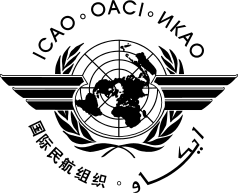 